The Securities and Exchange Commission has not necessarily reviewed the information in this filing and has not determined if it is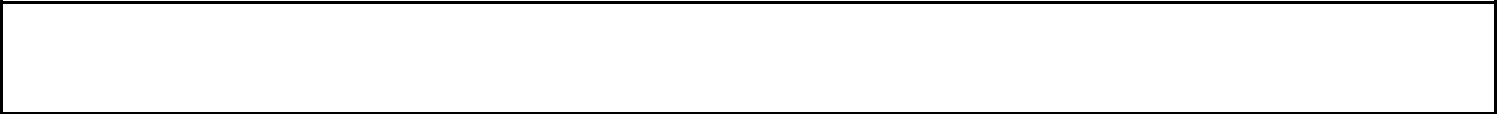 accurate and complete.The reader should not assume that the information is accurate and complete.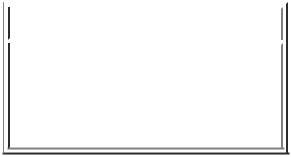 FORM 13F COVER PAGE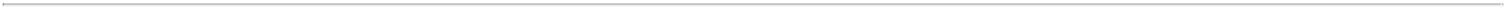 Report for the Calendar Year or Quarter Ended: 09-30-2022Institutional Investment Manager Filing this Report:The institutional investment manager filing this report and the person by whom it is signed hereby represent that the person signing the report is authorized to submit it, that all information contained herein is true, correct and complete, and that it is understood that all required items, statements, schedules, lists, and tables, are considered integral parts of this form.Person Signing this Report on Behalf of Reporting Manager:Name:	Jill HittnerTitle:	Chief Financial Officer, Principal Global Investors, LLCPhone:	515-248-2153Signature, Place, and Date of Signing:/s/Jill Hittner	Des Moines, IA	11-02-2022[Signature]	[City, State]	[Date]Report Type (Check only one.):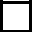 13F HOLDINGS REPORT. (Check here if all holdings of this reporting manager are reported in this report.)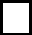 13F NOTICE. (Check here if no holdings reported are in this report, and all holdings are reported by other reporting manager(s).)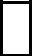 13F COMBINATION REPORT. (Check here if a portion of the holdings for this reporting manager are reported in this report and a portion are reported by other reporting manager(s).)List of Other Included Managers:Provide a numbered list of the name(s) and Form 13F file number(s) of all institutional investment managers with respect to which this report is filed, other than the manager filing this report.[If there are no entries in this list, state “NONE” and omit the column headings and list entries.]No.	Form 13F File NameNumber028-01549PRINCIPAL GLOBAL INVESTORS028-10400PRINCIPAL REAL ESTATE INVESTORS LLC028-00793PRINCIPAL LIFE INSURANCE CO028-10107PRINCIPAL FINANCIAL SERVICES INC028-22671DELAWARE CHARTER GUARANTEE & TRUST CO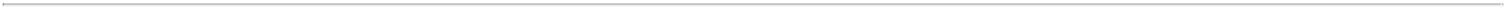 The Securities and Exchange Commission has not necessarily reviewed the information in this filing and has not determined if it is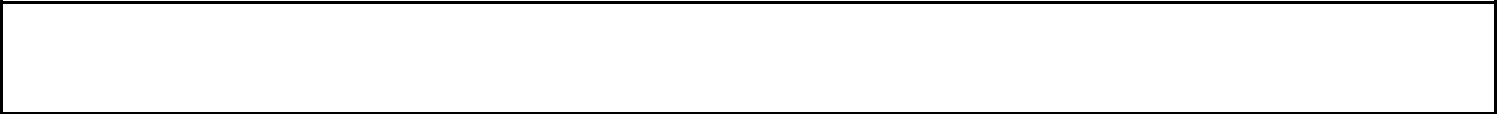 accurate and complete.The reader should not assume that the information is accurate and complete.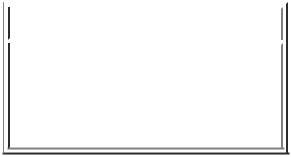 FORM 13F INFORMATION TABLE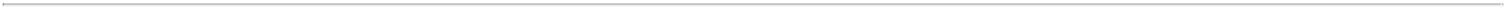 COLUMN 1NAME OF ISSUER10X GENOMICS INC10X GENOMICS INC 1LIFE HEALTHCARE INC 1LIFE HEALTHCARE INC 1ST SOURCE CORP 1ST SOURCE CORP22ND CENTY GROUP INC23ANDME HOLDING CO 23ANDME HOLDING CO2SEVENTY BIO INC2SEVENTY BIO INC3-D SYS CORP DEL3-D SYS CORP DEL3M CO3M CO8X8 INC NEW8X8 INC NEWA10 NETWORKS INCA10 NETWORKS INCAAON INCAAON INCAAR CORP AAR CORP ABBOTT LABS ABBOTT LABS ABBOTT LABS ABBVIE INC ABBVIE INCABCELLERA BIOLOGICS INCABERCROMBIE & FITCH COABERCROMBIE & FITCH COABIOMED INCABIOMED INCABM INDS INC ABM INDS INC ABSCI CORPORATION ABSCI CORPORATIONACADEMY SPORTS & OUTDOORS INACADEMY SPORTS & OUTDOORS INACADIA HEALTHCARE COMPANY INACADIA HEALTHCARE COMPANY INACADIAPHARMACEUTICALSINCACADIAPHARMACEUTICALSINCACADIA RLTY TRACADIA RLTY TRACCELENTERTAINMENT INCACCELENTERTAINMENT INCACCENTURE PLC IRELANDACCENTURE PLC IRELANDACCO BRANDS CORPACCO BRANDS CORPACCOLADE INCACCOLADE INCACCURAY INCACI WORLDWIDE INCACI WORLDWIDE INCACLARISTHERAPEUTICS INCACLARISTHERAPEUTICS INCACTIVISION BLIZZARD INCACTIVISION BLIZZARD INCACTIVISION BLIZZARD INCACUITY BRANDS INCACUITY BRANDS INCACUSHNET HLDGS CORPACUSHNET HLDGS CORPACUSHNET HLDGS CORPACV AUCTIONS INCADAPTHEALTH CORPADAPTHEALTH CORPADAPTIVEBIOTECHNOLOGIESCORAES CORPAES CORPAEVA TECHNOLOGIES INCAFFILIATED MANAGERS GROUP INAFFILIATED MANAGERS GROUP INAFFIMED N V AFFIRM HLDGS INC AFLAC INC AFLAC INC AGCO CORP AGCO CORP AGENUS INC AGENUS INCAGILENTTECHNOLOGIES INCAGILENTTECHNOLOGIES INCAGILENTTECHNOLOGIES INCAGILON HEALTH INC AGILON HEALTH INC AGILYSYS INC AGILYSYS INCAGIOSPHARMACEUTICALSINCAGIOSPHARMACEUTICALSINCAKERO THERAPEUTICS INCAKERO THERAPEUTICS INCALAMO GROUP INC ALAMO GROUP INCALAMOS GOLD INC NEWALARM COM HLDGS INCALARM COM HLDGS INCALASKA AIR GROUP INCALASKA AIR GROUP INCALBANY INTL CORP ALBANY INTL CORP ALBANY INTL CORP ALBEMARLE CORP ALBEMARLE CORPALBERTSONS COS INCALBERTSONS COS INCALBIREO PHARMA INC ALBIREO PHARMA INC ALCOA CORP ALCOA CORP ALECTOR INC ALECTOR INCALEXANDER & BALDWIN INC NEWALEXANDER & BALDWIN INC NEWALEXANDERS INC ALEXANDERS INCALEXANDRIA REAL ESTATE EQ INALEXANDRIA REAL ESTATE EQ INALEXANDRIA REAL ESTATE EQ INALEXANDRIA REAL ESTATE EQ INALEXANDRIA REAL ESTATE EQ INALIGHT INCALIGN TECHNOLOGY INCALIGN TECHNOLOGY INCALIGNMENT HEALTHCARE INCALIGNMENT HEALTHCARE INCALKERMES PLCALKERMES PLCALLBIRDS INCALTRIA GROUP INC ALTRIA GROUP INC AMAZON COM INC AMAZON COM INC AMAZON COM INCAMBAC FINL GROUP INCAMBAC FINL GROUP INCAMBARELLA INCAMC ENTMT HLDGS INC AMC NETWORKS INC AMC NETWORKS INC AMCOR PLCAMCOR PLC AMDOCS LTD AMDOCS LTD AMDOCS LTD AMEDISYS INC AMEDISYS INCAMER STATES WTR CO AMER STATES WTR COAMERANT BANCORP INCAMERANT BANCORP INCAMERCO AMERCO AMEREN CORP AMEREN CORP AMERESCO INCAMERICA MOVIL SAB DE CVAMERICAN AIRLS GROUP INCAMERICAN AIRLS GROUP INCAMERICAN ASSETS TR INCAMERICAN ASSETS TR INCAMERICAN ASSETS TR INCAMERICAN ASSETS TR INCAMERICAN AXLE & MFG HLDGS INAMERICAN AXLE & MFG HLDGS INAMERICAN EAGLE OUTFITTERS INAMERICAN EAGLE OUTFITTERS INAMERICAN ELEC PWR CO INCAMERICAN ELEC PWR CO INCAMERICAN EQTY INVT LIFE HLDAMERICAN EXPRESS COAMERICAN EXPRESS COAMERICAN FINL GROUP INC OHIOAMERICAN FINL GROUP INC OHIOAMERICAN HOMES 4 RENTAMERICAN HOMES 4 RENTAMERICAN HOMES 4 RENTAMERICAN HOMES 4 RENTAMERICAN INTL GROUP INCAMERICAN INTL GROUP INCAMERICAN TOWER CORP NEWAMERICAN TOWER CORP NEWAMERICAN TOWER CORP NEWAMERICAN TOWER CORP NEWAMERICAN TOWER CORP NEWAMERICAN VANGUARD CORPAMERICAN VANGUARD CORPAMERICAN WELL CORPAMERICAN WELL CORPAMERICANWOODMARKCORPORATIOAMERICAN WOODMARK CORPORATIOANTERO MIDSTREAM CORPANTERO MIDSTREAM CORPANTERO RESOURCES CORPANYWHERE REAL ESTATE INCANYWHERE REAL ESTATE INCAON PLCAON PLCAON PLCAPA CORPORATIONAPA CORPORATIONAPARTMENT INCOME REIT CORPAPARTMENT INCOME REIT CORPAPARTMENT INCOME REIT CORPAPARTMENT INCOME REIT CORPAPARTMENT INVT & MGMT COAPARTMENT INVT & MGMT COAPELLISPHARMACEUTICALSINCAPELLISPHARMACEUTICALSINCAPPLE INCAPPLIED INDL TECHNOLOGIES INAPPLIED INDL TECHNOLOGIES INAPPLIED MATLS INC APPLIED MATLS INC APPLOVIN CORP APTARGROUP INC APTARGROUP INC APTIV PLC APTIV PLCARAMARKARBOR REALTY TRUST INCARBUTUS BIOPHARMA CORPARCBEST CORPARCBEST CORPARCH CAP GROUP LTD ARCH CAP GROUP LTD ARCH CAP GROUP LTD ARCH RESOURCES INC ARCH RESOURCES INC ARCHAEA ENERGY INC ARCHAEA ENERGY INC ARCHER AVIATION INCARCHER DANIELS MIDLAND COARCHER DANIELS MIDLAND COARCHROCK INCARCHROCK INCARCONIC CORPORATIONARCONIC CORPORATIONARCOSA INCARCOSA INCARCUS BIOSCIENCES INCARCUS BIOSCIENCES INCARCUTISBIOTHERAPEUTICS INCARCUTISBIOTHERAPEUTICS INCARDAGH METALPACKAGING S AARES COML REAL ESTATE CORPARES COML REAL ESTATE CORPARES MANAGEMENT CORPORATIONARES MANAGEMENT CORPORATIONARES MANAGEMENT CORPORATIONARGENX SEARISTA NETWORKS INCARISTA NETWORKS INCARKO CORPARLO TECHNOLOGIES INCARLO TECHNOLOGIES INCARMADA HOFFLER PPTYS INCARMADA HOFFLER PPTYS INCARMOUR RESIDENTIAL REIT INCARMOUR RESIDENTIAL REIT INCARMSTRONG WORLD INDS INC NEWARRAY TECHNOLOGIES INCARRAY TECHNOLOGIES INCARROW ELECTRS INCARROW ELECTRS INCARROWHEAD PHARMACEUTICALS INARROWHEAD PHARMACEUTICALS INARTISAN PARTNERS ASSET MGMTARTIVION INC ARTIVION INC ARVINAS INC ARVINAS INC ASANA INCASBURY AUTOMOTIVE GROUP INCASBURY AUTOMOTIVE GROUP INCASGN INC ASGN INC ASHLAND INC ASHLAND INCASML HOLDING N VLTDASSURED GUARANTY LTDASSURED GUARANTY LTDASTEC INDS INCASTEC INDS INC ASTRA SPACE INC AT&T INC AT&T INCATARABIOTHERAPEUTICS INCATARABIOTHERAPEUTICS INCATEAPHARMACEUTICALSINCATEAPHARMACEUTICALSINCATI INCATI INCATI PHYSICAL THERAPY INCATI PHYSICAL THERAPY INCATKORE INCATKORE INCATLANTIC UN BANKSHARES CORPATLAS AIR WORLDWIDE HLDGS INATLAS AIR WORLDWIDE HLDGS INATLASSIAN CORP PLC ATMOS ENERGY CORP ATMOS ENERGY CORP ATN INTL INC ATN INTL INCATOSSA THERAPEUTICS INCATRICURE INCATRICURE INCATRION CORPATRION CORPAUDACY INCAURINIAPHARMACEUTICALSINCAUTODESK INCAUTODESK INCAUTODESK INCAUTOLIV INCAUTOMATIC DATA PROCESSING INAUTOMATIC DATA PROCESSING INAUTOMATIC DATAAXON ENTERPRISE INC AXONICS INC AXONICS INCAXOS FINANCIAL INC AXOS FINANCIAL INCAXSOMETHERAPEUTICS INCAXSOMETHERAPEUTICS INCAZEK CO INC AZENTA INC AZENTA INCAZZ INCAZZ INCB & G FOODS INC NEW B & G FOODS INC NEWB. RILEY FINANCIAL INCB. RILEY FINANCIAL INCBABYLON HLDGS LTD BADGER METER INC BADGER METER INCBAKER HUGHES COMPANYBAKER HUGHES COMPANYBALCHEM CORP BALCHEM CORP BALL CORP BALL CORPBANC OF CALIFORNIA INCBANC OF CALIFORNIA INCBANCFIRST CORP BANCFIRST CORP BANCORP INC DEL BANCORP INC DEL BANK HAWAII CORP BANK HAWAII CORP BANK MONTREAL QUEBANK NEW YORK MELLON CORPBANK NEW YORK MELLON CORPBANK NOVA SCOTIA HALIFAXBANK OZKBANK OZK BANK OZK BANKUNITED INC BANKUNITED INC BANNER CORP BANNER CORPBARK INCBARNES GROUP INC BARNES GROUP INC BARRICK GOLD CORPBATH & BODY WORKS INCBATH & BODY WORKS INCBAXTER INTL INCBAXTER INTL INCBCE INCBCE INCBEACON ROOFING SUPPLY INCBEACON ROOFING SUPPLY INCBEAM THERAPEUTICS INCBEAM THERAPEUTICS INCBECTON DICKINSON & COBECTON DICKINSON & COBECTON DICKINSON & COBED BATH & BEYOND INCBED BATH & BEYOND INCBELDEN INCBELDEN INCBELLRING BRANDS INCBELLRING BRANDS INCBENCHMARK ELECTRS INCBENCHMARK ELECTRS INCBENSON HILL INCBENTLEY SYS INC BENTLEY SYS INC BERKELEY LTS INC BERKELEY LTS INC BERKLEY W R CORP BERKLEY W R CORPBERKSHIRE HATHAWAY INC DELBERKSHIRE HATHAWAY INC DELBERKSHIRE HILLS BANCORP INCBERKSHIRE HILLS BANCORP INCBERRY GLOBAL GROUP INCBEST BUY INCBEST BUY INC BGC PARTNERS INC BIG LOTS INC BIG LOTS INCBILIBILI INCBILL COM HLDGS INC BIO RAD LABS INC BIO RAD LABS INCBIOCRYST PHARMACEUTICALS INCBIOCRYST PHARMACEUTICALS INCBIOGEN INCBIOGEN INCBIOHAVEN PHARMACTL HLDG CO LBIOHAVEN PHARMACTL HLDG CO LBIOLIFE SOLUTIONS INC BIOLIFE SOLUTIONS INCBIOMARINPHARMACEUTICAL INCBIOMARINPHARMACEUTICAL INCBIONANO GENOMICS INCBIONANO GENOMICS INCBIORA THERAPEUTICS INCBIO-TECHNE CORPBIO-TECHNE CORPBIRD GLOBAL INCBJS RESTAURANTS INCBJS RESTAURANTS INCBJS WHSL CLUB HLDGS INCBJS WHSL CLUB HLDGS INCBK OF AMERICA CORP BK OF AMERICA CORP BK OF AMERICA CORP BLACK HILLS CORP BLACK HILLS CORP BLACK KNIGHT INC BLACK KNIGHT INC BLACK KNIGHT INC BLACKBAUD INC BLACKBAUD INC BLACKLINE INC BLACKROCK INC BLACKROCK INC BLACKROCK INCBLACKSTONE INCBLACKSTONE INCBLACKSTONE MTG TR INCBLEND LABS INCBLOCK H & R INC BLOCK H & R INC BLOCK INC BLOCK INC BLOCK INCBLOOM ENERGY CORP BLOOMIN BRANDS INC BLOOMIN BRANDS INC BLUCORA INC BLUCORA INCBLUE OWL CAPITAL INC BLUEBIRD BIO INC BLUEBIRD BIO INC BLUELINX HLDGS INC BLUELINX HLDGS INCBLUEPRINT MEDICINES CORPBLUEPRINT MEDICINES CORPBOEING COBOEING COBOISE CASCADE CO DELBOISE CASCADE CO DELBOK FINL CORPBOOKING HOLDINGS INCBOOKING HOLDINGS INCBOOKING HOLDINGS INCBOOT BARN HLDGS INC BOOT BARN HLDGS INCBOOZ ALLEN HAMILTON HLDG CORBOOZ ALLEN HAMILTON HLDG CORBORGWARNER INC BORGWARNER INC BORR DRILLING LTD BOSTON BEER INC BOSTON BEER INCBOSTON PROPERTIES INCBOSTON PROPERTIES INCBOSTON PROPERTIES INCBOSTON SCIENTIFIC CORPBOX INCBOX INCBOYD GAMING CORPBOYD GAMING CORPBRADY CORPBRADY CORPBRANDYWINE RLTY TRBRANDYWINE RLTY TRBRANDYWINE RLTY TRBRANDYWINE RLTY TRBREAD FINANCIAL HOLDINGS INCBREAD FINANCIAL HOLDINGS INCBRIDGEBIO PHARMA INCBRIDGEBIO PHARMA INCBRIGHAM MINERALS INCBRIGHAM MINERALS INCBRIGHT HEALTH GROUP INCBRIGHT HEALTH GROUP INCBRIGHT HORIZONS FAM SOL IN DBRIGHTHOUSE FINL INCBRIGHTHOUSE FINL INCBRIGHTSPHERE INVT GROUP INCBRIGHTSPHERE INVT GROUP INCBRINKER INTL INCBRINKER INTL INCBRINKS COBRINKS COBRISTOL-MYERSSQUIBB COBRISTOL-MYERSSQUIBB CO BRISTOW GROUP INC BRISTOW GROUP INCBRIXMOR PPTY GROUP INCBRIXMOR PPTY GROUP INCBROADCOM INCBROADCOM INCBROADMARK RLTY CAP INCBROADRIDGE FINL SOLUTIONS IN1,940	13,441 SH3,914	251,856 SH4,183	269,310 SH17,204 SH200,559 12,914,302 SH78,511 SH19,223 SH75,853  1,855,056 SHCARLISLE COS INC CARLISLE COS INC CARLYLE GROUP INC CARMAX INC CARMAX INC CARMAX INCCARNIVAL CORPCARNIVAL CORPCARPENTER TECHNOLOGY CORPCARPENTER TECHNOLOGY CORPCARRIER GLOBAL CORPORATIONCARRIER GLOBAL CORPORATIONCARS COM INC CARS COM INC CARTERS INC CARTERS INC CARVANA CO CARVANA COCASELLA WASTE SYS INCCASELLA WASTE SYS INCCASEYS GEN STORES INCCASEYS GEN STORES INCCASSAVA SCIENCES INC CASSAVA SCIENCES INCCASTLE BIOSCIENCES INCCASTLE BIOSCIENCES INCCATALENT INCCATALENT INCCATALYST PHARMACEUTICALS INCCATALYST PHARMACEUTICALS INCCATERPILLAR INC CATERPILLAR INC CATERPILLAR INC CATHAY GEN BANCORP CATHAY GEN BANCORP CATHAY GEN BANCORP CATO CORP NEW CATO CORP NEW CAVCO INDS INC DEL CAVCO INDS INC DEL CAZOO GROUP LTDCBIZ INCCBIZ INCCBL & ASSOC PPTYS INCCBL & ASSOC PPTYS INCCBOE GLOBAL MKTS INCCBOE GLOBAL MKTS INCCBRE GROUP INC CBRE GROUP INC CBRE GROUP INC CBTX INC CBTX INCINTELLIGENT SOLUTIONS HLCDW CORP CDW CORP CELANESE CORP DEL CELANESE CORP DELCELLDEXTHERAPEUTICS INCNEWCELLDEXTHERAPEUTICS INCNEWCELLECTIS S A CELSIUS HLDGS INC CELSIUS HLDGS INCCENNTRO ELECTRIC GROUP LIMITCENOVUS ENERGY INC CENTENE CORP DEL CENTENE CORP DELCENTERPOINT ENERGY INCCENTERPOINT ENERGY INCCENTERSPACECENTERSPACECENTRAL GARDEN & PET COCENTRAL GARDEN & PET COCENTRAL GARDEN & PET COCENTRAL GARDEN & PET COCENTRAL PAC FINL CORPCENTRAL PAC FINL CORPCENTURY ALUM CO CENTURY ALUM CO CENTURY CMNTYS INC CENTURY CMNTYS INCCHEFS WHSE INCCHEFS WHSE INCCHEGG INCCHEMED CORP NEWCHEMED CORP NEWCHEMOCENTRYX INCCHEMOCENTRYX INCCHEMOURS COCHEMOURS COCHENIERE ENERGY INCCHENIERE ENERGY INCCHESAPEAKE ENERGY CORPCHESAPEAKE UTILS CORPCHESAPEAKE UTILS CORPCHEVRON CORP NEW CHEVRON CORP NEW CHEVRON CORP NEW CHICOS FAS INC CHICOS FAS INC CHILDRENS PL INC NEW CHILDRENS PL INC NEW CHIMERA INVT CORP CHIMERIX INC CHIMERIX INCCHINOOKTHERAPEUTICS INCCHINOOKTHERAPEUTICS INCCHIPOTLE MEXICAN GRILL INCCHIPOTLE MEXICAN GRILL INCCHOICE HOTELS INTL INCCHOICE HOTELS INTL INCCHOICE HOTELS INTL INCCHORD ENERGY CORPORATIONCHORD ENERGY CORPORATIONCHUBB LIMITEDCHUBB LIMITEDCHUBB LIMITEDCHURCH & DWIGHT CO INCCHURCH & DWIGHT CO INCCHURCHILL DOWNS INC CHURCHILL DOWNS INC CHUYS HLDGS INC CHUYS HLDGS INCCI&T INCCIENA CORPCIENA CORPCIGNA CORP NEWCIGNA CORP NEWCINCINNATI FINL CORPCINCINNATI FINL CORPCINEMARK HLDGS INCCINEMARK HLDGS INCCINTAS CORPCINTAS CORPCIRCOR INTL INCCIRCOR INTL INCCIRRUS LOGIC INCCIRRUS LOGIC INCCISCO SYS INCCISCO SYS INCCITIGROUP INCCITIGROUP INCCITIZENS FINL GROUP INCCITIZENS FINL GROUP INCCITRIX SYS INC CITRIX SYS INC CITY HLDG CO CITY HLDG COCIVITAS RESOURCES INCCIVITAS RESOURCES INCCLARIVATE PLCCLEAN ENERGY FUELS CORPCLEAN HARBORS INC CLEAN HARBORS INCCLEAR CHANNELOUTDOOR HLDGSCLEAR SECURE INC CLEARFIELD INC CLEARFIELD INCCLEARWATER PAPER CORPCLEARWATER PAPER CORPCLEARWAY ENERGY INCCLEVELAND-CLIFFS INC NEWCLEVELAND-CLIFFS INC NEWCLOROX CO DEL CLOROX CO DEL CLOUDFLARE INC CLOUDFLARE INCCLOVER HEALTH INVESTMENTS COCLOVER HEALTHINVESTMENTS CO CLOVIS ONCOLOGY INC CME GROUP INCCME GROUP INC CMS ENERGY CORP CMS ENERGY CORP CNO FINL GROUP INC CNO FINL GROUP INC CNX RES CORP CNX RES CORP COCA COLA CO COCA COLA CO COCA COLA CO COCA COLA CONS INC COCA COLA CONS INCCOCA-COLA EUROPACIFIC PARTNECODEXIS INCCODEXIS INC COEUR MNG INCCOGENTCOMMUNICATIONSHLDGSCOGENTCOMMUNICATIONSHLDGSCOGNEX CORPCOGNEX CORPCOGNEX CORPCOGNIZANT TECHNOLOGY SOLUTIOCOGNIZANT TECHNOLOGY SOLUTIOCOHEN & STEERS INC COHEN & STEERS INC COHERENT CORP COHERENT CORPCOHERUS BIOSCIENCES INCCOHERUS BIOSCIENCES INCCOHU INCCOHU INCCOINBASE GLOBAL INC COINBASE GLOBAL INCCOLGATE PALMOLIVE COCOLGATE PALMOLIVE COCOLLEGIUM PHARMACEUTICAL INCCOLLEGIUM PHARMACEUTICAL INCCOLUMBIA BKG SYS INCCOLUMBIA BKG SYS INCCOLUMBIA FINL INCCOLUMBIA FINL INCCOLUMBIASPORTSWEAR COCOLUMBIASPORTSWEAR CO COMCAST CORP NEW COMCAST CORP NEW COMCAST CORP NEW COMERICA INC COMERICA INC COMFORT SYS USA INC COMFORT SYS USA INC COMFORT SYS USA INCCOMMERCE BANCSHARES INCCOMMERCE BANCSHARES INCCOMMERCIAL METALS COCOMMERCIAL METALS COCOMMSCOPE HLDG CO INCCOMMSCOPE HLDG CO INCCOMMUNITY BK SYS INCCOMMUNITY BK SYS INCCOMMUNITY HEALTH SYS INC NEWCOMMUNITY HEALTH SYS INC NEWCOMMUNITY HEALTHCARE TR INCCOMMUNITY HEALTHCARE TR INCCOMMUNITY TR BANCORP INCCOMMUNITY TR BANCORP INCCOMMVAULT SYS INCCOMMVAULT SYS INCCOMPASS INCCOMPASS MINERALS INTL INCCOMPASS MINERALS INTL INCCOMPUTER PROGRAMS & SYS INCCOMPUTER PROGRAMSSYS INC COMSTOCK RES INC COMSTOCK RES INC COMTECHTELECOMMUNICATIONSCCREDIT ACCEP CORP MICHCREDIT ACCEP CORP MICHCREDIT ACCEP CORP MICHCREDO TECHNOLOGY GROUP HOLDICREDO TECHNOLOGY GROUP HOLDICRESCENT PT ENERGY CORPCRISPR THERAPEUTICS AGCRITEO S ACROCS INCCROCS INCCROSS CTRY HEALTHCARE INCCROSS CTRY HEALTHCARE INCCROSSFIRST BANKSHARES INCCROSSFIRST BANKSHARES INCCROWDSTRIKE HLDGS INCCROWDSTRIKE HLDGS INCCROWN CASTLE INCCROWN CASTLE INCCROWN CASTLE INCCROWN HLDGS INCCROWN HLDGS INCCSG SYS INTL INCCSG SYS INTL INCCSW INDUSTRIALS INCCSX CORPCSX CORPCTI BIOPHARMA CORP CTI BIOPHARMA CORP CTS CORPCTS CORP CUBESMART CUBESMART CUBESMART CUBESMART CUE HEALTH INC CUE HEALTH INCCULLEN FROST BANKERS INCCULLEN FROST BANKERS INCCULLEN FROST BANKERS INCCUMMINS INCCUMMINS INCCURIS INCCURTISS WRIGHT CORP CURTISS WRIGHT CORPCUSHMAN WAKEFIELD PLCCUSTOMERS BANCORP INCCUSTOMERS BANCORP INCCUTERA INC CUTERA INC CVB FINL CORP CVB FINL CORP CVS HEALTH CORP CVS HEALTH CORPCYBERARK SOFTWARE LTDCYBERARK SOFTWARE LTDCYTEK BIOSCIENCES INCCYTEK BIOSCIENCES INCCYTOKINETICS INC CYTOKINETICS INCD MARKET ELECTR SVCS & TRADID R HORTON INCD R HORTON INCD R HORTON INC D R HORTON INC DANA INC DANA INCDANAHER CORPORATIONDANAHER CORPORATIONDANAHER CORPORATIONDARDEN RESTAURANTS INCDARDEN RESTAURANTS INCDARLING INGREDIENTS INCDARLING INGREDIENTS INCDASEKE INCDASEKE INCDATADOG INCDAVE & BUSTERS ENTMT INCDAVE & BUSTERS ENTMT INCDAVITA INCDAVITA INCDECIPHERA PHARMACEUTICALS INDECIPHERA PHARMACEUTICALS INDECKERS OUTDOOR CORPDECKERS OUTDOOR CORPDEERE & CODEERE & CODEERE & CODEFINITIVE HEALTHCARE CORPDEFINITIVE HEALTHCARE CORPDELEK US HLDGS INC NEWDELL TECHNOLOGIES INCDELL TECHNOLOGIES INCDELTA AIR LINES INC DELDELTA AIR LINES INC DELDELUXE CORPDELUXE CORPDENALI THERAPEUTICS INCDENALI THERAPEUTICS INCDENBURY INCDENNYS CORP DENNYS CORP DENTSPLY SIRONA INC DENTSPLY SIRONA INC DENTSPLY SIRONA INCDESCARTES SYS GROUP INCDESIGN THERAPEUTICS INCDESIGN THERAPEUTICS INCDESIGNER BRANDS INC DESIGNER BRANDS INC DESKTOP METAL INCDESTINATION XL GROUP INCDESTINATION XL GROUP INCDEVON ENERGY CORP NEWDEVON ENERGY CORP NEWDEXCOM INCDEXCOM INCDHT HOLDINGS INCDIAMOND OFFSHORE DRILLING INDIAMONDBACK ENERGY INCDIAMONDBACK ENERGY INCDIAMONDBACK ENERGY INCDIAMONDROCK HOSPITALITY CODIAMONDROCK HOSPITALITY CODIAMONDROCK HOSPITALITY CODIAMONDROCK HOSPITALITY CODICKS SPORTING GOODS INCDICKS SPORTING GOODS INCDIEBOLD NIXDORF INC DIEBOLD NIXDORF INC DIGI INTL INCDIGI INTL INC DIGITAL RLTY TR INC DIGITAL RLTY TR INC DIGITAL RLTY TR INC DIGITAL RLTY TR INC DIGITAL RLTY TR INC DIGITAL TURBINE INC DIGITAL TURBINE INCDIGITALBRIDGE GROUP INCDIGITALOCEAN HLDGS INCDIGITALOCEAN HLDGS INCDILLARDS INCDILLARDS INCDIME CMNTY BANCSHARES INCDIME CMNTY BANCSHARES INCDINE BRANDS GLOBAL INCDINE BRANDS GLOBAL INCDIODES INC DIODES INC DISCOVER FINL SVCS DISCOVER FINL SVCS DISCOVER FINL SVCSDISH NETWORK CORPORATIONDISH NETWORKCORPORATION DISNEY WALT CO DISNEY WALT CO DIVERSEY HLDGS LTDDIVERSIFIED HEALTHCARE TRDIVERSIFIEDHEALTHCARE TRDMC GLOBAL INC DMC GLOBAL INC DOCGO INC DOCUSIGN INCDOLBY LABORATORIES INCDOLLAR GEN CORP NEWDOLLAR GEN CORP NEWDOLLAR GEN CORP NEWDOLLAR TREE INC DOLLAR TREE INCDOMA HOLDINGS INCDOMINION ENERGY INC DOMINION ENERGY INC DOMINOS PIZZA INC DOMINOS PIZZA INC DOMINOS PIZZA INC DONALDSON INC DONALDSON INC DONALDSON INCDONNELLEY FINL SOLUTIONS INCDONNELLEY FINL SOLUTIONS INCDOORDASH INC DORIAN LPG LTDDORIAN LPG LTD DORMAN PRODS INC DORMAN PRODS INCDOUBLEVERIFY HLDGS INCDOUBLEVERIFY HLDGS INCDOUGLAS ELLIMAN INC DOUGLAS ELLIMAN INC DOUGLAS EMMETT INC DOUGLAS EMMETT INCDOUYU INTL HLDGS LTDDOVER CORPDOVER CORPDOW INCDOW INCDOXIMITY INCDOXIMITY INCDRAFTKINGS INC NEWDRAFTKINGS INC NEWDRIL-QUIP INCDRIL-QUIP INCDRIVEN BRANDS HLDGS INCDRIVEN BRANDS HLDGS INCDROPBOX INCDT MIDSTREAM INCDT MIDSTREAM INCDTE ENERGY CODTE ENERGY CODUCK CREEK TECHNOLOGIES INCDUKE ENERGY CORP NEWDUKE ENERGY CORP NEWDUN & BRADSTREET HLDGS INCDUOLINGO INCDUPONT DE NEMOURS INCDUPONT DE NEMOURS INCDXC TECHNOLOGY CO DXC TECHNOLOGY CO DXP ENTERPRISES INC DXP ENTERPRISES INC DYCOM INDS INC DYCOM INDS INC DYNATRACE INC DYNATRACE INCDYNAVAXTECHNOLOGIES CORPDYNAVAXTECHNOLOGIES CORPE L F BEAUTY INCE L F BEAUTY INCE2OPEN PARENTHOLDINGS INCEAGLE BANCORP INC MDEAGLE BANCORP INC MDEAGLE BULK SHIPPING INCEAGLE BULK SHIPPING INCEAGLE MATLS INCEAGLE MATLS INCEAGLEPHARMACEUTICALSINCEAGLEPHARMACEUTICALSINCEARGO INCEAST WEST BANCORP INCEAST WEST BANCORPENPHASE ENERGY INC ENPRO INDS INC ENPRO INDS INC ENPRO INDS INC ENSIGN GROUP INC ENSIGN GROUP INC ENTEGRIS INC ENTEGRIS INC ENTERGY CORP NEW ENTERGY CORP NEWENTERPRISE FINL SVCS CORPENTERPRISE FINL SVCS CORPENTERPRISE PRODS PARTNERS LENTRAVISION COMMUNICATIONS CENTRAVISION COMMUNICATIONS CENVESTNET INCENVESTNET INCENVISTA HOLDINGS CORPORATIONENVISTA HOLDINGS CORPORATIONENVIVA INC EOG RES INC EOG RES INC EOG RES INC EPAM SYS INCEPAM SYS INC EPLUS INC EPLUS INCEPR PPTYSEPR PPTYSEQRX INCEQRX INCEQT CORPEQT CORPEQUIFAX INCEQUIFAX INCEQUINIX INCEQUINIX INCEQUINIX INCEQUINIX INCEQUINIX INCEQUITABLE HLDGS INCEQUITABLE HLDGS INCEQUITRANS MIDSTREAM CORPEQUITRANS MIDSTREAM CORPEQUITY COMWLTHEQUITY LIFESTYLE PPTYS INCEQUITY LIFESTYLE PPTYS INCEQUITY LIFESTYLE PPTYS INCEQUITY LIFESTYLE PPTYS INCEVEREST RE GROUP LTDEVEREST RE GROUP LTDEVERGY INC EVERGY INC EVERI HLDGS INC EVERSOURCE ENERGY EVERSOURCE ENERGY EVERSOURCE ENERGY EVERTEC INC EVERTEC INCEVO PMTS INC EVOLENT HEALTH INC EVOLENT HEALTH INC EVOLUS INC EVOLUS INCEVOQUA WATER TECHNOLOGIES COEVOQUA WATER TECHNOLOGIES COEXACT SCIENCES CORP EXACT SCIENCES CORP EXELIXIS INC EXELIXIS INC EXELON CORP EXELON CORPEXLSERVICE HOLDINGS INCEXLSERVICE HOLDINGS INCEXPEDIA GROUP INC EXPEDIA GROUP INCEXPEDITORS INTL WASH INCEXPEDITORS INTL WASH INCEXPEDITORS INTL WASH INCEXPONENT INCEXPONENT INCEXTRA SPACE STORAGE INCEXTRA SPACE STORAGE INCEXTRA SPACE STORAGE INCEXTRA SPACE STORAGE INCEXTREME NETWORKS INCEXTREME NETWORKS INCEXXON MOBIL CORP EXXON MOBIL CORPEZCORP INCF N B CORPF N B CORPF5 INCF5 INCFABRINETFABRINETFACTSET RESH SYS INCFACTSET RESH SYS INCFAIR ISAAC CORPFAIR ISAAC CORPFARADAY FUTREINTLGT ELCTR IFARO TECHNOLOGIES INCFARO TECHNOLOGIES INCFASTENAL COFASTENAL COFASTENAL COFASTLY INCFATE THERAPEUTICS INCFATE THERAPEUTICS INCFB FINL CORPFB FINL CORPFEDERAL AGRIC MTG CORPFEDERAL AGRIC MTG CORPFEDERAL AGRIC MTG CORPFEDERAL RLTY INVT TR NEWFEDERAL RLTY INVT TR NEWFEDERAL RLTY INVT TR NEWFEDERAL SIGNAL CORPFEDERAL SIGNAL CORPFEDERATED HERMES INCFEDERATED HERMES INCFEDEX CORP FEDEX CORP FIBROGEN INC FIBROGEN INCFIDELITY NATIONAL FINANCIALFIDELITY NATIONAL FINANCIALFIDELITY NATIONAL FINANCIALFIDELITY NATL INFORMATION SVFIDELITY NATL INFORMATION SVFIDELITY NATL INFORMATION SVFIFTH THIRD BANCORPFIFTH THIRD BANCORPFIGS INCFIRST ADVANTAGE CORP NEWFIRST ADVANTAGE CORP NEWFIRST AMERN FINL CORPFIRST AMERN FINL CORPFIRST BANCORP N CFIRST BANCORP N CFIRST BANCORP P RFIRST BANCORP P RFIRST BUSEY CORPFIRST BUSEY CORPFIRST COMWLTH FINL CORP PAFIRST COMWLTH FINL CORP PAFIRST CTZNS BANCSHARES INC NFIRST FINL BANCORP OHFIRST FINL BANCORP OHFIRST FINL BANKSHARES INCFIRST FINL BANKSHARES INCFIRST FNDTN INCFIRST FNDTN INCFIRST HAWAIIAN INCFIRST HAWAIIAN INCFIRST HORIZONCORPORATIONFIRST HORIZONCORPORATIONFIRST INDL RLTY TR INCFIRST INDL RLTY TR INCFIRST INDL RLTY TR INCFIRST INDL RLTY TR INCFIRST INTST BANCSYSTEM INCFIRST INTST BANCSYSTEM INCFIRST MERCHANTS CORPFIRST MERCHANTS CORPFIRST REP BK SAN FRANCISCO CFIRST REP BK SAN FRANCISCO CFIRST REP BK SAN FRANCISCO CFIRST SOLAR INC FIRST SOLAR INCFIRSTCASH HOLDINGS INCFIRSTCASH HOLDINGS INCFIRSTENERGY CORP FIRSTENERGY CORP FISERV INC FISERV INCFISKER INCFIVE BELOW INC FIVE BELOW INC FIVE9 INCFLAGSTAR BANCORP INCFLAGSTAR BANCORP INCFLEETCOR TECHNOLOGIES INCFLEETCOR TECHNOLOGIES INCFLOOR & DECOR HLDGS INCFLOOR & DECOR HLDGS INCFLOWERS FOODS INCFLOWERS FOODS INCFLOWSERVE CORPFLOWSERVE CORPFLUOR CORP NEWFLUOR CORP NEWFLUSHING FINL CORPFLUSHING FINL CORPFLYWIRE CORPORATIONFLYWIRE CORPORATIONFMC CORPFMC CORPFOCUS FINL PARTNERS INCFOCUS FINL PARTNERS INCFOOT LOCKER INC FOOT LOCKER INC FORD MTR CO DEL FORD MTR CO DEL FORMFACTOR INC FORMFACTOR INC FORRESTER RESH INC FORRESTER RESH INCFORTINET INCFORTINET INCFORTIVE CORPFORTIVE CORPFORTUNE BRANDS HOME & SEC INFORTUNE BRANDS HOME & SEC INFORWARD AIR CORPFORWARD AIR CORPFOUR CORNERS PPTY TR INCFOUR CORNERS PPTY TR INCFOUR CORNERS PPTY TR INCFOX CORPFOX CORPFOX CORPFOX CORPFOX FACTORY HLDG CORPFOX FACTORY HLDG CORPFRANCHISE GROUP INCFRANCHISE GROUP INCFRANCO NEV CORPFRANKLIN BSP RLTY TR INCFRANKLIN BSP RLTY TR INCFRANKLIN ELEC INCFRANKLIN ELEC INCFRANKLIN RESOURCES INCFRANKLIN RESOURCES INCFRANKLIN STR PPTYS CORPFRANKLIN STR PPTYS CORPFREEPORT-MCMORAN INCFREEPORT-MCMORAN INCFRESH DEL MONTE PRODUCE INCFRESH DEL MONTE PRODUCE INCFRESHPET INC FRONTDOOR INC FRONTDOOR INCFRONTIER COMMUNICATIONS PAREFRONTIER COMMUNICATIONS PAREFRONTLINE LTD	SHS NEW	G3682E192	141	12,890 SH	DFND	1,4	12,890	0	0GENERAL MLS INC GENERAL MLS INC GENERAL MTRS CO GENERAL MTRS CO GENERATION BIO CO GENERATION BIO CO GENESCO INC GENESCO INC GENPACT LIMITED GENPACT LIMITED GENTEX CORP GENTEX CORP GENTHERM INC GENTHERM INC GENUINE PARTS CO GENUINE PARTS CO GENWORTH FINL INC GENWORTH FINL INC GEO GROUP INC NEW GEO GROUP INC NEWGERDAU SAGERMAN AMERN BANCORP INCGERMAN AMERN BANCORP INCGERON CORPGETTY RLTY CORP NEWGETTY RLTY CORP NEWGEVO INCGIBRALTAR INDS INCGIBRALTAR INDS INCGILDAN ACTIVEWEAR INCGILEAD SCIENCES INC GILEAD SCIENCES INCGINKGO BIOWORKS HOLDINGS INCGINKGO BIOWORKS HOLDINGS INCGLACIER BANCORP INC NEWGLACIER BANCORP INC NEWGLAUKOS CORPGLAUKOS CORPGLOBAL BLOODTHERAPEUTICS IN GLOBAL BLOODTHERAPEUTICS IN GLOBAL NET LEASE INC GLOBAL NET LEASE INC GLOBAL PMTS INC GLOBAL PMTS INCGLOBALFOUNDRIES INCGLOBALSTAR INCGLOBANT S AGLOBANT S AGLOBE LIFE INCGLOBE LIFE INCGLOBUS MED INCGLOBUS MED INCGMS INCGMS INCGODADDY INCGOGO INCGOGO INCGOLAR LNG LTDGOLDEN ENTMT INCGOLDEN ENTMT INCGOLDEN OCEAN GROUP LTDGOLDMAN SACHS GROUP INCGOLDMAN SACHS GROUP INCGOLUB CAP BDC INCGOODYEAR TIRE & RUBR COGOODYEAR TIRE & RUBR COGOPRO INC GOSSAMER BIO INC GOSSAMER BIO INCGRAB HOLDINGS LIMITEDGRACO INC GRACO INC GRAFTECH INTL LTD GRAHAM HLDGS CO GRAHAM HLDGS CO GRAINGER W W INC GRAINGER W W INCGRAND CANYON ED INCGRAND CANYON ED INCGRANITE CONSTR INC GRANITE CONSTR INCGRANITE PT MTG TR INCGRANITE PT MTG TR INCGRANITE REAL ESTATE INVT TRGRAPHIC PACKAGING HLDG COGRAPHIC PACKAGING HLDG COGRAY TELEVISION INCGRAY TELEVISION INCGREAT SOUTHN BANCORP INCGREAT SOUTHN BANCORP INCGREEN BRICKPARTNERS INCGREEN BRICKPARTNERS INCGREEN DOT CORP GREEN DOT CORP GREEN PLAINS INC GREEN PLAINS INC GREENBRIER COS INC GREENBRIER COS INCGREENLIGHT BIOSCIENCS HLDS PGREIF INC GREIF INC GRIFFON CORP GRIFFON CORPGROCERY OUTLET HLDG CORPGROCERY OUTLET HLDG CORPGROUP 1 AUTOMOTIVE INCGROUP 1 AUTOMOTIVE INCGUARDANT HEALTH INCGUARDANT HEALTH INCGUESS INCGUESS INCGUIDEWIRE SOFTWARE INCGUIDEWIRE SOFTWARE INCGUIDEWIRE SOFTWARE INCGULFPORT ENERGY CORPGULFPORT ENERGY CORPGXO LOGISTICSINCORPORATEDGXO LOGISTICSINCORPORATEDHAEMONETICS CORP MASSHAEMONETICS CORP MASSHAIN CELESTIAL GROUP INCHAIN CELESTIAL GROUP INCHALLIBURTON COHALLIBURTON COHALOZYME THERAPEUTICS INCHALOZYME THERAPEUTICS INCHAMILTON LANE INC HAMILTON LANE INC HAMILTON LANE INCHANCOCK WHITNEY CORPORATIONHANCOCK WHITNEY CORPORATIONHANESBRANDS INC HANESBRANDS INC HANMI FINL CORP HANMI FINL CORPHANNON ARMSTRONG SUST INFR CHANOVER INS GROUP INCHANOVER INS GROUP INCHARLEY DAVIDSON INC HARLEY DAVIDSON INC HARMONIC INC HARMONIC INCHARMONYBIOSCIENCES HLDGS INHARMONYBIOSCIENCES HLDGS INHARSCO CORPHARSCO CORPHARTFORD FINL SVCS GROUP INCHARTFORD FINL SVCS GROUP INCHASBRO INCHASBRO INCHASBRO INCHAVERTY FURNITURE COS INCHAVERTY FURNITURE COS INCHAWAIIAN ELEC INDUSTRIESHAWAIIAN ELEC INDUSTRIESHAWAIIAN HOLDINGS INCHAWAIIAN HOLDINGS INCHAWKINS INC HAWKINS INC HAYNES INTL INC HAYNES INTL INC HCA HEALTHCARE INC HCA HEALTHCARE INC HCI GROUP INCHCI GROUP INCHDFC BANK LTDHEALTH CATALYST INC HEALTH CATALYST INC HEALTHCARE RLTY TR HEALTHCARE RLTY TR HEALTHCARE RLTY TR HEALTHCARE RLTY TRHEALTHCARE SVCS GROUP INCHEALTHCARE SVCS GROUP INCHEALTHEQUITY INC HEALTHEQUITY INCHEALTHPEAK PROPERTIES INCHEALTHPEAK PROPERTIES INCHEALTHPEAK PROPERTIES INCHEALTHSTREAM INC HEALTHSTREAM INCHEARTLAND EXPRESS INCHEARTLAND EXPRESS INCHECLA MNG CO HEICO CORP NEW HEICO CORP NEW HEICO CORP NEW HEICO CORP NEWHEIDRICK & STRUGGLES INTL INHEIDRICK & STRUGGLES INTL INHELEN OF TROY LTD HELEN OF TROY LTDHELIOGEN INCHELIOS TECHNOLOGIES INCHELIOS TECHNOLOGIES INCHELIX ENERGY SOLUTIONS GRP IHELIX ENERGY SOLUTIONS GRP IHELLO GROUP INCHELMERICH & PAYNE INCHELMERICH & PAYNE INCHENRY JACK & ASSOC INCHENRY JACK & ASSOC INCHENRY SCHEIN INCHENRY SCHEIN INCHERBALIFE NUTRITION LTDHERC HLDGS INCHERC HLDGS INCHERITAGE FINL CORP WASHHERITAGE FINL CORP WASHHERON THERAPEUTICS INCHERON THERAPEUTICS INCHERSHA HOSPITALITY TRHERSHA HOSPITALITY TRHERSHEY COHERSHEY COHERTZ GLOBAL HLDGS INCHESKA CORPHESKA CORPHESS CORPHESS CORPHEWLETT PACKARD ENTERPRISE CHEWLETT PACKARD ENTERPRISE CHEXCEL CORP NEW HEXCEL CORP NEW HF SINCLAIR CORP HF SINCLAIR CORP HF SINCLAIR CORP HIBBETT INC HIBBETT INC HIGHWOODS PPTYS INC HIGHWOODS PPTYS INC HILLENBRAND INC HILLENBRAND INCHILLMAN SOLUTIONS CORPHILLTOP HOLDINGS INCHILLTOP HOLDINGS INCHILTON GRANDVACATIONS INCHILTON GRANDVACATIONS INCHILTON WORLDWIDE HLDGS INCHILTON WORLDWIDE HLDGS INCHILTON WORLDWIDE HLDGS INCHILTON WORLDWIDE HLDGS INCHUBBELL INCHUBBELL INCHUBBELL INCHUBSPOT INCHUBSPOT INCHUDSON PAC PPTYS INC HUDSON PAC PPTYS INCHUDSONTECHNOLOGIES INCHUDSONTECHNOLOGIES INCHUMANA INCHUMANA INCHUNT J B TRANS SVCS INCHUNT J B TRANS SVCS INCHUNTINGTON BANCSHARES INCHUNTINGTON BANCSHARES INCHUNTINGTON INGALLS INDS INCHUNTINGTON INGALLS INDS INCHUNTINGTON INGALLS INDS INCHUNTSMAN CORPHUNTSMAN CORPHUNTSMAN CORPHUYA INCHYATT HOTELS CORP HYATT HOTELS CORP HYATT HOTELS CORPHYCROFT MINING HOLDING CORPHYLIION HOLDINGS CORPHYZON MOTORS INCIAA INCIAA INCIAC INCICF INTL INCICF INTL INCICHOR HOLDINGSICHOR HOLDINGSICICI BANK LIMITEDICON PLCICU MED INCICU MED INCIDACORP INCIDACORP INC IDACORP INC IDEX CORPIDEX CORPIDEXX LABS INCIDEXX LABS INCIDEXX LABS INCIHEARTMEDIA INCILLINOIS TOOL WKS INCILLINOIS TOOL WKS INCILLUMINA INCILLUMINA INCIMMUNITYBIO INCIMMUNITYBIO INCIMMUNOCORE HLDGS PLCIMMUNOGEN INCIMMUNOGEN INC IMMUNOVANT INC IMMUNOVANT INC IMPINJ INC INARI MED INC INARI MED INC INCYTE CORP INCYTE CORPINDEPENDENCE RLTY TR INCINDEPENDENCE RLTY TR INCINDEPENDENCE RLTY TR INCINDEPENDENT BANK GROUP INCINDEPENDENT BANK GROUP INCINDEPENDENT BK CORP MASSINDEPENDENT BK CORP MASSINDEPENDENT BK CORP MICHINDEPENDENT BK CORP MICHINDIE SEMICONDUCTOR INCINDUSTRIAL LOGISTICS PPTYS TINDUSTRIAL LOGISTICS PPTYS TINDUSTRIAL LOGISTICS PPTYS TINFINERA CORPINFORMATION SVCS GROUP INCINFORMATION SVCS GROUP INCINFOSYS LTDINGERSOLL RAND INC INGERSOLL RAND INCINGEVITY CORP INGEVITY CORP INGLES MKTS INC INGLES MKTS INC INGREDION INC INGREDION INC INGREDION INC INNOSPEC INC INNOSPEC INCINNOVATIVE INDL PPTYS INCINNOVATIVE INDL PPTYS INCINNOVID CORPINNOVIVA INC INNOVIVA INC INOGEN INC INOGEN INCINOVIOPHARMACEUTICALSINCINOVIOPHARMACEUTICALSINCINSEEGO CORPINSIGHT ENTERPRISES INCINSIGHT ENTERPRISES INCINSMED INC INSMED INC INSPERITY INC INSPERITY INC INSPIRE MED SYS INC INSPIRE MED SYS INCINSTALLED BLDG PRODS INCINSTALLED BLDG PRODS INCINSTEEL INDS INC INSTEEL INDS INC INSULET CORP INSULET CORP INTEGER HLDGS CORP INTEGER HLDGS CORPINTEGRA LIFESCIENCES HLDGS CINTEGRA LIFESCIENCES HLDGS CINTEL CORPINTEL CORPINTELLIATHERAPEUTICS INCINTELLIATHERAPEUTICS INCINTER PARFUMS INCINTER PARFUMS INCINTERACTIVE BROKERS GROUP ININTERACTIVE BROKERS GROUP ININTERCEPTPHARMACEUTICALS ININTERCEPTPHARMACEUTICALS ININTERCONTINENTAL EXCHANGE ININTERCONTINENTAL EXCHANGE ININTERDIGITAL INC INTERDIGITAL INC INTERFACE INC INTERFACE INCINTERNATIONAL BANCSHARES CORINTERNATIONAL BANCSHARES CORINTERNATIONAL BUSINESS MACHSINTERNATIONAL BUSINESS MACHSINTERNATIONAL FLAVORS&FRAGRAINTERNATIONAL FLAVORS&FRAGRAINTERNATIONAL GAME TECHNOLOGINTERNATIONAL MNY EXPRESS ININTERNATIONAL MNY EXPRESS ININTERNATIONAL PAPER COINTERNATIONAL PAPER COINTERNATIONAL SEAWAYS INCINTERNATIONAL SEAWAYS INCINTERPUBLIC GROUP COS INCINTERPUBLIC GROUP COS INCINTERPUBLIC GROUP COS INCINTRA-CELLULAR THERAPIES INCINTRA-CELLULAR THERAPIES INCINTUITINTUITINTUITINTUITIVE SURGICAL INCINTUITIVE SURGICAL INCINTUITIVE SURGICALINCINVENTRUST PPTYS CORPINVENTRUST PPTYS CORPINVENTRUST PPTYS CORPINVENTRUST PPTYS CORPINVESCO ACTVELY MNGD ETC FDINVESCO EXCH TRADED FD TR IIINVESCO EXCH TRADED FD TR IIINVESCO EXCH TRADED FD TR IIINVESCO EXCHANGE TRADED FD TINVESCO LTDINVESCO LTDINVESCO MORTGAGE CAPITAL INCINVESCO MORTGAGE CAPITAL INCINVESCO QQQ TR INVITAE CORP INVITAE CORP INVITATION HOMES INC INVITATION HOMES INC INVITATION HOMES INC INVITATION HOMES INCIONISPHARMACEUTICALSINCIONISPHARMACEUTICALSINCIRON MTN INC DELIRONWOOD PHARMACEUTICALS INCIRONWOOD PHARMACEUTICALS INCISHARES INCISHARES INCISHARES INCISHARES TRISHARES TRISHARES TRISHARES TRISHARES TRISHARES TRISHARES TRISHARES TRISHARES TRISHARES TRISHARES TRISHARES TRISHARES TRISHARES TRISHARES TRISHARES TRISHARES TRISHARES TRISHARES TRISHARES TRISHARES TRISHARES TRISHARES TRISHARES TRISHARES TRISHARES TRISHARES TRISHARES TRISHARES TRISHARES TRISHARES TRISHARES TRISHARES TRISHARES TRISHARES TRISHARES TRISHARES TRISHARES TRISHARES TRISHARES TRISHARES TRISHARES TRISHARES TRISHARES TRISHARES TRISHARES TRISTAR INCISTAR INCITEOS THERAPEUTICS INCITEOS THERAPEUTICS INCITRON INCITRON INCITT INCITT INCIVERIC BIO INCIVERIC BIO INCJ & J SNACK FOODS CORPJ & J SNACK FOODS CORPJABIL INCJABIL INCJACK IN THE BOX INCJACK IN THE BOX INCGRW ETFRUS 1000GRW ETFRUS 1000 VAL ETFRUS 1000 VAL ETFRUS 1000 VAL ETFRUS 1000 VAL ETFRUS 2000GRW ETFRUS 2000 VAL ETFRUS 2000 VAL ETFRUS 2000 VAL ETFRUS 2000 VAL ETFRUS MD CP GR ETFRUS MDCP VAL ETFRUS MID CAP ETFRUS MID CAP ETFRUSSELL 2000 ETFRUSSELL 2000 ETFS&P 500 VAL ETFS&P 500 VAL ETFU.S. REAL ES ETFUS TREAS BD ETFCOMCOMCOMCOMCOMCOMCOMCOMCOMCOMCOMCOMCOMCOMCOMCOM46428761446428759846428759846428759846428759846428764846428763046428763046428763046428763046428748146428747346428749946428749946428765546428765546428740846428740846428773946429B26745031U10145031U10146565G10446565G10446574110646574110645073V10845073V10846583P10246583P102466032109466032109466313103466313103466367109466367109JBG SMITH PPTYSJBG SMITH PPTYSJBG SMITH PPTYSJEFFERIES FINL GROUP INCJEFFERIES FINL GROUP INCJELD-WEN HLDG INCJETBLUE AWYS CORPJETBLUE AWYS CORPJOBY AVIATION INCJOHN BEAN TECHNOLOGIES CORPJOHN BEAN TECHNOLOGIES CORPJOHNSON & JOHNSONJOHNSON & JOHNSONJOHNSON CTLS INTL PLCJOHNSON CTLS INTL PLCJOINT CORPJOINT CORPJONES LANG LASALLE INCJONES LANG LASALLE INCJOUNCE THERAPEUTICS INCJOUNCE THERAPEUTICS INCJOYY INCCOMCOMCOMCOMCOMCOMCOMCOMCOMMON STOCKCOMCOMCOMCOMSHSSHSCOMCOMCOMCOMCOMCOMADS REPSTG COM AJPMORGAN CHASE & CO COMJPMORGAN CHASE & CO COMJPMORGAN CHASE & CO COMJUNIPER NETWORKS INCJUNIPER NETWORKS INCKADANT INCKADANT INCKAISER ALUMINUM CORPKAISER ALUMINUM CORPKAMAN CORPKAMAN CORPKAR AUCTION SVCS INC KAR AUCTION SVCS INCKARUNATHERAPEUTICS INCKARUNATHERAPEUTICS INCKARYOPHARM THERAPEUTICS INCKARYOPHARM THERAPEUTICS INCKB HOMEKB HOMEKBR INCKBR INCKEARNY FINL CORP MD KEARNY FINL CORP MD KELLOGG CO KELLOGG COKELLY SVCS INC KELLY SVCS INC KEMPER CORP KEMPER CORP KEMPHARM INCKENNAMETAL INC KENNAMETAL INCKENNEDY-WILSON HOLDINGS INCKENNEDY-WILSON HOLDINGS INCKENNEDY-WILSON HOLDINGS INCKEURIG DR PEPPER INCKEURIG DR PEPPER INCKEYCORPKEYCORPKEYSIGHT TECHNOLOGIES INCKEYSIGHT TECHNOLOGIES INCKEZAR LIFE SCIENCES INCKEZAR LIFE SCIENCES INCKFORCE INCKFORCE INCKILROY RLTY CORP KILROY RLTY CORP KILROY RLTY CORP KILROY RLTY CORP KIMBERLY-CLARK CORP KIMBERLY-CLARK CORP KIMCO RLTY CORP KIMCO RLTY CORPKINDER MORGAN INC DELKINDER MORGAN INC DELKINETIK HOLDINGS INCKINETIK HOLDINGS INCKINSALE CAP GROUP INCKINSALE CAP GROUP INCKINSALE CAP GROUP INCKIRBY CORPKIRBY CORPKITE RLTY GROUP TR KITE RLTY GROUP TR KKR & CO INC KKR & CO INCKKR & CO INCKKR REAL ESTATE FIN TR INCKKR REAL ESTATE FIN TR INCKLA CORPKLA CORPKNIGHT-SWIFT TRANSN HLDGS INKNIGHT-SWIFT TRANSN HLDGS INKNOWBE4 INCKNOWBE4 INCKNOWLES CORP KNOWLES CORP KOHLS CORP KOHLS CORP KONTOOR BRANDS INC KONTOOR BRANDS INCKOPPERS HOLDINGS INCKOPPERS HOLDINGS INCKORN FERRY KORN FERRY KOSMOS ENERGY LTD KRAFT HEINZ COLINCOLN ELEC HLDGS INCLINCOLN ELEC HLDGS INCLINCOLN ELEC HLDGS INCLINCOLN NATL CORP INDLINCOLN NATL CORP INDLINDBLADEXPEDITIONS HLDGS ILINDBLADEXPEDITIONS HLDGS ILINDE PLCLINDE PLC LINDE PLC LINDSAY CORP LINDSAY CORPLINEAGE CELL THERAPEUTICS INLIONS GATE ENTMNT CORPLIQUIDITY SVCS INC LIQUIDITY SVCS INC LITHIA MTRS INC LITHIA MTRS INCLITHIUM AMERS CORP NEWLITTELFUSE INC LITTELFUSE INC LITTELFUSE INC LIVANOVA PLC LIVANOVA PLCLIVE NATION ENTERTAINMENT INLIVE NATION ENTERTAINMENT INLIVE NATION ENTERTAINMENT INLIVENT CORPLIVENT CORPLIVEPERSON INCLIVEPERSON INCLIVERAMP HLDGS INCLIVERAMP HLDGS INCLKQ CORPLKQ CORPFLOORING HOLDINGS INCFLOORING HOLDINGS INCLOCKHEED MARTIN CORPLOCKHEED MARTIN CORPLOEWS CORPLOEWS CORPLORDSTOWN MOTORS CORPLOUISIANA PAC CORP LOUISIANA PAC CORP LOWES COS INC LOWES COS INCLOYALTY VENTURES INCLOYALTY VENTURES INCLPL FINL HLDGS INC LPL FINL HLDGS INC LTC PPTYS INC LTC PPTYS INC LUCID GROUP INCLUFAX HOLDING LTDLULULEMON ATHLETICA INCLULULEMON ATHLETICA INCLULUS FASHION LOUNGE HOLDINGLULUS FASHION LOUNGE HOLDINGLUMEN TECHNOLOGIES INCLUMEN TECHNOLOGIES INCLUMENTUM HLDGS INC LUMENTUM HLDGS INCLUMINARTECHNOLOGIES INCLXP INDUSTRIAL TRUST LXP INDUSTRIAL TRUSTLYELLIMMUNOPHARMA INCLYELLIMMUNOPHARMA INCLYFT INCLYONDELLBASELL INDUSTRIES NLYONDELLBASELL INDUSTRIES NM & T BK CORP M & T BK CORP M & T BK CORP M D C HLDGS INC M D C HLDGS INCM D C HLDGS INC M/I HOMES INC M/I HOMES INC MACERICH CO MACERICH COMACOM TECH SOLUTIONS HLDGS IMACOM TECH SOLUTIONS HLDGS IMACROGENICS INCMACROGENICS INCMACYS INCMACYS INCMADDEN STEVEN LTDMADDEN STEVEN LTDMADISON SQUARE GRDN SPRT CORMADRIGAL PHARMACEUTICALS INCMADRIGAL PHARMACEUTICALS INCMAGNA INTL INC MAGNA INTL INC MAGNITE INCMAGNOLIA OIL & GAS CORPMAGNOLIA OIL & GAS CORPMANHATTAN ASSOCIATES INCMANHATTAN ASSOCIATES INCMANNKIND CORPMANNKIND CORPMANPOWERGROUP INC WISMANPOWERGROUP INC WISMANULIFE FINL CORPMARATHON DIGITAL HOLDINGS INMARATHON OIL CORP MARATHON OIL CORP MARATHON PETE CORP MARATHON PETE CORP MARATHON PETE CORPMARAVAI LIFESCIENCES HLDGS IMARAVAI LIFESCIENCES HLDGS IMARCUS & MILLICHAP INCMARCUS & MILLICHAP INCMARCUS CORP DEL MARCUS CORP DEL MARINEMAX INC MARINEMAX INC MARKEL CORP MARKEL CORP MARKEL CORPMARKETAXESS HLDGS INCMARKETAXESS HLDGS INCMARKFORGED HOLDING CORPORATIMARQETA INCMARRIOTT INTL INC NEWMARRIOTT INTL INC NEWMARRIOTT VACATIONS WORLDWIDEMARRIOTT VACATIONS WORLDWIDEMARRIOTT VACATIONS WORLDWIDEMARRIOTT VACATIONS WORLDWIDEMARSH & MCLENNAN COS INCMARSH & MCLENNAN COS INCMARTEN TRANS LTD MARTEN TRANS LTDMARTIN MARIETTA MATLS INCMARTIN MARIETTA MATLS INCMARTIN MARIETTA MATLS INCMARVELL TECHNOLOGY INCMARVELL TECHNOLOGY INCMASCO CORPMASCO CORPMASIMO CORP MASIMO CORP MASONITE INTL CORP MASTEC INC MASTEC INCMASTERCARD INCORPORATEDMASTERCARD INCORPORATEDMASTERCARD INCORPORATEDMATADOR RES CO MATADOR RES COMATCH GROUP INC NEWMATCH GROUP INC NEWMATERION CORP MATERION CORP MATIV HOLDINGS INC MATIV HOLDINGS INC MATSON INC MATSON INC MATTEL INCMATTEL INC MATTERPORT INC MATTHEWS INTL CORP MATTHEWS INTL CORP MAXIMUS INC MAXIMUS INC MAXLINEAR INC MAXLINEAR INCMCCORMICK & CO INCMCCORMICK & CO INCMCDONALDS CORP MCDONALDS CORP MCGRATH RENTCORP MCGRATH RENTCORP MCKESSON CORP MCKESSON CORP MDU RES GROUP INC MDU RES GROUP INCMEDICAL PPTYS TRUST INCMEDICAL PPTYS TRUST INCMEDICAL PPTYS TRUST INCMEDICAL PPTYS TRUST INCMEDICAL PPTYS TRUST INCMEDIFAST INC MEDIFAST INC MEDPACE HLDGS INC MEDPACE HLDGS INC MEDTRONIC PLC MEDTRONIC PLC MEDTRONIC PLC MEI PHARMA INC MERCADOLIBRE INC MERCER INTL INC MERCK & CO INC MERCK & CO INC MERCK & CO INCMERCURY GENL CORP NEWMERCURY GENL CORP NEWMERCURY SYS INC MERCURY SYS INCMERIDIAN BIOSCIENCE INCMERIDIAN BIOSCIENCE INCMERIT MED SYS INC MERIT MED SYS INCMERITAGE HOMES CORPMERITAGE HOMES CORPMERSANA THERAPEUTICS INCMERSANA THERAPEUTICS INCMESA LABS INCMESA LABS INC MESA LABS INC META PLATFORMS INC META PLATFORMS INC META PLATFORMS INC METHODE ELECTRS INC METHODE ELECTRS INC METLIFE INC METLIFE INCMETROPOLITAN BK HLDG CORPMETROPOLITAN BK HLDG CORPMETTLER TOLEDO INTERNATIONALMETTLER TOLEDO INTERNATIONALMETTLER TOLEDOINTERNATIONAL MFA FINL INC MGE ENERGY INC MGIC INVT CORP WIS MGIC INVT CORP WISMGM RESORTS INTERNATIONALMGM RESORTS INTERNATIONALMGP INGREDIENTS INC NEWMGP INGREDIENTS INC NEWMICROCHIP TECHNOLOGY INC.MICROCHIP TECHNOLOGY INC.MICROCHIP TECHNOLOGY INC.MICRON TECHNOLOGY INCMICRON TECHNOLOGY INCMICROSOFT CORP MICROSOFT CORP MICROSOFT CORP MICROSTRATEGY INCMICROVAST HOLDINGS INCMICROVISION INC DELMID-AMER APT CMNTYS INCMID-AMER APT CMNTYS INCMIDDLEBY CORP MIDDLEBY CORP MIDDLESEX WTR CO MIDDLESEX WTR CO MILLERKNOLL INC MILLERKNOLL INC MIMEDX GROUP INC MIMEDX GROUP INCMINERALS TECHNOLOGIES INCMINERALS TECHNOLOGIES INCMIRATI THERAPEUTICS INCMIRATI THERAPEUTICS INCMIRION TECHNOLOGIES INCMIRION TECHNOLOGIES INCMIRION TECHNOLOGIES INCMISTER CAR WASH INC MISTER CAR WASH INC MKS INSTRS INC MKS INSTRS INC MKS INSTRS INC MODERNA INC MODERNA INC MODINE MFG CO MODINE MFG CO MODIVCARE INC MODIVCARE INC MOELIS & CO MOELIS & CO MOHAWK INDS INC MOHAWK INDS INCMOLINA HEALTHCARE INCMOLINA HEALTHCARE INCMOLSON COORS BEVERAGE COMOLSON COORS BEVERAGE COMOMENTIVE GLOBAL INCMONARCH CASINO & RESORT INCMONARCH CASINO & RESORT INCMONDELEZ INTL INC MONDELEZ INTL INCMONEYLION INC MONGODB INCMONOLITHIC PWR SYS INCMONOLITHIC PWR SYS INCMONOLITHIC PWR SYS INCMONRO INCMONRO INCMONSTER BEVERAGE CORP NEWMONSTER BEVERAGE CORP NEWMOODYS CORPMOODYS CORP MOODYS CORP MOOG INC MOOG INC MORGAN STANLEY MORGAN STANLEY MORGAN STANLEY MORNINGSTAR INC MORNINGSTAR INC MORNINGSTAR INC MORPHIC HLDG INC MORPHIC HLDG INC MOSAIC CO NEW MOSAIC CO NEWMOTORCAR PTS AMER INCMOTORCAR PTS AMER INCMOTOROLA SOLUTIONS INCMOTOROLA SOLUTIONS INCMOTOROLA SOLUTIONS INCMOVADO GROUP INCMOVADO GROUP INCMP MATERIALS CORPMP MATERIALS CORPMR COOPER GROUP INCMR COOPER GROUP INCMRC GLOBAL INCMSA SAFETY INCMSA SAFETY INCMSA SAFETY INCMSC INDL DIRECT INCMSC INDL DIRECT INCMSCI INCMSCI INCMSCI INCMUELLER INDS INC MUELLER INDS INCMUELLER WTR PRODS INCMUELLER WTR PRODS INCMULLEN AUTOMOTIVE INCMULTIPLAN CORPORATIONMULTIPLAN CORPORATIONMURPHY OIL CORP MURPHY OIL CORP MURPHY USA INC MURPHY USA INC MYERS INDS INC MYERS INDS INC MYR GROUP INC DEL MYR GROUP INC DEL MYRIAD GENETICS INC MYRIAD GENETICS INCN-ABLE INCN-ABLE INCNABORS INDUSTRIES LTDNABORS INDUSTRIES LTDNANOSTRING TECHNOLOGIES INCNANOSTRING TECHNOLOGIES INCNAPCO SEC TECHNOLOGIES INCNAPCO SEC TECHNOLOGIES INCNASDAQ INCNASDAQ INCNATERA INCNATERA INCNATIONAL BEVERAGE CORPNATIONAL BEVERAGE CORPNATIONAL BK HLDGS CORPNATIONAL BK HLDGS CORPNATIONAL FUEL GAS CONATIONAL FUEL GAS CONATIONAL HEALTH INVS INCNATIONAL HEALTH INVS INCNATIONAL INSTRS CORPNISOURCE INC NMI HLDGS INC NMI HLDGS INCNORDIC AMERICAN TANKERS LIMINORDSON CORP NORDSON CORP NORDSON CORP NORDSTROM INC NORDSTROM INCNORFOLK SOUTHN CORPNORFOLK SOUTHN CORPNORTHERN OIL AND GAS INC MNNORTHERN TR CORP NORTHERN TR CORPNORTHFIELD BANCORP INC DELNORTHFIELD BANCORP INC DELNORTHROP GRUMMAN CORPNORTHROP GRUMMAN CORPNORTHWEST BANCSHARES INC MDNORTHWEST BANCSHARES INC MDNORTHWEST NAT HLDG CONORTHWEST NAT HLDG CONORTHWESTERN CORP NORTHWESTERN CORP NORTONLIFELOCK INC NORTONLIFELOCK INCNORWEGIAN CRUISE LINE HLDG LNORWEGIAN CRUISE LINE HLDG LNOV INCNOV INCNOVA LTDNOVAGOLD RES INCNOVANTA INCNOVANTA INCNOVARTIS AGNOVARTIS AGNOVAVAX INC NOVAVAX INC NOVOCURE LTD NOVOCURE LTD NOW INCOIL STS INTL INCOKTA INCOLAPLEX HLDGS INCOLAPLEX HLDGS INCOLD DOMINION FREIGHT LINE INOLD DOMINION FREIGHT LINE INOLD NATL BANCORP INDOLD NATL BANCORP INDOLD REP INTL CORP OLD REP INTL CORP OLIN CORP OLIN CORPOLINK HLDG ABOLLIES BARGAIN OUTLET HLDGSOLLIES BARGAINOUTLET HLDGS OLYMPIC STEEL INC OLYMPIC STEEL INCOMEGA HEALTHCARE INVS INCOMEGA HEALTHCARE INVS INCOMNICELL COM OMNICELL COM OMNICOM GROUP INC OMNICOM GROUP INCON SEMICONDUCTOR CORPON SEMICONDUCTOR CORPONE GAS INC ONE GAS INC ONEMAIN HLDGS INC ONEOK INC NEW ONEOK INC NEW ONESPAN INC ONESPAN INCONTO INNOVATION INC ONTO INNOVATION INC OPEN LENDING CORP OPEN TEXT CORPOPENDOOR TECHNOLOGIES INCOPKO HEALTH INC OPKO HEALTH INC OPTIMIZERX CORP OPTIMIZERX CORPOPTION CARE HEALTH INCOPTION CARE HEALTHPARK HOTELS & RESORTS INCPARK HOTELS & RESORTS INCPARK NATL CORPPARK NATL CORPPARKER-HANNIFIN CORPPARKER-HANNIFIN CORPPARKER-HANNIFIN CORPPARTY CITY HOLDCO INCPATHWARD FINANCIAL INCPATHWARD FINANCIAL INCPATRICK INDS INC PATRICK INDS INC PATTERSON COS INC PATTERSON COS INCPATTERSON-UTI ENERGY INCPATTERSON-UTI ENERGY INCPAYA HOLDINGS INCPAYCHEX INCPAYCHEX INCPAYCOM SOFTWARE INCPAYCOM SOFTWARE INCPAYLOCITY HLDG CORPPAYLOCITY HLDG CORPPAYMENTUS HOLDINGS INCPAYONEER GLOBAL INC PAYPAL HLDGS INC PAYPAL HLDGS INC PAYPAL HLDGS INC PAYSAFE LIMITED PAYSAFE LIMITED PBF ENERGY INC PBF ENERGY INCPC CONNECTION INC PC CONNECTION INC PDC ENERGY INC PDC ENERGY INC PDF SOLUTIONS INC PDF SOLUTIONS INCPEABODY ENERGY CORPPEABODY ENERGY CORPPEBBLEBROOK HOTEL TRPEBBLEBROOK HOTELTRPEBBLEBROOK HOTEL TRPEDIATRIX MEDICAL GROUP INCPEDIATRIX MEDICAL GROUP INCPELOTON INTERACTIVE INCPELOTON INTERACTIVE INCPEMBINA PIPELINE CORPPENN ENTERTAINMENT INCPENN ENTERTAINMENT INCPENNANT GROUP INC PENNANT GROUP INCPENNYMAC MTG INVT TRPENNYMAC MTG INVT TRPENSKE AUTOMOTIVE GRP INCPENTAIR PLC PENTAIR PLC PENUMBRA INC PENUMBRA INC PEPSICO INC PEPSICO INC PERDOCEO ED CORP PERDOCEO ED CORP PERFICIENT INC PERFICIENT INCPERFORMANCE FOOD GROUP COPERFORMANCE FOOD GROUP COPERIMETER SOLUTIONS SAPERIMETER SOLUTIONS SAPERIMETER SOLUTIONS SAPERKINELMER INC PERKINELMER INCPERMIAN RESOURCES CORPPERRIGO CO PLCPERRIGO CO PLCPETCO HEALTH &WELLNESS CO I PETCO HEALTH &WELLNESS CO I PETIQ INC PETIQ INCPETMED EXPRESS INCPINDUODUO INCPING IDENTITY HLDG CORPPINNACLE FINL PARTNERS INCPINNACLE FINL PARTNERS INCPINNACLE WEST CAP CORPPINNACLE WEST CAP CORPPINTEREST INC PINTEREST INC PIONEER NAT RES CO PIONEER NAT RES COPIPER SANDLER COMPANIESPIPER SANDLER COMPANIESSPONSORED ADSCOMCOMCOMCOMCOMCL ACL ACOMCOMCOMCOMPITNEY BOWES INC PITNEY BOWES INC PJT PARTNERS INC PLANET FITNESS INC PLANET FITNESS INC PLANET LABS PBC PLAYTIKA HLDG CORP PLEXUS CORP PLEXUS CORPPLUG POWER INC PLUG POWER INCPLYMOUTH INDL REIT INCPLYMOUTH INDL REIT INCPMVPHARMACEUTICALSINCPMVPHARMACEUTICALSINCPNC FINL SVCS GROUP INCPNC FINL SVCS GROUP INCPNC FINL SVCS GROUP INCPNM RES INCPNM RES INCPNM RES INCPOINT BIOPHARMA GLOBAL INCPOLARIS INC POLARIS INC POOL CORP POOL CORP POPULAR INC POPULAR INC PORTILLOS INC PORTILLOS INCPORTLAND GEN ELEC COPORTLAND GEN ELEC COPORTLAND GEN ELEC COPOST HLDGS INCPOST HLDGS INCPOTLATCHDELTIC CORPORATIONPOTLATCHDELTIC CORPORATIONPOWELL INDS INC POWELL INDS INCPOWER INTEGRATIONS INCPOWER INTEGRATIONSPROVIDENT FINL SVCS INCPROVIDENT FINL SVCS INCPRUDENTIAL FINL INCPRUDENTIAL FINL INCPTC INCPTC INCPTC THERAPEUTICS INC PTC THERAPEUTICS INC PUBLIC STORAGE PUBLIC STORAGE PUBLIC STORAGE PUBLIC STORAGEPUBLIC SVC ENTERPRISE GRP INPUBLIC SVC ENTERPRISE GRP INPULTE GROUP INC PULTE GROUP INC PURE STORAGE INC PURE STORAGE INCPURECYCLE TECHNOLOGIES INCPVH CORPORATIONPVH CORPORATIONQ2 HLDGS INCQCR HOLDINGS INCQCR HOLDINGS INCQIAGEN NVQORVO INCQORVO INCQUAKER HOUGHTONQUAKER HOUGHTONQUALCOMM INCQUALCOMM INCQUALYS INCQUALYS INCQUANEX BLDG PRODS CORPQUANEX BLDG PRODS CORPQUANTA SVCS INC QUANTA SVCS INC QUANTUM SI INC QUANTUM SI INC QUANTUMSCAPE CORPQUEST DIAGNOSTICS INCQUEST DIAGNOSTICS INCQUIDELORTHO CORP QUIDELORTHO CORP QUINSTREET INCINVTS COR REV GROUP INC REV GROUP INCREVANCETHERAPEUTICS INCREVANCETHERAPEUTICS INCREVOLUTION MEDICINES INCREVOLUTIONMEDICINES INC REVOLVE GROUP INC REVOLVE GROUP INCREX AMERICAN RES CORPREX AMERICAN RES CORPREXFORD INDL RLTY INCREXFORD INDL RLTY INCREXFORD INDL RLTY INCREXFORD INDL RLTY INCRHRHRIGELPHARMACEUTICALSINCRIGELPHARMACEUTICALSINCRIMINI STR INC DEL RIMINI STR INC DEL RING ENERGY INC RINGCENTRAL INC RIOT BLOCKCHAIN INC RITHM CAPITAL CORPRIVIAN AUTOMOTIVE INCRLI CORPRLI CORPRLJ LODGING TR ROBERT HALF INTL INC ROBERT HALF INTL INC ROBINHOOD MKTS INC ROBLOX CORP ROCKET COS INC ROCKET COS INC ROCKET LAB USA INCROCKETPHARMACEUTICALSINCROCKETPHARMACEUTICALSINCROCKLEY PHOTONICS HLDGS LTDROCKWELL AUTOMATION INCROCKWELL AUTOMATION INCROGERSCOMMUNICATIONS INCROGERS CORP ROGERS CORP ROKU INC ROKU INC ROLLINS INC ROLLINS INCROPER TECHNOLOGIES INCROPER TECHNOLOGIES INCROPER TECHNOLOGIES INCROSS STORES INC ROSS STORES INC ROSS STORES INC ROVER GROUP INC ROYAL BK CDAROYAL CARIBBEAN GROUPROYAL CARIBBEAN GROUPROYAL GOLD INCROYAL GOLD INCROYALTY PHARMA PLCRPC INCRPC INCRPM INTL INCRPM INTL INCRPM INTL INCRPT REALTYRPT REALTYRPT REALTYRUBIUS THERAPEUTICS INCRUSH ENTERPRISES INC RUSH ENTERPRISES INCRUTHS HOSPITALITY GROUP INCRUTHS HOSPITALITY GROUP INCRYAN SPECIALTY HOLDINGS INCRYDER SYS INCRYDER SYS INCRYMAN HOSPITALITY PPTYS INCS & T BANCORP INC S & T BANCORP INC S&P GLOBAL INCS&P GLOBAL INCS&P GLOBAL INCSABRA HEALTH CARE REIT INCSABRA HEALTH CARE REIT INCSABRA HEALTH CARE REIT INCSABRA HEALTH CARE REIT INCSABRE CORP SABRE CORP SAFEHOLD INC SAFEHOLD INC SAFETY INS GROUP INC SAFETY INS GROUP INCSAGE THERAPEUTICS INCSAGE THERAPEUTICS INCSAIA INC SAIA INC SALESFORCE INC SALESFORCE INC SALESFORCE INCSALLY BEAUTY HLDGS INCSALLY BEAUTY HLDGS INCSANA BIOTECHNOLOGY INCSANA BIOTECHNOLOGY INCSANDRIDGE ENERGY INCSANDRIDGE ENERGY INCSANDY SPRING BANCORP INCSANDY SPRING BANCORP INCSANFILIPPO JOHN B & SON INCSANFILIPPO JOHN B & SON INCSANGAMO THERAPEUTICS INCSANGAMO THERAPEUTICS INCSANMINA CORPORATIONSANMINA CORPORATIONSAP SESAP SESARCOS TECHN AND ROBOTICS COSAREPTATHERAPEUTICS INCSAREPTATHERAPEUTICS INC SAUL CTRS INC SAUL CTRS INC SAUL CTRS INC SAUL CTRS INCSBA COMMUNICATIONS CORP NEWSBA COMMUNICATIONS CORP NEWSBA COMMUNICATIONS CORP NEWSBA COMMUNICATIONS CORP NEWSCANSOURCE INC SCANSOURCE INC SCHLUMBERGER LTD SCHLUMBERGER LTDSCHNEIDER NATIONAL INCSCHNEIDER NATIONAL INCSCHOLASTIC CORP SCHOLASTIC CORPSCHWAB CHARLES CORPSCHWAB CHARLES CORPSCHWAB CHARLES CORPSCHWAB STRATEGIC TRSCHWAB STRATEGIC TRSCHWAB STRATEGIC TRSCHWAB STRATEGIC TRSCIENCE APPLICATIONS INTL COSCIENCE APPLICATIONS INTL COSCORPIO TANKERS INCSCOTTS MIRACLE-GRO COSCOTTS MIRACLE-GRO COSCRIPPS E W CO OHIO SCRIPPS E W CO OHIOSEA LTDSEABOARD CORP DEL SEABOARD CORP DELSEACOAST BKG CORP FLASEACOAST BKG CORP FLASEAGATE TECHNOLOGY HLDNGS PLSEAGEN INCSEAGEN INCSIMON PPTY GROUP INC COM NEWSM ENERGY COSM ENERGY COSMART GLOBAL HLDGS INCSMART GLOBAL HLDGS INCSMARTRENT INC SMARTSHEET INC SMILEDIRECTCLUB INCSMITH & WESSON BRANDS INCSMITH & WESSON BRANDS INCSMITH A O CORPSMITH A O CORPSMUCKER J M CO SMUCKER J M CO SNAP INC SNAP ON INC SNAP ON INC SNAP ON INC SNOWFLAKE INC SNOWFLAKE INCSOFI TECHNOLOGIES INCSOLAREDGE TECHNOLOGIES INCSOLID POWER INC SOMALOGIC INCSOMALOGIC INC SONDER HOLDINGS INC SONDER HOLDINGS INCSONIC AUTOMOTIVE INCSONIC AUTOMOTIVE INCSONOCO PRODS CO SONOCO PRODS CO SONOS INC SONOS INCSOPHIA GENETICS SASORRENTO THERAPEUTICS INCSORRENTO THERAPEUTICS INCSOTERA HEALTH CO SOTERA HEALTH COSOUTH JERSEY INDS INCSOUTH JERSEY INDS INCSOUTHERN COSOUTHERN COSOUTHERN COPPER CORPSOUTHSIDE BANCSHARES INCSOUTHSIDE BANCSHARES INCSOUTHSTATE CORPORATIONSOUTHSTATECORPORATION SOUTHWEST AIRLS CO SOUTHWEST AIRLS COSOUTHWEST GAS HLDGS INCSOUTHWEST GAS HLDGS INCSOUTHWESTERN ENERGY COSOUTHWESTERN ENERGY COSPARTANNASH CO SPARTANNASH COSPDR INDEX SHS FDSSPDR S&P 500 ETF TR SPDR S&P 500 ETF TRSPDR SER TRSPDR SER TRSPDR SER TRSPDR SER TRSPDR SER TRSPDR SER TRSPDR SER TRSPECTRUM BRANDS HLDGS INC NESPECTRUM BRANDS HLDGS INC NESPIRE GLOBAL INC SPIRE INC SPIRE INCSPIRE INCSPIRIT AEROSYSTEMS HLDGS INCSPIRIT AIRLS INCSPIRIT RLTY CAP INC NEWSPIRIT RLTY CAP INC NEWSPLUNK INCSPOTIFY TECHNOLOGY S ASPRINGWORKS THERAPEUTICS INCSPRINGWORKS THERAPEUTICS INCSPROUT SOCIAL INC SPROUT SOCIAL INCSPROUTS FMRS MKT INCSPROUTS FMRS MKT INCSPS COMM INCSPS COMM INCSPX TECHNOLOGIES INCSPX TECHNOLOGIES INCSS&C TECHNOLOGIES HLDGS INCSSR MNG INC SSR MNG INC ST JOE CO ST JOE COSTAAR SURGICAL COSTAAR SURGICAL COSTAG INDL INCSTANDARD BIOTOOLS INCSTANDARD MTR PRODS INCSTANDARD MTR PRODS INCSTANDEX INTL CORP STANDEX INTL CORPSTANLEY BLACK & DECKER INCSTANLEY BLACK & DECKER INCSTANTEC INC STARBUCKS CORP STARBUCKS CORP STARBUCKS CORPSTARWOOD PPTY TR INCSTATE STR CORPSTATE STR CORPSTEEL DYNAMICS INCSTEEL DYNAMICS INCSTEM INCSTEPAN COSTEPAN COSTEPSTONE GROUP INCSTEPSTONE GROUP INCSTERICYCLE INCSTERICYCLE INCSTERIS PLCSTERIS PLCSTERIS PLCSTERLINGINFRASTRUCTURE INCSTERLINGINFRASTRUCTURE INCSTEWARTINFORMATION SVCSCORSTEWARTINFORMATION SVCSCORSTIFEL FINL CORPSTIFEL FINL CORPSTOCK YDS BANCORP INCSTOCK YDS BANCORP INCSTONECO LTD STONEX GROUP INC STONEX GROUP INC STORE CAP CORP STORE CAP CORP STORE CAP CORP STORE CAP CORP STORE CAP CORP STRATEGIC ED INC STRATEGIC ED INC STRIDE INC STRIDE INCSTRYKER CORPORATIONSTRYKER CORPORATIONSTURM RUGER & CO INCSTURM RUGER & CO INCSUMMIT HOTEL PPTYS INCSUMMIT HOTEL PPTYS INCSUMMIT MATLS INC SUMMIT MATLS INC SUMMIT MATLS INC SUMO LOGIC INC SUN CMNTYS INC SUN CMNTYS INC SUN CMNTYS INC SUN CMNTYS INCSUN CTRY AIRLS HLDGS INCSUN CTRY AIRLS HLDGS INCSUN LIFE FINANCIAL INC.SUNCOKE ENERGY INC SUNCOKE ENERGY INCSUNCOR ENERGY INC NEWSUNNOVA ENERGY INTL INC.SUNOPTA INC SUNPOWER CORP SUNPOWER CORP SUNRUN INC SUNRUN INCSUNSTONE HOTEL INVS INC NEWSUNSTONE HOTEL INVS INC NEWSUNSTONE HOTEL INVS INC NEWSUPER MICRO COMPUTER INCSUPER MICRO COMPUTER INCSUPERNUS PHARMACEUTICALS INCSUPERNUS PHARMACEUTICALS INCSURGERY PARTNERS INCSURGERY PARTNERS INCSURMODICS INC SURMODICS INC SUTRO BIOPHARMA INC SUTRO BIOPHARMA INC SVB FINANCIAL GROUP SVB FINANCIAL GROUP SWEETGREEN INC SWITCH INC SWITCH INCSYLVAMO CORPSYLVAMO CORPSYNAPTICS INCSYNAPTICS INCSYNCHRONYFINANCIALSYNCHRONYFINANCIALSYNDAXPHARMACEUTICALSINCSYNDAXPHARMACEUTICALSINCSYNEOS HEALTH INC SYNEOS HEALTH INC SYNOPSYS INC SYNOPSYS INC SYNOVUS FINL CORP SYNOVUS FINL CORP SYSCO CORP SYSCO CORPTAIWANSEMICONDUCTOR MFGLTDTAIWANSEMICONDUCTOR MFGLTDTAKE-TWOINTERACTIVE SOFTWARTAKE-TWOINTERACTIVE SOFTWARTALOS ENERGY INCTALOS ENERGY INCTANDEM DIABETES CARE INCTANDEM DIABETES CARE INCTANGER FACTORY OUTLET CTRS ITANGER FACTORY OUTLET CTRS ITAPESTRY INC TAPESTRY INC TARGA RES CORP TARGA RES CORP TARGA RES CORP TARGET CORP TARGET CORP TARGET CORPTAYLOR MORRISON HOME CORPTAYLOR MORRISON HOME CORPTC ENERGY CORPTD SYNNEXCORPORATIONTD SYNNEXCORPORATIONTDCX INCTE CONNECTIVITY LTDTECHTARGET INCTECHTARGET INCTECK RESOURCES LTDTEGNA INCTEGNA INCTELADOC HEALTH INCTELADOC HEALTH INCTELEDYNE TECHNOLOGIES INCTELEDYNE TECHNOLOGIES INCTELEFLEX INCORPORATEDTELEFLEX INCORPORATEDTELEFLEX INCORPORATEDTELEPHONE & DATASYS INCTELEPHONE & DATA SYS INCTELLURIAN INC NEW TELUS CORPORATIONTEMPUR SEALY INTL INCTEMPUR SEALY INTL INCTENABLE HLDGS INCTENCENT MUSICENTMT GROUPTENET HEALTHCARE CORPTENET HEALTHCARE CORPTENNANT COTENNANT COTENNECO INCTERADATA CORP DEL TERADATA CORP DEL TERADYNE INC TERADYNE INC TEREX CORP NEW TEREX CORP NEWTERMINIX GLOBAL HOLDINGS INCTERRENO RLTY CORPTERRENO RLTY CORPTERRENO RLTY CORPTERRENO RLTY CORPTERRENO RLTY CORPTESLA INCTESLA INCTETRA TECH INC NEW TETRA TECH INC NEWTETRA TECHNOLOGIES INC DELTEVAPHARMACEUTICALINDS LTDTEVAPHARMACEUTICALINDS LTDTEXAS CAP BANCSHARES INCTEXAS CAP BANCSHARES INCTEXAS INSTRS INC TEXAS INSTRS INCTEXAS PACIFIC LAND CORPORATITEXAS ROADHOUSE INC TEXAS ROADHOUSE INC TEXTRON INC TEXTRON INCTFI INTL INCTG THERAPEUTICS INC TG THERAPEUTICS INCTHE AARONS COMPANY INCTHE AARONS COMPANY INCTHE BEACHBODY COMPANY INCTHE BEAUTY HEALTH COMPANYTHE BEAUTY HEALTH COMPANYTHE NECESSITY RETAIL REIT INTHE ODP CORP THE ODP CORP THE REALREAL INC THE REALREAL INC THE TRADE DESK INC THE TRADE DESK INCTHERAVANCE BIOPHARMA INCTHERAVANCE BIOPHARMA INCTHERMO FISHER SCIENTIFIC INCTHERMO FISHER SCIENTIFIC INCTHOMSON REUTERS CORP.THOR INDS INC THOR INDS INC THRYV HLDGS INC THRYV HLDGS INC TIMKEN CO TIMKEN CO TIMKEN COTIMKENSTEELCORPORATIONTIMKENSTEELCORPORATION TITAN INTL INC ILL TITAN INTL INC ILL TITAN MACHY INC TITAN MACHY INC TJX COS INC NEW TJX COS INC NEW T-MOBILE US INC T-MOBILE US INC TOAST INCTOLL BROTHERS INC TOLL BROTHERS INC TOMPKINS FINL CORP TOMPKINS FINL CORP TOOTSIE ROLL INDS INCTWO HBRS INVT CORP TWO HBRS INVT CORPTYLER TECHNOLOGIES INCTYLER TECHNOLOGIES INCTYLER TECHNOLOGIES INCTYSON FOODS INC TYSON FOODS INC TYSON FOODS INCU S PHYSICAL THERAPY U S PHYSICAL THERAPY U S SILICA HLDGS INC U S SILICA HLDGS INCUBER TECHNOLOGIES INCUDEMY INCUDR INCUDR INCUDR INCUFP INDUSTRIES INC UFP INDUSTRIES INC UGI CORP NEW UGI CORP NEW UIPATH INCULTA BEAUTY INC ULTA BEAUTY INCULTRA CLEAN HLDGS INCULTRA CLEAN HLDGS INCULTRAGENYX PHARMACEUTICAL INULTRAGENYX PHARMACEUTICAL INUMB FINL CORPUMB FINL CORPUMPQUA HLDGS CORPUMPQUA HLDGS CORPUNDER ARMOUR INCUNDER ARMOUR INCUNDER ARMOUR INCUNDER ARMOUR INCUNIFI INCUNIFI INCUNIFIRST CORP MASS UNIFIRST CORP MASS UNION PAC CORP UNION PAC CORP UNION PAC CORP UNIQURE NV UNISYS CORPUNIVERSAL HLTH SVCS INCUNIVERSAL HLTH SVCS INCUNIVERSAL INS HLDGS INCUNIVERSAL INS HLDGS INCUNUM GROUPUNUM GROUPUPWORK INCURANIUM ENERGY CORPURBAN EDGE PPTYS URBAN EDGE PPTYSURBAN OUTFITTERS INCURBAN OUTFITTERS INCUR-ENERGY INCURSTADT BIDDLE PPTYS INCURSTADT BIDDLE PPTYS INCUS BANCORP DELUS BANCORP DELUS FOODS HLDG CORPUSANA HEALTH SCIENCES INCUSANA HEALTH SCIENCES INCUWM HOLDINGSCORPORATION V F CORPV F CORPVAALCO ENERGY INC VAALCO ENERGY INC VACASA INCVAIL RESORTS INC VAIL RESORTS INC VAIL RESORTS INC VALARIS LIMITED VALERO ENERGY CORP VALERO ENERGY CORPVALLEY NATL BANCORPVALLEY NATL BANCORPVALMONT INDS INC VALMONT INDS INC VALVOLINE INC VALVOLINE INCVANDAPHARMACEUTICALSINCVANDAPHARMACEUTICALSINCVIAVI SOLUTIONS INC VICI PPTYS INC VICI PPTYS INC VICI PPTYS INC VICI PPTYS INC VICOR CORP VICOR CORPVICTORIAS SECRET AND COVICTORIAS SECRET AND COVICTORY CAP HLDGS INCVICTORY CAP HLDGS INCVIEW INC VIEWRAY INC VIEWRAY INCVIMEO INCVINCO VENTURES INCVIR BIOTECHNOLOGY INCVIR BIOTECHNOLOGY INCVIRGIN GALACTIC HOLDINGS INCVIRTU FINL INCVIRTU FINL INCVIRTUS INVT PARTNERS INCVIRTUS INVT PARTNERS INCVISA INCVISA INCVISA INCVISHAYINTERTECHNOLOGYINCVISHAYINTERTECHNOLOGYINCVISTA OUTDOOR INC VISTA OUTDOOR INCVISTAGEN THERAPEUTICS INCVISTEON CORPVISTEON CORP VISTRA CORP VITAL FARMS INC VITAL FARMS INCVIVINT SMART HOME INCVMWARE INC VOLTA INC VONTIERWATTS WATER TECHNOLOGIES INCWAYFAIR INC WD 40 CO WD 40 CO WD 40 COWEATHERFORD INTL PLCWEATHERFORD INTL PLCWEBSTER FINL CORP WEBSTER FINL CORPWEC ENERGY GROUP INCWEC ENERGY GROUP INCWEC ENERGY GROUP INCWELLS FARGO CO NEW WELLS FARGO CO NEW WELLTOWER INC WELLTOWER INC WELLTOWER INC WELLTOWER INC WENDYS CO WENDYS COWERNER ENTERPRISES INCWERNER ENTERPRISES INCWESBANCO INC WESCO INTL INC WESCO INTL INCWESTPHARMACEUTICALSVSC INCWESTPHARMACEUTICALSVSC INCWESTAMERICA BANCORPORATIONWESTAMERICA BANCORPORATIONWESTERN ALLIANCE BANCORPWESTERN DIGITAL CORP.WESTERN DIGITAL CORP.WESTERN UN COWESTERN UN COWESTLAKE CORPORATIONWESTROCK COWESTROCK CO WEWORK INC WEX INC WEX INCWEYERHAEUSER CO MTN BEWEYERHAEUSER CO MTN BEWEYERHAEUSER CO MTN BEWEYERHAEUSER CO MTN BEWHEELS UP EXPERIENCE INCWHIRLPOOL CORP WHIRLPOOL CORPWHITE MTNS INS GROUP LTDWHITESTONE REIT WHITESTONE REITWILEY JOHN & SONS INCWILEY JOHN & SONS INCWILEY JOHN & SONS INCWILLIAMS COS INC WILLIAMS COS INC WILLIAMS SONOMA INC WILLIAMS SONOMA INC WILLIAMS SONOMA INCWILLIS TOWERS WATSON PLC LTDWILLIS TOWERS WATSON PLC LTDWILLSCOT MOBIL MINI HLDNG COWINGSTOP INC WINGSTOP INC WINNEBAGO INDS INC WINNEBAGO INDS INC WINTRUST FINL CORP WINTRUST FINL CORPWISDOMTREE INVTS INCWISDOMTREE INVTS INCWIX COM LTDWIX COM LTDWIX COM LTDWM TECHNOLOGY INC WNS HLDGS LTD WOLFSPEED INC WOLFSPEED INCWOLVERINE WORLD WIDE INCWOLVERINE WORLD WIDE INCWOODWARD INCWOODWARD INCWORKDAY INCWORKHORSE GROUP INCWORKIVA INCWORLD ACCEPCORPORATIONWORLD ACCEPCORPORATIONWORLD FUEL SVCS CORPWORLD FUEL SVCS CORPWORLD WRESTLING ENTMT INCWORLD WRESTLING ENTMT INCWORTHINGTON INDS INCWORTHINGTON INDS INCWP CAREY INC WSFS FINL CORP WSFS FINL CORPINTL INC WW INTL INCWYNDHAM HOTELS & RESORTS INCWYNDHAM HOTELS & RESORTS INCWYNN RESORTS LTD WYNN RESORTS LTD XCEL ENERGY INC XCEL ENERGY INC XCEL ENERGY INC XENCOR INC XENCOR INCXENIA HOTELS & RESORTS INCXENIA HOTELS & RESORTS INCXERIS BIOPHARMA HOLDINGS INCXERIS BIOPHARMA HOLDINGS INCXEROX HOLDINGS CORPXEROX HOLDINGS CORPXOMETRY INC XPEL INC XPEL INCXPERI HOLDING CORP XPERI HOLDING CORP XPO LOGISTICS INC XPO LOGISTICS INC XYLEM INC XYLEM INCYAMANA GOLD INC YELP INCYELP INCYETI HLDGS INC YETI HLDGS INC YEXT INCY-MABS THERAPEUTICS INCY-MABS THERAPEUTICS INCYUM BRANDS INC YUM BRANDS INC YUM BRANDS INCZEBRA TECHNOLOGIES CORPORATIZEBRA TECHNOLOGIES CORPORATIZENDESK INCZENTALISPHARMACEUTICALSINCZENTALISPHARMACEUTICALSINCZETA GLOBAL HOLDINGS CORPZIFF DAVIS INCZIFF DAVIS INC ZILLOW GROUP INCZIMMER BIOMET HOLDINGS INCZIMMER BIOMETHOLDINGS INC ZIMVIE INC ZIMVIE INCZIONSBANCORPORATION N AZIONSBANCORPORATION N AZIPRECRUITER INC ZOETIS INC ZOETIS INC ZOETIS INCZOOM VIDEO COMMUNICATIONS INZOOMINFO TECHNOLOGIES INCZSCALER INCZTO EXPRESS CAYMAN INCZUMIEZ INCZUMIEZ INCZUORA INCZURN ELKAY WATER SOLNS CORPZURN ELKAY WATER SOLNS CORPZYNEX INCZYNEX INC	COM	98986M103	1,226	135,169 SH	DFND	1,3,4	135,169	0	0UNITED STATES SECURITIES AND EXCHANGE COMMISSIONUNITED STATES SECURITIES AND EXCHANGE COMMISSIONUNITED STATES SECURITIES AND EXCHANGE COMMISSIONOMB APPROVALOMB APPROVALWashington, D.C. 20549Washington, D.C. 20549Washington, D.C. 20549OMB Number:3235-0006FORM 13FOMB Number:3235-0006FORM 13FExpires:Oct 31, 2018Oct 31, 2018Estimated average burdenhours per response:23.8Check here if AmendmentAmendment Number:This Amendment (Check only one.):is a restatement.This Amendment (Check only one.):is a restatement.adds new holdings entries.adds new holdings entries.Name:PRINCIPAL FINANCIAL GROUP INCAddress:711 HIGH STREETDES MOINES, IA 50392Form 13F File028-10106Number:028-10106Number:Form 13F Summary PageReport Summary:Report Summary:Number of Other Included Managers:Number of Other Included Managers:5Form 13FInformation Table Entry Total:4,800Form 13FInformation Table Value Total:125,828,905(thousands)UNITED STATES SECURITIES AND EXCHANGE COMMISSIONUNITED STATES SECURITIES AND EXCHANGE COMMISSIONUNITED STATES SECURITIES AND EXCHANGE COMMISSIONOMB APPROVALOMB APPROVALWashington, D.C. 20549Washington, D.C. 20549Washington, D.C. 20549OMB Number:3235-0006FORM 13FOMB Number:3235-0006FORM 13FExpires:Oct 31, 2018Oct 31, 2018Estimated average burdenhours per response:23.8COLUMN 2COLUMN 3COLUMNCOLUMN 5COLUMN 5COLUMN 6COLUMNCOLUMN 8COLUMN 847VALUESHRSSH/  PUT/INVESTMENTOTHERVOTING AUTHORITYVOTING AUTHORITYVOTING AUTHORITYORTITLE OFCUSIP(x$1000) PRN AMT PRN CALL(x$1000) PRN AMT PRN CALL(x$1000) PRN AMT PRN CALLDISCRETIONMANAGERSOLE  SHAREDSOLE  SHAREDNONECLASSCUSIP(x$1000) PRN AMT PRN CALL(x$1000) PRN AMT PRN CALL(x$1000) PRN AMT PRN CALLDISCRETIONMANAGERSOLE  SHAREDSOLE  SHAREDNONECLASSCL A COM88025U10930010,520SHDFND1,410,52000CL A COM88025U10931210,959SHDFND1,3,410,95900COM68269G10738122,216SHDFND1,3,422,21600COM68269G10732018,638SHDFND1,418,63800COM3369011031232,667SHDFND1,3,42,66700COM336901103771,660SHDFND1,41,66000COM90137F1032223,454SHDFND1,423,45400CLASS A COM90138Q1087024,420SHDFND1,3,424,42000CLASS A COM90138Q1088830,918SHDFND1,430,91800COMMON901384107936,429SHDFND1,3,46,42900STOCK901384107936,429SHDFND1,3,46,42900STOCKCOMMON901384107563,860SHDFND1,43,86000STOCK901384107563,860SHDFND1,43,86000STOCKCOM NEW88554D2056,294788,696SHDFND1,3,4788,69600COM NEW88554D20510413,095SHDFND1,413,09500COM88579Y1011,53313,874SHDFND1,413,87400COM88579Y10174,736676,346SHDFND1,3,4676,34600COM2829141002,506726,244SHDFND1,3,4726,24400COM2829141005917,155SHDFND1,417,15500COM0021211015,655426,152SHDFND1,3,4426,15200COM0021211011209,032SHDFND1,49,03200COM PAR00036020613,714254,535SHDFND1,3,4254,53500$0.00400036020613,714254,535SHDFND1,3,4254,53500$0.004COM PAR0003602063446,385SHDFND1,46,38500$0.0040003602063446,385SHDFND1,46,38500$0.004COM0003611051253,490SHDFND1,43,49000COM00036110524,902695,186SHDFND1,3,4695,18600COM002824100477,2074,931,869SHDFND1,3,44,931,86900COM0028241005,20753,809SHDFND1,453,80900COM0028241001,83218,932SHDFND13418,93200COM00287Y10918,162135,326SHDFND1,4135,32600COM00287Y109293,3142,185,483SHDFND1,3,42,185,48300COM00288U10624825,125SHDFND1,425,12500CL A0028962074,749305,396SHDFND1,3,4305,39600CL A002896207805,125SHDFND1,45,12500COM00365410013,41554,608SHDFND1,3,454,60800COM0036541001,2655,150SHDFND1,45,15000COM0009571002656,928SHDFND1,46,92800COM00095710070,6251,847,361SHDFND1,3,41,847,36100COM00091E1093410,707SHDFND1,3,410,70700COM00091E109175,495SHDFND1,45,49500COM00402L1073608,529SHDFND1,48,52900COM00402L10723,740562,827SHDFND1,3,4562,82700COM00404A10928,423363,551SHDFND1,3,4363,55100COM00404A1097719,859SHDFND1,49,85900COM00422510879548,597SHDFND1,3,448,59700COM00422510828617,501SHDFND1,417,50100COM SH BEN0042391091219,627SHDFND1,49,62700INT0042391091219,627SHDFND1,49,62700INTCOM SH BEN0042391097,263575,552SHDFND1,3,4575,55200INT0042391097,263575,552SHDFND1,3,4575,55200INTCOM CL A100436Q106425,376SHDFND1,3,45,37600COM CL A100436Q106658,290SHDFND1,48,29000SHS CLASS AG1151C10112,47248,473SHDFND1,448,47300SHS CLASS AG1151C101230,755896,834SHDFND1,3,4896,83400COM00081T108469,461SHDFND1,49,46100COM00081T1087314,941SHDFND1,3,414,94100COM00437E102887,743SHDFND1,3,47,74300COM00437E102776,704SHDFND1,46,70400COM0043971054220,120SHDFND1,3,420,12000COM0044981019,030432,038SHDFND1,3,4432,03800COM00449810134816,674SHDFND1,416,67400COM00461U1051479,311SHDFND1,49,31100COM00461U1051127,086SHDFND1,3,47,08600COM00507V10961,672829,593SHDFND1,3,4829,59300COM00507V109562SHDFND1346200COM00507V1091,41218,989SHDFND1,418,98900COM00508Y10219,514123,925SHDFND1,3,4123,92500COM00508Y1025763,660SHDFND1,43,66000COM0050981081703,902SHDFND1,43,90200COM00509810810,715246,288SHDFND134246,28800COM00509810839,525908,838SHDFND1,3,4908,83800COM CL A00091G10410013,977SHDFND1,413,97700COMMON00653Q1028,721464,392SHDFND1,3,4464,39200STOCK00653Q1028,721464,392SHDFND1,3,4464,39200STOCKCOMMON00653Q1021407,461SHDFND1,47,46100STOCK00653Q1021407,461SHDFND1,47,46100STOCKCOM00650F1098411,782SHDFND1,411,78200ADAPTIVEBIOTECHNOLOGIESCOMCORADC THERAPEUTICS SASHSADDUS HOMECARECOMCORPCOMCORPADDUS HOMECARECOMCORPCOMCORPADIENT PLCORD SHSADIENT PLCORD SHSADMA BIOLOGICS INCCOMADMA BIOLOGICS INCCOMADOBE SYSTEMSCOMINCORPORATEDCOMINCORPORATEDADOBE SYSTEMSCOMINCORPORATEDCOMINCORPORATEDADOBE SYSTEMSCOMINCORPORATEDCOMINCORPORATEDADT INC DELCOMADTALEM GLOBAL EDCOMINCCOMINCADTALEM GLOBAL EDCOMINCCOMINCADTRAN HOLDINGS INCCOMADTRAN HOLDINGS INCCOMADVANCE AUTO PARTSCOMINCCOMINCADVANCE AUTO PARTSCOMINCCOMINCADVANCED DRAIN SYSCOMINC DELCOMINC DELADVANCED ENERGYCOMINDSCOMINDSADVANCED ENERGYCOMINDSCOMINDSADVANCED MICROCOMDEVICES INCCOMDEVICES INCADVANCED MICROCOMDEVICES INCCOMDEVICES INCADVANSIX INCCOMADVANSIX INCCOMAECOMCOMAECOMCOMAEHR TEST SYSCOMAERCAP HOLDINGS NVSHSAERCAP HOLDINGS NVSHSAERIEPHARMACEUTICALSCOMINCAERIEPHARMACEUTICALSCOMINCAEROJET ROCKETDYNECOMHLDGS INCAEROJET ROCKETDYNECOMHLDGS INCAEROVIRONMENT INCCOMAEROVIRONMENT INCCOM00650F1099,2741,302,497SHDFND1,3,41,302,49700H0036K1471,930400,400SHDFND1,3,4400,4000000673910660,075630,785SHDFND1,3,4630,785000067391061761,845SHDFND1,41,84500G0084W1019,967359,167SHDFND1,3,4359,16700G0084W1012729,811SHDFND1,49,811000008991045622,869SHDFND1,422,8690000089910413856,919SHDFND1,3,456,9190000724F10124,12087,646SHDFND13487,6460000724F1019,93536,102SHDFND1,436,1020000724F101626,1592,275,287SHDFND1,3,42,275,2870000090Q10317423,170SHDFND1,423,1700000737L1039,989274,033SHDFND1,3,4274,0330000737L1031694,638SHDFND1,44,6380000486H1051949,922SHDFND1,49,9220000486H1058,779448,366SHDFND1,3,4448,3660000751Y10610,75368,782SHDFND1,3,468,7820000751Y1061,0616,784SHDFND1,46,7840000790R1049207,396SHDFND1,47,396000079731004195,413SHDFND1,45,4130000797310037,537484,913SHDFND1,3,4484,91300007903107153,3882,420,896SHDFND1,3,42,420,896000079031076,699105,734SHDFND1,4105,7340000773T1011033,200SHDFND1,43,2000000773T1015,613174,852SHDFND1,3,4174,8520000766T10036,170529,029SHDFND1,3,4529,0290000766T1001,00514,700SHDFND1,414,7000000760J10820514,565SHDFND1,3,414,56500N009851064219,944SHDFND1,3,49,94400N009851061383,269SHDFND1,43,2690000771V108996,536SHDFND1,46,5360000771V10824516,170SHDFND1,3,416,1700000780010518,333458,431SHDFND1,3,4458,4310000780010542910,720SHDFND1,410,7200000807310812,618151,366SHDFND1,3,4151,366000080731082963,546SHDFND1,43,54600COM00130H1051,68274,434SHDFND1,474,43400COM00130H10517,119757,498SHDFND1,3,4757,49800COM00835Q1031910,386SHDFND1,410,38600COM0082521084754,251SHDFND1,44,25100COM00825210816,197144,809SHDFND1,3,4144,80900COMN010451084220,391SHDFND1,420,39100COM CL A00827B10636519,438SHDFND1,419,43800COM00105510238,984693,668SHDFND1,3,4693,66800COM0010551023,91169,589SHDFND1,469,58900COM00108410222,826237,352SHDFND1,3,4237,35200COM0010841026726,985SHDFND1,46,98500COM NEW00847G705219106,630SHDFND1,3,4106,63000COM NEW00847G7058340,317SHDFND1,440,31700COM00846U10112,02398,911SHDFND13498,91100COM00846U101362,8672,985,331SHDFND1,3,42,985,33100COM00846U1014,19234,488SHDFND1,434,48800COM00857U10750321,481SHDFND1,421,48100COM00857U1071,10147,021SHDFND1,3,447,02100COM00847J1056,626119,718SHDFND1,3,4119,71800COM00847J1051582,848SHDFND1,42,84800COM00847X10452818,656SHDFND1,3,418,65600COM00847X1041595,635SHDFND1,45,63500AGNC INVT CORPCOM00123Q10448557,587SHDFND1,457,58700AGNICO EAGLE MINESCOM00847410850511,881SHDFND1,3,411,88100LTDCOM00847410850511,881SHDFND1,3,411,88100LTDAGREE RLTY CORPCOM0084921005508,132SHDFND1,48,13200AGREE RLTY CORPCOM008492100163,9532,426,068SHDFND1,3,42,426,06800AGREE RLTY CORPCOM00849210010,318152,718SHDFND134152,71800AGREE RLTY CORPCOM0084921004,91872,804SHDFND23472,80400AGREE RLTY CORPCOM008492100247,8423,667,382SHDFND2,3,43,667,38200AIR LEASE CORPCL A00912X30235711,499SHDFND1,411,49900AIR PRODS & CHEMSCOM0091581061,2605,412SHDFND1,45,41200INCCOM0091581061,2605,412SHDFND1,45,41200INCAIR PRODS & CHEMSCOM0091581067,29331,339SHDFND13431,33900INCCOM0091581067,29331,339SHDFND13431,33900INCAIR PRODS & CHEMSCOM009158106359,1911,543,383SHDFND1,3,41,543,38300INCCOM009158106359,1911,543,383SHDFND1,3,41,543,38300INCAIR TRANSPORTCOM00922R1051707,042SHDFND1,47,04200SERVICES GRP ICOM00922R1051707,042SHDFND1,47,04200SERVICES GRP IAIR TRANSPORTCOM00922R10530812,793SHDFND1,3,412,79300SERVICES GRP ICOM00922R10530812,793SHDFND1,3,412,79300SERVICES GRP IAIRBNB INCCOM CL A0090661013,14029,893SHDFND1,429,89300AKAMAICOM00971T10116,266202,509SHDFND1,3,4202,50900TECHNOLOGIES INCCOM00971T10116,266202,509SHDFND1,3,4202,50900TECHNOLOGIES INCAKAMAICOM00971T1011,40017,426SHDFND1,417,42600TECHNOLOGIES INCCOM00971T1011,40017,426SHDFND1,417,42600TECHNOLOGIES INCAKEBIA THERAPEUTICSCOM00972D10552164,028SHDFND1,3,4164,02800INCCOM00973Y1081384,049SHDFND1,3,44,04900COM00973Y1081033,011SHDFND1,43,01100COM0113111077,62962,395SHDFND1,3,462,39500COM0113111071711,395SHDFND1,41,39500COM CL A01153210823,9773,217,300SHDFND1,3,43,217,30000COM01164210519,551301,433SHDFND1,3,4301,43300COM0116421054506,931SHDFND1,46,93100COM01165910953813,747SHDFND1,413,74700COM0116591095,795148,033SHDFND1,3,4148,03300CL A01234810844,799568,300SHDFND1,3,4568,30000CL A0123481082743,481SHDFND1,43,48100CL A0123481087,48694,923SHDFND13494,92300COM0126531013,50213,242SHDFND1,413,24200COM01265310177,950294,775SHDFND1,3,4294,77500COMMON0130911031054,206SHDFND1,3,44,20600STOCK0130911031054,206SHDFND1,3,44,20600STOCKCOMMON01309110346518,705SHDFND1,418,70500STOCK01309110346518,705SHDFND1,418,70500STOCKCOM01345P1061467,554SHDFND1,3,47,55400COM01345P106482,505SHDFND1,42,50500COM01387210627,648821,400SHDFND1,3,4821,40000COM01387210667319,997SHDFND1,419,99700COM014442107869,053SHDFND1,49,05300COM014442107909,487SHDFND1,3,49,48700COM0144911041247,484SHDFND1,47,48400COM0144911047,503452,541SHDFND1,3,4452,54100COM014752109163782SHDFND1,3,478200COM01475210965312SHDFND1,431200COM015271109230,1601,641,772SHDFND1,3,41,641,77200COM0152711092,51717,956SHDFND1,417,95600COM015271109585,8894,179,248SHDFND2,3,44,179,24800COM0152711091,64911,764SHDFND13411,76400COM01527110911,92185,017SHDFND23485,01700COM CL A01626W10125735,099SHDFND1,435,09900COM0162551011,8558,959SHDFND1,48,95900COM01625510117,06282,381SHDFND1,3,482,38100COM01625V10425621,633SHDFND1,3,421,63300COM01625V10414512,279SHDFND1,412,27900SHSG017671051,13550,814SHDFND1,3,450,81400SHSG0176710552523,531SHDFND1,423,53100COM CL A01675A1093310,714SHDFND1,410,71400ALLEGHANY CORP MDCOM017175100ALLEGHANY CORP MDCOM017175100ALLEGIANT TRAVEL COCOM01748X102ALLEGIANT TRAVEL COCOM01748X102ALLEGION PLCORD SHSG0176J109ALLEGION PLCORD SHSG0176J109ALLEGROCOM01749D105MICROSYSTEMS INCCOM01749D105MICROSYSTEMS INCALLEGROCOM01749D105MICROSYSTEMS INCCOM01749D105MICROSYSTEMS INCALLETE INCCOM NEW018522300ALLETE INCCOM NEW018522300ALLETE INCCOM NEW018522300ALLIANT ENERGY CORPCOM018802108ALLIANT ENERGY CORPCOM018802108ALLISONCOM01973R101TRANSMISSION HLDGS ICOM01973R101ALLISONCOM01973R101TRANSMISSION HLDGS ICOM01973R101ALLOGENECOM019770106THERAPEUTICS INCCOM019770106THERAPEUTICS INCALLOGENECOM019770106THERAPEUTICS INCCOM019770106THERAPEUTICS INCALLSCRIPTSCOM01988P108HEALTHCARE SOLUTNCOM01988P108HEALTHCARE SOLUTNALLSCRIPTSCOM01988P108HEALTHCARE SOLUTNCOM01988P108HEALTHCARE SOLUTNALLSTATE CORPCOM020002101ALLSTATE CORPCOM020002101ALLY FINL INCCOM02005N100ALNYLAMPHARMACEUTICALSCOM02043Q107INCALNYLAMPHARMACEUTICALSCOM02043Q107INCALPHA & OMEGASHSG6331P104SEMICONDUCTORSHSG6331P104SEMICONDUCTORALPHA & OMEGASHSG6331P104SEMICONDUCTORSHSG6331P104SEMICONDUCTORALPHAMETALLURGICALCOM020764106RESOUR IALPHAMETALLURGICALCOM020764106RESOUR IALPHABET INCCAP STK CL A 02079K305CAP STK CL A 02079K305ALPHABET INCCAP STK CL A 02079K305CAP STK CL A 02079K305ALPHABET INCCAP STK CL A 02079K305CAP STK CL A 02079K305ALPHABET INCCAP STK CL C02079K107ALPHABET INCCAP STK CL C02079K107ALPHATEC HLDGS INCCOM NEW02081G201ALPHATEC HLDGS INCCOM NEW02081G201ALTAIR ENGR INCCOM CL A021369103ALTERYX INCCOM CL A02156B103ALTICE USA INCCL A02156K103ALTRA INDL MOTIONCOM02208R106CORPCOM02208R106CORP42,78350,970SHDFND1,3,450,970001,2411,478SHDFND1,41,478006,82793,552SHDFND1,3,493,552001371,882SHDFND1,41,882009,932110,747SHDFND1,3,4110,7470089910,021SHDFND1,410,021001687,667SHDFND1,47,6670052,9532,423,484SHDFND1,3,42,423,484002965,922SHDFND1,45,922005,577111,387SHDFND134111,3870035,962718,516SHDFND1,3,4718,5160018,287345,111SHDFND1,3,4345,111001,47127,762SHDFND1,427,762001,18134,977SHDFND1,3,434,9770037411,065SHDFND1,411,06500898,235SHDFND1,48,235002,595240,308SHDFND1,3,4240,3080010,968720,129SHDFND1,3,4720,1290017211,264SHDFND1,411,264003,72829,935SHDFND1,429,9350040,473325,002SHDFND1,3,4325,0020095334,247SHDFND1,434,247002,78813,930SHDFND1,413,930002,50512,515SHDFND1,3,412,51500933,029SHDFND1,43,029004,396142,906SHDFND1,3,4142,906003252,377SHDFND1,42,377005233,820SHDFND1,3,43,8200043,726457,149SHDFND134457,149001,016,12010,623,316SHDFND1,3,410,623,3160040,160419,864SHDFND1,4419,864001,146,66211,925,761SHDFND1,3,411,925,7610036,262377,141SHDFND1,4377,1410010111,539SHDFND1,3,411,53900879,962SHDFND1,49,962003357,565SHDFND1,47,565003886,941SHDFND1,46,9410013523,172SHDFND1,423,172002266,716SHDFND1,46,71600COM02209S10383,5232,068,427SHDFND1,3,42,068,42700COM02209S1031,78844,289SHDFND1,444,28900COM02313510656,558500,511SHDFND134500,51100COM0231351062,158,58219,102,494SHDFND1,3,419,102,49400COM02313510676,907680,592SHDFND1,4680,59200COM NEW023139884584,561SHDFND1,44,56100COM NEW0231398843,474272,485SHDFND1,3,4272,48500SHSG037AX1012985,302SHDFND1,45,30200CL A COM00165C10439957,220SHDFND1,457,22000CL A00164V103633,122SHDFND1,43,12200CL A00164V1033,567175,690SHDFND1,3,4175,69000ORDG0250X1071,783166,126SHDFND1,4166,12600ORDG0250X10721,1991,975,665SHDFND1,3,41,975,66500SHSG0260210356,594712,323SHDFND1,3,4712,32300SHSG026021031,06913,452SHDFND1,413,45200SHSG0260210311,526145,012SHDFND134145,01200COM0234361083423,537SHDFND1,43,53700COM02343610831,012320,402SHDFND1,3,4320,40200COM0298991013554,550SHDFND1,44,55000COM02989910118,206233,560SHDFND1,3,4233,56000CL A023576101722,897SHDFND1,42,89700CL A0235761011807,255SHDFND1,3,47,25500COM0235861009981,960SHDFND1,3,41,96000COM023586100504989SHDFND1,498900COM0236081022,29628,507SHDFND1,428,50700COM02360810224,536304,601SHDFND1,3,4304,60100CL A02361E1083084,630SHDFND1,44,63000SPON ADR L02364W1053,281199,198SHDFND1,3,4199,19800SHS02364W1053,281199,198SHDFND1,3,4199,19800SHSCOM02376R10286171,521SHDFND1,471,52100COM02376R1028,872736,836SHDFND1,3,4736,83600COM0240131041,06841,528SHDFND23441,52800COM0240131041315,099SHDFND1,45,09900COM02401310423,696921,305SHDFND2,3,4921,30500COM0240131049,067352,527SHDFND1,3,4352,52700COM0240611034,740694,031SHDFND1,3,4694,03100COM0240611038211,961SHDFND1,411,96100COM02553E1069,311956,971SHDFND1,3,4956,97100COM02553E10615515,937SHDFND1,415,93700COM02553710153,610620,122SHDFND1,3,4620,12200COM0255371011,08612,567SHDFND1,412,56700AMERICAN EQTY INVT   COM0256762062787,463 SHDFND1,47,46300LIFE HLDCOM02567620616,940454,268SHDFND1,3,4454,26800COM0258161092,25216,691SHDFND1,416,69100COM02581610992,908688,669SHDFND1,3,4688,66900COM0259321049127,419SHDFND1,47,41900COM02593210433,125269,464SHDFND1,3,4269,46400CL A02665T30611,894362,409SHDFND234362,40900CL A02665T306560,25817,075,822SHDFND2,3,417,075,82200CL A02665T30611,032336,241SHDFND1,3,4336,24100CL A02665T3061,10533,676SHDFND1,433,67600COM NEW02687478440,943862,313SHDFND1,3,4862,31300COM NEW02687478488718,687SHDFND1,418,68700COM03027X1006,41229,863SHDFND1,429,86300COM03027X10010,25547,768SHDFND23447,76800COM03027X100558,5782,601,666SHDFND2,3,42,601,66600COM03027X100670,1613,121,380SHDFND1,3,43,121,38000COM03027X10030,185140,590SHDFND134140,59000COM030371108774,099SHDFND1,44,09900COM0303711083,393181,422SHDFND1,3,4181,42200CL A03044L1059626,641SHDFND1,3,426,64100CL A03044L1058523,707SHDFND1,423,70700COM030506109771,749SHDFND1,41,74900COM0305061094,406100,458SHDFND1,3,4100,45800AMERICAN WTR WKSCOM0304201032,62320,151SHDFND1,420,15100CO INC NEWCOM0304201032,62320,151SHDFND1,420,15100CO INC NEWAMERICAN WTR WKSCOM03042010326,837206,181SHDFND1,3,4206,18100CO INC NEWCOM03042010326,837206,181SHDFND1,3,4206,18100CO INC NEWAMERICAS CAR-MARTCOM03062T1052,20036,052SHDFND1,3,436,05200INCCOM03062T1052,20036,052SHDFND1,3,436,05200INCAMERICAS CAR-MARTCOM03062T10537608SHDFND1,460800INCCOM03062T10537608SHDFND1,460800INCAMERICOLD REALTYCOM03064D10873429,829SHDFND1,429,82900TRUST INCCOM03064D10873429,829SHDFND1,429,82900TRUST INCAMERIPRISE FINL INCCOM03076C1063,10812,337SHDFND1,412,33700AMERIPRISE FINL INCCOM03076C10674,672296,377SHDFND1,3,4296,37700AMERIS BANCORPCOM03076K10894,8552,121,571SHDFND1,3,42,121,57100AMERIS BANCORPCOM03076K1083066,838SHDFND1,46,83800AMERISAFE INCCOM03071H1005,466116,967SHDFND1,3,4116,96700AMERISAFE INCCOM03071H100921,972SHDFND1,41,97200AMERISOURCEBERGENCOM03073E1052,30817,056SHDFND1,417,05600CORPAMERISOURCEBERGENCOMCORPAMETEK INCCOMAMETEK INCCOMAMGEN INCCOMAMGEN INCCOMAMICUS THERAPEUTICSCOMINCAMICUS THERAPEUTICSCOMINCAMKOR TECHNOLOGYCOMINCCOMINCAMKOR TECHNOLOGYCOMINCCOMINCAMN HEALTHCARECOMSVCS INCCOMSVCS INCAMN HEALTHCARECOMSVCS INCCOMSVCS INCAMNEALCOM STK CLPHARMACEUTICALSCOM STK CLPHARMACEUTICALSAINCAINCAMNEALCOM STK CLPHARMACEUTICALSCOM STK CLPHARMACEUTICALSAINCAINCAMPHASTARCOMPHARMACEUTICALS INCOMPHARMACEUTICALS INAMPHASTARCOMPHARMACEUTICALS INCOMPHARMACEUTICALS INAMPHENOL CORP NEWCL AAMPHENOL CORP NEWCL AAMYRIS INCCOM NEWANALOG DEVICES INCCOMANALOG DEVICES INCCOMANAPTYSBIO INCCOMANAPTYSBIO INCCOMANAVEX LIFE SCIENCESCOM NEWCORPANAVEX LIFE SCIENCESCOM NEWCORPANDERSONS INCCOMANDERSONS INCCOMANGIODYNAMICS INCCOMANGIODYNAMICS INCCOMANIPHARMACEUTICALSCOMINCANIPHARMACEUTICALSCOMINCANIKA THERAPEUTICSCOMINCCOMINCANIKA THERAPEUTICSCOMINCCOMINCANNALY CAPITALCOM NEWMANAGEMENT INCOM NEWMANAGEMENT INANNALY CAPITALCOM NEWMANAGEMENT INCOM NEWMANAGEMENT INANSYS INCCOMANSYS INCCOMANSYS INCCOM03073E10533,919250,639SHDFND1,3,4250,6390003110010029,957264,145SHDFND1,3,4264,145000311001002,89425,519SHDFND1,425,51900031162100139,842620,415SHDFND1,3,4620,415000311621008,20536,400SHDFND1,436,4000003152W10941539,793SHDFND1,439,7930003152W10933832,387SHDFND1,3,432,387000316521006,484380,277SHDFND1,3,4380,2770003165210019411,354SHDFND1,411,3540000174410143,908414,384SHDFND1,3,4414,384000017441016636,259SHDFND1,46,2590003168L1057938,936SHDFND1,3,438,9360003168L1053014,957SHDFND1,414,9570003209R1031575,574SHDFND1,45,5740003209R1036,721239,169SHDFND1,3,4239,169000320951014,48266,938SHDFND1,466,9380003209510150,468753,708SHDFND1,3,4753,7080003236M2006120,859SHDFND1,420,859000326541052,53918,223SHDFND1,418,2230003265410582,238590,198SHDFND1,3,4590,19800032724106532,089SHDFND1,42,089000327241062238,759SHDFND1,3,48,759000327973001039,934SHDFND1,49,93400032797300918,808SHDFND1,3,48,808000341641036,153198,306SHDFND1,3,4198,306000341641031033,307SHDFND1,43,3070003475V1015,089248,706SHDFND1,3,4248,7060003475V101793,840SHDFND1,43,8400000182C1032,49277,546SHDFND1,3,477,5460000182C103421,297SHDFND1,41,297000352551082,17791,473SHDFND1,3,491,47300035255108351,457SHDFND1,41,4570003571083928,8391,680,622SHDFND1,3,41,680,6220003571083982748,177SHDFND1,448,1770003662Q105188,811851,648SHDFND1,3,4851,6480003662Q1052,1829,840SHDFND1,49,8400003662Q1057,41033,423SHDFND13433,42300COM03676B10212,5601,368,185SHDFND1,3,41,368,18500COM03676B10233936,978SHDFND1,436,97800COM03674X1061,01733,327SHDFND1,433,32700COM75605Y1065,615692,413SHDFND1,3,4692,41300COM75605Y1069411,552SHDFND1,411,55200SHS CL AG0403H108226,346844,983SHDFND1,3,4844,98300SHS CL AG0403H1086,86225,617SHDFND13425,61700SHS CL AG0403H1084,13915,453SHDFND1,415,45300COM03743Q10812,662370,340SHDFND1,3,4370,34000COM03743Q1081,23636,141SHDFND1,436,14100COM03750L1096,225161,216SHDFND234161,21600COM03750L109299,0897,744,420SHDFND2,3,47,744,42000COM03750L10966617,236SHDFND1,417,23600COM03750L10928,401735,394SHDFND1,3,4735,39400CL A03748R74711315,480SHDFND1,415,48000CL A03748R74700SHDFND2,3,4000COM03753U10678411,480SHDFND1,3,411,48000COM03753U10692713,566SHDFND1,413,56600API GROUP CORPCOM STK00187Y10028421,387SHDFND1,421,38700APOGEE ENTERPRISESCOM0375981095,393141,111SHDFND1,3,4141,11100INCCOM0375981095,393141,111SHDFND1,3,4141,11100INCAPOGEE ENTERPRISESCOM0375981091243,234SHDFND1,43,23400INCCOM0375981091243,234SHDFND1,43,23400INCAPOLLO COML REALCOM03762U1056,505783,702SHDFND1,3,4783,70200EST FIN INCCOM03762U1056,505783,702SHDFND1,3,4783,70200EST FIN INCAPOLLO COML REALCOM03762U10512114,544SHDFND1,414,54400EST FIN INCCOM03762U10512114,544SHDFND1,414,54400EST FIN INCAPOLLO GLOBAL MGMTCOM03769M1062,44152,504SHDFND1,452,50400INCAPOLLO GLOBAL MGMTCOM03769M1061072,300SHDFND1,3,42,30000INCAPOLLO MED HLDGSCOM NEW03763A2072215,667SHDFND1,45,66700INCCOM NEW03763A2072215,667SHDFND1,45,66700INCAPOLLO MED HLDGSCOM NEW03763A2079,269237,655SHDFND1,3,4237,65500INCCOM NEW03763A2079,269237,655SHDFND1,3,4237,65500INCAPPFOLIO INCCOM CL A03783C1002902,773SHDFND1,42,77300APPIAN CORPCL A03782L1012385,829SHDFND1,45,82900APPLE HOSPITALITYCOM NEW03784Y20075,6905,383,360SHDFND2,3,45,383,36000REIT INCCOM NEW03784Y20075,6905,383,360SHDFND2,3,45,383,36000REIT INCAPPLE HOSPITALITYCOM NEW03784Y2002,548181,197SHDFND1,3,4181,19700REIT INCCOM NEW03784Y2002,548181,197SHDFND1,3,4181,19700REIT INCAPPLE HOSPITALITYCOM NEW03784Y2002,644187,871SHDFND234187,87100REIT INCCOM NEW03784Y2002,644187,871SHDFND234187,87100REIT INCAPPLE HOSPITALITYCOM NEW03784Y20031322,241SHDFND1,422,24100REIT INCCOM NEW03784Y20031322,241SHDFND1,422,24100REIT INCAPPLE INCCOM0378331002,919,28121,123,594SHDFND1,3,421,123,59400APPLE INCCOM037833100161,7821,170,636SHDFND1,41,170,63600COM0378331001,62411,754SHDFND13411,75400COM03820C10524,580239,150SHDFND1,3,4239,15000COM03820C1055695,536SHDFND1,45,53600COM0382221055,44966,505SHDFND1,466,50500COM03822210593,7921,144,779SHDFND1,3,41,144,77900COM CL A03831W10850225,736SHDFND1,425,73600COM03833610323,521247,512SHDFND1,3,4247,51200COM0383361036937,293SHDFND1,47,29300SHSG6095L1092,36630,251SHDFND1,430,25100SHSG6095L10924,026307,200SHDFND1,3,4307,20000COM03852U10680125,668SHDFND1,425,66800COM03892310819617,025SHDFND1,417,02500COM03879J1002714,031SHDFND1,414,03100COM03937C10511,478157,811SHDFND1,3,4157,81100COM03937C1052082,857SHDFND1,42,85700ORDG0450A105276,4886,071,317SHDFND1,3,46,071,31700ORDG0450A1051,82540,072SHDFND1,440,07200ORDG0450A10511,522253,004SHDFND134253,00400CL A03940R1071,1829,969SHDFND1,3,49,96900CL A03940R1072632,218SHDFND1,42,21800COM CL A03940F1031256,965SHDFND1,46,96500COM CL A03940F10357531,931SHDFND1,3,431,93100COM CL A03945R1023814,583SHDFND1,414,58300COM0394831021,10113,687SHDFND1,413,68700COM03948310257,037708,976SHDFND1,3,4708,97600COM03957W1065,355834,093SHDFND1,3,4834,09300COM03957W1069013,992SHDFND1,413,99200COM03966V10710,591621,510SHDFND1,3,4621,51000COM03966V10718010,586SHDFND1,410,58600COM0396531002865,004SHDFND1,45,00400COM03965310017,099299,043SHDFND1,3,4299,04300COM03969F1098,787335,903SHDFND1,3,4335,90300COM03969F1091395,303SHDFND1,45,30300COM03969K1081115,825SHDFND1,3,45,82500COM03969K1081125,883SHDFND1,45,88300SHSL022351068517,464SHDFND1,417,46400COM04013V108555,287SHDFND1,45,28700COM04013V10824022,967SHDFND1,3,422,96700CL A COM03990B1011,08317,478SHDFND1,417,47800STK03990B1011,08317,478SHDFND1,417,47800STKCL A COM03990B101107,6131,737,095SHDFND1,3,41,737,09500STK03990B101107,6131,737,095SHDFND1,3,41,737,09500STKCL A COM03990B1014,76076,838SHDFND13476,83800STKSPONSORED04016X1014271,210SHDFND1,3,41,21000ADR04016X1014271,210SHDFND1,3,41,21000ADRCOM0404131063,20928,427SHDFND1,428,42700COM04041310633,839299,752SHDFND1,3,4299,75200COM04124210811312,029SHDFND1,412,02900COM04206A1015712,380SHDFND1,412,38000COM04206A1012,462530,509SHDFND1,3,4530,50900COM04208T1084,267411,045SHDFND1,3,4411,04500COM04208T108726,933SHDFND1,46,93300COM NEW0423155075711,743SHDFND1,411,74300COM NEW0423155073,387695,499SHDFND1,3,4695,49900COM04247X1024195,284SHDFND1,45,28400COM SHS04271T10036421,948SHDFND1,421,94800COM SHS04271T10025,0451,510,554SHDFND1,3,41,510,55400COM04273510022,411243,099SHDFND1,3,4243,09900COM0427351006607,162SHDFND1,47,16200COM04280A10013,662413,370SHDFND1,3,4413,37000COM04280A10049114,848SHDFND1,414,84800CL A04316A1082127,864SHDFND1,47,86400COM228903100765,470SHDFND1,45,47000COM2289031003,509253,533SHDFND1,3,4253,53300COM04335A1052736,135SHDFND1,3,46,13500COM04335A1053157,081SHDFND1,47,08100CL A04342Y10423810,721SHDFND1,410,72100COM0434361043882,565SHDFND1,42,56500COM04343610420,254134,043SHDFND1,3,4134,04300COM00191U10217,186190,169SHDFND1,3,4190,16900COM00191U1026417,097SHDFND1,47,09700COM0441861045325,600SHDFND1,45,60000COM04418610417,919188,684SHDFND1,3,4188,68400N YREGISTRYN070592102,0304,888SHDFND1,3,44,88800SHSASPEN TECHNOLOGYCOM29109X10636,106151,580SHDFND1,3,4151,58000INCCOM29109X10636,106151,580SHDFND1,3,4151,58000INCASPEN TECHNOLOGYCOM29109X1067423,114SHDFND1,43,11400INCCOM29109X1067423,114SHDFND1,43,11400INCASSOCIATED BANCCOM04548710511,653580,310SHDFND1,3,4580,31000CORPCOM04548710511,653580,310SHDFND1,3,4580,31000CORPASSOCIATED BANCCOM04548710531015,422SHDFND1,415,42200CORPCOM04548710531015,422SHDFND1,415,42200CORPASSURANT INCCOM04621X10810,10969,589SHDFND1,3,469,58900ASSURANT INCCOM04621X1088655,956SHDFND1,45,95600ASSURED GUARANTYCOMG0585R1068,206169,283SHDFND134169,28300COMG0585R1063236,661SHDFND1,46,66100COMG0585R10651,9981,073,225SHDFND1,3,41,073,22500COM0462241014,317138,422SHDFND1,3,4138,42200COM046224101742,357SHDFND1,42,35700COM CL A04634X1031016,119SHDFND1,416,11900COM00206R1022,686175,086SHDFND1,4175,08600COM00206R102125,8498,203,945SHDFND1,3,48,203,94500COM0465131074110,765SHDFND1,3,410,76500COM046513107369,631SHDFND1,49,63100COM04683R106559,624SHDFND1,3,49,62400COM04683R106457,883SHDFND1,47,88300COM01741R10247717,911SHDFND1,417,91100COM01741R10220,935786,744SHDFND1,3,4786,74400COM CL A00216W10987,891SHDFND1,47,89100COM CL A00216W1092322,828SHDFND1,3,422,82800COM0476491084625,938SHDFND1,45,93800COM04764910815,601200,500SHDFND1,3,4200,50000COM04911A1072357,739SHDFND1,47,73900COM NEW0491642052762,892SHDFND1,42,89200COM NEW04916420529,735311,134SHDFND1,3,4311,13400CL AG062421042,20310,459SHDFND1,410,45900COM0495601051,56115,325SHDFND1,415,32500COM04956010519,513191,588SHDFND1,3,4191,58800COM00215F1072,50865,022SHDFND1,3,465,02200COM00215F107431,125SHDFND1,41,12500COM04962H5061214,642SHDFND1,3,414,64200COM04963C2092335,958SHDFND1,45,95800COM04963C2092085,323SHDFND1,3,45,32300COM049904105113200SHDFND1,420000COM04990410596170SHDFND1,3,417000CL A05070N103512,721SHDFND1,412,72100COM05156V10214719,526SHDFND1,419,52600COM05276910621,600115,631SHDFND134115,63100COM0527691063,10816,638SHDFND1,416,63800COM052769106554,0182,965,838SHDFND1,3,42,965,83800COM0528001094,23763,590SHDFND1,3,463,59000COM053015103119,028526,230SHDFND1,3,4526,23000COM0530151036,82130,158SHDFND1,430,15800COM05301510302SHDFND134200PROCESSING INAUTONATION INCCOMAUTONATION INCCOMAUTOZONE INCCOMAUTOZONE INCCOMAVALARA INCCOMAVALONBAY CMNTYSCOMINCCOMINCAVALONBAY CMNTYSCOMINCCOMINCAVALONBAY CMNTYSCOMINCCOMINCAVALONBAY CMNTYSCOMINCCOMINCAVANGRID INCCOMAVANOS MED INCCOMAVANOS MED INCCOMAVANTOR INCCOMAVEANNAHEALTHCARE HLDGSCOMINCAVEANNAHEALTHCARE HLDGSCOMINCAVEPOINT INCCOM CL AAVERY DENNISON CORPCOMAVERY DENNISON CORPCOMAVERY DENNISON CORPCOMAVID BIOSERVICES INCCOMAVID BIOSERVICES INCCOMAVID TECHNOLOGY INCCOMAVID TECHNOLOGY INCCOMAVIDITY BIOSCIENCESCOMINCCOMINCAVIDITY BIOSCIENCESCOMINCCOMINCAVIDXCHANGECOMHOLDINGS INCCOMHOLDINGS INCAVIENT CORPORATIONCOMAVIENT CORPORATIONCOMAVIS BUDGET GROUPCOMAVIS BUDGET GROUPCOMAVISTA CORPCOMAVISTA CORPCOMAVNET INCCOMAVNET INCCOMAXALTA COATING SYSCOMLTDCOMLTDAXCELISCOM NEWTECHNOLOGIES INCCOM NEWTECHNOLOGIES INCAXCELISCOM NEWTECHNOLOGIES INCCOM NEWTECHNOLOGIES INCAXIS CAP HLDGS LTDSHSAXOGEN INCCOMAXOGEN INCCOMAXON ENTERPRISE INCCOM05329W1024334,248SHDFND1,44,2480005329W10214,907146,333SHDFND1,3,4146,3330005333210250,74723,692SHDFND1,3,423,692000533321024,8112,246SHDFND1,42,2460005338G1069179,994SHDFND1,49,994000534841012,85715,512SHDFND1,415,5120005348410146,064250,087SHDFND1,3,4250,0870005348410117,89097,142SHDFND23497,14200053484101857,7274,656,750SHDFND2,3,44,656,7500005351W1033277,847SHDFND1,47,8470005350V1066,497298,308SHDFND1,3,4298,3080005350V1061044,770SHDFND1,44,7700005352A1001,37670,227SHDFND1,470,2270005356F1055,0643,375,392SHDFND1,3,43,375,3920005356F10574,697SHDFND1,44,697000536041047518,748SHDFND1,418,7480005361110960,940374,552SHDFND1,3,4374,552000536111098,74053,690SHDFND13453,690000536111091,5049,246SHDFND1,49,2460005368M1067,157374,339SHDFND1,3,4374,3390005368M1061708,891SHDFND1,48,8910005367P1001084,644SHDFND1,44,6440005367P1004,777205,376SHDFND1,3,4205,3760005370A108865,274SHDFND1,45,2740005370A108895,423SHDFND1,3,45,4230005368X10217420,694SHDFND1,420,6940005368V10637112,230SHDFND1,412,2300005368V1069,812323,823SHDFND1,3,4323,823000537741054883,290SHDFND1,43,2900005377410516,219109,251SHDFND1,3,4109,2510005379B1072777,485SHDFND1,47,4850005379B10717,340468,024SHDFND1,3,4468,0240005380710338510,660SHDFND1,410,6600005380710313,851383,469SHDFND1,3,4383,46900G0750C10851524,455SHDFND1,424,455000545402082884,757SHDFND1,44,7570005454020812,543207,119SHDFND1,3,4207,11900G0692U1094208,553SHDFND1,48,5530005463X106746,215SHDFND1,3,46,2150005463X106705,903SHDFND1,45,9030005464C10129,609255,798SHDFND1,3,4255,79800COM05464C1018937,716SHDFND1,47,71600COM05465P10190312,822SHDFND1,3,412,82200COM05465P1014997,087SHDFND1,47,08700COM05465C1002116,164SHDFND1,46,16400COM05465C10011,038322,470SHDFND1,3,4322,47000COM05464T1041914,276SHDFND1,44,27600COM05464T1041944,358SHDFND1,3,44,35800CL A05478C10520912,548SHDFND1,412,54800COM1143401023518,198SHDFND1,48,19800COM11434010212,181284,194SHDFND1,3,4284,19400COM0024741045,702156,171SHDFND1,3,4156,17100COM002474104922,531SHDFND1,42,53100COM05508R1067,161434,248SHDFND1,3,4434,24800COM05508R1061207,291SHDFND1,47,29100COM05580M1081322,954SHDFND1,42,95400COM05580M1084,27095,908SHDFND1,3,495,90800CL A SHSG07031100816,262SHDFND1,416,26200COM05652510816,765181,458SHDFND1,3,4181,45800COM0565251083944,260SHDFND1,44,26000CL A05722G10024,0491,147,374SHDFND1,3,41,147,37400CL A05722G1002,218105,830SHDFND1,4105,83000COM05766520024,455201,146SHDFND1,3,4201,14600COM0576652005604,607SHDFND1,44,60700COM05849810617,223356,446SHDFND1,3,4356,44600COM0584981061,69235,011SHDFND1,435,01100COM05990K1065,399338,088SHDFND1,3,4338,08800COM05990K106875,430SHDFND1,45,43000COM05945F10320,053224,126SHDFND1,3,4224,12600COM05945F1032262,524SHDFND1,42,52400COM05969A10520,299923,492SHDFND1,3,4923,49200COM05969A1051577,141SHDFND1,47,14100COM0625401093324,367SHDFND1,44,36700COM06254010911,587152,223SHDFND1,3,4152,22300COM0636711011,85421,044SHDFND1,3,421,04400COM06405810032,124833,946SHDFND1,3,4833,94600COM0640581003,14181,532SHDFND1,481,53200COM0641491071,19124,903SHDFND1,3,424,90300COM06417N10349212,441SHDFND1,412,44100COM06417N10374,2851,877,783SHDFND1,3,41,877,78300COM06417N10312,473315,078SHDFND134315,07800COM06652K10316,129472,027SHDFND1,3,4472,02700COM06652K1032748,025SHDFND1,48,02500COM NEW06652V20812,250207,353SHDFND1,3,4207,35300COM NEW06652V2082083,529SHDFND1,43,52900COM68622E1042212,165SHDFND1,412,16500COM0678061091465,056SHDFND1,45,05600COM0678061099,115315,603SHDFND1,3,4315,60300COM0679011086,602423,685SHDFND1,3,4423,68500COM07083010482925,423SHDFND1,425,42300COM0708301048,518261,279SHDFND1,3,4261,27900COM07181310988216,380SHDFND1,416,38000COM07181310932,033594,741SHDFND1,3,4594,74100COM NEW05534B760235,9615,625,646SHDFND1,3,45,625,64600COM NEW05534B7602,32855,511SHDFND13455,51100COM07368510972213,189SHDFND1,3,413,18900COM0736851093706,764SHDFND1,46,76400COM07373V1053797,948SHDFND1,3,47,94800COM07373V1054379,163SHDFND1,49,16300COM0758871092,1039,438SHDFND1349,43800COM0758871091,5476,942SHDFND1,46,94200COM075887109283,2881,271,317SHDFND1,3,41,271,31700COM0758961006510,750SHDFND1,410,75000COM0758961002,656436,173SHDFND1,3,4436,17300COM0774541063235,384SHDFND1,45,38400COM07745410610,488174,739SHDFND1,3,4174,73900COMMON07831C10310,575513,093SHDFND1,3,4513,09300STOCK07831C10310,575513,093SHDFND1,3,4513,09300STOCKCOMMON07831C10339219,030SHDFND1,419,03000STOCK07831C10339219,030SHDFND1,419,03000STOCKCOM08160H1015,471220,794SHDFND1,3,4220,79400COM08160H101893,604SHDFND1,43,60400COMMON0824901035821,297SHDFND1,421,29700STOCK0824901035821,297SHDFND1,421,29700STOCKCOM CL B08265T20859419,427SHDFND1,419,42700COM CL B08265T2083,726121,800SHDFND1,3,4121,80000COM084310101227,823SHDFND1,3,47,82300COM084310101175,829SHDFND1,45,82900COM0844231021,47222,798SHDFND1,422,79800COM08442310214,968231,778SHDFND1,3,4231,77800CL B NEW08467070211,79744,179SHDFND1,444,17900CL B NEW084670702572,3302,143,396SHDFND1,3,42,143,39600COM0846801071244,537SHDFND1,44,53700COM0846801077,579277,621SHDFND1,3,4277,62100COM08579W10367114,428SHDFND1,414,42800COM0865161011,42822,545SHDFND1,422,54500COM08651610115,674247,459SHDFND1,3,4247,45900CL A05541T10110433,024SHDFND1,433,02400COM0893021032,733175,055SHDFND1,3,4175,05500COM089302103452,892SHDFND1,42,89200SPONS ADS09004010622114,431SHDFND1,3,414,43100REP Z09004010622114,431SHDFND1,3,414,43100REP ZCOM0900431001,43010,803SHDFND1,410,80300CL A09057220710,75425,781SHDFND1,3,425,78100CL A0905722079862,364SHDFND1,42,36400COM09058V10331024,568SHDFND1,424,56800COM09058V10398478,098SHDFND1,3,478,09800COM09062X10343,932164,540SHDFND1,3,4164,54000COM09062X1034,32316,192SHDFND1,416,19200COMG111961051,2508,271SHDFND1,3,48,27100COMG111961051,2298,131SHDFND1,48,13100COM NEW09062W2044,804211,150SHDFND1,3,4211,15000COM NEW09062W204823,597SHDFND1,43,59700COM09061G1011,73220,437SHDFND1,420,43700COM09061G1013,17137,410SHDFND1,3,437,41000COM09075F1076133,493SHDFND1,3,433,49300COM09075F1075529,965SHDFND1,429,96500COM74319F107919,170SHDFND1,3,419,17000COM09073M1041,2744,486SHDFND1,44,48600COM09073M10418,36664,670SHDFND1,3,464,67000COM CL A09077J107618,083SHDFND1,418,08300COM09180C1063,386141,987SHDFND1,3,4141,98700COM09180C106562,337SHDFND1,42,33700COM05550J101103,4591,420,949SHDFND1,3,41,420,94900COM05550J1011,10815,214SHDFND1,415,21400COM0605051041,60753,212SHDFND13453,21200COM060505104398,44113,193,402SHDFND1,3,413,193,40200COM0605051045,206172,368SHDFND1,4172,36800COM0921131094556,716SHDFND1,46,71600COM09211310916,698246,539SHDFND1,3,4246,53900COM09215C1051,11217,184SHDFND1,417,18400COM09215C10518,382283,979SHDFND134283,97900COM09215C105441,0856,814,235SHDFND1,3,46,814,23500COM09227Q1002946,680SHDFND1,46,68000COM09227Q1007,903179,375SHDFND1,3,4179,37500COM09239B1094797,989SHDFND1,47,98900COM09247X1011,8003,271SHDFND1343,27100COM09247X101333,938606,852SHDFND1,3,4606,85200COM09247X1012,0183,668SHDFND1,43,66800COM09260D1074,48153,537SHDFND1,453,53700COM09260D1079,541113,992SHDFND1,3,4113,99200COM CL A09257W10041117,601SHDFND1,417,60100CL A09352U1084219,105SHDFND1,419,10500COM09367110528,276664,699SHDFND1,3,4664,69900COM09367110578218,393SHDFND1,418,39300CL A85223410318,988345,303SHDFND1,3,4345,30300CL A85223410371312,974SHDFND1,412,97400CL A8522341031,10720,134SHDFND13420,13400COM CL A09371210750725,384SHDFND1,425,38400COM09423510836,5851,995,879SHDFND1,3,41,995,87900COM09423510821711,832SHDFND1,411,83200COM0952291001336,859SHDFND1,46,85900COM0952291005,601289,597SHDFND1,3,4289,59700COM CL A09581B10343547,136SHDFND1,447,13600COM09609G1009414,886SHDFND1,3,414,88600COM09609G100507,946SHDFND1,47,94600COM NEW09624H20857922SHDFND1,492200COM NEW09624H2081722,768SHDFND1,3,42,76800COM09627Y1095698,642SHDFND1,48,64200COM09627Y1094596,964SHDFND1,3,46,96400COM09702310576,632632,903SHDFND1,3,4632,90300COM0970231052,69622,265SHDFND1,422,26500COM09739D10014,727247,675SHDFND1,3,4247,67500COM09739D1002634,427SHDFND1,44,42700COM NEW05561Q2012893,256SHDFND1,43,25600COM09857L108138SHDFND134800COM09857L10873,98245,023SHDFND1,3,445,02300COM09857L1084,9953,040SHDFND1,43,04000COM0994061002514,296SHDFND1,44,29600COM09940610011,028188,635SHDFND1,3,4188,63500CL A0995021062,90931,503SHDFND1,3,431,50300CL A0995021061,39715,131SHDFND1,415,13100COM09972410682426,252SHDFND1,426,25200COM0997241069,330297,129SHDFND1,3,4297,12900SHSG1466R1737923,661SHDFND1,423,66100CL A1005571073511,085SHDFND1,41,08500CL A10055710711,65936,024SHDFND1,3,436,02400COM10112110112,128161,771SHDFND1,3,4161,77100COM1011211011,30117,354SHDFND1,417,35400COM1011211013,70849,458SHDFND2,3,449,45800COM1011371071,35134,889SHDFND1,434,88900BOSTON SCIENTIFICCOM10113710762,881  1,623,586 SHDFND1,3,41,623,58600CORPCL A10316T10449220,177SHDFND1,420,17700CL A10316T1041,26851,972SHDFND1,3,451,97200COM1033041014168,729SHDFND1,48,72900COM10330410114,657307,603SHDFND1,3,4307,60300CL A10467410611,809282,984SHDFND1,3,4282,98400CL A1046741062566,144SHDFND1,46,14400SH BEN INT105368203706104,744SHDFND234104,74400NEW105368203706104,744SHDFND234104,74400NEWSH BEN INT1053682038,0701,195,593SHDFND1,3,41,195,59300NEW1053682038,0701,195,593SHDFND1,3,41,195,59300NEWSH BEN INT10536820323,2493,444,235SHDFND2,3,43,444,23500NEW10536820323,2493,444,235SHDFND2,3,43,444,23500NEWSH BEN INT10536820311817,544SHDFND1,417,54400NEW10536820311817,544SHDFND1,417,54400NEWCOM0185811081635,174SHDFND1,45,17400COM0185811086,798216,154SHDFND1,3,4216,15400COM10806X10217017,070SHDFND1,3,417,07000COM10806X10213513,549SHDFND1,413,54900CL A COM10918L1032409,731SHDFND1,3,49,73100CL A COM10918L1031867,543SHDFND1,47,54300COM10920V1077672,714SHDFND1,3,472,71400COM10920V1072019,244SHDFND1,419,24400COM1091941003816,614SHDFND1,46,61400COM10922N1033498,028SHDFND1,48,02800COM10922N10311,813272,060SHDFND1,3,4272,06000COM10948W103694,605SHDFND1,44,60500COM10948W1032,925196,168SHDFND1,3,4196,16800COM1096411001536,141SHDFND1,46,14100COM1096411006,630265,406SHDFND1,3,4265,40600COM1096961049,524196,622SHDFND1,3,4196,62200COM1096961043276,757SHDFND1,46,75700COM1101221083,71452,250SHDFND1,452,25000COM110122108214,0773,011,356SHDFND1,3,43,011,35600COM11040G1033,337142,058SHDFND1,3,4142,05800COM11040G103572,440SHDFND1,42,44000COM11120U10560732,863SHDFND1,432,86300COM11120U10520,9681,135,222SHDFND1,3,41,135,22200COM11135F10113,42730,241SHDFND1,430,24100COM11135F101282,435636,101SHDFND1,3,4636,10100COM11135B1006913,457SHDFND1,413,45700COM11133T10321,406148,320SHDFND1,3,4148,32000BROADRIDGE FINLCOM11133T103SOLUTIONS INBROADSTONE NETCOM11135E203LEASE INCCOM11135E203LEASE INCBROADSTONE NETCOM11135E203LEASE INCCOM11135E203LEASE INCBROADSTONE NETCOM11135E203LEASE INCCOM11135E203LEASE INCBROADSTONE NETCOM11135E203LEASE INCCOM11135E203LEASE INCBROOKDALE SR LIVINGCOM112463104INCBROOKDALE SR LIVINGCOM112463104INCBROOKFIELD ASSETCL A LTD VT112585104MGMT INCSH112585104MGMT INCSHDFND1,413,44100DFND234251,85600DFND1,3,4269,31000DFND1,417,20400DFND2,3,412,914,30200DFND1,3,478,51100DFND1,419,22300DFND1341,855,05600BROOKFIELD ASSETCL A LTD VT1125851041,834,70644,836,152SHMGMT INCSH1125851041,834,70644,836,152SHMGMT INCSHBROOKFIELD ASSETCL A EXCH LTG1616910711,811288,769SHMGMT REINSVTGBROOKFIELD BUSINESSCL A EXC11259V10680736,528SHCORPSUB VTG11259V10680736,528SHCORPSUB VTGBROOKFIELD BUSINESSCL A EXC11259V106813,659SHCORPSUB VTG11259V106813,659SHCORPSUB VTGBROOKFIELD BUSINESSUNIT LTD L PG1623410936418,694SHPARTNERSBROOKFIELD INFRASTLP INT UNITG16252101513,45314,302,302SHPARTNERSLP INT UNITG16252101513,45314,302,302SHPARTNERSBROOKFIELDCOM SB VTG11275Q10757714,170SHINFRASTRUCTURE COSHS A11275Q10757714,170SHINFRASTRUCTURE COSHS ABROOKFIELDCOM SB VTG11275Q10722,621555,788SHINFRASTRUCTURE COSHS A11275Q10722,621555,788SHINFRASTRUCTURE COSHS ABROOKFIELDCOM SB VTG11275Q10748,8151,199,389SHINFRASTRUCTURE COSHS A11275Q10748,8151,199,389SHINFRASTRUCTURE COSHS ABROOKFIELDCL A SUB11284V10546214,137SHRENEWABLE CORPVTG11284V10546214,137SHRENEWABLE CORPVTGBROOKFIELDCL A SUB11284V105128,2163,923,374SHRENEWABLE CORPVTG11284V105128,2163,923,374SHRENEWABLE CORPVTGBROOKFIELDCL A SUB11284V10512,239374,505SHRENEWABLE CORPVTG11284V10512,239374,505SHRENEWABLE CORPVTGBROOKFIELDPARTNERSHIPG16258108194,4056,211,037SHRENEWABLE PARTNERUNITBROOKLINE BANCORPCOM11373M1075,718490,857SHINC DELCOM11373M1075,718490,857SHINC DELBROOKLINE BANCORPCOM11373M107917,844SHINC DELCOM11373M107917,844SHINC DELBROWN & BROWN INCCOM1152361011,58826,262SHBROWN & BROWN INCCOM115236101587,6789,716,897SHBROWN & BROWN INCCOM11523610123,452387,762SHBROWN FORMAN CORPCL A1156371003485,144SHBROWN FORMAN CORPCL A1156371002834,196SHBROWN FORMAN CORPCL B1156372091,38620,813SHBROWN FORMAN CORPCL B11563720934,250514,488SHBROWN FORMAN CORPCL B1156372091,34020,136SHBRP GROUP INCCOM CL A05589G1022268,590SHBRP INCCOM SUN05577W20021,836352,613SHBRP INCVTG05577W20021,836352,613SHVTGBRUKER CORPCOM11679410820,248381,605SHBRUKER CORPCOM11679410866512,536SHBRUNSWICK CORPCOM11704310965,5931,002,183SHBRUNSWICK CORPCOM1170431095488,380SHDFND1,3,444,836,15200DFND1,3,4288,76900DFND1,3,436,52800DFND1,43,65900DFND1,3,418,69400DFND1,3,414,302,30200DFND1,414,17000DFND134555,78800DFND1,3,41,199,38900DFND1,414,13700DFND1,3,43,923,37400DFND134374,50500DFND1,3,46,211,03700DFND1,3,4490,85700DFND1,47,84400DFND1,426,26200DFND1,3,49,716,89700DFND134387,76200DFND1,45,14400DFND1,3,44,19600DFND1,420,81300DFND1,3,4514,48800DFND13420,13600DFND1,48,59000DFND1,3,4352,61300DFND1,3,4381,60500DFND1,412,53600DFND1,3,41,002,18300DFND1,48,38000BRUNSWICK CORPCOMBTRS HOLDINGS INCCOM CL 1BUCKLE INCCOMBUCKLE INCCOMBUILDERSCOMFIRSTSOURCE INCCOMFIRSTSOURCE INCBUILDERSCOMFIRSTSOURCE INCCOMFIRSTSOURCE INCBUNGE LIMITEDCOMBUNGE LIMITEDCOMBURLINGTON STORESCOMINCCOMINCBUTTERFLY NETWORKCOM CL AINCCOM CL AINCBUTTERFLY NETWORKCOM CL AINCCOM CL AINCBWX TECHNOLOGIESCOMINCCOMINCBWX TECHNOLOGIESCOMINCCOMINCC H ROBINSONCOM NEWWORLDWIDE INCCOM NEWWORLDWIDE INCC H ROBINSONCOM NEWWORLDWIDE INCCOM NEWWORLDWIDE INCCABLE ONE INCCOMCABLE ONE INCCOMCABLE ONE INCCOMCABOT CORPCOMCABOT CORPCOMCACI INTL INCCL ACACI INTL INCCL ACACTUS INCCL ACACTUS INCCL ACADENCE BANKCOMCADENCE BANKCOMCADENCE DESIGNCOMSYSTEM INCCOMSYSTEM INCCADENCE DESIGNCOMSYSTEM INCCOMSYSTEM INCCAESARSENTERTAINMENT INCCOMNECAESARSENTERTAINMENT INCCOMNECAL MAINE FOODS INCCOM NEWCAL MAINE FOODS INCCOM NEWCALAVO GROWERS INCCOMCALAVO GROWERS INCCOMCALERES INCCOMCALERES INCCOMCALIFORNIA RES CORPCOM STOCKCALIFORNIA RES CORPCOM STOCKCALIFORNIA WTR SVCCOMGROUPCOMGROUPCALIFORNIA WTR SVCCOMGROUPCOMGROUP1170431099,928151,609SHDFND134151,6090011778X10413514,602SHDFND1,414,602001184401066,052191,161SHDFND1,3,4191,161001184401061364,308SHDFND1,44,3080012008R1071,01017,147SHDFND1,417,1470012008R10746,014780,951SHDFND1,3,4780,95100G169621055,84970,837SHDFND1,3,470,83700G169621051,28115,515SHDFND1,415,515001220171068447,544SHDFND1,47,544001241551026513,727SHDFND1,413,727001241551029319,860SHDFND1,3,419,8600005605H10051710,269SHDFND1,410,2690005605H1001,28125,439SHDFND1,3,425,4390012541W20915,987165,994SHDFND1,3,4165,9940012541W2091,33213,834SHDFND1,413,8340012685J1055,4116,342SHDFND1346,3420012685J105120,079140,765SHDFND1,3,4140,7650012685J105593695SHDFND1,46950012705510114,510227,104SHDFND1,3,4227,104001270551015148,044SHDFND1,48,0440012719030423,15988,711SHDFND1,3,488,711001271903046652,548SHDFND1,42,548001272031073308,582SHDFND1,48,582001272031072656,906SHDFND1,3,46,9060012740C10318,048710,271SHDFND1,3,4710,2710012740C10348719,176SHDFND1,419,1760012738710860,321369,092SHDFND1,3,4369,092001273871085,14731,494SHDFND1,431,4940012769G10075323,353SHDFND1,423,3530012769G10041,8141,296,160SHDFND1,3,41,296,1600012803020212,791230,092SHDFND1,3,4230,092001280302023005,395SHDFND1,45,395001282461053,414107,526SHDFND1,3,4107,52600128246105802,511SHDFND1,42,511001295001041235,074SHDFND1,45,0740012950010464,4212,659,823SHDFND1,3,42,659,8230013057Q3053017,831SHDFND1,47,8310013057Q30549,9031,298,555SHDFND1,3,41,298,5550013078810217,356329,405SHDFND1,3,4329,405001307881023256,166SHDFND1,46,16600CALIX INCCOM13100M509CALIX INCCOM13100M509CALLON PETE CO DELCOM13123X508CALLON PETE CO DELCOM13123X508CAMDEN NATL CORPCOM133034108CAMDEN NATL CORPCOM133034108CAMDEN PPTY TRSH BEN INT133131102CAMDEN PPTY TRSH BEN INT133131102CAMDEN PPTY TRSH BEN INT133131102CAMDEN PPTY TRSH BEN INT133131102CAMECO CORPCOM13321L108CAMPBELL SOUP COCOM134429109CAMPBELL SOUP COCOM134429109CAMPING WORLDCL A13462K109HLDGS INCCL A13462K109HLDGS INCCAMPING WORLDCL A13462K109HLDGS INCCL A13462K109HLDGS INCCANADIAN IMPERIALCOM136069101BK COMM TOCOM136069101BK COMM TOCANADIAN NAT RESCOM136385101LTDCOM136385101LTDCANADIAN NATL RY COCOM136375102CANADIAN PAC RY LTDCOM13645T100CANO HEALTH INCCOM CL A13781Y103CANO HEALTH INCCOM CL A13781Y103CANOO INCCOM CL A13803R102CAPITAL ONE FINLCOM14040H105CORPCOM14040H105CORPCAPITAL ONE FINLCOM14040H105CORPCOM14040H105CORPCAPITOL FED FINL INCCOM14057J101CAPITOL FED FINL INCCOM14057J101CAPRI HOLDINGSSHSG1890L107LIMITEDSHSG1890L107LIMITEDCAPRI HOLDINGSSHSG1890L107LIMITEDSHSG1890L107LIMITEDCARA THERAPEUTICSCOM140755109INCCOM140755109INCCARA THERAPEUTICSCOM140755109INCCOM140755109INCCARDINAL HEALTH INCCOM14149Y108CARDINAL HEALTH INCCOM14149Y108CARDIOVASCULAR SYSCOM141619106INC DELCARDIOVASCULAR SYSCOM141619106INC DELCAREDX INCCOM14167L103CAREDX INCCOM14167L103CARETRUST REIT INCCOM14174T107CARETRUST REIT INCCOM14174T107CARGURUS INCCOM CL A141788109CARGURUS INCCOM CL A141788109CARIBOU BIOSCIENCESCOM142038108INCCARIBOU BIOSCIENCESCOM142038108INC4747,749SHDFND1,47,7490013,146215,017SHDFND1,3,4215,017002386,805SHDFND1,46,8050011,749335,587SHDFND1,3,4335,587001393,253SHDFND1,3,43,25300631,483SHDFND1,41,4830039,977334,669SHDFND1,3,4334,669005,67547,510SHDFND13447,5100025,078209,949SHDFND2,3,4209,949001,37611,523SHDFND1,411,5230071126,655SHDFND1,3,426,655001,01121,466SHDFND1,421,4660011,800250,415SHDFND1,3,4250,415001425,603SHDFND1,45,603001,21447,962SHDFND1,3,447,962003,73984,984SHDFND1,3,484,984007,879168,376SHDFND1,3,4168,37600184,0091,694,847SHDFND1,3,41,653,447041,400167,6392,498,048SHDFND1,3,42,424,548073,50020123,140SHDFND1,3,423,1400020423,566SHDFND1,423,566003820,165SHDFND1,420,165008639,358SHDFND1,49,3580040,113435,203SHDFND1,3,4435,203006,499783,063SHDFND1,3,4783,0630011213,438SHDFND1,413,4380020,123523,493SHDFND1,3,4523,4930057514,968SHDFND1,414,968002,711289,658SHDFND1,3,4289,65800434,626SHDFND1,44,626002,01230,174SHDFND1,430,1740021,891328,304SHDFND1,3,4328,304003,593259,212SHDFND1,3,4259,21200705,034SHDFND1,45,034001046,131SHDFND1,3,46,131001267,412SHDFND1,47,4120018610,296SHDFND1,410,2960011,157616,066SHDFND1,3,4616,0660016311,492SHDFND1,3,411,4920021114,857SHDFND1,414,85700736,959SHDFND1,3,46,95900615,777SHDFND1,45,77700COM1423391001,6515,888SHDFND1,45,88800COM14233910055,125196,586SHDFND1,3,4196,58600COM14316J10859222,924SHDFND1,422,92400COM1431301021,17817,847SHDFND1,417,84700COM14313010228,560432,600SHDFND134432,60000COM143130102667,11710,104,777SHDFND1,3,410,104,77700COMMON1436583007,8681,119,217SHDFND1,3,41,119,21700STOCK1436583007,8681,119,217SHDFND1,3,41,119,21700STOCKCOMMON143658300747106,256SHDFND1,4106,25600STOCK143658300747106,256SHDFND1,4106,25600STOCKCOM1442851031544,936SHDFND1,44,93600COM1442851039,107292,447SHDFND1,3,4292,44700COM14448C1043,34694,094SHDFND1,494,09400COM14448C10433,937954,356SHDFND1,3,4954,35600COM14575E1054,398382,467SHDFND1,3,4382,46700COM14575E105857,408SHDFND1,47,40800COM1462291092804,273SHDFND1,44,27300COM14622910910,435159,236SHDFND1,3,4159,23600CL A14686910224412,017SHDFND1,412,01700CL A146869102391,900SHDFND1,3,41,90000CL A14744810495112,454SHDFND1,3,412,45400CL A1474481045527,221SHDFND1,47,22100COM1475281038304,100SHDFND1,44,10000COM14752810328,578141,113SHDFND1,3,4141,11300COM14817C1072325,553SHDFND1,45,55300COM14817C1071944,628SHDFND1,3,44,62800COM14843C10511,298433,217SHDFND1,3,4433,21700COM14843C105662,523SHDFND1,42,52300COM14880610214,706203,239SHDFND1,3,4203,23900COM1488061021,38519,146SHDFND1,419,14600COM14888U1017,624594,222SHDFND1,3,4594,22200COM14888U10117913,945SHDFND1,413,94500COM1491231015333,246SHDFND1343,24600COM149123101155,310946,549SHDFND1,3,4946,54900COM1491231016,05236,886SHDFND1,436,88600COM1491501047,250188,372SHDFND134188,37200COM14915010442,2081,097,443SHDFND1,3,41,097,44300COM1491501042867,440SHDFND1,47,44000CL A149205106970101,646SHDFND1,3,4101,64600CL A149205106181,918SHDFND1,41,91800COM14956810710,54951,269SHDFND1,3,451,26900COM1495681072641,285SHDFND1,41,28500*W EXPG2007L11311200,000SHDFND1,3,4200,0000008/26/202COM1248051022996,983SHDFND1,46,98300COM1248051023869,029SHDFND1,3,49,02900COMMON124830878742,902SHDFND1,42,90200STOCK124830878742,902SHDFND1,42,90200STOCKCOMMON1248308783,883151,616SHDFND1,3,4151,61600STOCK1248308783,883151,616SHDFND1,3,4151,61600STOCKCOM12503M10816,506140,634SHDFND1,3,4140,63400COM12503M1081,37611,723SHDFND1,411,72300CL A12504L109378,3475,604,303SHDFND1,3,45,604,30300CL A12504L1092,45136,312SHDFND1,436,31200CL A12504L10914,525215,158SHDFND134215,15800COM12481V1047,952271,866SHDFND1,3,4271,86600COM12481V1041384,709SHDFND1,44,70900COM12510Q10017319,044SHDFND1,419,04400COM12514G10829,395188,331SHDFND1,3,4188,33100COM12514G1082,43615,606SHDFND1,415,60600COM1508701031,08311,991SHDFND1,411,99100COM15087010311,025122,040SHDFND1,3,4122,04000COM NEW15117B2021455,141SHDFND1,45,14100COM NEW15117B2021525,404SHDFND1,3,45,40400SPON ADS15117K1033,0761,343,467SHDFND1,3,41,343,46700COM NEW15118V2077298,035SHDFND1,48,03500COM NEW15118V20714,253157,182SHDFND1,3,4157,18200ORD SHSQ6519V1202019,199SHDFND1,419,19900COM15135U1093,202207,337SHDFND1,3,4207,33700COM15135B10155,101708,147SHDFND1,3,4708,14700COM15135B1011,08713,966SHDFND1,413,96600COM15189T1071,96769,787SHDFND1,469,78700COM15189T10721,248754,013SHDFND1,3,4754,01300COM15202L1071071,582SHDFND1,41,58200COM15202L1076,27193,147SHDFND1,3,493,14700CL A NON-15352720535,6171,042,667SHDFND1,3,41,042,66700VTG15352720535,6171,042,667SHDFND1,3,41,042,66700VTGCL A NON-1535272051634,775SHDFND1,44,77500VTG1535272051634,775SHDFND1,44,77500VTGCOM1535271062,13159,123SHDFND1,3,459,12300COM153527106421,171SHDFND1,41,17100COM NEW1547604093,660176,919SHDFND1,3,4176,91900COM NEW154760409582,792SHDFND1,42,79200COM1564311081,638310,169SHDFND1,3,4310,16900COM156431108407,562SHDFND1,47,56200COM1565043007,805182,445SHDFND1,3,4182,44500COM1565043001313,051SHDFND1,43,05100CERENCE INCCOMCERENCE INCCOMCEREVELTHERAPEUTICS HLDNGCOMICEREVELTHERAPEUTICS HLDNGCOMICERIDIAN HCM HLDGCOMINCCOMINCCERIDIAN HCM HLDGCOMINCCOMINCCERTARA INCCOMCERTARA INCCOMCERUS CORPCOMCERUS CORPCOMCEVA INCCOMCEVA INCCOMCF INDS HLDGS INCCOMCF INDS HLDGS INCCOMCGI INCCL A SUBCGI INCVTGVTGCHAMPIONXCOMCORPORATIONCOMCORPORATIONCHAMPIONXCOMCORPORATIONCOMCORPORATIONCHANGE HEALTHCARECOMINCCOMINCCHANNELADVISORCOMCORPCOMCORPCHANNELADVISORCOMCORPCOMCORPCHARGE ENTERPRISESCOMINCCOMINCCHARGEPOINTCOM CL AHOLDINGS INCCOM CL AHOLDINGS INCCHARGEPOINTCOM CL AHOLDINGS INCCOM CL AHOLDINGS INCCHARLES RIV LABSCOMINTL INCCOMINTL INCCHARLES RIV LABSCOMINTL INCCOMINTL INCCHART INDS INCCOMCHART INDS INCCOMCHARTERCOMMUNICATIONS INCCL ANCHARTERCOMMUNICATIONS INCCL ANCHARTERCOMMUNICATIONS INCCL ANCHATHAM LODGING TRCOMCHATHAM LODGING TRCOMCHECK POINTORDSOFTWARE TECH LTORDSOFTWARE TECH LTCHEESECAKE FACTORYCOMINCCHEESECAKE FACTORYCOMINC1567271094,062257,888SHDFND1,3,4257,88800156727109644,057SHDFND1,44,0570015678U1282247,910SHDFND1,47,9100015678U12849117,386SHDFND1,3,417,3860015677J1089,871176,646SHDFND1,3,4176,6460015677J10885315,273SHDFND1,415,2730015687V10925018,801SHDFND1,3,418,8010015687V10917713,331SHDFND1,413,331001570851017220,090SHDFND1,3,420,090001570851019025,117SHDFND1,425,11700157210105873,327SHDFND1,43,327001572101053,689140,643SHDFND1,3,4140,6430012526910025,419264,094SHDFND1,3,4264,094001252691002,21122,973SHDFND1,422,9730012532H1043,05140,312SHDFND1,3,440,3120015872M10457729,496SHDFND1,429,4960015872M10482,8294,232,427SHDFND1,3,44,232,4270015912K10080829,376SHDFND1,429,376001591791001355,961SHDFND1,3,45,96100159179100662,916SHDFND1,42,916001596101043218,412SHDFND1,418,4120015961R10542728,962SHDFND1,428,9620015961R10518112,296SHDFND1,3,412,296001598641071,1415,796SHDFND1,45,7960015986410711,70359,469SHDFND1,3,459,4690016115Q3089795,312SHDFND1,45,3120016115Q30887,218473,114SHDFND1,3,4473,1140016119P10826SHDFND13460016119P10838,956128,419SHDFND1,3,4128,4190016119P1082,5708,472SHDFND1,48,4720016208T1022,924296,216SHDFND1,3,4296,2160016208T102494,951SHDFND1,44,95100M224651042,50022,317SHDFND1,3,422,317001630721012087,094SHDFND1,47,094001630721019,026308,276SHDFND1,3,4308,27600COM1630861011304,502SHDFND1,44,50200COM1630861015,976206,294SHDFND1,3,4206,29400COM16309210938218,108SHDFND1,418,10800COM16359R10324,65056,465SHDFND1,3,456,46500COM16359R1037181,644SHDFND1,41,64400COM16383L10633,754653,384SHDFND1,3,4653,38400COM16383L1064398,499SHDFND1,48,49900COM16385110814,487587,704SHDFND1,3,4587,70400COM16385110843217,534SHDFND1,417,53400COM NEW16411R2083422,059SHDFND1,3,42,05900COM NEW16411R2084,69528,297SHDFND1,428,29700COM1651677351,26913,471SHDFND1,413,47100COM1653031082542,203SHDFND1,42,20300COM16530310812,733110,350SHDFND1,3,4110,35000COM1667641006,92348,185SHDFND1,448,18500COM166764100531,6083,700,199SHDFND1,3,43,700,19900COM1667641001,2138,444SHDFND1348,44400COM1686151028016,585SHDFND1,416,58500COM1686151023,671758,431SHDFND1,3,4758,43100COM168905107521,699SHDFND1,41,69900COM1689051072,69187,110SHDFND1,3,487,11000COM NEW16934Q20812523,944SHDFND1,423,94400COM16934W1061910,045SHDFND1,3,410,04500COM16934W1062111,063SHDFND1,411,06300COM16961L1061387,019SHDFND1,3,47,01900COM16961L1061015,135SHDFND1,45,13500COM1696561054,8283,213SHDFND1,43,21300COM16965610577,34451,468SHDFND1,3,451,46800COM16990510612,034109,882SHDFND1,3,4109,88200COM1699051066565,991SHDFND2,3,45,99100COM1699051064253,879SHDFND1,43,87900COM NEW67421520724,170176,717SHDFND1,3,4176,71700COM NEW6742152077255,302SHDFND1,45,30200COMH1467J1041,98810,928SHDFND13410,92800COMH1467J104274,1181,507,135SHDFND1,3,41,507,13500COMH1467J1041,85910,220SHDFND1,410,22000COM1713401021,95727,389SHDFND1,427,38900COM17134010242,826599,473SHDFND1,3,4599,47300COM17148410823,143125,673SHDFND1,3,4125,67300COM1714841087704,179SHDFND1,44,17900COM1716041012,648114,239SHDFND1,3,4114,23900COM171604101451,942SHDFND1,41,94200COM CL AG2130710677782,700SHDFND1,3,482,70000COM NEW17177930922,929567,121SHDFND1,3,4567,12100COM NEW17177930966916,558SHDFND1,416,55800COM12552310096,018346,048SHDFND1,3,4346,04800COM1255231002,7259,822SHDFND1,49,82200COM1720621011,55017,300SHDFND1,417,30000COM17206210116,937189,096SHDFND1,3,4189,09600COM17243V10218014,885SHDFND1,414,88500COM17243V1027,871649,981SHDFND1,3,4649,98100COM17290810541,100105,875SHDFND1,3,4105,87500COM1729081053,8749,980SHDFND1,49,98000COM17273K1092,033123,263SHDFND1,3,4123,26300COM17273K109362,166SHDFND1,42,16600COM17275510014,580211,916SHDFND1,3,4211,91600COM1727551004286,226SHDFND1,46,22600COM17275R1024,080101,995SHDFND1,4101,99500COM17275R102229,5685,739,194SHDFND1,3,45,739,19400COM NEW1729674241,98247,574SHDFND1,447,57400COM NEW17296742491,5062,195,967SHDFND1,3,42,195,96700COM17461010519,310561,990SHDFND1,3,4561,99000COM1746101051,85854,077SHDFND1,454,07700COM17737610014,701141,495SHDFND1,3,4141,49500COM17737610000SHDFND1,4000COM1778351058,37594,431SHDFND1,3,494,43100COM1778351051341,515SHDFND1,41,51500COM NEW17888H10318,936329,953SHDFND1,3,4329,95300COM NEW17888H1034377,620SHDFND1,47,62000ORD SHSG2181010950053,201SHDFND1,453,20100COM1844991019417,520SHDFND1,417,52000COM18449610720,963190,610SHDFND1,3,4190,61000COM1844961076195,631SHDFND1,45,63100COM18453H1065137,261SHDFND1,437,26100COM CL A18467V1092079,056SHDFND1,49,05600COM18482P1037,62072,818SHDFND1,3,472,81800COM18482P1031761,683SHDFND1,41,68300COM18538R1033,815101,455SHDFND1,3,4101,45500COM18538R103651,723SHDFND1,41,72300CL C18539C20437711,831SHDFND1,411,83100COM18589910176856,989SHDFND1,456,98900COM18589910127,1792,017,756SHDFND1,3,42,017,75600COM1890541091,81414,128SHDFND1,414,12800COM18905410920,972163,347SHDFND1,3,4163,34700CL A COM18915M1071,76131,836SHDFND1,3,431,83600CL A COM18915M1071,78432,252SHDFND1,432,25200COM CL A18914F1037443,777SHDFND1,3,443,77700COM CL A18914F1039455,552SHDFND1,455,55200COM189464100123103,638SHDFND1,3,4103,63800COM12572Q10574,276419,328SHDFND1,3,4419,32800COM12572Q1051,5538,767SHDFND1,48,76700COM1258961001,86732,065SHDFND1,432,06500COM12589610019,591336,385SHDFND1,3,4336,38500COM12621E10321011,703SHDFND1,411,70300COM12621E10336,5442,033,606SHDFND1,3,42,033,60600COM12653C10830719,780SHDFND1,419,78000COM12653C10811,146717,693SHDFND1,3,4717,69300COM1912161001,68930,152SHDFND13430,15200COM191216100435,2107,768,831SHDFND1,3,47,768,83100COM19121610013,887247,898SHDFND1,4247,89800COM1910981027,40517,985SHDFND1,3,417,98500COM191098102282684SHDFND1,468400SHSG2583910465615,395SHDFND1,3,415,39500COM192005106548,910SHDFND1,48,91000COM192005106467,534SHDFND1,3,47,53400COM NEW1921085049828,792SHDFND1,428,79200COM NEW19239V30213,488258,581SHDFND1,3,4258,58100COM NEW19239V3022835,431SHDFND1,45,43100COM19242210382819,987SHDFND1,419,98700COM19242210382,9382,000,906SHDFND1,3,42,000,90600COM1924221032,16752,274SHDFND13452,27400CL A19244610273012,715SHDFND1,412,71500CL A19244610236,619637,517SHDFND1,3,4637,51700COM19247A1003435,476SHDFND1,3,45,47600COM19247A1002323,697SHDFND1,43,69700COM19247G10717,113491,061SHDFND1,3,4491,06100COM19247G10749114,099SHDFND1,414,09900COM19249H1034,042420,553SHDFND1,3,4420,55300COM19249H10310310,720SHDFND1,410,72000COM1925761067,527291,958SHDFND1,3,4291,95800COM1925761061284,960SHDFND1,44,96000COM CL A19260Q1071,13217,549SHDFND1,417,54900COM CL A19260Q1071,15917,978SHDFND1,3,417,97800COM1941621033,28346,734SHDFND1,446,73400COM19416210369,366987,422SHDFND1,3,4987,42200COM19459J10428,1571,757,654SHDFND1,3,41,757,65400COM19459J104794,946SHDFND1,44,94600COM19723610213,779476,939SHDFND1,3,4476,93900COM1972361022358,141SHDFND1,48,14100COM1976411031788,421SHDFND1,3,48,42100COM197641103864,066SHDFND1,44,06600COM1985161062714,024SHDFND1,44,02400COM1985161069,063134,672SHDFND1,3,4134,67200CL A20030N101410,56413,998,093SHDFND1,3,413,998,09300CL A20030N1012,39581,658SHDFND13481,65800CL A20030N1013,152107,472SHDFND1,4107,47200COM20034010710,550148,376SHDFND1,3,4148,37600COM2003401071,02814,464SHDFND1,414,46400COM19990810437,576386,061SHDFND1,3,4386,06100COM1999081044,33844,550SHDFND13444,55000COM1999081044995,126SHDFND1,45,12600COM20052510327,342413,275SHDFND1,3,4413,27500COM20052510380112,112SHDFND1,412,11200COM20172310347513,375SHDFND1,413,37500COM20172310365,4581,844,907SHDFND1,3,41,844,90700COM20337X109991107,550SHDFND1,3,4107,55000COM20337X10927529,856SHDFND1,429,85600COM20360710619,564325,626SHDFND1,3,4325,62600COM2036071063315,513SHDFND1,45,51300COM2036681081,631758,442SHDFND1,3,4758,44200COM2036681082812,928SHDFND1,412,92800COM20369C106993,036SHDFND1,43,03600COM20369C1064,637141,591SHDFND1,3,4141,59100COM204149108651,615SHDFND1,41,61500COM2041491081553,823SHDFND1,3,43,82300COM2041661023446,482SHDFND1,46,48200COM2041661029,676182,426SHDFND1,3,4182,42600CL A20464U1009139,022SHDFND1,439,02200COM20451N1017,968206,805SHDFND1,3,4206,80500COM20451N1011924,993SHDFND1,44,99300COM2053061032,61393,731SHDFND1,3,493,73100COM205306103411,469SHDFND1,41,46900COM20576830258533,811SHDFND1,3,433,81100COM20576830223113,345SHDFND1,413,34500COM NEW205826209272,702SHDFND1,42,70200COMTECHTELECOMMUNICATIONS COM NEWTELECOMMUNICATIONS COM NEW205826209CCONAGRA BRANDS INCCOM205887102CONAGRA BRANDS INCCOM205887102CONCENTRIX CORPCOM20602D101CONCENTRIX CORPCOM20602D101CONDUENT INCCOM206787103CONFLUENT INCCLASS A COM20717M103CONMED CORPCOM207410101CONMED CORPCOM207410101CONMED CORPCOM207410101CONNECTONECOM20786W107BANCORP INCCOM20786W107BANCORP INCCONNECTONECOM20786W107BANCORP INCCOM20786W107BANCORP INCCONNS INCCOM208242107CONNS INCCOM208242107CONOCOPHILLIPSCOM20825C104CONOCOPHILLIPSCOM20825C104CONSENSUS CLOUDCOM20848V105SOLUTIONS INCOM20848V105SOLUTIONS INCONSENSUS CLOUDCOM20848V105SOLUTIONS INCOM20848V105SOLUTIONS INCONSOL ENERGY INCCOM20854L108NEWCOM20854L108NEWCONSOL ENERGY INCCOM20854L108NEWCOM20854L108NEWCONSOLIDATED COMMCOM209034107HLDGS INCCOM209034107HLDGS INCCONSOLIDATED COMMCOM209034107HLDGS INCCOM209034107HLDGS INCCONSOLIDATED EDISONCOM209115104INCCONSOLIDATED EDISONCOM209115104INCCONSTELLATIONCL A21036P108BRANDS INCCL A21036P108BRANDS INCCONSTELLATIONCL A21036P108BRANDS INCCL A21036P108BRANDS INCCONSTELLATIONCOM21037T109ENERGY CORPCOM21037T109ENERGY CORPCONSTELLATIONCOM21037T109ENERGY CORPCOM21037T109ENERGY CORPCONSTELLIUM SECL A SHSF21107101CONSTELLIUM SECL A SHSF21107101CONTEXTLOGIC INCCOM CL A21077C107CONTINENTAL RES INCCOM212015101COOPER COS INCCOM NEW216648402COOPER COS INCCOM NEW216648402COPA HOLDINGS SACL AP31076105COPART INCCOM217204106COPART INCCOM217204106COPART INCCOM217204106CORCEPTCOM218352102THERAPEUTICS INCCOM218352102THERAPEUTICS INC1,715171,319SHDFND1,3,4171,3190018,791575,890SHDFND1,3,4575,890001,70152,133SHDFND1,452,133005344,785SHDFND1,44,7850069,702624,409SHDFND1,3,4624,409005917,541SHDFND1,417,5410034014,309SHDFND1,414,3090049,598618,663SHDFND1,3,4618,663008,00599,804SHDFND13499,804003364,187SHDFND1,44,18700883,831SHDFND1,43,831002149,278SHDFND1,3,49,27800101,460SHDFND1,41,4600055177,766SHDFND1,3,477,766003,19631,226SHDFND1,431,22600153,8911,503,723SHDFND1,3,41,503,72300931,969SHDFND1,41,969005,053106,823SHDFND1,3,4106,8230013,130204,142SHDFND1,3,4204,142003164,913SHDFND1,44,91300337,998SHDFND1,47,998001,860447,092SHDFND1,3,4447,092003,37939,401SHDFND1,439,4010040,504472,299SHDFND1,3,4472,2990042,711185,958SHDFND1,3,4185,958008573,733SHDFND1,43,7330079,448955,019SHDFND1,3,4955,019003,01636,256SHDFND1,436,256005,145507,436SHDFND1,3,4507,4360015815,618SHDFND1,415,618004358,821SHDFND1,458,821002764,128SHDFND1,44,128001,4195,378SHDFND1,45,3780024,48292,769SHDFND1,3,492,769002163,216SHDFND1,43,216002,61824,602SHDFND1,424,6020047,773448,993SHDFND134448,993001,103,67110,372,847SHDFND1,3,410,372,8470015,366599,302SHDFND1,3,4599,30200CORCEPTCOM21835210231812,413SHDFND1,412,41300THERAPEUTICS INCCORE & MAIN INCCL A21874C1021546,769SHDFND1,46,76900CORE & MAIN INCCL A21874C10245,6542,007,667SHDFND1,3,42,007,66700CORE LABORATORIES NCOMN227171073,780280,444SHDFND1,3,4280,44400VCORE SCIENTIFIC INCCOMMON21873J1083627,800SHDFND1,427,80000CORE SCIENTIFIC INCSTOCK21873J1083627,800SHDFND1,427,80000STOCKCOREBRIDGE FINL INCCOM21871X10931516,000SHDFND1,3,416,00000CORECIVIC INCCOM21871N10110612,028SHDFND1,412,02800CORECIVIC INCCOM21871N1016,299712,573SHDFND1,3,4712,57300CORNING INCCOM2193501052,43383,832SHDFND1,483,83200CORNING INCCOM21935010525,953894,298SHDFND1,3,4894,29800CORPORATE OFFICESH BEN INT22002T10828312,202SHDFND1,412,20200PPTYS TRSH BEN INT22002T10828312,202SHDFND1,412,20200PPTYS TRCORPORATE OFFICESH BEN INT22002T10810,599456,280SHDFND1,3,4456,28000PPTYS TRSH BEN INT22002T10810,599456,280SHDFND1,3,4456,28000PPTYS TRCORSAIR GAMING INCCOM22041X102554,880SHDFND1,44,88000CORSAIR GAMING INCCOM22041X1022,633231,960SHDFND1,3,4231,96000CORTEVA INCCOM22052L104229,2414,011,214SHDFND1,3,44,011,21400CORTEVA INCCOM22052L1042,01935,323SHDFND13435,32300CORTEVA INCCOM22052L1044,59780,434SHDFND1,480,43400CORVEL CORPCOM2210061091751,267SHDFND1,41,26700CORVEL CORPCOM2210061097,96357,526SHDFND1,3,457,52600COSTAR GROUP INCCOM22160N10961,679885,559SHDFND134885,55900COSTAR GROUP INCCOM22160N1093,04943,775SHDFND1,443,77500COSTAR GROUP INCCOM22160N1091,370,51019,677,099SHDFND1,3,419,677,09900COSTCO WHSL CORPCOM22160K1059,38519,873SHDFND13419,87300NEWCOM22160K1059,38519,873SHDFND13419,87300NEWCOSTCO WHSL CORPCOM22160K105612,9201,297,818SHDFND1,3,41,297,81800NEWCOM22160K105612,9201,297,818SHDFND1,3,41,297,81800NEWCOSTCO WHSL CORPCOM22160K10515,99633,871SHDFND1,433,87100NEWCOM22160K10515,99633,871SHDFND1,433,87100NEWCOTERRA ENERGY INCCOM1270971032,30588,245SHDFND1,488,24500COTERRA ENERGY INCCOM12709710354,7772,097,122SHDFND1,3,42,097,12200COTERRA ENERGY INCCOM1270971035,080194,275SHDFND134194,27500COTY INCCOM CL A22207020323937,780SHDFND1,437,78000COTY INCCOM CL A2220702038,6391,366,995SHDFND1,3,41,366,99500COUPA SOFTWARE INCCOM22266L1065018,526SHDFND1,48,52600COURSERA INCCOM22266M10417716,416SHDFND1,416,41600COUSINS PPTYS INCCOM NEW222795502197,5528,460,467SHDFND2,3,48,460,46700COUSINS PPTYS INCCOM NEW22279550238816,623SHDFND1,416,62300COUSINS PPTYS INCCOM NEW2227955024,099175,554SHDFND234175,55400COUSINS PPTYS INCCOM NEW2227955024,039173,025SHDFND134173,02500COUSINS PPTYS INCCOM NEW22279550252,4972,248,272SHDFND1,3,42,248,27200COVETRUS INCCOM22304C10013,286636,321SHDFND1,3,4636,32100COVETRUS INCCOM22304C10022810,937SHDFND1,410,93700CRACKER BARREL OLDCOM22410J1067,99386,332SHDFND1,3,486,33200CTRY STORCRACKER BARREL OLDCOM22410J1063033,272SHDFND1,43,27200CTRY STORCRANE HLDGS COCOM22444110541,204470,685SHDFND1,3,4470,68500CRANE HLDGS COCOM2244411056,61575,560SHDFND13475,56000CRANE HLDGS COCOM2244411054645,297SHDFND1,45,29700COM225310101119,735273,367SHDFND1,3,4273,36700COM2253101018,06318,409SHDFND13418,40900COM225310101334763SHDFND1,476300ORDINARYG2545710517,9251,629,572SHDFND1,3,41,629,57200SHARESG2545710517,9251,629,572SHDFND1,3,41,629,57200SHARESORDINARYG2545710515313,904SHDFND1,413,90400SHARESG2545710515313,904SHDFND1,413,90400SHARESCOM22576C10116,9632,742,050SHDFND1,3,42,742,05000NAMEN AKTH171821085929,059SHDFND1,3,49,05900SPONS ADS22671810416,062594,246SHDFND1,3,4594,24600COM2270461096038,777SHDFND1,48,77700COM22704610916,581241,494SHDFND1,3,4241,49400COM2274831041133,998SHDFND1,43,99800COM22748310425,412895,742SHDFND1,3,4895,74200COM22766M109947,224SHDFND1,3,47,22400COM22766M109614,706SHDFND1,44,70600CL A22788C1052471,496SHDFND1,3,41,49600CL A22788C1054,00024,268SHDFND1,424,26800COM22822V10170,765489,555SHDFND2,3,4489,55500COM22822V1014,77133,003SHDFND1,433,00300COM22822V10172,538501,820SHDFND1,3,4501,82000COM22836810630372SHDFND1,3,437200COM2283681061,09313,488SHDFND1,413,48800COM1263491092414,558SHDFND1,44,55800COM12634910910,997207,969SHDFND1,3,4207,96900COM1264021062512,098SHDFND1,42,09800COM1264081032,15180,746SHDFND1,480,74600COM12640810364,6922,428,367SHDFND1,3,42,428,36700COM12648L6016310,819SHDFND1,410,81900COM12648L6016511,181SHDFND1,3,411,18100COM1265011058,230197,588SHDFND1,3,4197,58800COM1265011051924,615SHDFND1,44,61500COM2296631098,471211,469SHDFND1,3,4211,46900COM229663109486,62012,147,282SHDFND2,3,412,147,28200COM22966310999124,739SHDFND1,424,73900COM2296631099,102227,161SHDFND234227,16100COM2297901008628,688SHDFND1,3,428,68800COM2297901003310,852SHDFND1,410,85200COM2298991098556,465SHDFND1,46,46500COM22989910977,803588,435SHDFND1,3,4588,43500COM2298991099,51971,952SHDFND13471,95200COM23102110650,853249,880SHDFND1,3,4249,88000COM2310211063,18615,653SHDFND1,415,65300COM NEW231269200710,597SHDFND1,3,410,59700COM2315611015834,193SHDFND1,44,19300COM23156110120,241145,451SHDFND1,3,4145,45100SHSG2717B10826523,143SHDFND1,423,14300COM23204G1005,859198,756SHDFND1,3,4198,75600COM23204G100933,142SHDFND1,43,14200COM2321091081102,416SHDFND1,42,41600COM2321091085,132112,552SHDFND1,3,4112,55200COM12660010534813,748SHDFND1,413,74800COM12660010521,752859,097SHDFND1,3,4859,09700COM1266501003,06532,142SHDFND1,432,14200COM126650100194,5862,040,323SHDFND1,3,42,040,32300SHSM2682V108148987SHDFND1,498700SHSM2682V10824,652164,415SHDFND1,3,4164,41500COM23285D10943329,391SHDFND1,3,429,39100COM23285D10924516,621SHDFND1,416,62100COM NEW23282W60555711,489SHDFND1,411,48900COM NEW23282W60529,116600,958SHDFND1,3,4600,95800SPONSORED23292B1042526,193SHDFND1,3,426,19300ADS23292B1042526,193SHDFND1,3,426,19300ADSCOM23331A109137,1392,036,220SHDFND1,3,42,036,22000COM23331A1091,05515,670SHDFND13415,67000COM23331A1092,44736,337SHDFND1,436,33700COM23331A109235SHDFND2343500COM2358252055,751503,110SHDFND1,3,4503,11000COM23582520515213,342SHDFND1,413,34200COM235851102706,0912,733,711SHDFND1,3,42,733,71100COM23585110227,565106,721SHDFND134106,72100COM2358511024,69218,164SHDFND1,418,16400COM2371941051,77414,047SHDFND1,414,04700COM23719410518,675147,838SHDFND1,3,4147,83800COM2372661011,17117,698SHDFND1,417,69800COM237266101118,5201,791,689SHDFND1,3,41,791,68900COM23753F1077413,737SHDFND1,3,413,73700COM23753F107325,927SHDFND1,45,92700CL A COM23804L1032,72330,669SHDFND1,430,66900COM2383371098,404270,840SHDFND1,3,4270,84000COM2383371091946,251SHDFND1,46,25100COM23918K1085396,512SHDFND1,46,51200COM23918K1085,23063,184SHDFND1,3,463,18400COM24344T1011256,771SHDFND1,3,46,77100COM24344T101965,197SHDFND1,45,19700COM24353710763,373202,721SHDFND1,3,4202,72100COM2435371079503,038SHDFND1,43,03800COM2441991052,1496,437SHDFND1346,43700COM244199105350,9081,050,969SHDFND1,3,41,050,96900COM2441991057,16121,446SHDFND1,421,44600CLASS A COM24477E10333221,382SHDFND1,3,421,38200CLASS A COM24477E103533,412SHDFND1,43,41200COM24665A10327810,260SHDFND1,410,26000CL C24703L20299329,052SHDFND1,429,05200CL C24703L202541,578SHDFND1,3,41,57800COM NEW24736170220,400727,030SHDFND1,3,4727,03000COM NEW2473617022,07473,920SHDFND1,473,92000COM2480191014,471268,552SHDFND1,3,4268,55200COM248019101744,469SHDFND1,44,46900COM24823R10543614,213SHDFND1,414,21300COM24823R10516,317531,658SHDFND1,3,4531,65800COM24790A1016257,248SHDFND1,47,24800COM24869P104899,509SHDFND1,3,49,50900COM24869P104707,457SHDFND1,47,45700COM24906P10967123,662SHDFND1,423,66200COM24906P10921,002740,812SHDFND1,3,4740,81200COM24906P1093,049107,467SHDFND134107,46700COM24990610828,759450,540SHDFND1,3,4450,54000COM25056L103583,496SHDFND1,43,49600COM25056L10313,652816,490SHDFND1,3,4816,49000CL A2505651081157,518SHDFND1,47,51800CL A2505651085,228341,476SHDFND1,3,4341,47600COM CL A25058X1057127,361SHDFND1,427,36100COM25065K104407,369SHDFND1,47,36900COM25065K104346,197SHDFND1,3,46,19700COM25179M10348,384804,651SHDFND1,3,4804,65100COM25179M1034,47274,380SHDFND1,474,38000COM2521311073,64145,213SHDFND1,445,21300COM25213110743,929545,435SHDFND1,3,4545,43500SHS NEWY2065G12110714,106SHDFND1,414,10600COM25271C2016810,322SHDFND1,410,32200COM25278X1092,37419,706SHDFND1,419,70600COM25278X10952,698437,469SHDFND1,3,4437,46900COM25278X1096,90457,221SHDFND13457,22100COM25278430170,8619,435,619SHDFND2,3,49,435,61900COM25278430116321,681SHDFND1,421,68100COM2527843012,279303,062SHDFND234303,06200COM25278430111,5711,540,789SHDFND1,3,41,540,78900COM2533931026366,075SHDFND1,46,07500COM25339310223,263222,312SHDFND1,3,4222,31200COM STK2536511031,098449,906SHDFND1,3,4449,90600COM STK253651103249,933SHDFND1,49,93300COM2537981027,555218,548SHDFND1,3,4218,54800COM2537981021394,018SHDFND1,44,01800COM253868103163,8011,651,550SHDFND1,3,41,651,55000COM2538681036886,938SHDFND1,46,93800COM2538681031,27012,806SHDFND13412,80600COM253868103131,4501,325,368SHDFND2,3,41,325,36800COM2538681032,47224,928SHDFND23424,92800COM NEW25400W10219513,542SHDFND1,413,54200COM NEW25400W1027,847544,521SHDFND1,3,4544,52100CL A NEW25401T60328422,687SHDFND1,422,68700COM25402D10236410,058SHDFND1,410,05800COM25402D10233,486925,787SHDFND1,3,4925,78700CL A254067101160588SHDFND1,458800CL A2540671017912,899SHDFND1,3,42,89900COM25432X1026,009205,215SHDFND1,3,4205,21500COM25432X102983,358SHDFND1,43,35800COM2544231061312,057SHDFND1,42,05700COM2544231066,03494,931SHDFND1,3,494,93100COM25454310118,343282,591SHDFND1,3,4282,59100COM2545431013875,962SHDFND1,45,96200COM254709108170,1311,871,216SHDFND1,3,41,871,21600COM2547091081,39015,293SHDFND13415,29300COM2547091082,75730,318SHDFND1,430,31800CL A25470M10938127,535SHDFND1,427,53500CL A25470M1093,936284,609SHDFND1,3,4284,60900COM2546871064,81351,021SHDFND1,451,02100COM254687106223,3242,367,471SHDFND1,3,42,367,47100ORD SHSG289231035511,375SHDFND1,411,37500COM SH BEN25525P1071,4331,447,607SHDFND1,3,41,447,60700INT25525P1071,4331,447,607SHDFND1,3,41,447,60700INTCOM SH BEN25525P1072424,549SHDFND1,424,54900INTCOM23291C103352,173SHDFND1,42,17300COM23291C1031,795112,309SHDFND1,3,4112,30900COM25608610911611,721SHDFND1,411,72100COM2561631061,21722,769SHDFND1,422,76900COM CL A25659T1074446,817SHDFND1,46,81700COM25667710515,31163,832SHDFND13463,83200COM256677105435,8451,817,080SHDFND1,3,41,817,08000COM2566771054,19417,487SHDFND1,417,48700COM25674610833,700247,609SHDFND1,3,4247,60900COM2567461083,24323,831SHDFND1,423,83100COMMON25703A104715,957SHDFND1,415,95700STOCK25703A104715,957SHDFND1,415,95700STOCKCOM25746U10967,124971,263SHDFND1,3,4971,26300COM25746U1091,41320,446SHDFND1,420,44600COM25754A2011,2714,097SHDFND1,44,09700COM25754A20116,21152,261SHDFND13452,26100COM25754A201420,5321,355,680SHDFND1,3,41,355,68000COM2576511094,18385,300SHDFND13485,30000COM25765110939,281801,494SHDFND1,3,4801,49400COM25765110967413,753SHDFND1,413,75300COM25787G1005,976161,653SHDFND1,3,4161,65300COM25787G1001032,780SHDFND1,42,78000CL A25809K1051,42028,710SHDFND1,428,71000SHS USDY2106R110433,171SHDFND1,43,17100SHS USDY2106R1102,795205,969SHDFND1,3,4205,96900COM2582781003153,835SHDFND1,43,83500COM25827810014,087171,546SHDFND1,3,4171,54600COM25862V10522,178810,902SHDFND1,3,4810,90200COM25862V1051977,200SHDFND1,47,20000COM25961D105338,052SHDFND1,48,05200COM25961D1051,713417,784SHDFND1,3,4417,78400COM25960P10911,940665,915SHDFND1,3,4665,91500COM25960P10933318,585SHDFND1,418,58500SPONSORED25985W105177177,364SHDFND1,3,4177,36400ADS25985W105177177,364SHDFND1,3,4177,36400ADSCOM2600031081,85815,934SHDFND1,415,93400COM26000310825,087215,193SHDFND1,3,4215,19300COM26055710335,783814,537SHDFND1,3,4814,53700COM26055710377617,655SHDFND1,417,65500CL A26622P10720,275670,905SHDFND1,3,4670,90500CL A26622P10737312,334SHDFND1,412,33400COM CL A26142V105422,792SHDFND1,3,42,79200COM CL A26142V10556837,504SHDFND1,437,50400COM262037104693,519SHDFND1,43,51900COM2620371044,066208,295SHDFND1,3,4208,29500COM26210V1021776,318SHDFND1,46,31800COM26210V1022709,643SHDFND1,3,49,64300CL A26210C10466432,040SHDFND1,432,04000COMMON23345M10755310,657SHDFND1,410,65700STOCK23345M10755310,657SHDFND1,410,65700STOCKCOMMON23345M10719,923383,941SHDFND1,3,4383,94100STOCK23345M10719,923383,941SHDFND1,3,4383,94100STOCKCOM2333311072,45821,366SHDFND1,421,36600COM23333110726,027226,226SHDFND1,3,4226,22600SHS26412010613311,242SHDFND1,411,24200COM NEW26441C2041,75118,826SHDFND1,418,82600COM NEW26441C20487,846944,381SHDFND1,3,4944,38100COM26484T10634527,837SHDFND1,427,83700CL A COM26603R1063263,426SHDFND1,43,42600COM26614N1022,80755,696SHDFND1,455,69600COM26614N10228,629568,045SHDFND1,3,4568,04500COM23355L1066,381260,655SHDFND1,3,4260,65500COM23355L10662625,567SHDFND1,425,56700COM NEW2333774072,27395,986SHDFND1,3,495,98600COM NEW233377407371,570SHDFND1,41,57000COM267475101101,0751,058,042SHDFND1,3,41,058,04200COM2674751014014,202SHDFND1,44,20200COM NEW26815010926,753768,530SHDFND1,3,4768,53000COM NEW26815010979822,920SHDFND1,422,92000COM NEW2681582018,021768,301SHDFND1,3,4768,30100COM NEW26815820118017,227SHDFND1,417,22700COM26856L1032657,047SHDFND1,47,04700COM26856L10311,355301,821SHDFND1,3,4301,82100COM CL A29788T10312520,594SHDFND1,420,59400COM2689481069,091202,842SHDFND1,3,4202,84200COM2689481061473,273SHDFND1,43,27300COMY2187A150601,382SHDFND1,41,38200COMY2187A1502175,018SHDFND1,3,45,01800COM26969P10815,301142,762SHDFND1,3,4142,76200COM26969P1084754,431SHDFND1,44,43100COM269796108401,508SHDFND1,41,50800COM2697961081,84469,781SHDFND1,3,469,78100COM2700871093129,255SHDFND1,3,429,25500COM27579R10411,509171,261SHDFND134171,26100COM27579R1041,05315,687SHDFND1,415,68700INCEAST WEST BANCORPCOMINCCOMINCEASTERLY GOVT PPTYSCOMINCEASTERLY GOVT PPTYSCOMINCEASTERN BANKSHARESCOMINCEASTGROUP PPTYS INCCOMEASTGROUP PPTYS INCCOMEASTGROUP PPTYS INCCOMEASTMAN CHEM COCOMEASTMAN CHEM COCOMEATON CORP PLCSHSEATON CORP PLCSHSEBAY INC.COMEBAY INC.COMEBIX INCCOM NEWEBIX INCCOM NEWECHOSTAR CORPCL AECHOSTAR CORPCL AECOLAB INCCOMECOLAB INCCOMEDGEWELL PERS CARECOMCOCOMCOEDGEWELL PERS CARECOMCOCOMCOEDGIO INCCOMEDISON INTLCOMEDISON INTLCOMEDITAS MEDICINE INCCOMEDITAS MEDICINE INCCOMEDWARDSCOMLIFESCIENCES CORPCOMLIFESCIENCES CORPEDWARDSCOMLIFESCIENCES CORPCOMLIFESCIENCES CORPEL POLLO LOCO HLDGSCOMINCEL POLLO LOCO HLDGSCOMINCELANCO ANIMALCOMHEALTH INCCOMHEALTH INCELANCO ANIMALCOMHEALTH INCCOMHEALTH INCELASTIC N VORD SHSELECTRONIC ARTS INCCOMELECTRONIC ARTS INCCOMELEMENT SOLUTIONSCOMINCCOMINCELEVANCE HEALTH INCCOMELEVANCE HEALTH INCCOMELLINGTON FINANCIALCOMINCELLINGTON FINANCIALCOMINCEMBECTA CORPCOMMON27579R10485,7371,276,988SHDFND1,3,41,276,9880027616P1031499,421SHDFND1,49,4210027616P1038,682550,562SHDFND1,3,4550,5620027627N10534217,399SHDFND1,417,399002772761019,02662,535SHDFND13462,535002772761016574,551SHDFND1,44,5510027727610156,776393,348SHDFND1,3,4393,3480027743210010,679150,296SHDFND1,3,4150,2960027743210096713,616SHDFND1,413,61600G2918310360,235451,670SHDFND1,3,4451,67000G291831031,3019,758SHDFND1,49,758002786421032,26361,469SHDFND1,461,4690027864210323,002624,891SHDFND1,3,4624,89100278715206552,922SHDFND1,42,922002787152062,770146,013SHDFND1,3,4146,01300278768106573,462SHDFND1,43,462002787681061649,964SHDFND1,3,49,9640027886510040,601281,130SHDFND1,3,4281,130002788651002,52417,476SHDFND1,417,4760028035Q1021995,309SHDFND1,45,3090028035Q10212,197326,129SHDFND1,3,4326,1290053261M1045419,595SHDFND1,419,5950028102010724,478432,633SHDFND1,3,4432,633002810201072,35641,646SHDFND1,441,6460028106W103977,924SHDFND1,3,47,9240028106W103877,136SHDFND1,47,1360028176E10882,496998,384SHDFND1,3,4998,3840028176E1083,90347,240SHDFND1,447,240002686031071,063119,182SHDFND1,3,4119,18200268603107171,957SHDFND1,41,9570028414H10368755,384SHDFND1,3,455,3840028414H10361249,307SHDFND1,449,30700N145061046358,847SHDFND1,48,847002855121093,57830,919SHDFND1,430,9190028551210938,079329,094SHDFND1,3,4329,0940028618M10641425,426SHDFND1,425,426000367521034,4109,708SHDFND1,49,70800036752103123,640272,191SHDFND1,3,4272,1910028852N109675,873SHDFND1,45,8730028852N1093,929345,536SHDFND1,3,4345,5360029082K10510,079350,101SHDFND1,3,4350,10100STOCKEMBECTA CORPCOMMONEMBECTA CORPSTOCKSTOCKEMCOR GROUP INCCOMEMCOR GROUP INCCOMEMERGENTCOMBIOSOLUTIONS INCCOMBIOSOLUTIONS INCEMERGENTCOMBIOSOLUTIONS INCCOMBIOSOLUTIONS INCEMERSON ELEC COCOMEMERSON ELEC COCOMEMPIRE ST RLTY TR INCCL AEMPLOYERS HLDGS INCCOMEMPLOYERS HLDGS INCCOMENANTAPHARMACEUTICALSCOMINCENANTAPHARMACEUTICALSCOMINCENBRIDGE INCCOMENBRIDGE INCCOMENBRIDGE INCCOMENCOMPASS HEALTHCOMCORPCOMCORPENCOMPASS HEALTHCOMCORPCOMCORPENCORE CAP GROUPCOMINCCOMINCENCORE CAP GROUPCOMINCCOMINCENCORE WIRE CORPCOMENCORE WIRE CORPCOMENEL CHILE S.A.SPONSOREDENEL CHILE S.A.ADRADRENERGIZER HLDGS INCCOMNEWCOMNEWENERGIZER HLDGS INCCOMNEWCOMNEWENERGIZER HLDGS INCCOMNEWCOMNEWENERGY FUELS INCCOM NEWENERPAC TOOL GROUPCL A COMCORPCL A COMCORPENERPAC TOOL GROUPCL A COMCORPCL A COMCORPENERSYSCOMENERSYSCOMENHABIT INCCOMENHABIT INCCOMENOVA INTL INCCOMENOVA INTL INCCOMENOVIS CORPORATIONCOMENOVIS CORPORATIONCOMENOVIS CORPORATIONCOMENOVIX CORPORATIONCOMENPHASE ENERGY INCCOM29082K1052318,025SHDFND1,48,0250029084Q1008177,075SHDFND1,47,0750029084Q10021,588186,944SHDFND1,3,4186,9440029089Q1051095,199SHDFND1,45,1990029089Q1055,639268,652SHDFND1,3,4268,652002910111041,77424,234SHDFND1,424,2340029101110452,283714,047SHDFND1,3,4714,047002921041069113,882SHDFND1,413,882002922181045,712165,601SHDFND1,3,4165,60100292218104972,799SHDFND1,42,7990029251M1066,505125,408SHDFND1,3,4125,4080029251M1061092,107SHDFND1,42,1070029250N10571219,183SHDFND1,519,1830029250N10512318SHDFND1343180029250N105491,315SHDFND1,3,41,3150029261A10017,096377,986SHDFND1,3,4377,9860029261A10049010,843SHDFND1,410,843002925541021112,434SHDFND1,42,4340029255410237,198817,909SHDFND1,3,4817,9090029256210514,099122,025SHDFND1,3,4122,025002925621052191,899SHDFND1,41,8990029278D105475344,368SHDFND1,3,4344,3680029272W1092449,708SHDFND1,49,7080029272W10925,9681,032,914SHDFND1,3,41,032,9140029272W1093,766149,691SHDFND134149,6910029267170813321,724SHDFND1,421,724002927651041508,427SHDFND1,48,427002927651046,287352,621SHDFND1,3,4352,6210029275Y1022574,410SHDFND1,44,4100029275Y10248,427832,503SHDFND1,3,4832,5030029332G102765,423SHDFND1,45,4230029332G1024,217300,380SHDFND1,3,4300,3800029357K1035,677193,941SHDFND1,3,4193,9410029357K103943,223SHDFND1,43,223001940145021,23526,809SHDFND13426,809001940145022565,550SHDFND1,45,5500019401450238,460834,829SHDFND1,3,4834,8290029359410729015,836SHDFND1,415,8360029355A10762,297224,518SHDFND1,3,4224,51800COM29355A1074,19315,110SHDFND1,415,11000COM29355X1073,30738,888SHDFND13438,88800COM29355X1071822,145SHDFND1,42,14500COM29355X10723,736279,311SHDFND1,3,4279,31100COM29358P10127,331343,783SHDFND1,3,4343,78300COM29358P1016197,791SHDFND1,47,79100COM29362U1041,42217,124SHDFND1,417,12400COM29362U10448,816588,006SHDFND1,3,4588,00600COM29364G10324,388242,351SHDFND1,3,4242,35100COM29364G1032,26222,483SHDFND1,422,48300COM2937121051603,641SHDFND1,43,64100COM29371210512,406281,691SHDFND1,3,4281,69100COM293792107182,9647,694,027SHDFND1,3,47,694,02700CL A29382R107327,994SHDFND1,47,99400CL A29382R107287,132SHDFND1,3,47,13200COM29404K1063558,003SHDFND1,48,00300COM29404K1069,284209,102SHDFND1,3,4209,10200COM29415F10420,308618,968SHDFND1,3,4618,96800COM29415F10459518,139SHDFND1,418,13900COM29415B1032123,526SHDFND1,43,52600COM26875P1014,08336,542SHDFND1,436,54200COM26875P101302,0072,703,010SHDFND1,3,42,703,01000COM26875P1012,00417,936SHDFND13417,93600COM29414B10424,94968,885SHDFND1,3,468,88500COM29414B1042,2956,337SHDFND1,46,33700COM2942681076,907166,284SHDFND1,3,4166,28400COM2942681071503,606SHDFND1,43,60600COM SH BEN26884U1092948,201SHDFND1,48,20100INT26884U1092948,201SHDFND1,48,20100INTCOM SH BEN26884U10910,895303,818SHDFND1,3,4303,81800INT26884U10910,895303,818SHDFND1,3,4303,81800INTCOM26886C10710220,657SHDFND1,420,65700COM26886C10726954,367SHDFND1,3,454,36700COM26884L10919,560479,989SHDFND1,3,4479,98900COM26884L1091,66340,811SHDFND1,440,81100COM2944291052,35413,732SHDFND1,413,73200COM29442910523,795138,803SHDFND1,3,4138,80300COM29444U70016,17028,419SHDFND23428,41900COM29444U70073,989130,069SHDFND1,3,4130,06900COM29444U7003,2915,786SHDFND1,45,78600COM29444U70047SHDFND134700COM29444U700736,5241,294,782SHDFND2,3,41,294,78200COM29452E10146117,500SHDFND1,3,417,50000COM29452E1011,09541,543SHDFND1,441,54300COM29460010134946,632SHDFND1,446,63200COM29460010113,1021,751,559SHDFND1,3,41,751,55900COM SH BEN294628102INT294628102INTCOM29472R108COM29472R108COM29472R108COM29472R10826810,985SHDFND1,410,9850014,987238,497SHDFND1,3,4238,49700438,2136,973,473SHDFND2,3,46,973,473009,611152,906SHDFND234152,906001,26720,156SHDFND1,420,15600EQUITY RESIDENTIALSH BEN INT29476L107EQUITY RESIDENTIALSH BEN INT29476L107EQUITY RESIDENTIALSH BEN INT29476L107EQUITY RESIDENTIALSH BEN INT29476L107ERASCA INCCOM29479A108ERASCA INCCOM29479A108ERIE INDTY COCL A29530P102ERIE INDTY COCL A29530P102ESAB CORPORATIONCOM29605J106ESAB CORPORATIONCOM29605J106ESAB CORPORATIONCOM29605J106ESCO TECHNOLOGIESCOM296315104INCCOM296315104INCESCO TECHNOLOGIESCOM296315104INCCOM296315104INCESPERIONCOM29664W105THERAPEUTICS INC NECOM29664W105THERAPEUTICS INC NEESPERIONCOM29664W105THERAPEUTICS INC NECOM29664W105THERAPEUTICS INC NEESS TECH INCCOMMON26916J106ESS TECH INCSTOCK26916J106STOCKESSENT GROUP LTDCOMG3198U102ESSENT GROUP LTDCOMG3198U102ESSENTIAL PPTYS RLTYCOM29670E107TR INCESSENTIAL PPTYS RLTYCOM29670E107TR INCESSENTIAL UTILS INCCOM29670G102ESSENTIAL UTILS INCCOM29670G102ESSEX PPTY TR INCCOM297178105ESSEX PPTY TR INCCOM297178105ESSEX PPTY TR INCCOM297178105ESSEX PPTY TR INCCOM297178105ETHAN ALLENCOM297602104INTERIORS INCCOM297602104INTERIORS INCETHAN ALLENCOM297602104INTERIORS INCCOM297602104INTERIORS INCETSY INCCOM29786A106ETSY INCCOM29786A106ETSY INCCOM29786A106EURONET WORLDWIDECOM298736109INCEURONET WORLDWIDECOM298736109INCEVENTBRITE INCCOM CL A29975E109EVERCORE INCCLASS A29977A105EVERCORE INCCLASS A29977A10528,796428,385SHDFND1,3,4428,38500147,5022,194,310SHDFND2,3,42,194,310002,75741,017SHDFND1,441,017003,02745,039SHDFND23445,03900526,700SHDFND1,46,7000010914,022SHDFND1,3,414,022006292,829SHDFND1,42,829001,5546,988SHDFND1,3,46,9880026,153783,956SHDFND1,3,4783,9560075222,538SHDFND13422,538001855,555SHDFND1,45,555002032,761SHDFND1,42,7610011,509156,715SHDFND1,3,4156,71500497,264SHDFND1,3,47,26400649,592SHDFND1,49,592004711,432SHDFND1,411,4320038010,892SHDFND1,410,8920014,629419,524SHDFND1,3,4419,5240029215,015SHDFND1,415,0150017,398894,483SHDFND1,3,4894,4830044,3931,072,822SHDFND1,3,41,072,822001,06025,625SHDFND1,425,62500678,6062,801,495SHDFND2,3,42,801,495001,7437,194SHDFND1,47,1940013,28454,865SHDFND23454,8650031,313129,271SHDFND1,3,4129,27100492,333SHDFND1,42,333003,091146,234SHDFND1,3,4146,234001,46114,594SHDFND1,414,5940014,684146,642SHDFND1,3,4146,6420011107SHDFND1341070013,518178,436SHDFND1,3,4178,436004155,475SHDFND1,45,475006610,845SHDFND1,410,845003384,112SHDFND1,44,1120011,221136,426SHDFND1,3,4136,42600COMG3223R1081,1464,365SHDFND1,44,36500COMG3223R10811,73444,711SHDFND1,3,444,71100COM30034W1061,45824,551SHDFND1,424,55100COM30034W10616,646280,230SHDFND1,3,4280,23000COM30034T10317510,810SHDFND1,410,81000COM30040W1082,98338,260SHDFND1,438,26000COM30040W108144,4341,852,664SHDFND1,3,41,852,66400COM30040W1081,08313,896SHDFND13413,89600COM30040P10312,941412,791SHDFND1,3,4412,79100COM30040P1032839,019SHDFND1,49,01900CL A COM26927E1042296,885SHDFND1,46,88500CL A30050B10177721,619SHDFND1,3,421,61900CL A30050B10142511,823SHDFND1,411,82300COM30052C107415,155SHDFND1,45,15500COM30052C10710412,980SHDFND1,3,412,98000COM30057T1051484,481SHDFND1,3,44,48100COM30057T10556116,975SHDFND1,416,97500COM30063P10563419,500SHDFND1,419,50000COM30063P10570821,790SHDFND1,3,421,79000COM30161Q10457536,644SHDFND1,436,64400COM30161Q10419,1171,219,181SHDFND1,3,41,219,18100COM30161N10142,1351,124,787SHDFND1,3,41,124,78700COM30161N10191424,403SHDFND1,424,40300COM3020811046904,682SHDFND1,44,68200COM30208110495,549648,405SHDFND1,3,4648,40500COM NEW30212P3031,63417,444SHDFND1,417,44400COM NEW30212P30316,369174,712SHDFND1,3,4174,71200COM3021301098249,335SHDFND1349,33500COM3021301091,63218,481SHDFND1,418,48100COM302130109154,2311,746,472SHDFND1,3,41,746,47200COM30214U10227,156309,753SHDFND1,3,4309,75300COM30214U1026457,356SHDFND1,47,35600COM30225T10258,489338,654SHDFND1,3,4338,65400COM30225T1022,54414,731SHDFND1,414,73100COM30225T102815,2824,720,523SHDFND2,3,44,720,52300COM30225T10215,95992,355SHDFND23492,35500COM30226D10623818,222SHDFND1,418,22200COM30226D10610,742821,893SHDFND1,3,4821,89300COM30231G1028,927102,250SHDFND1,4102,25000COM30231G102442,7375,070,864SHDFND1,3,45,070,86400CL A NON302301106405,160SHDFND1,45,16000VTG302301106405,160SHDFND1,45,16000VTGEZCORP INCCL A NON3023011062,514326,059 SHDFND1,3,4326,05900VTGCOM30252010131,1862,688,418SHDFND1,3,42,688,41800COM30252010144638,413SHDFND1,438,41300COM31561610211,02776,192SHDFND1,3,476,19200COM3156161029616,640SHDFND1,46,64000SHSG3323L1005105,341SHDFND1,45,34100SHSG3323L10021,265222,787SHDFND1,3,4222,78700COM3030751051,7524,380SHDFND1,44,38000COM30307510519,00147,490SHDFND1,3,447,49000COM3032501041,1682,836SHDFND1,42,83600COM30325010482,666200,641SHDFND1,3,4200,64100COM307359109812,515SHDFND1,412,51500COM3116421023,036110,659SHDFND1,3,4110,65900COM311642102541,950SHDFND1,41,95000COM311900104375,3768,153,257SHDFND1,3,48,153,25700COM3119001043,06066,462SHDFND1,466,46200COM31190010414,811321,699SHDFND134321,69900CL A31188V10010611,531SHDFND1,411,53100COM31189P10225011,150SHDFND1,3,411,15000COM31189P10227112,100SHDFND1,412,10000COM30257X1048,402219,890SHDFND1,3,4219,89000COM30257X1041413,685SHDFND1,43,68500CL C31314830621,470216,563SHDFND1,3,4216,56300CL C31314830693934SHDFND1,493400CL C3131483064,79948,383SHDFND13448,38300SH BEN INT31374510114,922165,584SHDFND2,3,4165,58400NEW31374510114,922165,584SHDFND2,3,4165,58400NEWSH BEN INT3137451017,44782,636SHDFND1,3,482,63600NEW3137451017,44782,636SHDFND1,3,482,63600NEWSH BEN INT3137451018038,910SHDFND1,48,91000NEW3137451018038,910SHDFND1,48,91000NEWCOM31385510813,713367,453SHDFND1,3,4367,45300COM3138551083258,697SHDFND1,48,69700CL B31421110340812,315SHDFND1,412,31500CL B31421110310,624320,777SHDFND1,3,4320,77700COM31428X10640,627273,637SHDFND1,3,4273,63700COM31428X1068715,866SHDFND1,45,86600COM31572Q80814010,755SHDFND1,3,410,75500COM31572Q80816012,331SHDFND1,412,33100FNF GROUP31620R303252,9126,986,518SHDFND1,3,46,986,51800COM31620R303252,9126,986,518SHDFND1,3,46,986,51800COMFNF GROUP31620R3031,06129,310SHDFND1,429,31000COM31620R3031,06129,310SHDFND1,429,31000COMFNF GROUP31620R30313,454371,427SHDFND134371,42700COM31620R30313,454371,427SHDFND134371,42700COMCOM31620M10689011,775SHDFND13411,77500COM31620M1061,12714,913SHDFND1,414,91300COM31620M106149,5681,979,194SHDFND1,3,41,979,19400COM3167731002,41275,466SHDFND1,475,46600COM31677310024,907779,307SHDFND1,3,4779,30700CL A30260D10314817,879SHDFND1,417,87900COM31846B108806,272SHDFND1,46,27200COM31846B10823,7291,849,511SHDFND1,3,41,849,51100COM31847R10218,191394,593SHDFND1,3,4394,59300COM31847R10251711,225SHDFND1,411,22500COM3189101067,914216,343SHDFND1,3,4216,34300COM3189101061333,644SHDFND1,43,64400COM NEW31867270616,5611,210,624SHDFND1,3,41,210,62400COM NEW31867270627119,823SHDFND1,419,82300COM NEW3193832041175,330SHDFND1,45,33000COM NEW3193832042069,391SHDFND1,3,49,39100COM3198291071249,650SHDFND1,49,65000COM3198291077,715600,850SHDFND1,3,4600,85000CL A31946M1031,1031,383SHDFND1,41,38300COM3202091092039,631SHDFND1,49,63100COM32020910912,504593,152SHDFND1,3,4593,15200COM32020R10920,555491,387SHDFND1,3,4491,38700COM32020R10978718,807SHDFND1,418,80700COM32026V104965,282SHDFND1,45,28200COM32026V10422,8741,260,993SHDFND1,3,41,260,99300COM32051X10819,061773,888SHDFND1,3,4773,88800COM32051X10834914,166SHDFND1,414,16600COM32051710546,5512,032,813SHDFND1,3,42,032,81300COM3205171051,34258,598SHDFND1,458,59800COM32054K10354,2131,209,844SHDFND1,3,41,209,84400COM32054K10365414,606SHDFND1,414,60600COM32054K103376,2668,396,925SHDFND2,3,48,396,92500COM32054K1037,214160,909SHDFND234160,90900COM CL A32055Y2013809,423SHDFND1,49,42300COM CL A32055Y20116,846417,500SHDFND1,3,4417,50000COM32081710939,9051,031,692SHDFND1,3,41,031,69200COM3208171092295,913SHDFND1,45,91300COM33616C1009,18170,329SHDFND13470,32900COM33616C1002,63820,207SHDFND1,420,20700COM33616C100411,9353,155,386SHDFND1,3,43,155,38600COM3364331071,55611,763SHDFND1,411,76300COM33643310749,673375,543SHDFND1,3,4375,54300COM33768G1073524,795SHDFND1,44,79500COM33768G10710,587144,330SHDFND1,3,4144,33000COM3379321072,22560,148SHDFND1,460,14800COM33793210722,782615,717SHDFND1,3,4615,71700COM3377381081,61817,293SHDFND1,417,29300COM33773810873,126781,513SHDFND1,3,4781,51300CL A COM33813J10617923,664SHDFND1,423,66400STK33813J10617923,664SHDFND1,423,66400STKCOM33829M1018666,289SHDFND1,46,28900COM33829M10128,940210,211SHDFND1,3,4210,21100COM3383071015977,961SHDFND1,47,96100COM PAR .0013379307051805,400SHDFND1,45,40000COM PAR .00133793070510,797323,255SHDFND1,3,4323,25500COM33904110514,98885,076SHDFND1,3,485,07600COM3390411051,4868,435SHDFND1,48,43500CL A3397501011542,198SHDFND1,3,42,19800CL A33975010183611,901SHDFND1,411,90100COM34349810151020,651SHDFND1,420,65100COM34349810118,048730,976SHDFND1,3,4730,97600COM34354P10534914,364SHDFND1,414,36400COM34354P10512,031495,100SHDFND1,3,4495,10000COM34341210249920,044SHDFND1,420,04400COM34341210213,397538,248SHDFND1,3,4538,24800COM343873105582,969SHDFND1,42,96900COM3438731051668,553SHDFND1,3,48,55300COM VTG30249210321,929955,085SHDFND1,3,4955,08500COM VTG3024921031858,047SHDFND1,48,04700COM NEW30249130356,770537,085SHDFND1,3,4537,08500COM NEW3024913031,49514,141SHDFND1,414,14100COM CL A34417P10055,3751,757,396SHDFND1,3,41,757,39600COM CL A34417P1002668,446SHDFND1,48,44600COM34484910410,863348,943SHDFND1,3,4348,94300COM3448491042628,423SHDFND1,48,42300COM3453708601,07996,361SHDFND1,496,36100COM34537086050,1594,478,495SHDFND1,3,44,478,49500COM34637510827911,119SHDFND1,411,11900COM34637510811,703467,189SHDFND1,3,4467,18900COM3465631092,51969,948SHDFND1,3,469,94800COM346563109591,647SHDFND1,41,64700COM34959E10939,477803,530SHDFND1,3,4803,53000COM34959E1093,66574,598SHDFND1,474,59800COM34959J10823,522403,463SHDFND1,3,4403,46300COM34959J1082,31639,731SHDFND1,439,73100COM34964C10678714,661SHDFND1,414,66100COM34964C1068,436157,128SHDFND1,3,4157,12800COM34985310115,106167,364SHDFND1,3,4167,36400COM3498531013533,913SHDFND1,43,91300COM35086T10935,1851,454,504SHDFND1,3,41,454,50400COM35086T1092108,676SHDFND1,48,67600COM35086T1095,492227,033SHDFND134227,03300CL A COM35137L10511,585377,594SHDFND1,3,4377,59400CL A COM35137L1051,02633,448SHDFND1,433,44800CL B COM35137L2044,645162,974SHDFND1,3,4162,97400CL B COM35137L20445315,891SHDFND1,415,89100COM35138V10212,661160,104SHDFND1,3,4160,10400COM35138V1024856,135SHDFND1,46,13500COM35180X1051365,608SHDFND1,3,45,60800COM35180X105963,935SHDFND1,43,93500COM351858105150,7021,260,434SHDFND1,3,41,234,134026,300COMMON35243J1015,707529,926SHDFND1,3,4529,92600STOCK35243J1015,707529,926SHDFND1,3,4529,92600STOCKCOMMON35243J101948,698SHDFND1,48,69800STOCK35243J101948,698SHDFND1,48,69800STOCKCOM35351410219,837242,773SHDFND1,3,4242,77300COM3535141025456,667SHDFND1,46,66700COM35461310167831,503SHDFND1,431,50300COM3546131017,818363,304SHDFND1,3,4363,30400COM35471R1061,520577,972SHDFND1,3,4577,97200COM35471R1062710,094SHDFND1,410,09400CL B35671D85744,3141,621,434SHDFND1,3,41,621,43400CL B35671D85795935,103SHDFND1,435,10300ORDG36738105733,150SHDFND1,43,15000ORDG367381054,316185,729SHDFND1,3,4185,72900COM3580391052585,159SHDFND1,45,15900COM35905A10910,064493,594SHDFND1,3,4493,59400COM35905A1091748,550SHDFND1,48,55000COM35909D10963527,117SHDFND1,427,11700COM35909D10919,788844,556SHDFND1,3,4844,55600FTI CONSULTING INCCOMFTI CONSULTING INCCOMFUBOTV INCCOMFUELCELL ENERGY INCCOMFULGENT GENETICS INCCOMFULGENT GENETICS INCCOMFULLER H B COCOMFULLER H B COCOMFULLER H B COCOMFULTON FINL CORP PACOMFULTON FINL CORP PACOMFUNKO INCCOM CL AFUNKO INCCOM CL AFUTU HLDGS LTDSPON ADS CLFUTU HLDGS LTDAAFUTUREFUEL CORPCOMFUTUREFUEL CORPCOMG III APPAREL GROUPCOMLTDCOMLTDG III APPAREL GROUPCOMLTDCOMLTDGALLAGHER ARTHUR JCOM& COCOM& COGALLAGHER ARTHUR JCOM& COCOM& COGAMESTOP CORP NEWCL AGAMESTOP CORP NEWCL AGAMING & LEISURECOMPPTYS INCCOMPPTYS INCGAMING & LEISURECOMPPTYS INCCOMPPTYS INCGANNETT CO INCCOMGANNETT CO INCCOMGAP INCCOMGAP INCCOMGARMIN LTDSHSGARMIN LTDSHSGARTNER INCCOMGARTNER INCCOMGARTNER INCCOMGATES INDL CORP PLCORD SHSGATX CORPCOMGATX CORPCOMGENCO SHIPPING &SHSTRADING LTDSHSTRADING LTDGENCO SHIPPING &SHSTRADING LTDSHSTRADING LTDGENERAC HLDGS INCCOMGENERAC HLDGS INCCOMGENERAL DYNAMICSCOMCORPCOMCORPGENERAL DYNAMICSCOMCORPCOMCORPGENERAL ELECTRIC COCOM NEWGENERAL ELECTRIC COCOM NEW30294110921,683130,847SHDFND1,3,4130,847003029411096293,795SHDFND1,43,7950035953D1046518,389SHDFND1,418,3890035952H60117651,500SHDFND1,451,50000359664109852,223SHDFND1,42,223003596641094,679122,757SHDFND1,3,4122,757003596941064457,411SHDFND1,47,411003596941064,37272,669SHDFND13472,6690035969410637,754628,178SHDFND1,3,4628,1780036027110010,017633,988SHDFND1,3,4633,9880036027110026516,772SHDFND1,416,77200361008105944,634SHDFND1,44,6340036100810576037,565SHDFND1,3,437,5650036118L10659315,897SHDFND1,3,415,8970036116M106162,699SHDFND1,42,6990036116M106947156,822SHDFND1,3,4156,8220036237H101674,505SHDFND1,44,5050036237H1014,021268,961SHDFND1,3,4268,9610036357610944,749261,355SHDFND1,3,4261,355003635761093,97423,209SHDFND1,423,2090036467W10974729,716SHDFND1,429,7160036467W10924,061957,470SHDFND1,3,4957,4700036467J1089,074205,105SHDFND2,3,4205,1050036467J1081,20027,122SHDFND1,427,1220036472T1091,310856,072SHDFND1,3,4856,0720036472T1092314,879SHDFND1,414,8790036476010818021,920SHDFND1,421,920003647601086,638808,490SHDFND1,3,4808,49000H2906T1091,37117,073SHDFND1,417,07300H2906T10914,946186,102SHDFND1,3,4186,102003666511072,4538,867SHDFND1,48,8670036665110712,15043,912SHDFND13443,91200366651107301,2501,088,766SHDFND1,3,41,088,76600G3910810811711,973SHDFND1,411,9730036144810311,985140,748SHDFND1,3,4140,748003614481033193,742SHDFND1,43,74200Y2685T131473,786SHDFND1,43,78600Y2685T13119915,865SHDFND1,3,415,865003687361041,2797,179SHDFND1,47,1790036873610413,74177,137SHDFND1,3,477,1370036955010854,113255,046SHDFND1,3,4255,046003695501081,2705,987SHDFND1,45,9870036960430176,9761,243,350SHDFND1,3,41,243,350003696043011,85529,967SHDFND1,429,96700COM37033410455,530724,840SHDFND1,3,4724,84000COM3703341041,12114,639SHDFND1,414,63900COM37045V1001,14135,555SHDFND1,435,55500COM37045V10055,9611,743,883SHDFND1,3,41,743,88300COM37148K100356,591SHDFND1,3,46,59100COM37148K100264,857SHDFND1,44,85700COM371532102531,348SHDFND1,41,34800COM3715321023,21181,662SHDFND1,3,481,66200SHSG3922B10727,990639,479SHDFND1,3,4639,47900SHSG3922B10789420,418SHDFND1,420,41800COM37190110921,235890,731SHDFND1,3,4890,73100COM37190110962026,018SHDFND1,426,01800COM37253A1039,985200,775SHDFND1,3,4200,77500COM37253A1032404,823SHDFND1,44,82300COM37246010525,456170,477SHDFND1,3,4170,47700COM3724601052,30415,431SHDFND1,415,43100COM CL A37247D10610,6873,053,328SHDFND1,3,43,053,32800COM CL A37247D10618151,572SHDFND1,451,57200COM36162J1069412,237SHDFND1,412,23700COM36162J1066,212806,742SHDFND1,3,4806,74200SPON ADR3737371052,045452,405SHDFND1,3,4452,40500REP PFD3737371052,045452,405SHDFND1,3,4452,40500REP PFDCOM3738651041022,860SHDFND1,42,86000COM3738651041032,876SHDFND1,3,42,87600COM37416310311147,621SHDFND1,447,62100COM3742971097,302271,549SHDFND1,3,4271,54900COM3742971091174,355SHDFND1,44,35500COM PAR3743964064620,245SHDFND1,420,24500COM3746891071343,270SHDFND1,43,27000COM3746891077,842191,591SHDFND1,3,4191,59100COM37591610396,8243,406,933SHDFND1,3,43,307,033099,900COM3755581031,89430,695SHDFND1,430,69500COM37555810393,8481,521,291SHDFND1,3,41,521,29100CL A SHS37611X100436139,838SHDFND1,3,4139,83800CL A SHS37611X10028691,756SHDFND1,491,75600COM37637Q10520,615419,603SHDFND1,3,4419,60300COM37637Q10559412,099SHDFND1,412,09900COM3773221023556,660SHDFND1,46,66000COM37732210216,119302,767SHDFND1,3,4302,76700COM37890U1085107,495SHDFND1,3,47,49500COM37890U1086369,340SHDFND1,49,34000COM NEW37937820111510,770SHDFND1,410,77000COM NEW3793782016,695628,668SHDFND1,3,4628,66800COM37940X1023,30230,563SHDFND1,430,56300COM37940X10234,052315,147SHDFND1,3,4315,14700ORDINARYG393871083386,989SHDFND1,46,98900SHARESCOM37897340815195,194SHDFND1,495,19400COML443851098774,690SHDFND1,44,69000COML443851092,70314,447SHDFND1,3,49,79904,648COM37959E10210,254102,849SHDFND1,3,4102,84900COM37959E1029939,957SHDFND1,49,95700CL A37957720817,385291,837SHDFND1,3,4291,83700CL A3795772085048,455SHDFND1,48,45500COM36251C10310,585264,547SHDFND1,3,4264,54700COM36251C1032526,297SHDFND1,46,29700CL A3802371071,24417,555SHDFND1,417,55500COM38046C1095,032415,154SHDFND1,3,4415,15400COM38046C109655,348SHDFND1,45,34800SHSG9456A10026510,638SHDFND1,410,63800COM3810131011012,889SHDFND1,42,88900COM38101310122,914656,773SHDFND1,3,4656,77300SHS NEWG396372059512,688SHDFND1,412,68800COM38141G1042,3838,132SHDFND1,48,13200COM38141G104113,476387,224SHDFND1,3,4387,22400COM38173M1021,23099,291SHDFND1,3,499,29100COM38255010129329,008SHDFND1,429,00800COM38255010110,8101,071,329SHDFND1,3,41,071,32900CL A38268T1036713,514SHDFND1,413,51400COM38341P1021109,167SHDFND1,49,16700COM38341P1021068,842SHDFND1,3,48,84200CLASS A ORDG4124C10924994,590SHDFND1,3,494,59000COM38410910438,407640,655SHDFND1,3,4640,65500COM3841091041,14519,107SHDFND1,419,10700COM38431350812027,860SHDFND1,427,86000COM CL B384637104206382SHDFND1,438200COM CL B3846371048,24715,329SHDFND1,3,415,32900COM38480210427,16755,535SHDFND1,3,455,53500COM3848021042,5735,259SHDFND1,45,25900COM38526M1062903,522SHDFND1,43,52200COM38526M10610,668129,701SHDFND1,3,4129,70100COM3873281071164,559SHDFND1,44,55900COM3873281077,111280,071SHDFND1,3,4280,07100COM STK38741L1072,045317,488SHDFND1,3,4317,48800COM STK38741L107345,346SHDFND1,45,34600UNIT38743711430,596630,584SHDFND1,3,4630,5840099/99/999938743711430,596630,584SHDFND1,3,4630,5840099/99/9999COM38868910169034,930SHDFND1,434,93000COM38868910146,0262,331,646SHDFND1,3,42,331,64600COM3893751061429,934SHDFND1,49,93400COM38937510615310,670SHDFND1,3,410,67000COM3909051071933,380SHDFND1,3,43,38000COM39090510755956SHDFND1,495600COM3927091013,519164,603SHDFND1,3,4164,60300COM392709101683,162SHDFND1,43,16200CL A39304D1021005,288SHDFND1,45,28800CL A39304D1025,501289,814SHDFND1,3,4289,81400COM3932221041585,445SHDFND1,45,44500COM39322210410,223351,676SHDFND1,3,4351,67600COM393657101803,289SHDFND1,43,28900COM3936571014,788197,283SHDFND1,3,4197,28300COMMON39536G1052410,227SHDFND1,410,22700STOCK39536G1052410,227SHDFND1,410,22700STOCKCL A3976241076,372106,963SHDFND1,3,4106,96300CL A3976241071682,822SHDFND1,42,82200COM3984331021705,744SHDFND1,45,74400COM3984331028,475287,081SHDFND1,3,4287,08100COM39874R10111,124334,149SHDFND1,3,4334,14900COM39874R1013289,866SHDFND1,49,86600COM3989051092251,572SHDFND1,41,57200COM39890510914,22399,552SHDFND1,3,499,55200COM40131M10964311,944SHDFND1,3,411,94400COM40131M10960411,229SHDFND1,411,22900COM4016171052,967202,258SHDFND1,3,4202,25800COM401617105734,955SHDFND1,44,95500COM40171V100231,0503,752,032SHDFND1,3,43,752,03200COM40171V1005679,212SHDFND1,49,21200COM40171V1009,025146,552SHDFND134146,55200COMMON4026355021411,602SHDFND1,3,41,60200SHARES4026355021411,602SHDFND1,3,41,60200SHARESCOMMON4026355021421,603SHDFND1,41,60300SHARES4026355021421,603SHDFND1,41,60300SHARESCOMMON36262G10115,754449,341SHDFND1,3,4449,34100STOCK36262G10115,754449,341SHDFND1,3,4449,34100STOCKCOMMON36262G10141211,750SHDFND1,411,75000STOCK36262G10141211,750SHDFND1,411,75000STOCKCOM40502410015,252206,026SHDFND1,3,4206,02600COM4050241005447,345SHDFND1,47,34500COM4052171001317,768SHDFND1,47,76800COM4052171009,176543,623SHDFND1,3,4543,62300COM4062161012,495101,349SHDFND1,4101,34900COM40621610125,6621,042,307SHDFND1,3,41,042,30700COM40637H10920,638521,943SHDFND1,3,4521,94300COM40637H10977619,636SHDFND1,419,63600CL A4074971063065,139SHDFND1,45,13900CL A4074971066,473108,486SHDFND134108,48600CL A40749710629,360492,522SHDFND1,3,4492,52200COM4101201094088,908SHDFND1,48,90800COM41012010915,889346,846SHDFND1,3,4346,84600COM4103451029,2001,321,880SHDFND1,3,41,321,88000COM41034510226938,587SHDFND1,438,58700COM NEW4104952044,570192,979SHDFND1,3,4192,97900COM NEW410495204743,124SHDFND1,43,12400COM41068X1002719,040SHDFND1,49,04000COM41086710572,332564,476SHDFND1,3,4564,47600COM4108671055023,919SHDFND1,43,91900COM41282210817,575503,867SHDFND1,3,4503,86700COM41282210852014,897SHDFND1,414,89700COM4131601028,681664,177SHDFND1,3,4664,17700COM41316010217513,398SHDFND1,413,39800COM4131971041693,816SHDFND1,43,81600COM4131971048,599194,160SHDFND1,3,4194,16000COM415864107308,113SHDFND1,48,11300COM4158641071,798480,868SHDFND1,3,4480,86800COM41651510422,703366,540SHDFND1,3,4366,54000COM4165151042,21835,808SHDFND1,435,80800COM4180561074,11561,022SHDFND13461,02200COM41805610728,401421,242SHDFND1,3,4421,24200COM41805610798414,597SHDFND1,414,59700COM419596101391,555SHDFND1,41,55500COM4195961012,15086,358SHDFND1,3,486,35800COM41987010041411,957SHDFND1,411,95700COM41987010015,410444,615SHDFND1,3,4444,61500COM419879101695,229SHDFND1,45,22900COM4198791014,091311,082SHDFND1,3,4311,08200COM420261109982,511SHDFND1,42,51100COM4202611094,477114,818SHDFND1,3,4114,81800COM NEW4208772012,65375,545SHDFND1,3,475,54500COM NEW420877201441,258SHDFND1,41,25800COM40412C10144,866244,114SHDFND1,3,4244,11400COM40412C1011,1246,116SHDFND1,46,11600COM40416E1031,69643,259SHDFND1,3,443,25900COM40416E10336918SHDFND1,491800SPONSORED40415F10156,612969,051SHDFND1,3,4954,694014,357ADS40415F10156,612969,051SHDFND1,3,4954,694014,357ADSCOM42225T107545,585SHDFND1,45,58500COM42225T107606,169SHDFND1,3,46,16900CL A COM42226K105226,39810,858,427SHDFND2,3,410,858,42700CL A COM42226K1054,176200,306SHDFND234200,30600CL A COM42226K10533,8951,625,652SHDFND1,3,41,625,65200CL A COM42226K10587341,864SHDFND1,441,86400COM4219061085,837482,823SHDFND1,3,4482,82300COM4219061081119,157SHDFND1,49,15700COM42226A10722,127329,420SHDFND1,3,4329,42000COM42226A10780712,009SHDFND1,412,00900COM42250P1031,36959,717SHDFND1,459,71700COM42250P10314,026611,975SHDFND1,3,4611,97500COM42250P1036257SHDFND23425700COM42222N103542,557SHDFND1,42,55700COM42222N1033,182149,677SHDFND1,3,4149,67700COM422347104694,825SHDFND1,44,82500COM4223471044,048282,887SHDFND1,3,4282,88700COM42270410622557,196SHDFND1,457,19600CL A42280620834,041296,987SHDFND134296,98700CL A422806208830,0277,241,553SHDFND1,3,47,241,55300CL A4228062081,0419,084SHDFND1,49,08400COM4228061097455,171SHDFND1,45,17100COM422819102522,016SHDFND1,42,01600COM4228191023,114119,806SHDFND1,3,4119,80600COMG4388N1068,75790,798SHDFND1,3,490,79800COMG4388N1063343,460SHDFND1,43,46000COMMON42329E1052412,909SHDFND1,412,90900STOCK42329E1052412,909SHDFND1,412,90900STOCKCOM42328H1092404,737SHDFND1,44,73700COM42328H1091533,027SHDFND1,3,43,02700COM42330P1075714,728SHDFND1,414,72800COM42330P1073,336864,359SHDFND1,3,4864,35900ADS42340310429864,557SHDFND1,3,464,55700COM42345210132,919890,418SHDFND1,3,4890,41800COM42345210139310,625SHDFND1,410,62500COM4262811011,5268,374SHDFND1,48,37400COM42628110119,842108,861SHDFND1,3,4108,86100COM80640710210,766163,695SHDFND1,3,4163,69500COM80640710299015,054SHDFND1,415,05400COM SHSG4412G10125512,811SHDFND1,412,81100COM42704L1045355,150SHDFND1,3,45,15000COM42704L1043883,736SHDFND1,43,73600COM42722X106943,570SHDFND1,43,57000COM42722X1065,640213,072SHDFND1,3,4213,07200COM4277461025011,811SHDFND1,3,411,81100COM4277461026314,940SHDFND1,414,94000PR SHS BEN4278255001,591199,320SHDFND1,3,4199,32000INT4278255001,591199,320SHDFND1,3,4199,32000INTPR SHS BEN427825500273,355SHDFND1,43,35500INT427825500273,355SHDFND1,43,35500INTCOM4278661083,69916,777SHDFND1,416,77700COM42786610846,214209,619SHDFND1,3,4209,61900COM NEW42806J70036922,687SHDFND1,422,68700COM RESTRC42805E3061021,404SHDFND1,41,40400NEWCOM RESTRC42805E3064,58162,816SHDFND1,3,462,81600NEWCOM42809H1073,51132,217SHDFND1,432,21700COM42809H10735,522325,917SHDFND1,3,4325,91700COM42824C10917,6531,473,569SHDFND1,3,41,473,56900COM42824C1091,723143,854SHDFND1,4143,85400COM4282911084779,231SHDFND1,49,23100COM42829110816,478318,601SHDFND1,3,4318,60100COM40394910061,6891,145,776SHDFND1,3,41,145,77600COM40394910087216,202SHDFND1,416,20200COM4039491006,370118,229SHDFND134118,22900COM4285671014,30986,508SHDFND1,3,486,50800COM428567101871,747SHDFND1,41,74700COM43128410811,753435,943SHDFND1,3,4435,94300COM43128410830811,439SHDFND1,411,43900COM4315711083148,555SHDFND1,48,55500COM43157110828,869786,202SHDFND1,3,4786,20200COM43163610910513,910SHDFND1,413,91000COM4327481011285,137SHDFND1,45,13700COM4327481016,904277,817SHDFND1,3,4277,81700COM43283X10501SHDFND234100COM43283X10541712,674SHDFND1,412,67400COM43300A20347,407393,031SHDFND134393,03100COM43300A20303SHDFND234300COM43300A2031,092,6429,058,551SHDFND1,3,49,058,55100COM43300A2033,72830,909SHDFND1,430,90900HIMS & HERS HEALTHCOM CL AINCHIMS & HERS HEALTHCOM CL AINCCOM CL AINCHNI CORPCOMHNI CORPCOMHOLLEY INCCOMHOLLEY INCCOMHOLOGIC INCCOMHOLOGIC INCCOMHOME BANCSHARESCOMINCCOMINCHOME BANCSHARESCOMINCCOMINCHOME DEPOT INCCOMHOME DEPOT INCCOMHOMESTREET INCCOMHOMESTREET INCCOMHONEYWELL INTL INCCOMHONEYWELL INTL INCCOMHONEYWELL INTL INCCOMHOPE BANCORP INCCOMHOPE BANCORP INCCOMHORACE MANNCOMEDUCATORS CORP NCOMEDUCATORS CORP NHORACE MANNCOMEDUCATORS CORP NCOMEDUCATORS CORP NHORIZON BANCORP INCCOMHORIZON BANCORP INCCOMHORIZONSHSTHERAPEUTICS PUB LSHSTHERAPEUTICS PUB LHORIZONSHSTHERAPEUTICS PUB LSHSTHERAPEUTICS PUB LHORMEL FOODS CORPCOMHORMEL FOODS CORPCOMHORMEL FOODS CORPCOMHOST HOTELS &COMRESORTS INCCOMRESORTS INCHOST HOTELS &COMRESORTS INCCOMRESORTS INCHOST HOTELS &COMRESORTS INCCOMRESORTS INCHOSTESS BRANDS INCCL AHOSTESS BRANDS INCCL AHOULIHAN LOKEY INCCL AHOWARD HUGHES CORPCOMHOWARD HUGHES CORPCOMHOWARD HUGHES CORP COMHOWARD HUGHES CORP COMHOWMET AEROSPACECOMINCCOMINCHOWMET AEROSPACECOMINCCOMINCHP INCCOMHP INCCOMHUB GROUP INCCL AHUB GROUP INCCL A4330001069517,036SHDFND1,417,0360043300010612722,747SHDFND1,3,422,747004042511001575,934SHDFND1,45,934004042511006,759254,957SHDFND1,3,4254,9570043538H103307,485SHDFND1,47,4850043538H103153,718SHDFND1,3,43,7180043644010119,451301,479SHDFND1,3,4301,479004364401011,75827,244SHDFND1,427,2440043689320016,263722,461SHDFND1,3,4722,4610043689320044219,656SHDFND1,419,65600437076102362,1441,312,400SHDFND1,3,41,312,4000043707610215,58856,492SHDFND1,456,4920043785V102531,852SHDFND1,41,8520043785V1023,106107,798SHDFND1,3,4107,798004385161064,48626,869SHDFND1,426,8690043851610629SHDFND134900438516106153,822921,253SHDFND1,3,4921,2530043940T1099,638762,479SHDFND1,3,4762,4790043940T10915111,978SHDFND1,411,978004403271048,750247,950SHDFND1,3,4247,950004403271041494,235SHDFND1,44,23500440407104754,162SHDFND1,44,162004404071041226,820SHDFND1,3,46,82000G4618810160,852983,241SHDFND1,3,4983,24100G461881011,60025,847SHDFND1,425,847004404521002,61057,439SHDFND13457,439004404521001,44331,751SHDFND1,431,75100440452100241,4855,314,383SHDFND1,3,45,314,3830044107P10416,2931,026,015SHDFND2,3,41,026,0150044107P10442,3262,665,367SHDFND1,3,42,665,3670044107P1041,24578,396SHDFND1,478,3960044109J10632614,034SHDFND1,414,0340044109J10620,954901,653SHDFND1,3,4901,653004415931005457,234SHDFND1,47,2340044267D1072274,097SHDFND1,44,0970044267D1075,16793,280SHDFND13493,2800044267D107120,5462,176,311SHDFND1,3,42,176,311004432011081,29041,692SHDFND1,441,6920044320110812,969419,316SHDFND1,3,4419,3160040434L1052,924117,325SHDFND1,4117,3250040434L10525,7791,034,461SHDFND1,3,41,034,4610044332010626,200379,827SHDFND1,3,4379,827004433201062393,467SHDFND1,43,46700COM44351060783,615374,954SHDFND1,3,4374,95400COM4435106079,20941,273SHDFND13441,27300COM4435106071,3185,911SHDFND1,45,91100COM4435731004,79817,762SHDFND1,3,417,76200COM4435731001,4185,250SHDFND1,45,25000COM4440971098,552780,996SHDFND1,3,4780,99600COM44409710917616,100SHDFND1,416,10000COM444144109324,329SHDFND1,3,44,32900COM444144109466,278SHDFND1,46,27800COM4448591023,7537,735SHDFND1,47,73500COM44485910269,640143,532SHDFND1,3,4143,53200COM4456581071,5029,604SHDFND1,49,60400COM44565810715,679100,239SHDFND1,3,4100,23900COM44615010421,5571,635,556SHDFND1,3,41,635,55600COM4461501042,095158,948SHDFND1,4158,94800COM44641310630,496137,677SHDFND1,3,4137,67700COM4464131069744,396SHDFND1,44,39600COM4464131064,90222,122SHDFND13422,12200COM4470111075,425220,843SHDFND134220,84300COM44701110722,923934,111SHDFND1,3,4934,11100COM44701110752121,248SHDFND1,421,24800ADS REP SHS44852D10818382,620SHDFND1,3,482,62000ACOM CL A4485791024425,458SHDFND1,45,45800COM CL A4485791027,76895,954SHDFND13495,95400COM CL A448579102188,4752,328,001SHDFND1,3,42,328,00100COM CL A44862P1091422,337SHDFND1,422,33700COMMON4491091073913,705SHDFND1,413,70500STOCK4491091073913,705SHDFND1,413,70500STOCKCOM CL A44951Y1022212,728SHDFND1,412,72800COM44925310316,137506,669SHDFND1,3,4506,66900COM44925310348815,318SHDFND1,415,31800COM NEW44891N2084798,651SHDFND1,48,65100COM44925C10344,828411,189SHDFND1,3,4411,18900COM44925C1032672,447SHDFND1,42,44700SHSG4740B105702,895SHDFND1,42,89500SHSG4740B1054,216174,134SHDFND1,3,4174,13400ADR45104G104205,9209,819,725SHDFND1,3,49,597,4710222,254SHSG4705A100103,791564,758SHDFND1,3,4548,955015,803COM44930G10711,45376,051SHDFND1,3,476,05100COM44930G1073392,252SHDFND1,42,25200COM45110710649,977504,767SHDFND1,3,4504,76700COM4511071065505,550SHDFND1,45,55000COM4511071066,98570,531SHDFND13470,53100COM45167R10418,53492,739SHDFND1,3,492,73900COM45167R1041,6938,473SHDFND1,48,47300COM45168D10416,09149,389SHDFND13449,38900COM45168D104370,9141,138,469SHDFND1,3,41,138,46900COM45168D1043,1369,627SHDFND1,49,62700COM CL A45174J5099112,458SHDFND1,412,45800COM45230810962,313344,937SHDFND1,3,4344,93700COM4523081093,98822,076SHDFND1,422,07600COM45232710933,985178,129SHDFND1,3,4178,12900COM4523271097323,838SHDFND1,43,83800COM45256X10322946,004SHDFND1,3,446,00400COM45256X1035611,167SHDFND1,411,16700ADS45258D10524,703526,252SHDFND1,3,4526,25200COM45253H10112225,503SHDFND1,3,425,50300COM45253H10112726,664SHDFND1,426,66400COM45258J1027513,460SHDFND1,3,413,46000COM45258J102244,377SHDFND1,44,37700COM4532041092382,972SHDFND1,42,97200COM45332Y10914,253196,220SHDFND1,3,4196,22000COM45332Y1094926,778SHDFND1,46,77800COM45337C1021,39920,997SHDFND1,420,99700COM45337C10216,625249,470SHDFND1,3,4249,47000COM45378A10638322,915SHDFND1,422,91500COM45378A10611,936713,458SHDFND2,3,4713,45800COM45378A10614,059840,321SHDFND1,3,4840,32100COM45384B10613,181214,702SHDFND1,3,4214,70200COM45384B1062263,686SHDFND1,43,68600COM45383610824,672331,027SHDFND1,3,4331,02700COM4538361083524,721SHDFND1,44,72100COM NEW4538386094,733247,813SHDFND1,3,4247,81300COM NEW453838609402,073SHDFND1,42,07300CLASS A COM45569U10110614,524SHDFND1,414,52400COM SHS BEN4562371062,282414,910SHDFND1,3,4414,91000INTCOM SHS BEN456237106386,873SHDFND1,46,87300INTCOM SHS BEN4562371061,971358,334SHDFND2,3,4358,33400INTCOM45667G10313327,555SHDFND1,427,55500COM45675Y104214,456SHDFND1,44,45600COM45675Y104326,674SHDFND1,3,46,67400SPONSORED4567881083,685217,168SHDFND1,3,498,2950118,873ADR4567881083,685217,168SHDFND1,3,498,2950118,873ADRCOM45687V1061,95045,086SHDFND1,445,08600COM45687V10619,777457,157SHDFND1,3,4457,15700COM45688C1078,667142,943SHDFND1,3,4142,94300COM45688C1073345,502SHDFND1,45,50200CL A4570301041161,465SHDFND1,41,46500CL A4570301041922,426SHDFND1,3,42,42600COM4571871025907,328SHDFND1,47,32800COM45718710252,602653,283SHDFND1,3,4653,28300COM4571871027,83897,320SHDFND13497,32000COM45768S10512,880150,347SHDFND1,3,4150,34700COM45768S1052953,447SHDFND1,43,44700COM45781V10114,995169,430SHDFND1,3,4169,43000COM45781V1013584,042SHDFND1,44,04200COMMON4576791082910,607SHDFND1,410,60700STOCK4576791082910,607SHDFND1,410,60700STOCKCOM45781M1011079,209SHDFND1,49,20900COM45781M1014,744408,601SHDFND1,3,4408,60100COM45780L1043,529145,348SHDFND1,3,4145,34800COM45780L104592,428SHDFND1,42,42800COM NEW45773H2014224,330SHDFND1,3,424,33000COM NEW45773H2014325,201SHDFND1,425,20100COM45782B1042210,420SHDFND1,410,42000COM45765U10316,198196,553SHDFND1,3,4196,55300COM45765U1033594,357SHDFND1,44,35700COM PAR $.0145766930737417,359SHDFND1,417,35900COM PAR $.0145766930728,2081,309,586SHDFND1,3,41,309,58600COM45778Q10714,427141,313SHDFND1,3,4141,31300COM45778Q1075365,247SHDFND1,45,24700COM4577301097244,080SHDFND1,44,08000COM4577301095733,232SHDFND1,3,43,23200COM45780R1012773,424SHDFND1,43,42400COM45780R10111,563142,770SHDFND1,3,4142,77000COM45774W1083,233121,868SHDFND1,3,4121,86800COM45774W108722,724SHDFND1,42,72400COM45784P1011,8247,949SHDFND1,47,94900COM45784P101228996SHDFND1,3,499600COM45826H1092123,400SHDFND1,43,40000COM45826H10912,957208,215SHDFND1,3,4208,21500COM NEW45798520811,658275,208SHDFND1,3,4275,20800COM NEW4579852083377,962SHDFND1,47,96200COM458140100136,1475,283,155SHDFND1,3,45,283,15500COM4581401002,579100,072SHDFND1,4100,07200COM45826J1055489,801SHDFND1,49,80100COM45826J1054918,781SHDFND1,3,48,78100COM4583341098,358110,762SHDFND1,3,4110,76200COM4583341091972,613SHDFND1,42,61300COM CL A45841N10724,899389,597SHDFND1,3,4389,59700COM CL A45841N10765710,281SHDFND1,410,28100COM45845P10822616,231SHDFND1,3,416,23100COM45845P108503,560SHDFND1,43,56000COM45866F1041,21913,490SHDFND1,413,49000COM45866F10458,596648,542SHDFND1,3,4648,54200COM45867G1011413,498SHDFND1,43,49800COM45867G1017,599187,992SHDFND1,3,4187,99200COM458665304738,153SHDFND1,48,15300COM4586653043,236359,944SHDFND1,3,4359,94400COM4590441038,518200,421SHDFND1,3,4200,42100COM4590441032355,523SHDFND1,45,52300COM459200101124,9131,051,367SHDFND1,3,41,051,36700COM4592001016,33253,292SHDFND1,453,29200COM45950610126,374290,365SHDFND1,3,4290,36500COM4595061012,56428,228SHDFND1,428,22800SHS USDG4863A10817611,109SHDFND1,411,10900COM46005L1011054,609SHDFND1,44,60900COM46005L1011677,343SHDFND1,3,47,34300COM46014610313,012410,484SHDFND1,3,4410,48400COM4601461031,27340,156SHDFND1,440,15600COMY4105310258216,563SHDFND1,3,416,56300COMY410531021795,089SHDFND1,45,08900COM46069010040,3451,575,953SHDFND1,3,41,575,95300COM4606901003,505136,833SHDFND134136,83300COM4606901001,11543,539SHDFND1,443,53900COM46116X10161713,253SHDFND1,413,25300COM46116X1011,51832,623SHDFND1,3,432,62300COM461202103537,7481,388,381SHDFND1,3,41,388,38100COM46120210324,15062,351SHDFND13462,35100COM4612021038,16521,081SHDFND1,421,08100COM NEW46120E6024,12121,988SHDFND13421,98800COM NEW46120E6024,85425,898SHDFND1,425,89800COM NEW46120E602145,198774,636SHDFND1,3,4774,63600COM NEW46124J2011,93890,800SHDFND23490,80000COM NEW46124J2011497,000SHDFND1,47,00000COM NEW46124J20156,1272,631,353SHDFND2,3,42,631,35300COM NEW46124J2011,74581,828SHDFND1,3,481,82800OPTIMUM46090F10022,1791,370,750SHDFND1,3,41,370,75000YIELD46090F10022,1791,370,750SHDFND1,3,41,370,75000YIELDPFD ETF46138E5113,071258,480SHDFND1,3,4258,48000PFD ETF46138E5115422SHSOLE42200VAR RATE46138G87031314,284SHDFND1,3,414,28400PFD46138G87031314,284SHDFND1,3,414,28400PFDS&P500 EQL46137V3577646,001SHSOLE6,00100WGT46137V3577646,001SHSOLE6,00100WGTSHSG491BT1087,878575,013SHDFND1,3,4575,01300SHSG491BT10856641,348SHDFND1,441,34800COM46131B704383,429SHDFND1,43,42900COM46131B7042,219199,922SHDFND1,3,4199,92200UNIT SER 146090E1031,5675,865SHDFND1,3,45,86500COM46185L1036526,408SHDFND1,3,426,40800COM46185L1035923,972SHDFND1,423,97200COM46187W10713,108388,046SHDFND234388,04600COM46187W107691,58620,479,304SHDFND2,3,420,479,30400COM46187W10734,5531,023,181SHDFND1,3,41,023,18100COM46187W1072,28367,590SHDFND1,467,59000COM46222210071716,217SHDFND1,416,21700COM4622221001,94844,052SHDFND1,3,444,05200IONQ INCCOM46222L1086612,994SHDFND1,412,99400IOVANCECOM46226010010,0771,051,849SHDFND1,3,41,051,84900BIOTHERAPEUTICS INCCOM46226010010,0771,051,849SHDFND1,3,41,051,84900BIOTHERAPEUTICS INCIOVANCECOM46226010014915,583SHDFND1,415,58300BIOTHERAPEUTICS INCCOM46226010014915,583SHDFND1,415,58300BIOTHERAPEUTICS INCIPG PHOTONICS CORPCOM44980X1093183,768SHDFND1,43,76800IPG PHOTONICS CORPCOM44980X10910,589125,534SHDFND1,3,4125,53400IQIYI INCSPONSORED46267X10822382,285SHDFND1,3,482,28500IQIYI INCADS46267X10822382,285SHDFND1,3,482,28500ADSIQVIA HLDGS INCCOM46266C10538,682213,545SHDFND1,3,4213,54500IQVIA HLDGS INCCOM46266C1053,88221,431SHDFND1,421,43100IRHYTHMCOM4500561065404,314SHDFND1,44,31400TECHNOLOGIES INCCOM4500561065404,314SHDFND1,44,31400TECHNOLOGIES INCIRHYTHMCOM4500561069737,769SHDFND1,3,47,76900TECHNOLOGIES INCCOM4500561069737,769SHDFND1,3,47,76900TECHNOLOGIES INCIRIDIUMCOM46269C10221,342481,011SHDFND1,3,4481,01100COMMUNICATIONS INCCOM46269C10221,342481,011SHDFND1,3,4481,01100COMMUNICATIONS INCIRIDIUMCOM46269C10281818,431SHDFND1,418,43100COMMUNICATIONS INCCOM46269C10281818,431SHDFND1,418,43100COMMUNICATIONS INCIROBOT CORPCOM4627261009,286164,846SHDFND1,3,4164,84600IROBOT CORPCOM4627261002123,764SHDFND1,43,76400IRON MTN INC DELCOM46284V10114,498329,728SHDFND1,3,4329,72800COM46284V101COM CL A46333X108COM CL A46333X108MSCI JPN ETF46434G822NEWMSCI TAIWAN46434G772ETFMSCI WORLD464286392ETF0-5 YR TIPS46429B747ETF46429B747ETFCALIF MUN464288356BD ETF464288356BD ETFCORE S&P464287507MCP ETF464287507MCP ETFCORE S&P464287507MCP ETF464287507MCP ETFCORE S&P464287507MCP ETF464287507MCP ETFCORE S&P464287804SCP ETF464287804SCP ETFCORE S&P464287804SCP ETF464287804SCP ETFCORE S&P500464287200ETFCORE S&P500464287200ETFCORE US464287226AGGBD ET464287226AGGBD ETCORE US464287226AGGBD ET464287226AGGBD ETEAFE SML CP464288273ETFEAFE VALUE464288877ETF464288877ETFGLBINFRASTR464288372ETFIBOXX HI YD464288513ETFIBOXX HI YD464288513ETFIBOXX INV464287242CP ETF464287242CP ETFJPMORGAN464288281USD EMG464288281USD EMGMBS ETF464288588MSCI EAFE464287465ETF464287465ETFMSCI EAFE464287465ETF464287465ETFMSCI EAFE46429B689MIN VL46429B689MIN VLMSCI INDIA46429B598ETF46429B598ETFMSCI USA46432F339QLT FCT46432F339QLT FCTRUS 1000464287614GRW ETF464287614GRW ETFRUS 10004642876141,44932,943SHDFND1,432,943009,371904,546SHDFND1,3,4904,5460020619,897SHDFND1,419,897002,94760,325SHDFND1,3,460,325002565,942SHDFND1,3,45,9420021,515215,257SHDFND1,3,4215,2570054,228564,225SHDFND1,3,4564,225001,26923,402SHDFND1,3,423,402004,23319,308SHDFND1,519,308008,26637,700SHDFND1,3,437,700002441,111SHDFND1341,1110033375SHSOLE3750010,559121,100SHDFND1,3,4121,100002775SHSOLE750067,606188,500SHDFND1,3,4188,5000013135SHSOLE1350020,169209,350SHDFND1,3,4209,3500090618,565SHDFND1,518,565003,23784,000SHDFND1,484,0000046,3951,109,125SHDFND1,3,41,109,1250023,773333,000SHDFND1,3,4333,0000025348SHSOLE3480024,915243,190SHDFND1,3,4243,190005,54269,800SHDFND1,3,469,800002652,890SHDFND1,3,42,890002835,051SHSOLE5,0510019,698351,694SHDFND1,3,4351,694002173,809SHSOLE3,8090016,722410,060SHDFND1,3,4410,060005695,473SHDFND1,3,45,473004,10419,505SHDFND13419,505004,98523,692SHDFND1,523,6920028,362134,800SHDFND1,4134,800009,90872,861SHDFND1,472,861002972,183SHDFND1,3,42,183003,17323,335SHDFND1,523,335001,0487,703SHDFND1347,703003,51217,000SHDFND1,417,000002,35918,300SHDFND1,418,300004,92338,184SHDFND1,3,438,1840023181SHDFND1,5181003,22625,019SHDFND13425,019003,18440,600SHDFND1,440,600009,797102,000SHDFND1,4102,000005,88394,661SHDFND1,3,494,6610050802SHDFND134802004492,722SHDFND1,3,42,722002,62415,912SHDFND1,515,912001,81914,155SHDFND1,514,1550027210SHDFND134210002,09325,707SHDFND1,3,425,7070093140,901SHDFND1,3,440,901004,786516,854SHDFND1,3,4516,85400657,036SHDFND1,47,03600462,427SHDFND1,42,427003,176166,722SHDFND1,3,4166,722002034,815SHDFND1,44,8150011,507273,265SHDFND1,3,4273,2650020,470313,290SHDFND1,3,4313,290006069,274SHDFND1,49,2740024013,377SHDFND1,3,413,3770030517,007SHDFND1,417,007002872,213SHDFND1,42,2130011,74890,741SHDFND1,3,490,7410090415,672SHDFND1,415,6720030,072521,095SHDFND1,3,4521,095001712,306SHDFND1,42,3060010,293138,968SHDFND1,3,4138,96800JACKSON FINANCIALCOM CL AINCJACKSON FINANCIALCOM CL AINCCOM CL AINCJACOBS SOLUTIONS INCCOMJACOBS SOLUTIONS INCCOMJAMES RIV GROUP LTDCOMJAMES RIV GROUP LTDCOMJAMF HLDG CORPCOMJAMF HLDG CORPCOMJANUS HENDERSONORD SHSGROUP PLCORD SHSGROUP PLCJANUS HENDERSONORD SHSGROUP PLCORD SHSGROUP PLCJANUS INTERNATIONALCOMMONGROUP INSTOCKJAZZPHARMACEUTICALSSHS USDPLCJAZZPHARMACEUTICALSSHS USDPLC46817M10779628,693SHDFND1,3,428,6930046817M1072197,879SHDFND1,47,8790046982L10815,923146,769SHDFND1,3,4146,7690046982L1081,53514,153SHDFND1,414,15300G5005R1075,177226,963SHDFND1,3,4226,96300G5005R107873,795SHDFND1,43,7950047074L1051637,345SHDFND1,47,3450047074L10522,4371,012,511SHDFND1,3,41,012,51100G4474Y21431015,256SHDFND1,415,25600G4474Y21437,3801,840,455SHDFND1,3,41,840,4550047103N10610611,889SHDFND1,411,88900G508711059016,756SHDFND1,46,75600G5087110532,610244,651SHDFND1,3,4244,6510046590V10022111,891SHDFND1,411,8910046590V10001SHDFND23410046590V1007,005377,009SHDFND1,3,4377,0090047233W10966722,599SHDFND1,422,5990047233W10920,782704,474SHDFND1,3,4704,4740047580P1038810,056SHDFND1,410,056004771431018,1341,226,837SHDFND1,3,41,226,8370047714310123635,610SHDFND1,435,61000G6516310015435,630SHDFND1,435,630004778391043964,604SHDFND1,44,6040047783910416,596192,977SHDFND1,3,4192,9770047816010410,54164,528SHDFND1,464,52800478160104563,2203,447,722SHDFND1,3,43,447,72200G5150210545,235919,046SHDFND1,3,4919,04600G5150210583717,001SHDFND1,417,0010047973J1021,37987,751SHDFND1,3,487,7510047973J102322,048SHDFND1,42,0480048020Q1078095,357SHDFND1,45,3570048020Q10727,423181,527SHDFND1,3,4181,52700481116101198,209SHDFND1,3,48,20900481116101114,602SHDFND1,44,6020046591M10939615,227SHDFND1,3,415,2270046625H1007,47371,515SHDFND1,471,5150046625H1002,34922,476SHDFND13422,4760046625H100651,0126,229,781SHDFND1,3,46,229,78100COM48203R10492235,295SHDFND1,435,29500COM48203R10411,400436,440SHDFND1,3,4436,44000COM48282T1042481,489SHDFND1,3,41,48900COM48282T1042821,690SHDFND1,41,69000COM PAR4830077045,92196,505SHDFND1,3,496,50500$0.014830077045,92196,505SHDFND1,3,496,50500$0.01COM PAR4830077041412,304SHDFND1,42,30400$0.014830077041412,304SHDFND1,42,30400$0.01COM4835481034,746169,913SHDFND1,3,4169,91300COM483548103812,893SHDFND1,42,89300COM48238T10913211,843SHDFND1,411,84300COM48238T1097,838701,671SHDFND1,3,4701,67100COM48576A1009714,316SHDFND1,44,31600COM48576A1007893,507SHDFND1,3,43,50700COM48576U106488,736SHDFND1,3,48,73600COM48576U1066111,091SHDFND1,411,09100COM48666K1092278,752SHDFND1,48,75200COM48666K1098,296320,048SHDFND1,3,4320,04800COM48242W10668115,750SHDFND1,415,75000COM48242W10622,765526,735SHDFND1,3,4526,73500COM48716P10827425,778SHDFND1,3,425,77800COM48716P108666,226SHDFND1,46,22600COM4878361081,99128,580SHDFND1,428,58000COM48783610825,184361,525SHDFND1,3,4361,52500CL A4881522082,849209,666SHDFND1,3,4209,66600CL A488152208473,475SHDFND1,43,47500COM4884011009,980241,884SHDFND1,3,4241,88400COM4884011002917,061SHDFND1,47,06100COM NEW4884452067211,610SHDFND1,3,411,61000COM4891701001738,387SHDFND1,48,38700COM4891701006,341308,134SHDFND1,3,4308,13400COM4893981072,100135,831SHDFND134135,83100COM48939810718912,205SHDFND1,412,20500COM48939810735,2662,281,137SHDFND1,3,42,281,13700COM49271V10075120,953SHDFND1,420,95300COM49271V10085,9422,399,269SHDFND1,3,42,399,26900COM49326710816,9451,057,732SHDFND1,3,41,057,73200COM4932671081,649102,907SHDFND1,4102,90700COM49338L1033,25120,659SHDFND1,420,65900COM49338L10337,140236,020SHDFND1,3,4236,02000COM49372L100475,419SHDFND1,45,41900COM49372L100495,682SHDFND1,3,45,68200COM4937321011742,967SHDFND1,42,96700COM4937321011803,067SHDFND1,3,43,06700COM49427F10821,768516,940SHDFND1,3,4516,94000COM49427F10853912,789SHDFND1,412,78900COM49427F1085,462129,718SHDFND234129,71800COM49427F108258,6216,141,550SHDFND2,3,46,141,55000COM4943681032,09418,603SHDFND1,418,60300COM49436810345,119400,914SHDFND1,3,4400,91400COM49446R1091,23266,896SHDFND1,466,89600COM49446R10913,864753,080SHDFND1,3,4753,08000COM49456B10180848,556SHDFND1,448,55600COM49456B10137,4182,248,649SHDFND1,3,42,248,64900COM NEW CL02215L209611,873SHDFND1,41,87300ACOM NEW CL02215L2091895,810SHDFND1,3,45,81000ACOM49714P1086,04923,666SHDFND13423,66600COM49714P1087993,128SHDFND1,43,12800COM49714P10847,677186,662SHDFND1,3,4186,66200COM4972661064016,596SHDFND1,46,59600COM49726610613,790226,917SHDFND1,3,4226,91700COM NEW49803T30038822,521SHDFND1,422,52100COM NEW49803T30014,294830,058SHDFND1,3,4830,05800COM48251W104995,03523,140,331SHDFND1,3,423,140,33100COM48251W1042,73063,486SHDFND1,463,48600COM48251W10444,1311,026,286SHDFND1341,026,28600COM48251K100965,884SHDFND1,45,88400COM48251K1006,545402,796SHDFND1,3,4402,79600COM NEW48248010053,033175,240SHDFND1,3,4175,24000COM NEW4824801003,28510,855SHDFND1,410,85500CL A49904910484817,323SHDFND1,417,32300CL A49904910429,781608,641SHDFND1,3,4608,64100CL A49926T10455,0962,647,586SHDFND1,3,42,647,58600CL A49926T10422110,603SHDFND1,410,60300COM49926D1091139,259SHDFND1,49,25900COM49926D1097,323601,726SHDFND1,3,4601,72600COM50025510435614,173SHDFND1,414,17300COM50025510412,239486,645SHDFND1,3,4486,64500COM50050N1032698,008SHDFND1,48,00800COM50050N10310,266305,437SHDFND1,3,4305,43700COM50060P1067,171345,098SHDFND1,3,4345,09800COM50060P106442,118SHDFND1,42,11800COM NEW50064320016,149343,960SHDFND1,3,4343,96000COM NEW5006432003667,798SHDFND1,47,79800COM50068810633665,016SHDFND1,465,01600COM50075410656917,075SHDFND1,417,07500KRAFT HEINZ COCOMKRATOS DEFENSE &COM NEWSEC SOLUTIOCOM NEWSEC SOLUTIOKROGER COCOMKROGER COCOMKRYSTAL BIOTECH INCCOMKRYSTAL BIOTECH INCCOMKULICKE & SOFFA INDSCOMINCKULICKE & SOFFA INDSCOMINCKURA ONCOLOGY INCCOMKURA ONCOLOGY INCCOMKYMERACOMTHERAPEUTICS INCCOMTHERAPEUTICS INCKYMERACOMTHERAPEUTICS INCCOMTHERAPEUTICS INCKYNDRYL HLDGS INCCOMMONKYNDRYL HLDGS INCSTOCKSTOCKKYNDRYL HLDGS INCCOMMONKYNDRYL HLDGS INCSTOCKSTOCKL3HARRISCOMTECHNOLOGIES INCCOMTECHNOLOGIES INCL3HARRISCOMTECHNOLOGIES INCCOMTECHNOLOGIES INCLA Z BOY INCCOMLA Z BOY INCCOMLABORATORY CORPCOM NEWAMER HLDGSCOM NEWAMER HLDGSLABORATORY CORPCOM NEWAMER HLDGSCOM NEWAMER HLDGSLADDER CAP CORPCL ALADDER CAP CORPCL ALAKELAND BANCORPCOMINCCOMINCLAKELAND BANCORPCOMINCCOMINCLAKELAND FINL CORPCOMLAKELAND FINL CORPCOMLAM RESEARCH CORPCOMLAM RESEARCH CORPCOMLAMAR ADVERTISINGCL ACO NEWCL ACO NEWLAMAR ADVERTISINGCL ACO NEWCL ACO NEWLAMB WESTON HLDGSCOMINCCOMINCLAMB WESTON HLDGSCOMINCCOMINCLANCASTER COLONYCOMCORPCOMCORPLANCASTER COLONYCOMCORPCOMCORPLANDSTAR SYS INCCOMLANDSTAR SYS INCCOMLANTHEUS HLDGS INCCOMLANTHEUS HLDGS INCCOMLAREDO PETROLEUMCOMINC50075410630,130903,444SHDFND1,3,4903,4440050077B20713012,772SHDFND1,412,772005010441013,18472,788SHDFND1,472,7880050104410137,497857,064SHDFND1,3,4857,064005011471021732,475SHDFND1,42,475005011471022032,914SHDFND1,3,42,9140050124210113,602353,029SHDFND1,3,4353,029005012421013178,229SHDFND1,48,2290050127T109906,554SHDFND1,46,5540050127T1091057,702SHDFND1,3,47,702005015751041305,979SHDFND1,3,45,97900501575104853,900SHDFND1,43,9000050155Q10018722,661SHDFND1,422,6610050155Q1006,394773,128SHDFND1,3,4773,1280050243110945,168217,331SHDFND1,3,4217,331005024311099774,702SHDFND1,44,702005053361076,156272,743SHDFND1,3,4272,743005053361071004,440SHDFND1,44,4400050540R40926,513129,453SHDFND1,3,4129,4530050540R4092,06110,061SHDFND1,410,061005057431048,241919,700SHDFND1,3,4919,7000050574310410511,741SHDFND1,411,741005116371004,876304,580SHDFND1,3,4304,580005116371001036,430SHDFND1,46,430005116561002543,488SHDFND1,43,4880051165610012,016165,033SHDFND1,3,4165,033005128071083,83410,476SHDFND1,410,4760051280710881,523222,741SHDFND1,3,4222,7410051281610927,223330,015SHDFND1,3,4330,015005128161098239,976SHDFND1,49,9760051327210412,618163,065SHDFND1,3,4163,065005132721041,28516,608SHDFND1,416,6080051384710311,28175,068SHDFND1,3,475,068005138471034062,702SHDFND1,42,7020051509810119,922137,996SHDFND1,3,4137,996005150981016144,253SHDFND1,44,253005165441036959,884SHDFND1,49,8840051654410330,443432,857SHDFND1,3,4432,857005168062051522,422SHDFND1,42,42200LAREDO PETROLEUMCOMINCCOMINCLAS VEGAS SANDSCOMCORPCOMCORPLAS VEGAS SANDSCOMCORPCOMCORPLATCH INCCOMLATTICECOMSEMICONDUCTOR CORPCOMLATTICECOMSEMICONDUCTOR CORPCOMLAUDER ESTEE COS INCCL ALAUDER ESTEE COS INCCL ALAUREATE EDUCATIONCOMMONINCSTOCKLAUREATE EDUCATIONCOMMONINCSTOCKLAZARD LTDSHS ALAZARD LTDSHS ALCI INDSCOMLCI INDSCOMLCI INDSCOMLEAR CORPCOM NEWLEAR CORPCOM NEWLEGALZOOM COM INCCOMLEGGETT & PLATT INCCOMLEGGETT & PLATT INCCOMLEIDOS HOLDINGS INCCOMLEIDOS HOLDINGS INCCOMLEIDOS HOLDINGS INCCOMLEMAITRE VASCULARCOMINCCOMINCLEMAITRE VASCULARCOMINCCOMINCLENDINGCLUB CORPCOM NEWLENDINGTREE INC NEWCOMLENDINGTREE INC NEWCOMLENNAR CORPCL ALENNAR CORPCL ALENNAR CORPCL ALENNAR CORPCL BLENNAR CORPCL BLENNOX INTL INCCOMLENNOX INTL INCCOMLESLIES INCCOMLESLIES INCCOMLEVI STRAUSS & COCL A COMNEWSTKLEXICONPHARMACEUTICALSCOM NEWINCLEXINFINTECH HLDGSADRLTDADRLTDLGI HOMES INCCOMLGI HOMES INCCOM5168062056,512103,618SHDFND1,3,4103,6180051783410713,983372,677SHDFND1,3,4372,677005178341071,39537,187SHDFND1,437,1870051818V1061111,769SHDFND1,411,7690051841510476915,637SHDFND1,415,6370051841510425,599520,193SHDFND1,3,4520,193005184391043,78917,552SHDFND1,417,5520051843910461,356284,187SHDFND1,3,4284,1870051861320340438,321SHDFND1,3,438,3210051861320311811,148SHDFND1,411,14800G540501023179,950SHDFND1,49,95000G540501026,137192,800SHDFND1,3,4192,8000050189K1033673,616SHDFND1,43,6160050189K10349,908491,894SHDFND1,3,4491,8940050189K1038,64685,253SHDFND13485,253005218652047866,571SHDFND1,46,5710052186520426,921224,921SHDFND1,3,4224,9210052466B10311913,833SHDFND1,413,8330052466010716,690502,396SHDFND1,3,4502,3960052466010748714,654SHDFND1,414,6540052532710231,471359,793SHDFND1,3,4359,793005253271023,96645,318SHDFND13445,318005253271021,32515,151SHDFND1,415,151005255582016,106120,479SHDFND1,3,4120,479005255582011442,836SHDFND1,42,8360052603A20811910,813SHDFND1,410,8130052603B107361,527SHDFND1,41,5270052603B1071,57265,894SHDFND1,3,465,894005260571042,08127,911SHDFND1,427,9110052605710417,852239,461SHDFND134239,46100526057104277,8043,726,404SHDFND1,3,43,726,404005260573021031,727SHDFND1,41,727005260573023,48358,520SHDFND1,3,458,5200052610710732,929147,884SHDFND1,3,4147,884005261071077973,579SHDFND1,43,5790052706410913,196897,091SHDFND1,3,4897,0910052706410926818,204SHDFND1,418,2040052736R10246331,966SHDFND1,3,431,966005288723022410,006SHDFND1,410,00600528877103238140,957SHDFND1,3,4140,9570050187T1061762,162SHDFND1,42,1620050187T10610,094124,053SHDFND1,3,4124,05300LHC GROUP INCCOM50187A107LHC GROUP INCCOM50187A107LIBERTY BROADBANDCOM SER A530307107CORPCOM SER A530307107CORPLIBERTY BROADBANDCOM SER A530307107CORPCOM SER A530307107CORPLIBERTY BROADBANDCOM SER A530307107CORPCOM SER A530307107CORPLIBERTY BROADBANDCOM SER C530307305CORPCOM SER C530307305CORPLIBERTY BROADBANDCOM SER C530307305CORPCOM SER C530307305CORPLIBERTY BROADBANDCOM SER C530307305CORPCOM SER C530307305CORPLIBERTY ENERGY INCCOM CL A53115L104LIBERTY LATINCOM CL CG9001E128AMERICA LTDCOM CL CG9001E128AMERICA LTDLIBERTY MEDIA CORPCOM A531229409DELSIRIUSXM531229409DELSIRIUSXMLIBERTY MEDIA CORPCOM A531229409DELSIRIUSXM531229409DELSIRIUSXMLIBERTY MEDIA CORPCOM C531229607DELSIRIUSXM531229607DELSIRIUSXMLIBERTY MEDIA CORPCOM C531229607DELSIRIUSXM531229607DELSIRIUSXMLIBERTY MEDIA CORPCOM SER A531229870DELFRMLA531229870DELFRMLALIBERTY MEDIA CORPCOM SER A531229870DELFRMLA531229870DELFRMLALIBERTY MEDIA CORPCOM SER A531229870DELFRMLA531229870DELFRMLALIBERTY MEDIA CORPCOM SER C531229854DELFRMLA531229854DELFRMLALIBERTY MEDIA CORPCOM SER C531229854DELFRMLA531229854DELFRMLALIBERTY MEDIA CORPCOM SER C531229854DELFRMLA531229854DELFRMLALI-CYCLE HOLDINGSCOMMON50202P105CORPSHARES50202P105CORPSHARESLIFE STORAGE INCCOM53223X107LIFE STORAGE INCCOM53223X107LIFE TIME GROUPCOMMON53190C102HOLDINGS INCSTOCK53190C102HOLDINGS INCSTOCKLIFE TIME GROUPCOMMON53190C102HOLDINGS INCSTOCK53190C102HOLDINGS INCSTOCKLIFESTANCE HEALTHCOM53228F101GROUP INCCOM53228F101GROUP INCLIFESTANCE HEALTHCOM53228F101GROUP INCCOM53228F101GROUP INCLIGANDPHARMACEUTICALSCOM NEW53220K504INCLIGANDPHARMACEUTICALSCOM NEW53220K504INCLIGHT & WONDER INCCOM80874P109LIGHT & WONDER INCCOM80874P109LIGHTWAVE LOGIC INCCOM532275104LILLY ELI & COCOM532457108LILLY ELI & COCOM532457108LILLY ELI & COCOM53245710819,441118,789SHDFND1,3,4118,789007064,312SHDFND1,44,312001642,204SHDFND1,42,204002,33331,267SHDFND13431,2670054,598731,870SHDFND1,3,4731,870001,03714,050SHDFND1,414,050008,135110,237SHDFND134110,23700154,4292,092,542SHDFND1,3,42,092,5420026420,783SHDFND1,420,783009415,346SHDFND1,415,346003208,415SHDFND1,48,415005131SHDFND1341310014372SHDFND1343720065417,333SHDFND1,417,3330035,480675,559SHDFND1,3,4675,559001,29124,575SHDFND13424,575001232,343SHDFND1,42,34300305,2615,218,137SHDFND1,3,45,218,1370013,407229,177SHDFND134229,177001,30622,326SHDFND1,422,326008516,046SHDFND1,416,0460035,407319,673SHDFND1,3,4319,673001,0349,332SHDFND1,49,3320047,8154,904,061SHDFND1,3,44,904,06100424,341SHDFND1,44,34100517,684SHDFND1,47,6840025,4783,848,606SHDFND1,3,43,848,606008,670100,690SHDFND1,3,4100,690001411,634SHDFND1,41,6340015,323357,347SHDFND1,3,4357,347004189,737SHDFND1,49,7370011916,271SHDFND1,416,2710018,20656,305SHDFND1,456,305008372,590SHDFND1342,59000412,7631,276,522SHDFND1,3,41,276,52200COM53390010668,215542,587SHDFND1,3,4542,58700COM5339001068126,456SHDFND1,46,45600COM5339001067,88362,682SHDFND13462,68200COM53418710984019,136SHDFND1,419,13600COM5341871097,713175,649SHDFND1,3,4175,64900COM535219109243,478SHDFND1,43,47800COM5352191099,4371,395,969SHDFND1,3,41,395,96900SHSG5494J1034,79117,773SHDFND1,417,77300SHSG5494J1039,70035,979SHDFND13435,97900SHSG5494J103339,8671,260,680SHDFND1,3,41,260,68000COM5355551062281,591SHDFND1,41,59100COM5355551069,74768,026SHDFND1,3,468,02600COM53566P1091714,937SHDFND1,3,414,93700CL B NON5359195008311,895SHDFND1,411,89500VTG5359195008311,895SHDFND1,411,89500VTGCOM53635B1072,662163,715SHDFND1,3,4163,71500COM53635B107503,051SHDFND1,43,05100COM5367971036513,032SHDFND1,43,03200COM53679710322,373104,281SHDFND1,3,4104,28100COM NEW53680Q20730611,600SHDFND1,3,411,60000COM53700810459,139297,645SHDFND1,3,4297,64500COM5370081045332,682SHDFND1,42,68200COM5370081047,98940,179SHDFND13440,17900SHSG5509L1013697,273SHDFND1,47,27300SHSG5509L10110,654209,842SHDFND1,3,4209,84200COM538034109511,4046,725,464SHDFND1,3,46,725,46400COM53803410920,180265,391SHDFND134265,39100COM5380341091,32317,405SHDFND1,417,40500COM53814L10871923,454SHDFND1,423,45400COM53814L10833,2941,086,252SHDFND1,3,41,086,25200COM5381461019610,240SHDFND1,410,24000COM5381461013,960420,357SHDFND1,3,4420,35700COM53815P1081246,808SHDFND1,46,80800COM53815P1087,381406,467SHDFND1,3,4406,46700COM50188920818,456391,440SHDFND1,3,4391,44000COM5018892081,34528,522SHDFND1,428,52200COM55003T107213,052SHDFND1,43,05200COM55003T1071,231177,602SHDFND1,3,4177,60200COM539830109112,838292,106SHDFND1,3,4292,10600COM5398301097,01318,156SHDFND1,418,15600COM5404241081,10922,243SHDFND1,422,24300COM54042410811,309226,898SHDFND1,3,4226,89800COM CL A54405Q1003117,103SHDFND1,417,10300COM5463471054198,184SHDFND1,48,18400COM54634710514,325279,847SHDFND1,3,4279,84700COM548661107136,764728,203SHDFND1,3,4728,20300COM5486611078,34244,419SHDFND1,444,41900COMMON54911Q10732,398SHDFND1,42,39800STOCK54911Q10732,398SHDFND1,42,39800STOCKCOMMON54911Q107108,079SHDFND1,3,48,07900STOCK54911Q107108,079SHDFND1,3,48,07900STOCKCOM50212V1002,0079,187SHDFND1,49,18700COM50212V1004,47120,463SHDFND1,3,420,46300COM5021751029,624256,985SHDFND1,3,4256,98500COM5021751021544,115SHDFND1,44,11500COM54949810385561,172SHDFND1,461,17200ADS REP SHS54975P10216966,343SHDFND1,3,466,34300CL ACOM5500211093,60512,895SHDFND1,412,89500COM55002110922,89781,906SHDFND1,3,481,90600COM55003A10810,0422,154,979SHDFND1,3,42,154,97900COM55003A108112,383SHDFND1,42,38300COM550241103828113,766SHDFND1,4113,76600COM5502411037,8631,080,021SHDFND1,3,41,080,02100COM55024U10917,924261,390SHDFND1,3,4261,39000COM55024U1095277,679SHDFND1,47,67900COM CL A55042410525935,560SHDFND1,435,56000COM52904310126128,461SHDFND1,428,46100COM52904310116,5581,807,689SHDFND1,3,41,807,68900COM55083R10420427,809SHDFND1,3,427,80900COM55083R10413117,883SHDFND1,417,88300CL A COM55087P10446435,244SHDFND1,435,24400SHS - A -N537451002,14328,463SHDFND1,428,46300SHS - A -N5374510023,321309,790SHDFND1,3,4309,79000COM55261F10436,231205,482SHDFND1,3,4205,48200COM55261F104848SHDFND1344800COM55261F1043,42919,445SHDFND1,419,44500COM5526761081796,535SHDFND1,46,53500COM55267610836,8611,344,312SHDFND1,3,41,344,31200COM5526761085,794211,122SHDFND134211,12200COM55305B1016,093168,179SHDFND1,3,4168,17900COM55305B1011062,937SHDFND1,42,93700COM55438210117722,266SHDFND1,422,26600COM5543821016,460813,626SHDFND1,3,4813,62600COM55405Y1003817,360SHDFND1,47,36000COM55405Y10010,618205,018SHDFND1,3,4205,01800COM556099109896259,139SHDFND1,3,4259,13900COM556099109226,285SHDFND1,46,28500COM55616P10447530,311SHDFND1,430,31100COM55616P10416,0121,021,816SHDFND1,3,41,021,81600COM55626910830011,260SHDFND1,411,26000COM55626910812,340462,704SHDFND1,3,4462,70400CL A55825T1032932,142SHDFND1,42,14200COM5588681051201,853SHDFND1,41,85300COM5588681051291,978SHDFND1,3,41,97800COM5592224012,05643,351SHDFND13443,35100COM559222401209,8904,426,182SHDFND1,3,44,426,18200COM55955D1008913,526SHDFND1,413,52600CL A55966310967734,164SHDFND1,3,434,16400CL A55966310947724,082SHDFND1,424,08200COM5627501099477,120SHDFND1,47,12000COM56275010957,330430,953SHDFND1,3,4430,95300COM NEW56400P7069029,119SHDFND1,3,429,11900COM NEW56400P7068326,903SHDFND1,426,90300COM56418H1003775,828SHDFND1,45,82800COM56418H10012,680196,013SHDFND1,3,4196,01300COM56501R1061,843116,804SHDFND1,3,4116,80400COM56578810612211,433SHDFND1,411,43300COM56584910617,352768,448SHDFND1,3,4768,44800COM5658491061,69675,089SHDFND1,475,08900COM56585A102286,1872,881,174SHDFND1,3,42,881,17400COM56585A1021,21612,237SHDFND1,412,23700COM56585A1023,01930,397SHDFND13430,39700COM CL A56600D1071,05941,485SHDFND1,3,441,48500COM CL A56600D10732312,656SHDFND1,412,65600COM5663241095,108155,835SHDFND1,3,4155,83500COM5663241091203,672SHDFND1,43,67200COM566330106342,454SHDFND1,42,45400COM5663301062,059148,215SHDFND1,3,4148,21500COM567908108672,260SHDFND1,42,26000COM5679081083,887130,490SHDFND1,3,4130,49000COM5705351041,6391,512SHDFND1,41,51200COM570535104630,841581,838SHDFND1,3,4581,83800COM57053510425,47223,493SHDFND13423,49300COM57060D10810,38646,682SHDFND1,3,446,68200COM57060D1089524,280SHDFND1,44,28000COM57064N1022411,939SHDFND1,411,93900CLASS A COM57142B10444562,566SHDFND1,462,56600CL A57190320243,840312,831SHDFND1,3,4312,83100CL A5719032022,94120,985SHDFND1,420,98500COM57164Y1075264,318SHDFND1,44,31800COM57164Y1074,31735,371SHDFND23435,37100COM57164Y10722,243182,532SHDFND1,3,4182,53200COM57164Y107200,3951,644,468SHDFND2,3,41,644,46800COM5717481025,30735,546SHDFND1,435,54600COM571748102128,467860,518SHDFND1,3,4860,51800COM5730751086,970363,779SHDFND1,3,4363,77900COM5730751081507,828SHDFND1,47,82800COM57328410612,66339,316SHDFND13439,31600COM5732841062,2286,916SHDFND1,46,91600COM573284106315,026978,070SHDFND1,3,4978,07000COM57387410489020,735SHDFND1,420,73500COM5738741043,86189,994SHDFND1,3,489,99400COM5745991061,17425,151SHDFND1,425,15100COM57459910612,043257,943SHDFND1,3,4257,94300COM5747951007765,497SHDFND1,45,49700COM57479510026,361186,742SHDFND1,3,4186,74200COM5753851092283,200SHDFND1,43,20000COM57632310913,746216,480SHDFND1,3,4216,48000COM5763231094166,558SHDFND1,46,55800CL A57636Q104882,6183,104,093SHDFND1,3,43,104,09300CL A57636Q10418,74165,910SHDFND1,465,91000CL A57636Q10433,832118,984SHDFND134118,98400COM57648520521,014429,569SHDFND1,3,4429,56900COM57648520579716,289SHDFND1,416,28900COM57667L10715,519325,008SHDFND1,3,4325,00800COM57667L1071,56632,802SHDFND1,432,80200COM5766901019,960124,501SHDFND1,3,4124,50100COM5766901012342,920SHDFND1,42,92000COM8085411067,308330,994SHDFND1,3,4330,99400COM8085411061285,807SHDFND1,45,80700COM57686G1052443,971SHDFND1,43,97100COM57686G10515,161246,433SHDFND1,3,4246,43300COM57708110275139,668SHDFND1,439,66800COM57708110225,3461,338,212SHDFND1,3,41,338,21200COM CL A57709610011129,380SHDFND1,429,38000CL A5771281014,238189,108SHDFND1,3,4189,10800CL A577128101693,077SHDFND1,43,07700COM57793310413,274229,384SHDFND1,3,4229,38400COM5779331044988,597SHDFND1,48,59700COM57776J10014,571446,680SHDFND1,3,4446,68000COM57776J10034310,522SHDFND1,410,52200COM NON5797802061,97927,765SHDFND1,427,76500VTG5797802061,97927,765SHDFND1,427,76500VTGCOM NON57978020622,023309,003SHDFND1,3,4309,00300VTG57978020622,023309,003SHDFND1,3,4309,00300VTGCOM580135101211,816917,984SHDFND1,3,4917,98400COM5801351016,33527,456SHDFND1,427,45600COM5805891092533,017SHDFND1,3,43,01700COM5805891092963,526SHDFND1,43,52600COM58155Q1031,7085,025SHDFND1,45,02500COM58155Q10355,406163,022SHDFND1,3,4163,02200COM55269010921,069770,345SHDFND1,3,4770,34500COM55269010960822,228SHDFND1,422,22800COM58463J30449,4394,168,598SHDFND1,3,44,168,59800COM58463J3044,455375,760SHDFND134375,76000COM58463J304152,21712,834,506SHDFND2,3,412,834,50600COM58463J30478065,763SHDFND1,465,76300COM58463J3043,183268,567SHDFND234268,56700COM58470H10125,769237,809SHDFND1,3,4237,80900COM58470H1011691,557SHDFND1,41,55700COM58506Q1095773,669SHDFND1,43,66900COM58506Q10914,95095,121SHDFND1,3,495,12100SHSG5960L103312,8633,874,460SHDFND1,3,43,874,46000SHSG5960L1031,78022,043SHDFND13422,04300SHSG5960L1032,63932,683SHDFND1,432,68300COM NEW55279B202615,378SHDFND1,3,415,37800COM58733R102701847SHDFND1,3,400847COM5880561013,012244,910SHDFND1,3,4244,91000COM58933Y10510,088117,135SHDFND1,4117,13500COM58933Y105569,6376,614,461SHDFND1,3,46,614,46100COM58933Y1052,06623,984SHDFND13423,98400COM589400100792,763SHDFND1,42,76300COM5894001004,578161,077SHDFND1,3,4161,07700COM5893781082496,140SHDFND1,46,14000COM5893781088,870218,481SHDFND1,3,4218,48100COM5895841018,795278,934SHDFND1,3,4278,93400COM5895841011976,257SHDFND1,46,25700COM5898891044417,800SHDFND1,47,80000COM58988910419,976353,488SHDFND1,3,4353,48800COM59001A1022713,850SHDFND1,43,85000COM59001A10215,563221,475SHDFND1,3,4221,47500COM59045L106659,643SHDFND1,3,49,64300COM59045L106639,277SHDFND1,49,27700COM59064R10916,649118,220SHDFND1,3,4118,22000COM59064R109103732SHDFND1,473200COM59064R1092,76619,638SHDFND13419,63800CL A30303M1029,51570,129SHDFND13470,12900CL A30303M10211,07281,607SHDFND1,481,60700CL A30303M102509,6933,756,583SHDFND1,3,43,756,58300COM5915202008,578230,896SHDFND1,3,4230,89600COM5915202001393,743SHDFND1,43,74300COM59156R1081,00316,501SHDFND1,416,50100COM59156R10852,142857,886SHDFND1,3,4857,88600COM591774104701,092SHDFND1,41,09200COM5917741042624,067SHDFND1,3,44,06700COM592688105161,334148,816SHDFND1,3,4148,81600COM592688105192177SHDFND13417700COM5926881052,8012,584SHDFND1,42,58400COM55272X6078310,608SHDFND1,410,60800COM55277P1042904,412SHDFND1,44,41200COM55284810314,7371,149,507SHDFND1,3,41,149,50700COM55284810343333,788SHDFND1,433,78800COM5529531011,08436,475SHDFND1,436,47500COM55295310110,995369,956SHDFND1,3,4369,95600COM55303J1062172,042SHDFND1,42,04200COM55303J10610,12095,330SHDFND1,3,495,33000COM5950171043,76961,757SHDFND1,461,75700COM59501710416,844275,992SHDFND134275,99200COM595017104589,1469,653,386SHDFND1,3,49,653,38600COM59511210362,6661,250,824SHDFND1,3,41,250,82400COM5951121031,90838,077SHDFND1,438,07700COM5949181043,551,97115,251,059SHDFND1,3,415,251,05900COM594918104133,417572,849SHDFND1,4572,84900COM59491810468,523294,215SHDFND134294,21500CL A NEW5949724082571,210SHDFND1,41,21000COM59516C1063921,674SHDFND1,421,67400COM NEW5949603048724,105SHDFND1,424,10500COM59522J10320,305130,938SHDFND1,3,4130,93800COM59522J1031,97112,712SHDFND1,412,71200COM59627810126,163204,127SHDFND1,3,4204,12700COM5962781017685,991SHDFND1,45,99100COM5966801088,242106,758SHDFND1,3,4106,75800COM5966801081952,526SHDFND1,42,52600COM6005441001227,852SHDFND1,47,85200COM6005441004,482287,314SHDFND1,3,4287,31400COM6024961013311,652SHDFND1,411,65200COM6024961013712,993SHDFND1,3,412,99300COM60315810610,012202,633SHDFND1,3,4202,63300COM6031581061653,338SHDFND1,43,33800COM60468T1053334,763SHDFND1,44,76300COM60468T1054566,527SHDFND1,3,46,52700*W EXP60471A1191,090731,172SHDFND1,3,4731,1720010/20/20260471A1191,090731,172SHDFND1,3,4731,1720010/20/202COM CL A60471A10110614,159SHDFND1,414,15900COM CL A60471A1015,978800,250SHDFND1,3,4800,25000COM60646V1054,104478,371SHDFND1,3,4478,37100COM60646V105799,243SHDFND1,49,24300COM55306N1045226,321SHDFND1,46,32100COM55306N10461,771747,470SHDFND1,3,4747,47000COM55306N1049,035109,243SHDFND134109,24300COM60770K1071,1109,389SHDFND1,49,38900COM60770K10745,109381,474SHDFND1,3,4381,47400COM607828100665,138SHDFND1,45,13800COM60782810025,5641,975,613SHDFND1,3,41,975,61300COM60783X1041461,467SHDFND1,41,46700COM60783X1047,85578,802SHDFND1,3,478,80200CL A60786M1052667,870SHDFND1,47,87000CL A60786M10517,712523,883SHDFND1,3,4523,88300COM6081901045315,823SHDFND1,45,82300COM6081901045,49260,230SHDFND1,3,460,23000COM60855R10021,73865,905SHDFND1,3,465,90500COM60855R1002,1776,600SHDFND1,46,60000CL B60871R20911,155232,442SHDFND1,3,4232,44200CL B60871R20993019,383SHDFND1,419,38300COM60878Y10810918,772SHDFND1,418,77200COM6090271074,59581,849SHDFND1,3,481,84900COM6090271071091,936SHDFND1,41,93600CL A60920710586,3061,574,062SHDFND1,3,41,574,06200CL A6092071051,85233,786SHDFND1,433,78600CL A60938K1061213,173SHDFND1,413,17300CL A60937P1061,4957,528SHDFND1,47,52800COM6098391051,9035,238SHDFND1,45,23800COM6098391055,95316,365SHDFND13416,36500COM60983910543,773120,452SHDFND1,3,4120,45200COM6102361011433,291SHDFND1,43,29100COM6102361018,797202,405SHDFND1,3,4202,40500COM61174X1092,34526,963SHDFND1,426,96300COM61174X10940,804469,225SHDFND1,3,4469,22500COM615369105689,2802,835,259SHDFND1,3,42,835,25900COM61536910533,057135,975SHDFND134135,97500COM6153691052,85411,739SHDFND1,411,73900CL A61539420212,735181,017SHDFND1,3,4181,01700CL A6153942022223,155SHDFND1,43,15500COM NEW6174464482,68734,010SHDFND13434,01000COM NEW617446448414,4445,245,473SHDFND1,3,45,245,47300COM NEW6174464482,42630,708SHDFND1,430,70800COM6177001093,33715,707SHDFND13415,70700COM6177001095982,816SHDFND1,42,81600COM61770010939,544186,246SHDFND1,3,4186,24600COM61775R1051023,621SHDFND1,43,62100COM61775R1051214,290SHDFND1,3,44,29000COM61945C10319,126395,736SHDFND1,3,4395,73600COM61945C1031,86838,647SHDFND1,438,64700COM620071100291,919SHDFND1,41,91900COM6200711001,775116,640SHDFND1,3,4116,64000COM NEW62007630749219SHDFND13421900COM NEW62007630748,309215,694SHDFND1,3,4215,69400COM NEW6200763074,09618,287SHDFND1,418,28700COM624580106451,613SHDFND1,41,61300COM6245801062,80799,613SHDFND1,3,499,61300COM CL A55336810128610,471SHDFND1,410,47100COM CL A5533681019,547349,706SHDFND1,3,4349,70600COM62482R10718,817464,615SHDFND1,3,4464,61500COM62482R1072947,255SHDFND1,47,25500COM55345K1038712,086SHDFND1,412,08600COM55349810639,611362,468SHDFND1,3,4362,46800COM5534981064544,152SHDFND1,44,15200COM5534981065,87553,719SHDFND13453,71900CL A55353010614,632200,958SHDFND1,3,4200,95800CL A5535301063735,129SHDFND1,45,12900COM55354G1003,7999,008SHDFND1,49,00800COM55354G1007,84418,596SHDFND13418,59600COM55354G100203,969483,579SHDFND1,3,4483,57900COM6247561023946,630SHDFND1,46,63000COM62475610221,191356,515SHDFND1,3,4356,51500COM SER A62475810848246,967SHDFND1,3,446,96700COM SER A62475810823322,700SHDFND1,422,70000COM62526P1091546,512SHDFND1,446,51200COM62548M10011239,050SHDFND1,439,05000COM62548M100338118,312SHDFND1,3,4118,31200COM62671710219,469553,563SHDFND1,3,4553,56300COM62671710263117,951SHDFND1,417,95100COM6267551028593,124SHDFND1,43,12400COM62675510222,37481,387SHDFND1,3,481,38700COM628464109875,281SHDFND1,45,28100COM6284641093,708225,116SHDFND1,3,4225,11600COM55405W10457,521678,872SHDFND1,3,4678,87200COM55405W1041992,353SHDFND1,42,35300COM62855J1041578,216SHDFND1,48,21600COM62855J1049,735510,215SHDFND1,3,4510,21500COMMON62878D10016217,527SHDFND1,3,417,52700STOCK62878D10016217,527SHDFND1,3,417,52700STOCKCOMMON62878D100889,578SHDFND1,49,57800STOCK62878D100889,578SHDFND1,49,57800STOCKSHSG6359F1371301,283SHDFND1,41,28300SHSG6359F1375,49954,202SHDFND1,3,454,20200COM63009R109846,566SHDFND1,46,56600COM63009R109675,278SHDFND1,3,45,27800COM6304021051364,677SHDFND1,3,44,67700COM6304021051244,276SHDFND1,44,27600COM6311031082,15838,078SHDFND1,438,07800COM63110310867,1131,184,061SHDFND1,3,41,184,06100COM6323071044349,914SHDFND1,49,91400COM63230710449,5491,130,741SHDFND1,3,41,130,74100COM6350171061333,438SHDFND1,43,43800COM6350171065,454141,514SHDFND1,3,4141,51400CL A6337071046,747182,393SHDFND1,3,4182,39300CL A6337071041153,118SHDFND1,43,11800COM63618010121,329346,536SHDFND1,3,4346,53600COM6361801016009,741SHDFND1,49,74100COM63633D10464411,391SHDFND1,3,411,39100COM63633D1042504,428SHDFND1,44,42800COM63651810218,917501,243SHDFND1,3,4501,24300NATIONAL INSTRS CORPCOMNATIONAL PRESTO INDSCOMINCNATIONAL PRESTO INDSCOMINCNATIONAL RETAILCOMPROPERTIES ICOMPROPERTIES INATIONAL RETAILCOMPROPERTIES ICOMPROPERTIES INATIONAL STORAGECOM SHS BENAFFILIATESINNATIONAL STORAGECOM SHS BENAFFILIATESINNATIONAL STORAGECOM SHS BENAFFILIATESINNATIONAL VISIONCOMHLDGS INCCOMHLDGS INCNATIONAL VISIONCOMHLDGS INCCOMHLDGS INCNAVIENT CORPORATIONCOMNAVIENT CORPORATIONCOMNBT BANCORP INCCOMNBT BANCORP INCCOMNCINO INCCOMNCR CORP NEWCOMNCR CORP NEWCOMNEKTAR THERAPEUTICSCOMNEKTAR THERAPEUTICSCOMNEOGEN CORPCOMNEOGEN CORPCOMNEOGENOMICS INCCOM NEWNEOGENOMICS INCCOM NEWNETAPP INCCOMNETAPP INCCOMNETFLIX INCCOMNETFLIX INCCOMNETFLIX INCCOMNETGEAR INCCOMNETGEAR INCCOMNETSCOUT SYS INCCOMNETSCOUT SYS INCCOMNETSTREIT CORPCOMNETSTREIT CORPCOMNETSTREIT CORPCOMNETSTREIT CORPCOMNEUROCRINECOMBIOSCIENCES INCCOMBIOSCIENCES INCNEUROCRINECOMBIOSCIENCES INCCOMBIOSCIENCES INCNEVRO CORPCOMNEVRO CORPCOMNEW FORTRESSCOM CL AENERGY INCCOM CL AENERGY INCNEW JERSEY RES CORPCOMNEW JERSEY RES CORPCOM63651810255014,563SHDFND1,414,563006372151042,00830,870SHDFND1,3,430,8700063721510434522SHDFND1,45220063741710626,828673,050SHDFND1,3,4673,0500063741710677919,535SHDFND1,419,535006378701061,00024,047SHDFND2,3,424,047006378701063919,397SHDFND1,49,3970063787010613,442323,281SHDFND1,3,4323,2810063845R1072718,315SHDFND1,48,3150063845R10716,072492,250SHDFND1,3,4492,2500063938C10816911,487SHDFND1,411,4870063938C1086,159419,231SHDFND1,3,4419,231006287781021644,319SHDFND1,44,319006287781029,861259,845SHDFND1,3,4259,8450063947X1012607,622SHDFND1,47,6220062886E10826814,123SHDFND1,414,1230062886E1089,859518,614SHDFND1,3,4518,614006402681086018,728SHDFND1,418,728006402681083,6991,155,857SHDFND1,3,41,155,8570064049110611,437818,671SHDFND1,3,4818,6710064049110621515,355SHDFND1,415,3550064049M2096,680775,889SHDFND1,3,4775,8890064049M20911212,965SHDFND1,412,9650064110D1041,58125,569SHDFND1,425,5690064110D10415,410249,154SHDFND1,3,4249,1540064110L106363,1501,542,431SHDFND1,3,41,542,4310064110L1064,93920,977SHDFND1,420,9770064110L10614,01859,538SHDFND13459,5380064111Q104592,922SHDFND1,42,9220064111Q1043,490174,142SHDFND1,3,4174,1420064115T10413,414428,280SHDFND1,3,4428,2800064115T1042217,043SHDFND1,47,0430064119V3031,72796,943SHDFND1,3,496,9430064119V30360,4343,393,289SHDFND2,3,43,393,2890064119V3031126,280SHDFND1,46,2800064119V3031,802101,141SHDFND234101,1410064125C1091,16010,923SHDFND1,410,9230064125C10940,156378,082SHDFND1,3,4378,0820064157F10336,733788,259SHDFND1,3,4788,2590064157F1032375,081SHDFND1,45,081006443931002435,559SHDFND1,45,5590064602510614,108364,537SHDFND1,3,4364,5370064602510639810,276SHDFND1,410,27600NEW RELIC INCCOM64829B100NEW YORK CMNTYCOM649445103BANCORP INCCOM649445103BANCORP INCNEW YORK CMNTYCOM649445103BANCORP INCCOM649445103BANCORP INCNEW YORK MTG TR INCCOM PAR $.02649604501NEW YORK MTG TR INCCOM PAR $.02649604501NEW YORK TIMES COCL A650111107NEW YORK TIMES COCL A650111107NEWELL BRANDS INCCOM651229106NEWELL BRANDS INCCOM651229106NEWMARK GROUP INCCL A65158N102NEWMARK GROUP INCCL A65158N102NEWMARKET CORPCOM651587107NEWMARKET CORPCOM651587107NEWMONT CORPCOM651639106NEWMONT CORPCOM651639106NEWS CORP NEWCL A65249B109NEWS CORP NEWCL A65249B109NEWS CORP NEWCL B65249B208NEWS CORP NEWCL B65249B208NEXPOINTCOM65341D102RESIDENTIAL TR INCCOM65341D102RESIDENTIAL TR INCNEXPOINTCOM65341D102RESIDENTIAL TR INCCOM65341D102RESIDENTIAL TR INCNEXSTAR MEDIACOMMON65336K103GROUP INCSTOCK65336K103GROUP INCSTOCKNEXSTAR MEDIACOMMON65336K103GROUP INCSTOCK65336K103GROUP INCSTOCKNEXTERA ENERGY INCCOM65339F101NEXTERA ENERGY INCCOM65339F101NEXTERA ENERGY INCCOM65339F101NEXTGEN HEALTHCARECOM65343C102INCNEXTGEN HEALTHCARECOM65343C102INCNEXTIER OILFIELDCOM65290C105SOLUTIONSCOM65290C105SOLUTIONSNEXTIER OILFIELDCOM65290C105SOLUTIONSCOM65290C105SOLUTIONSNGMBIOPHARMACEUTICALSCOM62921N105INCNGMBIOPHARMACEUTICALSCOM62921N105INCNICE LTDSPONSORED653656108NICE LTDADR653656108ADRNIELSEN HLDGS PLCSHS EURG6518L108NIELSEN HLDGS PLCSHS EURG6518L108NIKE INCCL B654106103NIKE INCCL B654106103NIKE INCCL B654106103NIKOLA CORPCOM654110105NISOURCE INCCOM65473P105NISOURCE INCCOM65473P1053445,993SHDFND1,45,9930015,0631,765,888SHDFND1,3,41,765,8880043651,172SHDFND1,451,172009239,257SHDFND1,439,257005,3562,288,924SHDFND1,3,42,288,9240052018,102SHDFND1,418,1020018,022626,840SHDFND1,3,4626,840005,928426,759SHDFND1,3,4426,7590057841,627SHDFND1,441,6270012115,045SHDFND1,415,0450023429,093SHDFND1,3,429,093008,24127,395SHDFND1,3,427,39500203674SHDFND1,46740042,8341,019,137SHDFND1,3,41,019,1370081619,419SHDFND1,419,4190064442,639SHDFND1,442,639006,606437,220SHDFND1,3,4437,2200020413,201SHDFND1,413,201002,089135,449SHDFND1,3,4135,449006,542141,573SHDFND1,3,4141,573001503,240SHDFND1,43,2400035,591213,309SHDFND1,3,4213,309006954,163SHDFND1,44,16300384,1264,898,942SHDFND1,3,44,898,942003,77548,139SHDFND1,448,139001,48818,971SHDFND13418,971006,235352,286SHDFND1,3,4352,286001226,882SHDFND1,46,8820017,0482,303,814SHDFND1,3,42,303,8140018925,568SHDFND1,425,568001188,985SHDFND1,3,48,98500665,061SHDFND1,45,0610073,593390,953SHDFND1,3,4378,568012,38511,309407,973SHDFND1,3,4407,973001,10139,734SHDFND1,439,73400264,1123,177,487SHDFND1,3,43,177,487001,15613,910SHDFND13413,910007,79193,735SHDFND1,493,7350015243,194SHDFND1,443,194001,13144,881SHDFND1,444,881006,818270,563SHDFND134270,56300COM65473P10539,8661,582,619SHDFND1,3,41,582,61900CL A6292093051798,795SHDFND1,48,79500CL A62920930510,465513,746SHDFND1,3,4513,74600COMG657731065420,328SHDFND1,420,32800COM65566310258,994277,921SHDFND1,3,4277,92100COM6556631021,3746,475SHDFND1,46,47500COM6556631028,86641,745SHDFND13441,74500COM6556641007,124425,821SHDFND1,3,4425,82100COM65566410021913,078SHDFND1,413,07800COM6558441081,2095,769SHDFND1,45,76900COM65584410855,840266,348SHDFND1,3,4266,34800COM6655313072539,221SHDFND1,49,22100COM66585910421,151247,211SHDFND1,3,4247,21100COM6658591041,94822,764SHDFND1,422,76400COM66611T1083,850269,060SHDFND1,3,4269,06000COM66611T108654,514SHDFND1,44,51400COM66680710284,260179,154SHDFND1,3,4179,15400COM6668071022,1034,471SHDFND1,44,47100COM66734010317012,559SHDFND1,412,55900COM66734010310,397769,564SHDFND1,3,4769,56400COM66765N1059,162211,195SHDFND1,3,4211,19500COM66765N1051553,569SHDFND1,43,56900COM NEW6680743052865,809SHDFND1,45,80900COM NEW66807430510,482212,707SHDFND1,3,4212,70700COM6687711081,29064,060SHDFND1,464,06000COM66877110814,114700,807SHDFND1,3,4700,80700SHSG667211045,428477,796SHDFND1,3,4477,79600SHSG6672110452546,231SHDFND1,446,23100COM62955J10324,0761,488,032SHDFND1,3,41,488,03200COM62955J10370143,340SHDFND1,443,34000COMM7516K10321,906256,813SHDFND1,3,4256,81300COM NEW66987E20616134,306SHDFND1,434,30600COM67000B1045945,137SHDFND1,45,13700COM67000B10415,616135,026SHDFND1,3,4135,02600SPONSORED66987V1091,68022,096SHDFND13422,09600ADR66987V1091,68022,096SHDFND13422,09600ADRSPONSORED66987V109185,1702,436,135SHDFND1,3,42,436,13500ADR66987V109185,1702,436,135SHDFND1,3,42,436,13500ADRCOM NEW6700024011649,029SHDFND1,49,02900COM NEW6700024011628,894SHDFND1,3,48,89400ORD SHSG6674U10890511,913SHDFND1,411,91300ORD SHSG6674U10893012,235SHDFND1,3,412,23500COM67011P1006,749671,548SHDFND1,3,4671,54800NOW INCCOM67011P100NRG ENERGY INCCOM NEW629377508NRG ENERGY INCCOM NEW629377508NU SKIN ENTERPRISESCL A67018T105INCCL A67018T105INCNU SKIN ENTERPRISESCL A67018T105INCCL A67018T105INCNUCOR CORPCOM670346105NUCOR CORPCOM670346105NUTANIX INCCL A67059N108NUTRIEN LTDCOM67077M108NUVASIVE INCCOM670704105NUVASIVE INCCOM670704105NUVATION BIO INCCOM CL A67080N101NUVATION BIO INCCOM CL A67080N101NV5 GLOBAL INCCOM62945V109NV5 GLOBAL INCCOM62945V109NVENT ELECTRIC PLCSHSG6700G107NVENT ELECTRIC PLCSHSG6700G107NVENT ELECTRIC PLCSHSG6700G107NVIDIA CORPORATIONCOM67066G104NVIDIA CORPORATIONCOM67066G104NVIDIA CORPORATIONCOM67066G104NVR INCCOM62944T105NVR INCCOM62944T105NXP SEMICONDUCTORSCOMN6596X109N VOAK STR HEALTH INCCOM67181A107OAK STR HEALTH INCCOM67181A107OCCIDENTAL PETECOM674599105CORPCOM674599105CORPOCCIDENTAL PETECOM674599105CORPCOM674599105CORPOCEANEERING INTL INCCOM675232102OCEANEERING INTL INCCOM675232102OCUGEN INCCOM67577C105OCUGEN INCCOM67577C105OCULAR THERAPEUTIXCOM67576A100INCOCULAR THERAPEUTIXCOM67576A100INCOFFERPAD SOLUTIONSCOM CL A67623L109INCCOM CL A67623L109INCOFFICE PPTYS INCOMECOM SHS BEN67623C109TRINTOFFICE PPTYS INCOMECOM SHS BEN67623C109TRINTOFG BANCORPCOM67103X102OFG BANCORPCOM67103X102OGE ENERGY CORPCOM670837103OGE ENERGY CORPCOM670837103O-I GLASS INCCOM67098H104O-I GLASS INCCOM67098H104OIL STS INTL INCCOM67802610511511,399SHDFND1,411,399001,00026,129SHDFND1,426,1290010,207266,713SHDFND1,3,4266,713002016,023SHDFND1,46,023006,753202,373SHDFND1,3,4202,3730033,969317,493SHDFND1,3,4317,493003,11129,076SHDFND1,429,0760049823,924SHDFND1,423,92400139,3041,661,549SHDFND1,3,41,617,549044,0003347,622SHDFND1,47,622009,561218,244SHDFND1,3,4218,244005625,186SHDFND1,3,425,186002611,731SHDFND1,411,731009,55477,160SHDFND1,3,477,160002441,968SHDFND1,41,9680047,2481,494,732SHDFND1,3,41,494,732006,901218,172SHDFND134218,1720057618,214SHDFND1,418,21400452,1593,724,849SHDFND1,3,43,724,849002,44320,122SHDFND13420,1220022,385184,402SHDFND1,4184,402001,380346SHDFND1,434600325,15481,552SHDFND1,3,481,5520044,021298,430SHDFND1,3,4298,4300069328,277SHDFND1,3,428,2770031612,897SHDFND1,412,8970051,928845,042SHDFND1,3,4845,042003,39055,159SHDFND1,455,1590011314,182SHDFND1,414,182004,831606,957SHDFND1,3,4606,957005531,169SHDFND1,431,169004123,069SHDFND1,3,423,06900378,876SHDFND1,3,48,876004711,219SHDFND1,411,219001310,606SHDFND1,410,60600704,950SHDFND1,44,950004,130293,933SHDFND1,3,4293,933001214,801SHDFND1,44,801007,542300,131SHDFND1,3,4300,1310028,076770,057SHDFND1,3,4770,0570080422,039SHDFND1,422,0390027721,411SHDFND1,421,4110012,214943,197SHDFND1,3,4943,19700256,364SHDFND1,46,36400COM6780261051,508387,612SHDFND1,3,4387,61200CL A67929510594816,668SHDFND1,416,66800COM67936910813714,322SHDFND1,414,32200COM67936910818619,500SHDFND1,3,419,50000COM67958010027,824111,848SHDFND1,3,4111,84800COM6795801002,88811,608SHDFND1,411,60800COM68003310718,2741,109,553SHDFND1,3,41,109,55300COM68003310749930,319SHDFND1,430,31900COM68022310465931,504SHDFND1,431,50400COM68022310422,7801,088,409SHDFND1,3,41,088,40900COM PAR $168066520564114,947SHDFND1,414,94700COM PAR $168066520521,927511,358SHDFND1,3,4511,35800SPONSORED6807101008,451696,182SHDFND1,3,4696,18200ADS6807101008,451696,182SHDFND1,3,4696,18200ADSCOM68111610911,361220,175SHDFND1,3,4220,17500COM6811161093586,933SHDFND1,46,93300COM68162K10623999SHDFND1,499900COM68162K1061,32758,190SHDFND1,3,458,19000COM68193610026,154886,872SHDFND1,3,4886,87200COM68193610076926,066SHDFND1,426,06600COM68213N10914,709169,003SHDFND1,3,4169,00300COM68213N1095536,351SHDFND1,46,35100COM6819191061,42022,505SHDFND1,422,50500COM68191910616,541262,182SHDFND1,3,4262,18200COM68218910530,941496,411SHDFND1,3,4496,41100COM6821891053,07449,323SHDFND1,449,32300COM68235P1083915,554SHDFND1,45,55400COM68235P10815,404218,837SHDFND1,3,4218,83700COM68268W10338212,933SHDFND1,412,93300COM6826801032,53549,466SHDFND1,449,46600COM68268010326,748522,009SHDFND1,3,4522,00900COM68287N100414,767SHDFND1,44,76700COM68287N1001,837213,331SHDFND1,3,4213,33100COM68334410519,646306,729SHDFND1,3,4306,72900COM6833441054587,144SHDFND1,47,14400COM CL A68373J10412315,359SHDFND1,415,35900COM68371510698437,020SHDFND1,3,437,02000COM68371210316352,470SHDFND1,452,47000COM68375N103306161,814SHDFND1,3,4161,81400COM68375N1037941,753SHDFND1,441,75300COM NEW68401U2041,617109,109SHDFND1,3,4109,10900COM NEW68401U204382,574SHDFND1,42,57400COM NEW68404L20171222,617SHDFND1,422,61700COM NEW68404L20119,538620,845SHDFND1,3,4620,84500INCORACLE CORPCOMORACLE CORPCOMORASURECOMTECHNOLOGIES INCCOMTECHNOLOGIES INCORASURECOMTECHNOLOGIES INCCOMTECHNOLOGIES INCOREILLY AUTOMOTIVECOMINCCOMINCOREILLY AUTOMOTIVECOMINCCOMINCOREILLY AUTOMOTIVECOMINCCOMINCORGANOGENESISCOMHLDGS INCCOMHLDGS INCORGANOGENESISCOMHLDGS INCCOMHLDGS INCORGANON & COCOMMONORGANON & COSTOCKSTOCKORGANON & COCOMMONORGANON & COSTOCKSTOCKORGANON & COCOMMONORGANON & COSTOCKSTOCKORIGIN BANCORP INCCOMORIGIN BANCORP INCCOMORIGIN MATERIALS INCCOMORION OFFICE REIT INCCOMORION OFFICE REIT INCCOMORMAT TECHNOLOGIESCOMINCORMAT TECHNOLOGIESCOMINCORTHOFIX MED INCCOMORTHOFIX MED INCCOMORTHOPEDIATRICSCOMCORPCOMCORPORTHOPEDIATRICSCOMCORPCOMCORPOSCAR HEALTH INCCL AOSHKOSH CORPCOMOSHKOSH CORPCOMOSI SYSTEMS INCCOMOSI SYSTEMS INCCOMOTIS WORLDWIDE CORPCOMOTIS WORLDWIDE CORPCOMOTTER TAIL CORPCOMOTTER TAIL CORPCOMOUSTER INCCOMOUTFRONT MEDIA INCCOMOUTFRONT MEDIA INCCOMOUTLOOKCOM NEWTHERAPEUTICS INCCOM NEWTHERAPEUTICS INCOUTSET MED INCCOMOUTSET MED INCCOMOVINTIV INCCOMOVINTIV INCCOMOWENS & MINOR INCCOM68389X105107,4031,758,685SHDFND1,3,41,758,6850068389X1055,56291,074SHDFND1,491,0740068554V108297,618SHDFND1,47,6180068554V1081,698447,984SHDFND1,3,4447,9840067103H10751,47973,191SHDFND13473,1910067103H1071,282,0561,822,786SHDFND1,3,41,822,7860067103H1074,9967,103SHDFND1,47,1030068621F1021,440444,549SHDFND1,3,4444,5490068621F1023310,184SHDFND1,410,1840068622V10625,7001,098,259SHDFND1,3,41,098,2590068622V1064,178178,415SHDFND134178,4150068622V10665828,140SHDFND1,428,1400068621T102892,319SHDFND1,42,3190068621T1021303,367SHDFND1,3,43,3670068622D1067113,793SHDFND1,413,7930068629Y103525,895SHDFND1,45,8950068629Y1033,004343,370SHDFND1,3,4343,370006866881024965,753SHDFND1,45,7530068668810214,612169,515SHDFND1,3,4169,5150068752M1082,386124,852SHDFND1,3,4124,8520068752M108381,994SHDFND1,41,9940068752L100992,138SHDFND1,42,1380068752L1001052,283SHDFND1,3,42,283006877931096112,209SHDFND1,412,209006882392015137,292SHDFND1,47,2920068823920117,407247,646SHDFND1,3,4247,646006710441051261,743SHDFND1,41,743006710441056,93196,182SHDFND1,3,496,1820068902V10731,362491,566SHDFND1,3,4491,5660068902V1073,00547,103SHDFND1,447,103006896481033095,022SHDFND1,45,022006896481034176,785SHDFND1,3,46,7850068989M1031414,141SHDFND1,414,1410069007J10613,426883,860SHDFND1,3,4883,8600069007J10632421,316SHDFND1,421,3160069012T2062117,571SHDFND1,417,57100690145107875,482SHDFND1,3,45,482006901451071116,979SHDFND1,46,9790069047Q1023848,300SHDFND1,3,48,3000069047Q1021,35229,393SHDFND1,429,3930069073210211,593481,047SHDFND1,3,4481,04700NEWOWENS & MINOR INCCOM690732102NEWCOM690732102NEWOWENS CORNING NEWCOM690742101OWENS CORNING NEWCOM690742101OXFORD INDS INCCOM691497309OXFORD INDS INCCOM691497309PACCAR INCCOM693718108PACCAR INCCOM693718108PACCAR INCCOM693718108PACIFIC BIOSCIENCESCOM69404D108CALIF INCOM69404D108CALIF INPACIFIC BIOSCIENCESCOM69404D108CALIF INCOM69404D108CALIF INPACIFIC PREMIERCOM69478X105BANCORPCOM69478X105BANCORPPACIFIC PREMIERCOM69478X105BANCORPCOM69478X105BANCORPPACIRA BIOSCIENCESCOM695127100INCCOM695127100INCPACIRA BIOSCIENCESCOM695127100INCCOM695127100INCPACKAGING CORPCOM695156109AMERCOM695156109AMERPACKAGING CORPCOM695156109AMERCOM695156109AMERPACKAGING CORPCOM695156109AMERCOM695156109AMERPACWEST BANCORPCOM695263103DELCOM695263103DELPACWEST BANCORPCOM695263103DELCOM695263103DELPACWEST BANCORPCOM695263103DELCOM695263103DELPAGERDUTY INCCOM69553P100PALANTIRCL A69608A108TECHNOLOGIES INCCL A69608A108TECHNOLOGIES INCPALO ALTO NETWORKSCOM697435105INCCOM697435105INCPALO ALTO NETWORKSCOM697435105INCCOM697435105INCPALOMAR HLDGS INCCOM69753M105PALOMAR HLDGS INCCOM69753M105PAPA JOHNS INTL INCCOM698813102PAPA JOHNS INTL INCCOM698813102PAPA JOHNS INTL INCCOM698813102PAR PAC HOLDINGS INCCOM NEW69888T207PAR PAC HOLDINGS INCCOM NEW69888T207PARAMOUNT GLOBALCLASS B COM92556H206PARAMOUNT GLOBALCLASS B COM92556H206PARAMOUNT GROUPCOM69924R108INCCOM69924R108INCPARK AEROSPACE CORPCOM70014A104PARK AEROSPACE CORPCOM70014A104PARK HOTELS &COM700517105RESORTS INCCOM700517105RESORTS INCPARK HOTELS &COM700517105RESORTS INCCOM700517105RESORTS INC1927,986SHDFND1,47,9860084610,765SHDFND1,410,7650028,660364,579SHDFND1,3,4364,579008,45094,118SHDFND1,3,494,118001781,985SHDFND1,41,985002,51430,041SHDFND13430,041003,17037,878SHDFND1,437,87800301,6363,604,210SHDFND1,3,43,604,2100014825,580SHDFND1,3,425,5800013623,348SHDFND1,423,3480018,374593,477SHDFND1,3,4593,477003009,689SHDFND1,49,6890015,941299,700SHDFND1,3,4299,700003486,540SHDFND1,46,5400032,226286,988SHDFND1,3,4286,988001,14810,226SHDFND1,410,226004,59340,889SHDFND13440,8890010,083446,151SHDFND1,3,4446,15100014SHDFND134140029112,857SHDFND1,412,8570028612,387SHDFND1,412,387001,700209,067SHDFND1,4209,067003,44021,000SHDFND1,3,421,000003,68522,500SHDFND1,422,5000012,809152,998SHDFND1,3,4152,998002963,535SHDFND1,43,535005,01471,577SHDFND13471,5770040,921584,497SHDFND1,3,4584,497003034,328SHDFND1,44,328005,505335,445SHDFND1,3,4335,445001177,118SHDFND1,47,118001,21663,867SHDFND1,463,8670011,128584,475SHDFND1,3,4584,4750012319,761SHDFND1,419,76100232,072SHDFND1,42,072001,303118,041SHDFND1,3,4118,0410010,202906,001SHDFND1,3,4906,0010075166,654SHDFND23466,65400COM7005171059,516845,089SHDFND2,3,4845,08900COM70051710528425,187SHDFND1,425,18700COM7006581071841,477SHDFND1,41,47700COM70065810710,92287,741SHDFND1,3,487,74100COM7010941042,3339,630SHDFND1349,63000COM701094104279,9001,155,134SHDFND1,3,41,155,13400COM7010941043,46614,306SHDFND1,414,30600COM7021491052113,165SHDFND1,413,16500COM59100U1081103,333SHDFND1,43,33300COM59100U1086,169187,166SHDFND1,3,4187,16600COM7033431031032,344SHDFND1,42,34400COM7033431036,035137,658SHDFND1,3,4137,65800COM7033951038,476352,861SHDFND1,3,4352,86100COM70339510328611,902SHDFND1,411,90200COM70348110133128,302SHDFND1,428,30200COM70348110115,3391,313,241SHDFND1,3,41,313,24100COM CL A70434P1037812,738SHDFND1,412,73800COM70432610749,234438,769SHDFND1,3,4438,76900COM7043261074,17837,237SHDFND1,437,23700COM70432V10219,43858,905SHDFND1,3,458,90500COM70432V1021,9445,892SHDFND1,45,89200COM70438V1061,1054,574SHDFND1,44,57400COM70438V10637,435154,958SHDFND1,3,4154,95800COM CL A70439P1088,403864,519SHDFND1,3,4864,51900COM70451X10419131,515SHDFND1,431,51500COM70450Y103140,0891,627,616SHDFND1,3,41,627,61600COM70450Y10320238SHDFND13423800COM70450Y1034,03446,866SHDFND1,446,86600ORDG6964L1072417,539SHDFND1,3,417,53900ORDG6964L1074834,900SHDFND1,434,90000CL A69318G10638410,932SHDFND1,410,93200CL A69318G10622,848649,838SHDFND1,3,4649,83800COM69318J100521,158SHDFND1,41,15800COM69318J1003,14569,742SHDFND1,3,469,74200COM69327R10161910,710SHDFND1,410,71000COM69327R10187,9131,521,253SHDFND1,3,41,521,25300COM6932821051054,277SHDFND1,44,27700COM6932821054,456181,674SHDFND1,3,4181,67400COM7045511001,35554,576SHDFND1,3,454,57600COM70455110030212,166SHDFND1,412,16600COM70509V1001,10676,200SHDFND2,3,476,20000COM70509V10075,9475,234,170SHDFND1,3,45,234,17000COM70509V10019513,424SHDFND1,413,42400COM58502B1068,695526,631SHDFND1,3,4526,63100COM58502B1061418,561SHDFND1,48,56100CL A COM70614W10022932,983SHDFND1,432,98300CL A COM70614W10049771,724SHDFND1,3,471,72400COM7063271031,85360,671SHDFND1,3,460,67100COM70756910916,525600,674SHDFND1,3,4600,67400COM70756910948417,581SHDFND1,417,58100COM70805E1091,795172,472SHDFND1,3,4172,47200COM70805E109403,799SHDFND1,43,79900COM70931T10311910,121SHDFND1,410,12100COM70931T1036,465548,778SHDFND1,3,4548,77800COM70959W1032993,041SHDFND1,43,04100SHSG7S00T1048,047198,044SHDFND1,3,4198,04400SHSG7S00T10473818,165SHDFND1,418,16500COM70975L1077854,138SHDFND1,44,13800COM70975L10728,049147,940SHDFND1,3,4147,94000COM713448108291,4741,785,339SHDFND1,3,41,785,33900COM71344810815,44594,606SHDFND1,494,60600COM71363P106737,053SHDFND1,47,05300COM71363P1064,234411,110SHDFND1,3,4411,11000COM71375U10114,039215,920SHDFND1,3,4215,92000COM71375U1013234,974SHDFND1,44,97400COM71377A10370,3041,636,869SHDFND1,3,41,636,86900COM71377A10373317,055SHDFND1,417,05500COMMONL7579L1063,325415,118SHDFND134415,11800STOCKL7579L1063,325415,118SHDFND134415,11800STOCKCOMMONL7579L10610112,593SHDFND1,412,59300STOCKL7579L10610112,593SHDFND1,412,59300STOCKCOMMONL7579L10683,14110,379,568SHDFND1,3,410,379,56800STOCKL7579L10683,14110,379,568SHDFND1,3,410,379,56800STOCKCOM71404610917,222143,121SHDFND1,3,4143,12100COM7140461091,68113,968SHDFND1,413,96800CLASS A COM71424F10515122,260SHDFND1,422,26000SHSG9782210353314,937SHDFND1,414,93700SHSG9782210318,746525,676SHDFND1,3,4525,67600COM71601V105998,908SHDFND1,48,90800COM71601V10526,2412,351,402SHDFND1,3,42,351,40200COM CL A71639T106263,758SHDFND1,43,75800COM CL A71639T106669,637SHDFND1,3,49,63700COM716382106552,796SHDFND1,42,79600PETMED EXPRESS INCCOMPETROLEO BRASILEIROSPONSOREDSA PETROADRPFIZER INCCOMPFIZER INCCOMPFIZER INCCOMPG&E CORPCOMPG&E CORPCOMPGT INNOVATIONS INCCOMPGT INNOVATIONS INCCOMPHIBRO ANIMALCL A COMHEALTH CORPCL A COMHEALTH CORPPHIBRO ANIMALCL A COMHEALTH CORPCL A COMHEALTH CORPPHIBRO ANIMALCL A COMHEALTH CORPCL A COMHEALTH CORPPHILIP MORRIS INTLCOMINCCOMINCPHILIP MORRIS INTLCOMINCCOMINCPHILLIPS 66COMPHILLIPS 66COMPHILLIPS EDISON & COCOMMONINCSTOCKPHOTRONICS INCCOMPHOTRONICS INCCOMPHREESIA INCCOMPHREESIA INCCOMPHYSICIANS RLTY TRCOMPHYSICIANS RLTY TRCOMPHYSICIANS RLTY TRCOMPIEDMONT LITHIUM INCCOMPIEDMONT LITHIUM INC COMPIEDMONT LITHIUM INC COMPIEDMONT OFFICECOM CL AREALTY TR INCOM CL AREALTY TR INPILGRIMS PRIDE CORPCOMPILGRIMS PRIDE CORPCOM7163821062,483127,216SHDFND1,3,4127,2160071654V40858,9734,779,006SHDFND1,3,44,670,6020108,4047170811036,067138,632SHDFND1,4138,632007170811031,24828,521SHDFND13428,52100717081103508,11711,611,455SHDFND1,3,411,611,4550069331C10822,8031,824,248SHDFND1,3,41,824,2480069331C1082,148171,834SHDFND1,4171,8340069336V1017,624363,742SHDFND1,3,4363,7420069336V1011758,328SHDFND1,48,3280071742Q106392,922SHDFND1,42,9220071742Q1061109SHDFND1341090071742Q1061,691127,247SHDFND1,3,4127,24700718172109147,0941,772,001SHDFND1,3,41,772,001007181721093,15437,995SHDFND1,437,9950071854610445,007557,572SHDFND1,3,4557,572007185461044,30453,314SHDFND1,453,3140071844V20147416,903SHDFND1,416,903007194051025,676388,233SHDFND1,3,4388,233007194051021188,098SHDFND1,48,0980071944F1061515,925SHDFND1,3,45,9250071944F1061546,059SHDFND1,46,0590071943U10412,895857,361SHDFND1,3,4857,3610071943U10428118,696SHDFND2,3,418,6960071943U10435023,258SHDFND1,423,2580072016P10517,838333,465SHDFND1,3,4333,4650072016P1051071,992SHDFND1,41,9920072019020613412,705SHDFND1,412,7050072147K1083,961172,059SHDFND1,3,4172,0590072147K1081265,477SHDFND1,45,4770072230410266,2971,059,392SHDFND1,3,41,059,3920072341T1032247,984SHDFND1,47,9840072346Q10423,477289,488SHDFND1,3,4289,4880072346Q1046758,320SHDFND1,48,320007234841018,275128,276SHDFND1,3,4128,2760072348410180312,442SHDFND1,412,4420072352L10629712,757SHDFND1,3,412,7570072352L1061,51264,911SHDFND1,464,9110072378710777,955360,018SHDFND1,3,4360,018007237871072,73512,632SHDFND1,412,632007240781001831,747SHDFND1,41,7470072407810028,832275,275SHDFND1,3,4275,27500COM7244791005925,200SHDFND1,425,20000COM7244791002,281978,936SHDFND1,3,4978,93600COM CL A69343T1072273,395SHDFND1,43,39500CL A72703H1015599,700SHDFND1,3,49,70000CL A72703H1015559,625SHDFND1,49,62500COM CL A72703X10611921,830SHDFND1,421,83000COM72815L10711211,897SHDFND1,411,89700COM72913210014,706167,956SHDFND1,3,4167,95600COM7291321003353,828SHDFND1,43,82800COM NEW72919P20230714,596SHDFND1,3,414,59600COM NEW72919P2021,23358,669SHDFND1,458,66900COM7296401022,624156,088SHDFND2,3,4156,08800COM729640102653,889SHDFND1,43,88900COM69353Y10311,235944,073SHDFND1,3,4944,07300COM69353Y103453,803SHDFND1,43,80300COM6934751052,08313,941SHDFND13413,94100COM693475105305,9062,047,291SHDFND1,3,42,047,29100COM6934751051,50810,093SHDFND1,410,09300COM69349H10714,870325,166SHDFND1,3,4325,16600COM69349H1074048,831SHDFND1,48,83100COM69349H107123SHDFND1342300COM7305411098210,598SHDFND1,410,59800COM7310681026126,402SHDFND1,46,40200COM73106810220,285212,078SHDFND1,3,4212,07800COM73278L10515,83749,769SHDFND1,3,449,76900COM73278L1051,4284,488SHDFND1,44,48800COM NEW7331747005908,187SHDFND1,48,18700COM NEW73317470035,202488,508SHDFND1,3,4488,50800COM CL A73642K106663,356SHDFND1,43,35600COM CL A73642K10625,0961,274,559SHDFND1,3,41,274,55900COM NEW73650884706SHDFND134600COM NEW7365088474029,249SHDFND1,49,24900COM NEW73650884786,0151,979,177SHDFND1,3,41,979,17700COM73744610416,874206,006SHDFND1,3,4206,00600COM7374461045036,144SHDFND1,46,14400COM73763010313,094319,045SHDFND1,3,4319,04500COM7376301033498,495SHDFND1,48,49500COM73912810620963SHDFND1,496300COM7391281061,16155,068SHDFND1,3,455,06800COM73927610313,933216,617SHDFND1,3,4216,61700COM7392761035268,176SHDFND1,48,17600INCPPG INDS INCCOMPPG INDS INCCOMPPG INDS INCCOMPPL CORPCOMPPL CORPCOMPRA GROUP INCCOMPRA GROUP INCCOMPRECIGEN INCCOMPRECIGEN INCCOMPREFERRED BK LOSCOM NEWANGELES CACOM NEWANGELES CAPREFERRED BK LOSCOM NEWANGELES CACOM NEWANGELES CAPREFERRED BK LOSCOM NEWANGELES CACOM NEWANGELES CAPREMIER FINANCIALCOMCORPCOMCORPPREMIER FINANCIALCOMCORPCOMCORPPREMIER INCCL APREMIER INCCL APRESTIGE CONSMRCOMHEALTHCARE ICOMHEALTHCARE IPRESTIGE CONSMRCOMHEALTHCARE ICOMHEALTHCARE IPRICE T ROWE GROUPCOMINCCOMINCPRICE T ROWE GROUPCOMINCCOMINCPRICESMART INCCOMPRICESMART INCCOMPRIMERICA INCCOMPRIMERICA INCCOMPRIMO WATERCOMCORPORATIONCOMCORPORATIONPRINCIPAL EXCHANGEACTIVE HIGHTRADED FDYLPRINCIPAL EXCHANGEPRINTRADED FDHLTHCRE INVPRINCIPAL EXCHANGEPRIN INTLTRADED FDADAPTVPRINCIPAL EXCHANGEPRIN US LRGTRADED FDCAPPRINCIPAL EXCHANGEPRNC INVTTRADED FDGRADPRINCIPAL EXCHANGEREAL ESTATETRADED FDACTIPRINCIPAL EXCHANGESPECTRUMTRADED FDPFDPRINCIPAL EXCHANGESPECTRUMTRADED FDPFDPRINCIPAL EXCHANGESPECTRUMTRADED FDTAX ADVPRINCIPAL EXCHANGEULTRA SHTTRADED FDACTVPRINCIPAL EXCHANGEUS MEGA CPTRADED FDETFPRINCIPAL EXCHANGEUS SMCPTRADED FDMLTFCTR693506107115,1861,040,621SHDFND1,3,41,040,621006935061072,95426,685SHDFND1,426,685006935061078657,818SHDFND1347,8180069351T1062,06781,554SHDFND1,481,5540069351T10621,168835,041SHDFND1,3,4835,0410069354N1068,319253,152SHDFND1,3,4253,1520069354N1061303,968SHDFND1,43,9680074017N1055123,909SHDFND1,3,423,9090074017N1052913,827SHDFND1,413,82700740367404113SHDFND13413007403674045,66986,913SHDFND1,3,486,91300740367404891,364SHDFND1,41,3640074052F108943,655SHDFND1,43,6550074052F1082238,664SHDFND1,3,48,6640074051N1021,09432,238SHDFND1,3,432,2380074051N10244413,084SHDFND1,413,0840074112D1012565,131SHDFND1,45,1310074112D10115,622313,501SHDFND1,3,4313,5010074144T1082,60324,784SHDFND1,424,7840074144T10829,054276,682SHDFND1,3,4276,682007415111098,917154,838SHDFND1,3,4154,838007415111091843,190SHDFND1,43,1900074164M10824,021194,583SHDFND1,3,4194,5830074164M1085194,205SHDFND1,44,2050074167P10820416,287SHDFND1,416,2870074255Y10252,7863,044,200SHDFND1,3,43,044,2000074255Y40929,196850,000SHDFND1,3,4850,0000074255Y7556,914390,001SHDFND14390,0010074255Y7484,308198,571SHDFND14198,5710074255Y82152,2232,550,000SHDFND1,3,42,550,0000074255Y7224,410199,204SHDFND14199,2040074255Y8881639,734SHSOLE9,7340074255Y888412,459SHDFND1,3,42,4590074255Y76317,809995,521SHDFND14995,5210074255Y8134,804199,681SHDFND14199,6810074255Y870804,59223,801,399SHDFND1,3,423,801,3990074255Y607182,2984,950,000SHDFND1,3,44,950,00000PRINCIPAL EXCHANGEUS SMCPTRADED FDMLTFCTRPRINCIPAL FINANCIALCOMGROUP INCOMGROUP INPRIVIA HEALTH GROUPCOMINCCOMINCPRIVIA HEALTH GROUPCOMINCCOMINCPROASSURANCE CORPCOMPROASSURANCE CORPCOMPROCEPT BIOROBOTICSCOMCORPPROCEPT BIOROBOTICSCOMCORPPROCORECOMTECHNOLOGIES INCCOMTECHNOLOGIES INCPROCORECOMTECHNOLOGIES INCCOMTECHNOLOGIES INCPROCTER AND GAMBLECOMCOPROCTER AND GAMBLECOMCOPROG HOLDINGS INCCOM NPVPROG HOLDINGS INCCOM NPVPROGRESS SOFTWARECOMCORPCOMCORPPROGRESS SOFTWARECOMCORPCOMCORPPROGRESSIVE CORPCOMPROGRESSIVE CORPCOMPROGRESSIVE CORPCOMPROGYNY INCCOMPROGYNY INCCOMPROLOGIS INC.COMPROLOGIS INC.COMPROLOGIS INC.COMPROLOGIS INC.COMPROMETHEUSCOMBIOSCIENCES INCCOMBIOSCIENCES INCPROMETHEUSCOMBIOSCIENCES INCCOMBIOSCIENCES INCPROPETRO HLDG CORPCOMPROPETRO HLDG CORPCOMPROSPERITYCOMBANCSHARES INCCOMBANCSHARES INCPROSPERITYCOMBANCSHARES INCCOMBANCSHARES INCPROTAGONISTCOMTHERAPEUTICS INCCOMTHERAPEUTICS INCPROTAGONISTCOMTHERAPEUTICS INCCOMTHERAPEUTICS INCPROTERRA INCCOMPROTHENA CORP PLCSHSPROTHENA CORP PLCSHSPROTO LABS INCCOMPROTO LABS INCCOMPROVENTION BIO INCCOMPROVENTION BIO INCCOM74255Y6074,123200,965SHDFND14200,9650074251V10218,963262,824SHDFND1,3,4262,8240074276R1022196,425SHDFND1,46,4250074276R10247,1961,385,676SHDFND1,3,41,385,6760074267C1066,385327,249SHDFND1,3,4327,2490074267C1061095,569SHDFND1,45,5690074276L1051553,727SHDFND1,43,7270074276L1052095,030SHDFND1,3,45,0300074275K1083927,913SHDFND1,47,9130074275K1082555,154SHDFND1,3,45,15400742718109373,6342,959,480SHDFND1,3,42,959,4800074271810914,080111,527SHDFND1,4111,5270074319R101825,462SHDFND1,45,4620074319R1014,605307,418SHDFND1,3,4307,4180074331210011,741275,939SHDFND1,3,4275,939007433121002716,364SHDFND1,46,364007433151034,73040,704SHDFND1,440,7040074331510334,822299,652SHDFND134299,65200743315103804,4746,922,591SHDFND1,3,46,922,5910074340E10310,947295,389SHDFND1,3,4295,3890074340E10340010,789SHDFND1,410,7890074340W1032,28722,514SHDFND1,422,5140074340W10319,634193,119SHDFND234193,1190074340W103953,6539,386,348SHDFND2,3,49,386,3480074340W103141,8151,395,818SHDFND1,3,41,395,8180074349U1082664,502SHDFND1,3,44,5020074349U1082604,403SHDFND1,44,4030074347M1084,275531,114SHDFND1,3,4531,1140074347M108739,025SHDFND1,49,025007436061056529,779SHDFND1,49,7790074360610523,041345,539SHDFND1,3,4345,5390074366E102404,751SHDFND1,44,7510074366E102475,598SHDFND1,3,45,5980074374T10913527,126SHDFND1,427,12600G728001083135,163SHDFND1,45,16300G7280010884013,852SHDFND1,3,413,852007437131096,066166,500SHDFND1,3,4166,500007437131091103,027SHDFND1,43,0270074374N102337,328SHDFND1,3,47,3280074374N102357,823SHDFND1,47,82300COM74386T10539,8382,042,998SHDFND1,3,42,042,99800COM74386T1051477,536SHDFND1,47,53600COM74432010236,557426,166SHDFND1,3,4426,16600COM7443201023,57441,662SHDFND1,441,66200COM69370C1001,27012,139SHDFND1,412,13900COM69370C10012,541119,897SHDFND1,3,4119,89700COM69366J2004148,253SHDFND1,3,48,25300COM69366J2004739,419SHDFND1,49,41900COM74460D10968,249233,082SHDFND1,3,4233,08200COM74460D1097,46825,505SHDFND23425,50500COM74460D109228,748781,216SHDFND2,3,4781,21600COM74460D1093,00910,276SHDFND1,410,27600COM7445731063,10855,276SHDFND1,455,27600COM74457310633,967604,072SHDFND1,3,4604,07200COM74586710198426,236SHDFND1,426,23600COM74586710110,573281,947SHDFND1,3,4281,94700CL A74624M10288732,418SHDFND1,432,41800CL A74624M1021947,086SHDFND1,3,47,08600COM74623V10311714,524SHDFND1,414,52400COM6936561003367,503SHDFND1,47,50300COM69365610011,396254,370SHDFND1,3,4254,37000COM74736L1092628,133SHDFND1,48,13300COM74727A104841,644SHDFND1,41,64400COM74727A1041803,528SHDFND1,3,43,52800SHS NEWN724821231,03725,117SHDFND1,425,11700COM74736K10191011,455SHDFND1,411,45500COM74736K1019,293117,025SHDFND1,3,4117,02500COM74731610711,91682,529SHDFND1,3,482,52900COM7473161072561,772SHDFND1,41,77200COM747525103162,1531,435,235SHDFND1,3,41,435,23500COM7475251039,68485,717SHDFND1,485,71700COM74758T30318,434132,249SHDFND1,3,4132,24900COM74758T3037775,577SHDFND1,45,57700COM747619104623,416SHDFND1,43,41600COM7476191043,788208,587SHDFND1,3,4208,58700COM74762E10221,020165,003SHDFND1,3,4165,00300COM74762E1022,05216,108SHDFND1,416,10800COM CL A74765K105269,498SHDFND1,49,49800COM CL A74765K1053713,586SHDFND1,3,413,58600COM CL A74767V10923527,947SHDFND1,427,94700COM74834L1001,59012,956SHDFND1,412,95600COM74834L10018,944154,405SHDFND1,3,4154,40500COM2197981053915,469SHDFND1,45,46900COM21979810514,685205,441SHDFND1,3,4205,44100COM74874Q1003,275311,881SHDFND1,3,4311,88100QUINSTREET INCCOM74874Q100QURATE RETAIL INCCOM SER A74915M100QURATE RETAIL INCCOM SER A74915M100R1 RCM INCCOM77634L105R1 RCM INCCOM77634L105RADIAN GROUP INCCOM750236101RADIAN GROUP INCCOM750236101RADNET INCCOM750491102RADNET INCCOM750491102RALPH LAUREN CORPCL A751212101RALPH LAUREN CORPCL A751212101RAMBUS INC DELCOM750917106RAMBUS INC DELCOM750917106RANGE RES CORPCOM75281A109RANGE RES CORPCOM75281A109RANGER OILCLASS A COM70788V102CORPORATIONCLASS A COM70788V102CORPORATIONRANGER OILCLASS A COM70788V102CORPORATIONCLASS A COM70788V102CORPORATIONRAPID7 INCCOM753422104RAYMOND JAMES FINLCOM754730109INCCOM754730109INCRAYMOND JAMES FINLCOM754730109INCCOM754730109INCRAYMOND JAMES FINLCOM754730109INCCOM754730109INCRAYONIER ADVANCEDCOM75508B104MATLS INCCOM75508B104MATLS INCRAYONIER ADVANCEDCOM75508B104MATLS INCCOM75508B104MATLS INCRAYONIER INCCOM754907103RAYONIER INCCOM754907103RAYTHEONCOM75513E101TECHNOLOGIES CORPCOM75513E101TECHNOLOGIES CORPRAYTHEONCOM75513E101TECHNOLOGIES CORPCOM75513E101TECHNOLOGIES CORPRBC BEARINGS INCCOM75524B104RBC BEARINGS INCCOM75524B104RE MAX HLDGS INCCL A75524W108RE MAX HLDGS INCCL A75524W108READY CAPITAL CORPCOM75574U101READY CAPITAL CORPCOM75574U101REALTY INCOME CORPCOM756109104REALTY INCOME CORPCOM756109104REALTY INCOME CORPCOM756109104RECURSIONCL A75629V104PHARMACEUTICALS INCL A75629V104PHARMACEUTICALS INRECURSIONCL A75629V104PHARMACEUTICALS INCL A75629V104PHARMACEUTICALS INRED ROCK RESORTS INCCL A75700L108RED ROCK RESORTS INCCL A75700L108REDFIN CORPCOM75737F108REDWOOD TR INCCOM758075402REDWOOD TR INCCOM758075402REGAL REXNORDCOM758750103585,504SHDFND1,45,504007236,045SHDFND1,436,0450018993,963SHDFND1,3,493,963009,638520,138SHDFND1,3,4520,1380040221,684SHDFND1,421,6840032216,713SHDFND1,416,713001,57981,844SHDFND1,3,481,844001457,126SHDFND1,47,126006,279308,532SHDFND1,3,4308,532004044,759SHDFND1,44,759004,40151,825SHDFND1,3,451,8250038715,213SHDFND1,415,2130017,673695,222SHDFND1,3,4695,2220024,011950,533SHDFND1,3,4950,5330075229,758SHDFND1,429,75800902,860SHDFND1,42,860003,937125,176SHDFND1,3,4125,176003598,373SHDFND1,48,3730057,116577,981SHDFND1,3,4577,981002,13821,632SHDFND1,421,632008,05581,435SHDFND13481,43500216,624SHDFND1,46,624001,220387,270SHDFND1,3,4387,2700016,624554,685SHDFND1,3,4554,6850048216,077SHDFND1,416,07700161,5161,973,082SHDFND1,3,41,973,082002,98636,472SHDFND1,436,472002931,409SHDFND1,3,41,409006493,121SHDFND1,43,121002,156114,024SHDFND1,3,4114,02400371,933SHDFND1,41,933006,904680,912SHDFND1,3,4680,91200787,653SHDFND1,47,653001,00517,278SHDFND13417,27800141,4882,431,067SHDFND1,3,42,431,067003,99468,625SHDFND1,468,6250015414,431SHDFND1,414,4310019618,449SHDFND1,3,418,4490036510,655SHDFND1,3,410,655002116,161SHDFND1,46,161008915,289SHDFND1,415,289004,062707,696SHDFND1,3,4707,696006912,010SHDFND1,412,0100085,245607,330SHDFND1,3,4607,33000CORPORATIONREGAL REXNORDCOMCORPORATIONCOMCORPORATIONREGENCY CTRS CORPCOMREGENCY CTRS CORPCOMREGENCY CTRS CORPCOMREGENCY CTRS CORPCOMREGENERONCOMPHARMACEUTICALSCOMPHARMACEUTICALSREGENERONCOMPHARMACEUTICALSCOMPHARMACEUTICALSREGENXBIO INCCOMREGENXBIO INCCOMREGIONS FINANCIALCOMCORP NEWCOMCORP NEWREGIONS FINANCIALCOMCORP NEWCOMCORP NEWREINSURANCE GRP OFCOM NEWAMERICA ICOM NEWAMERICA IREINSURANCE GRP OFCOM NEWAMERICA ICOM NEWAMERICA IRELAY THERAPEUTICSCOMINCCOMINCRELAY THERAPEUTICSCOMINCCOMINCRELIANCE STEEL &COMALUMINUM COCOMALUMINUM CORELIANCE STEEL &COMALUMINUM COCOMALUMINUM CORELMADACOMTHERAPEUTICS INCCOMTHERAPEUTICS INCRELMADACOMTHERAPEUTICS INCCOMTHERAPEUTICS INCREMITLY GLOBAL INCCOMRENAISSANCERECOMHLDGS LTDCOMHLDGS LTDRENAISSANCERECOMHLDGS LTDCOMHLDGS LTDRENASANT CORPCOMRENASANT CORPCOMRENT A CTR INC NEWCOMRENT A CTR INC NEWCOMREPLIGEN CORPCOMREPLIGEN CORPCOMREPUBLIC SVCS INCCOMREPUBLIC SVCS INCCOMRESIDEOCOMTECHNOLOGIES INCCOMTECHNOLOGIES INCRESIDEOCOMTECHNOLOGIES INCCOMTECHNOLOGIES INCRESMED INCCOMRESMED INCCOMRESOURCESCOMCONNECTION INCCOMCONNECTION INCRESOURCESCOMCONNECTION INCCOMCONNECTION INCRETAIL OPPORTUNITYCOMINVTS CORCOMINVTS CORRETAIL OPPORTUNITYCOM7587501031,0417,417SHDFND1,47,417007588491038,325154,515SHDFND234154,515007588491031,02218,975SHDFND1,418,9750075884910318,048335,140SHDFND1,3,4335,14000758849103371,9646,907,410SHDFND2,3,46,907,4100075886F10797,206141,109SHDFND1,3,4141,1090075886F1072,2883,322SHDFND1,43,3220075901B1071104,145SHDFND1,44,1450075901B1076,340239,885SHDFND1,3,4239,885007591EP10021,2681,059,667SHDFND1,3,41,059,667007591EP1002,083103,811SHDFND1,4103,811007593516049307,393SHDFND1,47,3930075935160437,969301,799SHDFND1,3,4301,7990075943R1021828,127SHDFND1,48,1270075943R10228012,521SHDFND1,3,412,5210075950910239,837228,410SHDFND1,3,4228,410007595091021,1666,688SHDFND1,46,6880075955J4021193,205SHDFND1,3,43,2050075955J4021363,665SHDFND1,43,6650075960P10415814,229SHDFND1,414,22900G7496G10323,244165,566SHDFND1,3,4165,56600G7496G1036924,927SHDFND1,44,9270075970E1071775,655SHDFND1,45,6550075970E10710,615339,347SHDFND1,3,4339,3470076009N1001357,728SHDFND1,47,7280076009N1005,648322,543SHDFND1,3,4322,543007599161091,1786,297SHDFND1,46,2970075991610936,857196,981SHDFND1,3,4196,981007607591003,11622,903SHDFND1,422,9030076075910086,634636,830SHDFND1,3,4636,8300076118Y10428514,947SHDFND1,414,9470076118Y10416,818882,365SHDFND1,3,4882,3650076115210738,387175,846SHDFND1,3,4175,846007611521073,64016,676SHDFND1,416,6760076122Q105593,278SHDFND1,43,2780076122Q1053,616200,135SHDFND1,3,4200,1350076131N10111,094806,269SHDFND1,3,4806,2690076131N10117112,462SHDFND1,412,46200COM749527107383,474SHDFND1,43,47400COM7495271071059,486SHDFND1,3,49,48600COM7613301092238,262SHDFND1,3,48,26200COM76133010927910,341SHDFND1,410,34100COM76155X1001608,094SHDFND1,48,09400COM76155X1001698,578SHDFND1,3,48,57800CL A76156B10747721,983SHDFND1,3,421,98300CL A76156B1071295,944SHDFND1,45,94400COM761624105451,616SHDFND1,41,61600COM7616241052,66495,413SHDFND1,3,495,41300COM76169C10098919,028SHDFND1,419,02800COM76169C100503,9799,691,903SHDFND2,3,49,691,90300COM76169C100114,4902,201,729SHDFND1,3,42,201,72900COM76169C1007,810150,121SHDFND234150,12100COM74967X10318,63575,730SHDFND1,3,475,73000COM74967X1035552,257SHDFND1,42,25700COM NEW7665596033025,167SHDFND1,425,16700COM NEW7665596032319,776SHDFND1,3,419,77600COM76674Q107347,225SHDFND1,47,22500COM76674Q107418,897SHDFND1,3,48,89700COM76680V1082510,615SHDFND1,410,61500CL A76680R2063939,830SHDFND1,49,83000COM7672921059713,906SHDFND1,413,90600COM NEW64828T20134747,444SHDFND1,447,44400COM CL A76954A1031,89957,705SHDFND1,457,70500COM7496071075785,647SHDFND1,45,64700COM74960710716,583161,977SHDFND1,3,4161,97700COM74965L10116716,531SHDFND1,416,53100COM77032310310,255134,049SHDFND1,3,4134,04900COM77032310394912,402SHDFND1,412,40200COM CL A77070010262261,562SHDFND1,461,56200CL A7710491031,82150,823SHDFND1,450,82300COM CL A77311W101314,885SHDFND1,3,44,88500COM CL A77311W1018513,490SHDFND1,413,49000COM77312210612631,043SHDFND1,431,04300COM77313F1061197,460SHDFND1,3,47,46000COM77313F106724,517SHDFND1,44,51700ORDINARYG7614L1091014,662SHDFND1,414,66200SHARESCOM77390310929,847138,752SHDFND1,3,4138,75200COM7739031092,84913,243SHDFND1,413,24300CL B77510920072318,676SHDFND1,3,418,67600COM77513310127,453113,499SHDFND1,3,4113,49900COM7751331016562,711SHDFND1,42,71100COM CL A77543R10275713,420SHDFND1,413,42000COM CL A77543R10253934SHDFND1,3,493400COM77571110492026,542SHDFND1,426,54200COM77571110410,518303,291SHDFND1,3,4303,29100COM776696106914,1812,541,934SHDFND1,3,42,541,93400COM7766961069282,579SHDFND1,42,57900COM77669610638,994108,426SHDFND134108,42600COM7782961036,27874,496SHDFND13474,49600COM7782961033,28038,917SHDFND1,438,91700COM778296103179,7652,133,198SHDFND1,3,42,133,19800COM CL A77936F1034413,298SHDFND1,413,29800COM7800871028,07089,157SHDFND1,3,489,15700COMV7780T1039,426248,719SHDFND1,3,4248,71900COMV7780T10392524,395SHDFND1,424,39500COM7802871086837,276SHDFND1,47,27600COM78028710823,329248,659SHDFND1,3,4248,65900SHS CLASS AG7709Q1041,63340,649SHDFND1,440,64900COM7496601063,495504,288SHDFND1,3,4504,28800COM7496601067510,822SHDFND1,410,82200COM7496851036,86982,363SHDFND13482,36300COM74968510369,013828,386SHDFND1,3,4828,38600COM7496851031,18014,165SHDFND1,414,165007.25 PFD D74971D2002,33953,378SHDFND2,3,453,37800CONV74971D2002,33953,378SHDFND2,3,453,37800CONVSH BEN INT74971D101658,626SHDFND1,48,62600SH BEN INT74971D1013,903516,241SHDFND1,3,4516,24100COM78116T103510,417SHDFND1,3,410,41700CL A78184620949,6291,131,526SHDFND1,3,41,131,52600CL A7818462091924,384SHDFND1,44,38400COM7833321093,235191,888SHDFND1,3,4191,88800COM783332109804,753SHDFND1,44,75300CL A78351F1073859,477SHDFND1,49,47700COM78354910816,106213,354SHDFND1,3,4213,35400COM7835491084135,476SHDFND1,45,47600COM78377T1074095,558SHDFND1,45,55800COM7838591017,197245,536SHDFND1,3,4245,53600COM7838591011184,032SHDFND1,44,03200COM78409V1042,4978,176SHDFND1,48,17600COM78409V104376,4551,232,862SHDFND1,3,41,232,86200COM78409V10413,71244,905SHDFND13444,90500COM78573L10615,2911,165,411SHDFND1,3,41,165,41100COM78573L1064,090311,701SHDFND234311,70100COM78573L10631323,860SHDFND1,423,86000COM78573L106184,04814,028,067SHDFND2,3,414,028,06700COM78573M10418836,531SHDFND1,436,53100COM78573M1046,4031,243,251SHDFND1,3,41,243,25100COM78645L100742,804SHDFND1,42,80400COM78645L1002,792105,511SHDFND1,3,4105,51100COM78648T1001191,465SHDFND1,41,46500COM78648T1007,28989,374SHDFND1,3,489,37400COM78667J1082676,828SHDFND1,3,46,82800COM78667J1082115,381SHDFND1,45,38100COM78709Y10519,200101,050SHDFND1,3,4101,05000COM78709Y1057303,840SHDFND1,43,84000COM79466L302307,3382,136,667SHDFND1,3,42,136,66700COM79466L3026,80347,302SHDFND13447,30200COM79466L3024,92634,249SHDFND1,434,24900COM79546E10418,6741,482,063SHDFND1,3,41,482,06300COM79546E10419315,282SHDFND1,415,28200COM799566104559,198SHDFND1,49,19800COM79956610413121,838SHDFND1,3,421,83800COM NEW80007P869754,626SHDFND1,44,62600COM NEW80007P86917510,727SHDFND1,3,410,72700COM8003631037,931224,935SHDFND1,3,4224,93500COM8003631031594,502SHDFND1,44,50200COM800422107871,154SHDFND1,41,15400COM8004221074,09954,125SHDFND1,3,454,12500COM8006771066613,410SHDFND1,413,41000COM8006771068316,880SHDFND1,3,416,88000COM8010561022715,878SHDFND1,45,87800COM80105610216,902366,796SHDFND1,3,4366,79600SPON ADR803054204125,3891,543,243SHDFND1,3,41,543,24300SPON ADR8030542041,09013,417SHDFND13413,41700COM80359A1063515,624SHDFND1,415,62400COM8036071001,0739,703SHDFND1,49,70300COM8036071001,12910,211SHDFND1,3,410,21100COM804395101631,669SHDFND1,41,66900COM8043951013,73299,534SHDFND1,3,499,53400COM80439510146,9821,252,844SHDFND2,3,41,252,84400COM80439510183022,137SHDFND23422,13700CL A78410G104786,6242,763,478SHDFND1,3,42,763,47800CL A78410G1048,96631,500SHDFND2,3,431,50000CL A78410G10433,667118,275SHDFND134118,27500CL A78410G1043,39411,923SHDFND1,411,92300COM806037107702,645SHDFND1,42,64500COM8060371074,154157,293SHDFND1,3,4157,29300COM STK8068571081,24034,536SHDFND1,434,53600COM STK806857108132,0953,679,527SHDFND1,3,43,679,52700CL B80689H1021236,054SHDFND1,46,05400CL B80689H10262630,855SHDFND1,3,430,85500COM807066105943,063SHDFND1,43,06300COM8070661055,740186,603SHDFND1,3,4186,60300COM8085131055,82681,068SHDFND1,481,06800COM808513105378,3715,264,657SHDFND1,3,45,264,65700COM80851310513,364185,945SHDFND134185,94500US DIVIDEND80852479724356SHDFND1,3,435600EQUS DIVIDEND8085247974236,370SHDFND1,56,37000EQUS LRG CAP8085242013418,052SHSOLE8,05200ETF8085242013418,052SHSOLE8,05200ETFUS TIPS ETF80852487036,920712,750SHDFND1,3,4712,75000COM80862510720,100227,293SHDFND1,3,4227,29300COM8086251075416,123SHDFND1,46,12300SHSY7542C1302115,025SHDFND1,45,02500CL A8101861066,550153,222SHDFND1,3,4153,22200CL A8101861061944,534SHDFND1,44,53400CL A NEW811054402686,042SHDFND1,46,04200CL A NEW8110544024,004355,302SHDFND1,3,4355,30200SPONSORD81141R1001,56527,930SHDFND1,3,427,93000ADS81141R1001,56527,930SHDFND1,3,427,93000ADSCOM81154310710531SHDFND1,43100COM81154310715746SHDFND1,3,44600COM NEW81170780111,259372,454SHDFND1,3,4372,45400COM NEW8117078011896,252SHDFND1,46,25200ORD SHSG7997R10311,788221,449SHDFND1,3,4221,44900COM81181C10437,896276,962SHDFND1,3,4276,96200COM81181C1042,14715,688SHDFND1,415,68800SEALED AIR CORP NEWCOMSEALED AIR CORP NEWCOMSEAWORLD ENTMT INCCOMSEAWORLD ENTMT INCCOMSEER INCCOM CL ASEER INCCOM CL ASEI INVTS COCOMSEI INVTS COCOMSELECT MED HLDGSCOMCORPCOMCORPSELECT MED HLDGSCOMCORPCOMCORPSELECT MED HLDGSCOMCORPCOMCORPSELECTA BIOSCIENCESCOMINCCOMINCSELECTIVE INS GROUPCOMINCCOMINCSELECTIVE INS GROUPCOMINCCOMINCSELECTQUOTE INCCOMSELECTQUOTE INCCOMSEMA4 HOLDINGS CORPCOM CL ASEMA4 HOLDINGS CORPCOM CL ASEMPRACOMSEMPRACOMSEMPRACOMSEMTECH CORPCOMSEMTECH CORPCOMSENECA FOODS CORPCL ANEWCL ANEWSENECA FOODS CORPCL ANEWCL ANEWSENSATATECHNOLOGIES HLDGSHSPLSENSEONICS HLDGS INC COMSENSEONICS HLDGS INC COMSENSEONICS HLDGS INC COMSENSEONICS HLDGS INC COMSENSIENTCOMTECHNOLOGIES CORPCOMTECHNOLOGIES CORPSENSIENTCOMTECHNOLOGIES CORPCOMTECHNOLOGIES CORPSENTINELONE INCCL ASERES THERAPEUTICSCOMINCCOMINCSERES THERAPEUTICSCOMINCCOMINCSERVICE CORP INTLCOMSERVICE CORP INTLCOMSERVICE PPTYS TRCOM SH BENSERVICE PPTYS TRINTINTSERVICE PPTYS TRCOM SH BENSERVICE PPTYS TRINTINTSERVICENOW INCCOMSERVICENOW INCCOMSERVISFIRSTCOMBANCSHARES INCCOMBANCSHARES INC81211K1008,095181,861SHDFND1,3,4181,8610081211K10074816,795SHDFND1,416,7950081282V1002365,191SHDFND1,45,1910081282V10072315,878SHDFND1,3,415,8780081578P106516,593SHDFND1,3,46,5930081578P106415,328SHDFND1,45,3280078411710319,616399,915SHDFND1,3,4399,9150078411710356311,473SHDFND1,411,4730081619Q10540,3581,826,144SHDFND1,3,41,826,1440081619Q1056,034272,733SHDFND134272,7330081619Q10531714,362SHDFND1,414,362008162121044426,843SHDFND1,3,426,843008163001075026,163SHDFND1,46,1630081630010719,702242,045SHDFND1,3,4242,045008163073001013,877SHDFND1,413,87700816307300545746,446SHDFND1,3,4746,4460081663L1012528,329SHDFND1,3,428,3290081663L1011416,265SHDFND1,416,265008168511091,1537,689SHDFND1,47,689008168511099676,450SHDFND1346,45000816851109119,192794,931SHDFND1,3,4794,931008168501017,397251,516SHDFND1,3,4251,516008168501012719,215SHDFND1,49,2150081707050128551SHDFND1,4551008170705011,71433,982SHDFND1,3,433,98200G8060N10263717,093SHDFND1,417,0930081727U1058866,821SHDFND1,466,8210081727U1057153,563SHDFND1,3,453,5630081725T10011,789170,012SHDFND1,3,4170,0120081725T1004166,001SHDFND1,46,0010081730H10953721,027SHDFND1,421,0270081750R1026810,621SHDFND1,3,410,6210081750R1026610,261SHDFND1,410,2610081756510434,489597,314SHDFND1,3,4597,3140081756510499217,176SHDFND1,417,1760081761L1025,189999,714SHDFND1,3,4999,7140081761L1028816,976SHDFND1,416,9760081762P1025,78415,318SHDFND1,415,3180081762P102113,431300,392SHDFND1,3,4300,3920081768T10856,853710,666SHDFND1,3,4710,66600SERVISFIRSTCOMBANCSHARES INCSERVISFIRSTCOMBANCSHARES INCCOMBANCSHARES INCSFL CORPORATION LTDSHSSHAKE SHACK INCCL ASHAKE SHACK INCCL ASHARECARE INCCOM CL ASHARECARE INCCOM CL ASHENANDOAHCOMTELECOMMUNICATIONCOMTELECOMMUNICATIONSHENANDOAHCOMTELECOMMUNICATIONCOMTELECOMMUNICATIONSHERWIN WILLIAMS COCOMSHERWIN WILLIAMS COCOMSHERWIN WILLIAMS COCOMSHIFT4 PMTS INCCL ASHOALSTECHNOLOGIES GROUPCL AINSHOCKWAVE MED INCCOMSHOCKWAVE MED INCCOMSHOE CARNIVAL INCCOMSHOE CARNIVAL INCCOMSHOPIFY INCCL ASHUTTERSTOCK INCCOMSHUTTERSTOCK INCCOMSI-BONE INCCOMSI-BONE INCCOMSIENTRA INCCOMSIGA TECHNOLOGIESCOMINCCOMINCSIGA TECHNOLOGIESCOMINCCOMINCSIGNATURE BK NEWCOMYORK N YCOMYORK N YSIGNATURE BK NEWCOMYORK N YCOMYORK N YSIGNET JEWELERSSHSLIMITEDSHSLIMITEDSIGNET JEWELERSSHSLIMITEDSHSLIMITEDSIGNIFY HEALTH INCCL A COMSIGNIFY HEALTH INCCL A COMSILGAN HOLDINGS INCCOMSILGAN HOLDINGS INCCOMSILICONCOMLABORATORIES INCCOMLABORATORIES INCSILICONCOMLABORATORIES INCCOMLABORATORIES INCSILK RD MED INCCOMSILK RD MED INCCOMSILVERGATE CAP CORPCL ASIMMONS 1ST NATLCL A $1 PARCORPCL A $1 PARCORPSIMMONS 1ST NATLCL A $1 PARCORPCL A $1 PARCORP81768T1085807,256SHDFND1,47,2560081768T1087,83797,917SHDFND13497,91700G7738W10610811,871SHDFND1,411,8710081904710110,160225,877SHDFND1,3,4225,877008190471012465,459SHDFND1,45,4590081948W1047439,208SHDFND1,3,439,2080081948W1045729,977SHDFND1,429,9770082312B106855,001SHDFND1,45,0010082312B1065,160303,158SHDFND1,3,4303,158008243481064,70422,975SHDFND13422,975008243481063,74518,291SHDFND1,418,29100824348106137,958673,787SHDFND1,3,4673,7870082452J1092686,009SHDFND1,46,0090082489W10735116,282SHDFND1,416,2820082489T1041,4325,148SHDFND1,45,1480082489T10439,740142,914SHDFND1,3,4142,914008248891092,323108,368SHDFND1,3,4108,36800824889109391,815SHDFND1,41,8150082509L10799936,900SHDFND1,3,436,900008256901001773,530SHDFND1,43,530008256901007,716153,806SHDFND1,3,4153,806008257041091639,310SHDFND1,3,49,31000825704109854,885SHDFND1,44,8850082621J105711,068SHDFND1,3,411,06800826917106716,857SHDFND1,46,857008269171067,107690,009SHDFND1,3,4690,0090082669G10410,77771,369SHDFND1,3,471,3690082669G1041,0386,875SHDFND1,46,87500G812761002704,719SHDFND1,44,71900G8127610017,611307,940SHDFND1,3,4307,9400082671G10049,5861,701,067SHDFND1,3,41,701,0670082671G1002408,246SHDFND1,48,2460082704810913,340317,321SHDFND1,3,4317,321008270481093899,245SHDFND1,49,245008269191026064,911SHDFND1,44,9110082691910216,004129,647SHDFND1,3,4129,6470082710M1002265,031SHDFND1,45,0310082710M1003988,841SHDFND1,3,48,8410082837P4083234,282SHDFND1,44,2820082873020016,945777,659SHDFND1,3,4777,6590082873020027612,673SHDFND1,412,67300SIMON PPTY GROUP INCCOMNEWSIMON PPTY GROUP INCCOMNEWSIMON PPTY GROUP INCCOMNEWSIMPLY GOOD FOODSCOMCOCOMCOSIMPLY GOOD FOODSCOMCOCOMCOSIMPSON MFG INCCOMSIMPSON MFG INCCOMSIMULATIONS PLUS INCCOMSIMULATIONS PLUS INCCOMSINCLAIR BROADCASTCL AGROUP INCCL AGROUP INCSINCLAIR BROADCASTCL AGROUP INCCL AGROUP INCSIRIUS XM HOLDINGSCOMINCCOMINCSIRIUS XM HOLDINGSCOMINCCOMINCSIRIUSPOINT LTDCOMSIRIUSPOINT LTDCOMSITE CTRS CORPCOMSITE CTRS CORPCOMSITEONE LANDSCAPECOMSUPPLY INCCOMSUPPLY INCSITIME CORPCOMSITIME CORPCOMSIX FLAGS ENTMT CORPCOMNEWSIX FLAGS ENTMT CORPCOMNEWSJW GROUPCOMSJW GROUPCOMSKECHERS U S A INCCL ASKECHERS U S A INCCL ASKILLZ INCCOMSKYLINE CHAMPIONCOMCORPORATIONCOMCORPORATIONSKYLINE CHAMPIONCOMCORPORATIONCOMCORPORATIONSKYWEST INCCOMSKYWEST INCCOMSKYWORKS SOLUTIONSCOMINCSKYWORKS SOLUTIONSCOMINCSL GREEN RLTY CORPCOMSL GREEN RLTY CORPCOMSLEEP NUMBER CORPCOMSLEEP NUMBER CORPCOMSLM CORPCOMSLM CORPCOM8288061093,30936,871SHDFND1,436,8710082880610937,461417,391SHDFND1,3,4417,39100828806109136,9861,526,305SHDFND2,3,41,526,305008288061093,38237,634SHDFND23437,6340082900L10237,6441,176,751SHDFND1,3,41,176,7510082900L10241913,109SHDFND1,413,109008290731054906,246SHDFND1,46,2460082907310512,820163,525SHDFND1,3,4163,525008292141051102,274SHDFND1,42,274008292141054,82999,482SHDFND1,3,499,482008292261091045,772SHDFND1,45,7720082922610924213,378SHDFND1,3,413,3780082968B1039817,148SHDFND1,3,417,1480082968B10344978,583SHDFND1,478,58300G8192H106499,875SHDFND1,49,87500G8192H1062,551515,301SHDFND1,3,4515,3010082981J10912,7751,192,799SHDFND1,3,41,192,7990082981J10921620,133SHDFND1,420,1330082982L1035265,050SHDFND1,45,0500082982T10630,063381,858SHDFND1,3,4381,8580082982T1061842,331SHDFND1,42,3310083001A1021548,708SHDFND1,48,7080083001A1027,926447,784SHDFND1,3,4447,784007843051043616,272SHDFND1,3,46,272007843051041612,788SHDFND1,42,7880083056610516,208510,969SHDFND1,3,4510,9690083056610547214,880SHDFND1,414,8800083067L1093231,319SHDFND1,431,319008308301054528,556SHDFND1,3,48,556008308301054117,765SHDFND1,47,765008308791024,980306,252SHDFND1,3,4306,25200830879102845,152SHDFND1,45,1520083088M1021,51817,807SHDFND1,417,8070083088M10216,542193,991SHDFND1,3,4193,9910078440X88710,697266,364SHDFND1,3,4266,3640078440X8872827,028SHDFND1,47,0280083125X1034,532134,040SHDFND1,3,4134,0400083125X103892,631SHDFND1,42,6310078442P10613,323952,306SHDFND1,3,4952,3060078442P10639027,891SHDFND1,427,89100COM78454L10065917,527SHDFND1,417,52700COM78454L10029,252777,779SHDFND1,3,4777,77900SHSG8232Y1011147,152SHDFND1,47,15200SHSG8232Y1015,173325,945SHDFND1,3,4325,94500COM CL A83193G1073917,316SHDFND1,417,31600COM CL A83200N10350014,542SHDFND1,414,54200CL A COM83192H1061313,918SHDFND1,3,413,91800COM83175410619418,699SHDFND1,3,418,69900COM831754106504,831SHDFND1,44,83100COM8318652097,598156,408SHDFND1,3,4156,40800COM83186520969714,339SHDFND1,414,33900COM NEW83269640518,909137,607SHDFND1,3,4137,60700COM NEW8326964051,57511,464SHDFND1,411,46400CL A83304A10612312,498SHDFND1,3,412,49800COM8330341017,45837,018SHDFND13437,01800COM8330341011,1685,803SHDFND1,45,80300COM83303410150,960253,092SHDFND1,3,4253,09200CL A8334451093,81722,456SHDFND1,422,45600CL A8334451093,82922,532SHDFND1,3,422,53200COM83406F10243088,067SHDFND1,488,06700COM83417M10414,60063,080SHDFND1,3,463,08000CLASS A COM83422N1058215,598SHDFND1,415,59800CLASS A COM83444K1054716,333SHDFND1,416,33300CLASS A COM83444K1056120,952SHDFND1,3,420,95200CLASS A COM83542D1026,5583,950,373SHDFND1,3,43,950,37300CLASS A COM83542D1024426,799SHDFND1,426,79900CL A83545G1025,132118,518SHDFND1,3,4118,51800CL A83545G102902,081SHDFND1,42,08100COM83549510261310,803SHDFND1,410,80300COM83549510220,955369,379SHDFND1,3,4369,37900COM83570H10816,7181,202,750SHDFND1,3,41,202,75000COM83570H10825818,580SHDFND1,418,58000ORDINARYH820271053,8501,464,092SHDFND1,3,41,464,09200SHARESH820271053,8501,464,092SHDFND1,3,41,464,09200SHARESCOM NEW83587F2026541,245SHDFND1,441,24500COM NEW83587F2026642,281SHDFND1,3,442,28100COM83601L1022,558375,098SHDFND1,3,4375,09800COM83601L1028011,737SHDFND1,411,73700COM83851810824,812742,439SHDFND1,3,4742,43900COM83851810842412,695SHDFND1,412,69500COM84258710788,2791,298,225SHDFND1,3,41,298,22500COM8425871071,76525,949SHDFND1,425,94900COM84265V1052255,014SHDFND1,45,01400COM84470P1091123,157SHDFND1,43,15700COM84470P1096,544185,069SHDFND1,3,4185,06900COM8404411094715,949SHDFND1,3,45,94900COM8404411096137,748SHDFND1,47,74800COM84474110820,748672,777SHDFND1,3,4672,77700COM8447411082,02365,591SHDFND1,465,59100COM84489510284,7211,214,649SHDFND1,3,41,214,64900COM8448951024997,148SHDFND1,47,14800COM84546710925,8344,221,271SHDFND1,3,44,221,27100COM845467109757123,672SHDFND1,4123,67200COM8472151006,537225,260SHDFND1,3,4225,26000COM8472151001073,687SHDFND1,43,68700GLB NAT78463X54127,164549,217SHDFND1,3,4549,21700RESRCE78463X54127,164549,217SHDFND1,3,4549,21700RESRCETR UNIT78462F10312,99636,384SHDFND1,536,38400TR UNIT78462F1033,86010,808SHDFND1,3,410,80800BLOOMBERG78468R6224395,000SHDFND1,3,45,00000HIGH YNUVEEN78464A2842805,836SHDFND1,3,45,83600BLOOMBERG78464A2842805,836SHDFND1,3,45,83600PORTFOLIO78464A8545,028119,745SHDFND1,3,4119,74500S&P50078464A8545,028119,745SHDFND1,3,4119,74500S&P500S&P 500 ESG78468R53146013,500SHDFND1,3,413,50000ETF78468R53146013,500SHDFND1,3,413,50000ETFS&P BK ETF78464A79745310,217SHDFND1,3,410,21700S&P BK ETF78464A7979203SHDFND1,520300S&P DIVID78464A7633272,936SHSOLE2,93600ETF78464A7633272,936SHSOLE2,93600ETFCOM84790A10543111,044SHDFND1,3,411,04400COM84790A1051714,394SHDFND1,44,39400COM CL A8485601081513,819SHDFND1,413,81900COM84857L10113,399214,961SHDFND1,3,4214,96100COM84857L101118SHDFND1341800COM84857L1013285,266SHDFND1,45,26600COM CL A84857410926312,003SHDFND1,412,00300COM84857710221211,268SHDFND1,411,26800COM NEW84860W30018,676516,495SHDFND1,3,4516,49500COM NEW84860W30054315,024SHDFND1,415,02400COM8486371041,39718,577SHDFND1,418,57700SHSL8681T1021,39416,157SHDFND1,416,15700COM85205L1071103,869SHDFND1,43,86900COM85205L1071635,706SHDFND1,3,45,70600COM CL A85209W1094026,621SHDFND1,46,62100COM CL A85209W10946,705769,693SHDFND1,3,4769,69300COM85208M10212,268442,090SHDFND1,3,4442,09000COM85208M10243115,520SHDFND1,415,52000COM78463M1076525,245SHDFND1,45,24500COM78463M10727,575221,964SHDFND1,3,4221,96400COM78473E10315,132274,040SHDFND1,3,4274,04000COM78473E1032494,511SHDFND1,44,51100COM78467J1001,18024,711SHDFND1,424,71100COM78473010317,3871,176,270SHDFND1,3,41,176,27000COM78473010334523,473SHDFND1,423,47300COM7901481001615,017SHDFND1,45,01700COM7901481006,762211,119SHDFND1,3,4211,11900COM PAR85231230548,410686,184SHDFND1,3,4686,18400$0.0185231230548,410686,184SHDFND1,3,4686,18400$0.01COM PAR8523123054896,935SHDFND1,46,93500$0.018523123054896,935SHDFND1,46,93500$0.01COM85254J10253018,649SHDFND1,418,64900COM34385P1082624,088SHDFND1,3,424,08800COM853666105672,074SHDFND1,42,07400COM8536661053,761115,726SHDFND1,3,4115,72600COM8542311071001,226SHDFND1,41,22600COM8542311076,13775,161SHDFND1,3,475,16100COM8545021011,23416,406SHDFND1,416,40600COM85450210112,606167,608SHDFND1,3,4167,60800COM85472N10923,949543,200SHDFND1,3,4543,20000COM855244109206,1072,446,081SHDFND1,3,42,446,08100COM85524410998911,742SHDFND13411,74200COM8552441094,17349,522SHDFND1,449,52200COM85571B10558932,340SHDFND1,432,34000COM8574771032,47140,636SHDFND1,440,63600COM85747710325,347416,829SHDFND1,3,4416,82900COM8581191001,36619,249SHDFND1,419,24900COM85811910048,065677,454SHDFND1,3,4677,45400COM85859N10227620,667SHDFND1,420,66700COM8585861002152,290SHDFND1,42,29000COM85858610012,031128,442SHDFND1,3,4128,44200COM CL A85914M10726410,783SHDFND1,3,410,78300COM CL A85914M1071887,672SHDFND1,47,67200COM85891210814,705349,202SHDFND1,3,4349,20200COM85891210842510,098SHDFND1,410,09800SHS USDG8473T1001,84611,103SHDFND1,411,10300SHS USDG8473T100144,677870,079SHDFND1,3,4870,07900SHS USDG8473T1007,56945,501SHDFND13445,50100COM859241101884,077SHDFND1,44,07700COM8592411011155,342SHDFND1,3,45,34200COM8603721017,583173,760SHDFND1,3,4173,76000COM8603721011212,769SHDFND1,42,76900COM86063010259711,504SHDFND1,411,50400COM86063010233,736649,902SHDFND1,3,4649,90200COM8610251042313,392SHDFND1,3,43,39200COM8610251042713,980SHDFND1,43,98000COM CL AG8515810633134,730SHDFND1,434,73000COM86189610828,642345,336SHDFND1,3,4345,33600COM8618961081521,834SHDFND1,41,83400COM862121100347,42411,089,193SHDFND2,3,411,089,19300COM8621211004,984159,074SHDFND134159,07400COM8621211007,265231,867SHDFND234231,86700COM86212110060,0831,917,749SHDFND1,3,41,917,74900COM86212110088128,117SHDFND1,428,11700COM86272C1038,488138,218SHDFND1,3,4138,21800COM86272C1031432,336SHDFND1,42,33600COM86333M10810,596252,114SHDFND1,3,4252,11400COM86333M1082485,908SHDFND1,45,90800COM8636671013,72018,369SHDFND1,418,36900COM86366710177,331381,806SHDFND1,3,4381,80600COM8641591081242,445SHDFND1,42,44500COM8641591085,667111,575SHDFND1,3,4111,57500COM8660821007310,826SHDFND1,410,82600COM8660821004,353647,732SHDFND1,3,4647,73200CL A86614U10029412,256SHDFND1,412,25600CL A86614U100165,7526,917,874SHDFND1,3,46,917,87400CL A86614U1005,458227,796SHDFND134227,79600COM86646P10311014,701SHDFND1,414,70100COM86667410411,79987,183SHDFND1,3,487,18300COM86667410412,45191,977SHDFND23491,97700COM8666741041,83113,529SHDFND1,413,52900COM866674104606,4594,481,338SHDFND2,3,44,481,33800COM866683105664,822SHDFND1,44,82200COM86668310515,3181,125,539SHDFND1,3,41,125,53900COM86679610593823,465SHDFND1,3,423,46500COM86722A1033,039522,985SHDFND1,3,4522,98500COM86722A103508,612SHDFND1,48,61200COM86722410785,3713,015,533SHDFND1,3,43,015,53300COM86745K10422710,260SHDFND1,410,26000COM8676EP10812713,949SHDFND1,413,94900COM86765240627411,912SHDFND1,411,91200COM8676524067,446323,156SHDFND1,3,4323,15600COM86771W10562922,782SHDFND1,422,78200COM86771W10522,169803,499SHDFND1,3,4803,49900COM86789210120621,860SHDFND1,421,86000COM86789210112,1221,286,857SHDFND1,3,41,286,85700COM86789210170,7847,514,249SHDFND2,3,47,514,24900COM86800U1043746,800SHDFND1,3,46,80000COM86800U1043646,609SHDFND1,46,60900COM8684591081715,058SHDFND1,45,05800COM86845910811,435337,802SHDFND1,3,4337,80200COM86881A10042117,975SHDFND1,3,417,97500COM86881A1001315,586SHDFND1,45,58600COM868873100601,984SHDFND1,41,98400COM8688731002,57784,785SHDFND1,3,484,78500COM869367102305,363SHDFND1,3,45,36300COM869367102285,029SHDFND1,45,02900COM78486Q1012,2406,671SHDFND1,46,67100COM78486Q10124,34572,504SHDFND1,3,472,50400COM CL A87043Q10823412,637SHDFND1,412,63700CL A87105L10465719,500SHDFND1,3,419,50000CL A87105L10455516,471SHDFND1,416,47100COMMON8713321021725,080SHDFND1,45,08000STOCK8713321021725,080SHDFND1,45,08000STOCKCOMMON8713321026,797200,498SHDFND1,3,4200,49800STOCK8713321026,797200,498SHDFND1,3,4200,49800STOCKCOM87157D10914,861150,095SHDFND1,3,4150,09500COM87157D1095685,737SHDFND1,45,73700COM87165B1031,50353,330SHDFND1,453,33000COM87165B10315,399546,254SHDFND1,3,4546,25400COM87164F1051466,077SHDFND1,3,46,07700COM87164F1051435,961SHDFND1,45,96100CL A87166B10270,5281,495,830SHDFND1,3,41,495,83000CL A87166B10254111,478SHDFND1,411,47800COM87160710766,985219,258SHDFND1,3,4219,25800COM8716071075,37717,600SHDFND1,417,60000COM NEW87161C50120,657550,699SHDFND1,3,4550,69900COM NEW87161C50159615,888SHDFND1,415,88800COM8718291072,74638,830SHDFND1,438,83000COM87182910745,702646,328SHDFND1,3,4646,32800TABULA RASACOM8733791018718,150 SHDFND1,3,418,15000HEALTHCARE INCSPONSORED8740391001,34919,678SHDFND13419,67800ADS8740391001,34919,678SHDFND13419,67800ADSSPONSORED874039100149,1842,175,965SHDFND1,3,42,015,8030160,162ADS874039100149,1842,175,965SHDFND1,3,42,015,8030160,162ADSCOM87405410920,554188,565SHDFND1,3,4188,56500COM8740541092,04118,728SHDFND1,418,72800COM87484T1086,577395,034SHDFND1,3,4395,03400COM87484T1081609,629SHDFND1,49,62900COM NEW87537220311,641243,287SHDFND1,3,4243,28700COM NEW8753722033537,374SHDFND1,47,37400COM87546510620214,762SHDFND1,414,76200COM8754651068,656632,740SHDFND1,3,4632,74000COM8760301078,458297,512SHDFND1,3,4297,51200COM87603010780328,262SHDFND1,428,26200COM87612G10175,6191,253,212SHDFND1,3,41,253,21200COM87612G1011,57326,077SHDFND1,426,07700COM87612G1015,65993,700SHDFND13493,70000COM87612E1067565,093SHDFND1345,09300COM87612E1063,65124,602SHDFND1,424,60200COM87612E106169,7651,144,051SHDFND1,3,41,144,05100COM87724P10627711,864SHDFND1,411,86400COM87724P10656,4132,419,045SHDFND1,3,42,419,04500COM87807B1072,13552,715SHDFND1,3,452,71500COM87162W10050,972627,803SHDFND1,3,4627,80300COM87162W1003854,738SHDFND1,44,73800ADS87190U1001,213129,449SHDFND1,3,4129,44900SHSH8498910442,833388,124SHDFND1,3,4388,12400COM87874R1009,729164,336SHDFND1,3,4164,33600COM87874R1002363,990SHDFND1,43,99000CL B87874220466621,770SHDFND1,3,421,77000COM87901J10547623,032SHDFND1,423,03200COM87901J10517,479845,200SHDFND1,3,4845,20000COM87918A1051,87473,911SHDFND1,3,473,91100COM87918A10545618,004SHDFND1,418,00400COM87936010517,96353,229SHDFND1,3,453,22900COM8793601051,7295,124SHDFND1,45,12400COM87936910616,87983,784SHDFND1,3,483,78400COM87936910602SHDFND134200COM8793691061,0465,191SHDFND1,45,19100COM NEW87943382914510,421SHDFND1,410,42100COM NEW8794338298,962644,766SHDFND1,3,4644,76600COM87968A10417874,281SHDFND1,474,28100COM87971M1033,746187,624SHDFND1,3,4187,62400COM88023U10115,794654,265SHDFND1,3,4654,26500COM88023U10145218,722SHDFND1,418,72200COM88025T10255215,860SHDFND1,415,86000SPON ADS88034P109466114,796SHDFND1,3,4114,79600COM NEW88033G40721,081408,712SHDFND1,3,4408,71200COM NEW88033G40760711,767SHDFND1,411,76700COM8803451036,517115,231SHDFND1,3,4115,23100COM8803451031282,255SHDFND1,42,25500CL A VTG88034910520912,014SHDFND1,412,01400COM STK88034910520912,014SHDFND1,412,01400COM STKCOM88076W10312,631406,676SHDFND1,3,4406,67600COM88076W10336611,792SHDFND1,411,79200COM8807701021,35718,057SHDFND1,418,05700COM88077010221,573287,067SHDFND1,3,4287,06700COM8807791032448,210SHDFND1,48,21000COM8807791038,215276,232SHDFND1,3,4276,23200COM88087E10051213,377SHDFND1,413,37700COM88146M10137,454706,813SHDFND1,3,4706,81300COM88146M101247,4314,669,396SHDFND2,3,44,669,39600COM88146M1014077,679SHDFND1,47,67900COM88146M1017,227136,361SHDFND134136,36100COM88146M1016,171116,413SHDFND234116,41300COM88160R101856,1583,227,738SHDFND1,3,43,227,73800COM88160R10151,662194,768SHDFND1,4194,76800COM88162G1037715,997SHDFND1,45,99700COM88162G10325,961201,987SHDFND1,3,4201,98700COM88162F1056518,120SHDFND1,418,12000SPONSORED88162420921726,899SHDFND1,426,89900ADS88162420921726,899SHDFND1,426,89900ADSSPONSORED88162420965881,591SHDFND1,3,481,59100ADS88162420965881,591SHDFND1,3,481,59100ADSCOM88224Q10711,155188,975SHDFND1,3,4188,97500COM88224Q1073045,152SHDFND1,45,15200COM8825081048,57855,418SHDFND1,455,41800COM882508104177,2711,145,310SHDFND1,3,41,145,31000COM88262P1021,175661SHDFND1,466100COM88268110922,099253,257SHDFND1,3,4253,25700COM8826811098469,700SHDFND1,49,70000COM88320310113,977239,913SHDFND1,3,4239,91300COM8832031011,37123,535SHDFND1,423,53500COM87241L10927,959307,309SHDFND1,3,4291,509015,800COM88322Q1089816,516SHDFND1,3,416,51600COM88322Q10811519,392SHDFND1,419,39200COM00258W108303,127SHDFND1,43,12700COM00258W1081,837189,022SHDFND1,3,4189,02200COM CL A0734631011312,428SHDFND1,412,42800COM CL A88331L10816614,057SHDFND1,414,05700COM CL A88331L10811,769998,200SHDFND1,3,4998,20000COM CLASS A02607T1098113,811SHDFND1,413,81100COM88337F1051544,378SHDFND1,44,37800COM88337F1059,104259,012SHDFND1,3,4259,01200COM88339P101117,483SHDFND1,3,47,48300COM88339P101149,481SHDFND1,49,48100COM CL A88339J1053,02750,661SHDFND1,450,66100COM CL A88339J1054697,851SHDFND1,3,47,85100COMG8807B106888,638SHDFND1,3,48,63800COMG8807B106929,088SHDFND1,49,08800COM8835561026,12612,079SHDFND1,412,07900COM883556102304,955601,264SHDFND1,3,4601,26400COM NEW8849037097176,944SHDFND1,3,46,94400COM8851601014105,858SHDFND1,45,85800COM88516010114,456206,578SHDFND1,3,4206,57800COM NEW8860292064,245185,938SHDFND1,3,4185,93800COM NEW886029206662,889SHDFND1,42,88900COM8873891046,017101,805SHDFND134101,80500COM8873891044066,881SHDFND1,46,88100COM88738910442,362717,518SHDFND1,3,4717,51800COM887399103724,791SHDFND1,44,79100COM8873991033,922261,671SHDFND1,3,4261,67100COM88830M1023,831315,606SHDFND1,3,4315,60600COM88830M102907,448SHDFND1,47,44800COM88830R101592,087SHDFND1,42,08700COM88830R10132,4861,149,524SHDFND1,3,41,149,52400COM8725401095,57989,808SHDFND1,489,80800COM87254010987,3181,405,636SHDFND1,3,41,405,63600COM872590104149,8381,116,775SHDFND1,3,41,116,77500COM8725901041,95414,566SHDFND1,414,56600CL A88878710848128,744SHDFND1,428,74400COM88947810317,062406,230SHDFND1,3,4406,23000COM88947810352212,423SHDFND1,412,42300COM8901101095,55776,527SHDFND1,3,476,52700COM8901101091051,447SHDFND1,41,44700COM890516107712,126SHDFND1,42,12600TOOTSIE ROLL INDS INCCOMTOPBUILD CORPCOMTOPBUILD CORPCOMTOPGOLF CALLAWAYCOMBRANDS CORPCOMBRANDS CORPTOPGOLF CALLAWAYCOMBRANDS CORPCOMBRANDS CORPTORO COCOMTORO COCOMTORONTO DOMINIONCOM NEWBK ONTCOM NEWBK ONTTORRID HLDGS INCCOMTORRID HLDGS INCCOMTOWERSHS NEWSEMICONDUCTOR LTDSHS NEWSEMICONDUCTOR LTDTRACTOR SUPPLY COCOMTRACTOR SUPPLY COCOMTRADEWEB MKTS INCCL ATRADEWEB MKTS INCCL ATRANE TECHNOLOGIESSHSPLCTRANE TECHNOLOGIESSHSPLCTRANE TECHNOLOGIESSHSPLCTRANSDIGM GROUP INCCOMTRANSDIGM GROUP INCCOMTRANSDIGM GROUP INCCOMTRANSMEDICS GROUPCOMINCCOMINCTRANSMEDICS GROUPCOMINCCOMINCTRANSUNIONCOMTRANSUNIONCOMTRANSUNIONCOMTRAVEL PLUS LEISURECOMCOCOMCOTRAVEL PLUS LEISURECOMCOCOMCOTRAVEL PLUS LEISURECOMCOCOMCOTRAVEL PLUS LEISURECOMCOCOMCOTRAVELERS COMPANIESCOMINCTRAVELERS COMPANIESCOMINCTRAVERECOMTHERAPEUTICS INCCOMTHERAPEUTICS INCTRAVERECOMTHERAPEUTICS INCCOMTHERAPEUTICS INCTREDEGAR CORPCOMTREDEGAR CORPCOMTREEHOUSE FOODS INCCOMTREEHOUSE FOODS INCCOMTREX CO INCCOMTREX CO INCCOM8905161073,589107,832SHDFND1,3,4107,8320089055F10320,212122,661SHDFND1,3,4122,6610089055F1036253,795SHDFND1,43,7950013119310427814,458SHDFND1,414,4580013119310410,111524,964SHDFND1,3,4524,9640089109210834,258396,142SHDFND1,3,4396,142008910921081,03311,946SHDFND1,411,94600891160509146,9922,384,021SHDFND1,3,42,384,0210089142B107378,965SHDFND1,3,48,9650089142B10781,959SHDFND1,41,95900M8791527423,527535,446SHDFND1,3,4535,4460089235610657,172307,576SHDFND1,3,4307,576008923561062,40012,909SHDFND1,412,9090089267210669012,232SHDFND1,412,232008926721061,18020,908SHDFND1,3,420,90800G8994E1033,83426,477SHDFND1,426,47700G8994E1031,3789,514SHDFND1349,51400G8994E103196,7351,358,568SHDFND1,3,41,358,568008936411003,0525,816SHDFND1,45,816008936411001,652,2253,148,174SHDFND1,3,43,148,1740089364110078,049148,714SHDFND134148,7140089377M1092064,940SHDFND1,3,44,9400089377M1091834,388SHDFND1,44,3880089400J1079,752163,921SHDFND134163,9210089400J1071,30621,948SHDFND1,421,9480089400J107220,6503,709,030SHDFND1,3,43,709,030008941641023239,456SHDFND1,49,4560089416410252,2771,532,147SHDFND2,3,41,532,147008941641022,16363,282SHDFND23463,2820089416410212,833376,108SHDFND1,3,4376,1080089417E1098975,853SHDFND1,45,8530089417E10941,234269,154SHDFND1,3,4269,1540089422G1072138,635SHDFND1,48,6350089422G10759424,112SHDFND1,3,424,112008946501001,441152,670SHDFND1,3,4152,67000894650100272,838SHDFND1,42,8380089469A1042235,252SHDFND1,45,2520089469A10412,969305,719SHDFND1,3,4305,7190089531P10518,354417,705SHDFND1,3,4417,7050089531P10557213,027SHDFND1,413,02700TRI POINTE HOMES INCCOM87265H10916310,779SHDFND1,410,77900TRI POINTE HOMES INCCOM87265H1099,751645,329SHDFND1,3,4645,32900TRICO BANCSHARESCOM8960951061433,212SHDFND1,43,21200TRICO BANCSHARESCOM8960951062024,532SHDFND1,3,44,53200TRIMBLE INCCOM8962391001,50127,653SHDFND1,427,65300TRIMBLE INCCOM89623910015,421284,157SHDFND1,3,4284,15700TRINET GROUP INCCOM8962881073885,450SHDFND1,45,45000TRINITY INDS INCCOM89652210910,607496,825SHDFND1,3,4496,82500TRINITY INDS INCCOM8965221091939,020SHDFND1,49,02000TRINSEO PLCSHSG9059U1074,081222,758SHDFND1,3,4222,75800TRINSEO PLCSHSG9059U107663,603SHDFND1,43,60300TRIP COM GROUP LTDADS89677Q1072,848104,269SHDFND1,3,4104,26900TRIPADVISOR INCCOM89694520125111,370SHDFND1,411,37000TRIPADVISOR INCCOM8969452018,714394,643SHDFND1,3,4394,64300TRITON INTL LTDCL AG9078F1073476,334SHDFND1,46,33400TRITON INTL LTDCL AG9078F1075,08392,870SHDFND1,3,492,87000TRIUMPH BANCORP INCCOM89679E3007,571139,307SHDFND1,3,4139,30700TRIUMPH BANCORP INCCOM89679E3001492,745SHDFND1,42,74500TRIUMPH GROUP INCCOM8968181013,379393,318SHDFND1,3,4393,31800NEWCOM8968181013,379393,318SHDFND1,3,4393,31800NEWTRIUMPH GROUP INCCOM896818101576,618SHDFND1,46,61800NEWCOM896818101576,618SHDFND1,46,61800NEWTRONOX HOLDINGS PLCSHSG9087Q10214812,091SHDFND1,412,09100TRUEBLUE INCCOM89785X1013,775197,876SHDFND1,3,4197,87600TRUEBLUE INCCOM89785X101643,380SHDFND1,43,38000TRUIST FINL CORPCOM89832Q10965,5011,504,380SHDFND1,3,41,504,38000TRUIST FINL CORPCOM89832Q1091,41532,503SHDFND1,432,50300TRUPANION INCCOM89820210612,607212,133SHDFND1,3,4212,13300TRUPANION INCCOM8982021063375,677SHDFND1,45,67700TRUSTCO BK CORP N YCOM NEW8983492043,647116,074SHDFND1,3,4116,07400TRUSTCO BK CORP N YCOM NEW898349204611,932SHDFND1,41,93200TRUSTMARK CORPCOM89840210211,363370,978SHDFND1,3,4370,97800TRUSTMARK CORPCOM8984021021946,330SHDFND1,46,33000TTEC HLDGS INCCOM89854H1025,069114,401SHDFND1,3,4114,40100TTEC HLDGS INCCOM89854H1021222,744SHDFND1,42,74400TTM TECHNOLOGIESCOM87305R1098,470642,606SHDFND1,3,4642,60600INCCOM87305R1098,470642,606SHDFND1,3,4642,60600INCTTM TECHNOLOGIESCOM87305R10913810,472SHDFND1,410,47200INCCOM87305R10913810,472SHDFND1,410,47200INCTUPPERWARE BRANDSCOM899896104304,543SHDFND1,44,54300CORPCOM899896104304,543SHDFND1,44,54300CORPTUPPERWARE BRANDSCOM8998961041,534234,169SHDFND1,3,4234,16900CORPCOM8998961041,534234,169SHDFND1,3,4234,16900CORPTUSIMPLE HLDGS INCCL A90089L10811014,461SHDFND1,414,46100TUTOR PERINI CORPCOM901109108244,344SHDFND1,44,34400TUTOR PERINI CORPCOM9011091082,849516,119SHDFND1,3,4516,11900TWILIO INCCL A90138F1021,33319,286SHDFND1,419,28600TWIST BIOSCIENCECOM90184D10035910,188SHDFND1,3,410,18800CORPCOM90184D10035910,188SHDFND1,3,410,18800CORPTWIST BIOSCIENCECOM90184D1002627,441SHDFND1,47,44100CORPCOM90184D1002627,441SHDFND1,47,44100CORPTWITTER INCCOM90184L1023,76585,880SHDFND1,485,88000TWITTER INCCOM90184L10233,422762,373SHDFND1,3,4762,37300COM NEW90187B40811935,713SHDFND1,435,71300COM NEW90187B4086,9322,088,080SHDFND1,3,42,088,08000COM9022521051,6434,728SHDFND1,44,72800COM90225210518,25952,543SHDFND13452,54300COM902252105469,1291,350,011SHDFND1,3,41,350,01100CL A90249410394614,352SHDFND13414,35200CL A902494103107,8671,636,086SHDFND1,3,41,636,08600CL A9024941032,08031,550SHDFND1,431,55000COM90337L1086,23782,040SHDFND1,3,482,04000COM90337L1081421,870SHDFND1,41,87000COM90346E103898,129SHDFND1,48,12900COM90346E1035,013457,796SHDFND1,3,4457,79600COM90353T1003,481131,347SHDFND1,4131,34700COM90268510612710,503SHDFND1,410,50300COM9026531041,50035,959SHDFND1,435,95900COM9026531041,96847,181SHDFND2,3,447,18100COM90265310414,449346,407SHDFND1,3,4346,40700COM90278Q10826,957373,576SHDFND1,3,4373,57600COM90278Q1086038,350SHDFND1,48,35000COM90268110525,667793,917SHDFND1,3,4793,91700COM90268110574623,070SHDFND1,423,07000CL A90364P10552341,483SHDFND1,441,48300COM90384S30336,82291,782SHDFND1,3,491,78200COM90384S3032,3815,934SHDFND1,45,93400COM90385V1077,087275,212SHDFND1,3,4275,21200COM90385V1071375,315SHDFND1,45,31500COM90400D1083147,579SHDFND1,47,57900COM90400D1083378,145SHDFND1,3,48,14500COM90278810813,882164,693SHDFND1,3,4164,69300COM9027881083834,547SHDFND1,44,54700COM90421410341023,974SHDFND1,423,97400COM90421410314,052822,244SHDFND1,3,4822,24400CL A90431110713720,609SHDFND1,420,60900CL A9043111074,753714,803SHDFND1,3,4714,80300CL C90431120613322,353SHDFND1,422,35300CL C9043112064,507756,148SHDFND1,3,4756,14800COM NEW904677200141,438SHDFND1,41,43800COM NEW90467720074578,305SHDFND1,3,478,30500COM9047081042591,539SHDFND1,41,53900COM90470810415,38191,431SHDFND1,3,491,43100COM907818108612,7013,144,958SHDFND1,3,43,144,95800COM9078181089,35648,025SHDFND1,448,02500COM90781810821,987112,857SHDFND134112,85700SHSN900641014,771254,311SHDFND1,3,4254,31100COM NEW909214306678,862SHDFND1,48,86200UNISYS CORPCOM NEW909214306UNITED AIRLS HLDGSCOM910047109INCCOM910047109INCUNITED AIRLS HLDGSCOM910047109INCCOM910047109INCUNITED BANKSHARESCOM909907107INC WEST VCOM909907107INC WEST VUNITED BANKSHARESCOM909907107INC WEST VCOM909907107INC WEST VUNITED CMNTY BKSCOM90984P303BLAIRSVLE GCOM90984P303BLAIRSVLE GUNITED CMNTY BKSCOM90984P303BLAIRSVLE GCOM90984P303BLAIRSVLE GUNITED FIRE GROUPCOM910340108INCCOM910340108INCUNITED FIRE GROUPCOM910340108INCCOM910340108INCUNITED NAT FOODS INCCOM911163103UNITED NAT FOODS INCCOM911163103UNITED PARCELCL B911312106SERVICE INCCL B911312106SERVICE INCUNITED PARCELCL B911312106SERVICE INCCL B911312106SERVICE INCUNITED RENTALS INCCOM911363109UNITED RENTALS INCCOM911363109UNITED STATES STLCOM912909108CORP NEWCOM912909108CORP NEWUNITED STATES STLCOM912909108CORP NEWCOM912909108CORP NEWUNITED THERAPEUTICSCOM91307C102CORP DELUNITED THERAPEUTICSCOM91307C102CORP DELUNITEDHEALTH GROUPCOM91324P102INCUNITEDHEALTH GROUPCOM91324P102INCUNITEDHEALTH GROUPCOM91324P102INCUNITI GROUP INCCOM91325V108UNITI GROUP INCCOM91325V108UNITIL CORPCOM913259107UNITIL CORPCOM913259107UNITY SOFTWARE INCCOM91332U101UNIVAR SOLUTIONS INCCOM91336L107UNIVAR SOLUTIONS INCCOM91336L107UNIVERSAL CORP VACOM913456109UNIVERSAL CORP VACOM913456109UNIVERSAL DISPLAYCOM91347P105CORPCOM91347P105CORPUNIVERSAL DISPLAYCOM91347P105CORPCOM91347P105CORPUNIVERSAL ELECTRSCOM913483103INCCOM913483103INCUNIVERSAL ELECTRSCOM913483103INCCOM913483103INCUNIVERSAL HEALTHSH BEN INT91359E105RLTY INCOMESH BEN INT91359E105RLTY INCOMEUNIVERSAL HEALTHSH BEN INT91359E105RLTY INCOMESH BEN INT91359E105RLTY INCOME3,098410,366SHDFND1,3,4410,3660012,055370,584SHDFND1,3,4370,584001,17536,123SHDFND1,436,1230048113,463SHDFND1,413,4630018,226509,828SHDFND1,3,4509,82800105,6003,190,332SHDFND1,3,43,190,3320036410,986SHDFND1,410,986003,775131,399SHDFND1,3,4131,39900632,203SHDFND1,42,2030012,480363,101SHDFND1,3,4363,101002126,170SHDFND1,46,17000134,586833,146SHDFND1,3,4833,146008,41652,099SHDFND1,452,099002,1437,932SHDFND1,47,9320021,70880,365SHDFND1,3,480,3650016,284898,676SHDFND1,3,4898,6760047426,166SHDFND1,426,1660036,474174,198SHDFND1,3,4174,198001,0334,935SHDFND1,44,93500805,8421,595,600SHDFND1,3,41,595,6000033,95367,229SHDFND1,467,229001,6883,343SHDFND1343,343009,9941,438,046SHDFND1,3,41,438,0460017024,532SHDFND1,424,53200761,636SHDFND1,41,636004,52397,369SHDFND1,3,497,3690075523,695SHDFND1,423,6950015,112664,559SHDFND1,3,4664,5590042018,489SHDFND1,418,489001152,492SHDFND1,42,492007,065153,460SHDFND1,3,4153,460004735,009SHDFND1,45,0090015,530164,603SHDFND1,3,4164,603001,43272,776SHDFND1,3,472,77600251,255SHDFND1,41,255003,33377,139SHDFND1,3,477,13900811,866SHDFND1,41,86600CL B91390310012,774144,868SHDFND1,3,4144,86800CL B9139031006267,095SHDFND1,47,09500COM91359V107292,941SHDFND1,42,94100COM91359V1071,655168,042SHDFND1,3,4168,04200COM91529Y10686022,175SHDFND1,422,17500COM91529Y10627,656712,793SHDFND1,3,4712,79300COM91688F10423817,454SHDFND1,417,45400COM91689610316446,726SHDFND1,446,72600COM91704F10410,053753,625SHDFND1,3,4753,62500COM91704F10415811,824SHDFND1,411,82400COM9170471027,565384,985SHDFND1,3,4384,98500COM9170471021296,582SHDFND1,46,58200COM91688R1083329,878SHDFND1,429,87800CL A917286205483,067SHDFND1,43,06700CL A9172862052,962190,983SHDFND1,3,4190,98300COM NEW9029733041,32332,811SHDFND1,432,81100COM NEW90297330461,8201,533,222SHDFND1,3,41,533,22200COM91200810959322,429SHDFND1,422,42900COM90328M1073,89769,519SHDFND1,3,469,51900COM90328M107921,634SHDFND1,41,63400COM CL A91823B1093411,502SHDFND1,411,50200COM91820410811,260376,452SHDFND1,3,4376,45200COM9182041081,15838,712SHDFND1,438,71200COM NEW91851C201439,966SHDFND1,3,49,96600COM NEW91851C201378,507SHDFND1,48,50700CLASS A COM91854V1073511,472SHDFND1,411,47200COM91879Q10913,67663,421SHDFND13463,42100COM91879Q1099974,625SHDFND1,44,62500COM91879Q109355,9671,650,747SHDFND1,3,41,650,74700CL AG9460G1014308,782SHDFND1,48,78200COM91913Y10047,737446,765SHDFND1,3,4446,76500COM91913Y1001,0339,664SHDFND1,49,66400COM91979410717,1941,592,023SHDFND1,3,41,592,02300COM91979410748144,541SHDFND1,444,54100COM9202531016282,338SHDFND1,42,33800COM92025310121,72780,884SHDFND1,3,480,88400COM92047W10116,993670,598SHDFND1,3,4670,59800COM92047W10152320,639SHDFND1,420,63900COM921659108575,733SHDFND1,45,73300COM9216591083,518356,052SHDFND1,3,4356,05200VANECK ETF TRUSTHIGH YLD92189H409MUNIETFVANECK ETF TRUSTHIGH YLD92189H409VANECK ETF TRUSTMUNIETF92189H409MUNIETFVANECK ETF TRUSTVANECK92189F528VANECK ETF TRUSTSHRT MUNI92189F528SHRT MUNIVANGUARD BD INDEXLONG TERM921937793FDSBOND921937793FDSBONDVANGUARD INDEX FDSMID CAP ETF922908629VANGUARD INDEX FDSMID CAP ETF922908629VANGUARD INDEX FDSREAL ESTATE922908553ETFVANGUARD INDEX FDSREAL ESTATE922908553ETFVANGUARD INDEX FDSREAL ESTATE922908553ETFVANGUARD INDEX FDSS&P 500 ETF922908363VANGUARD INDEX FDSSHS922908363SHSVANGUARD INDEX FDSS&P 500 ETF922908363VANGUARD INDEX FDSSHS922908363SHSVANGUARD INDEX FDSSMALL CP922908751VANGUARD INDEX FDSETF922908751ETFVANGUARD INDEX FDSSMALL CP922908751VANGUARD INDEX FDSETF922908751ETFVANGUARD INDEX FDSVALUE ETF922908744VANGUARD INDEX FDSVALUE ETF922908744VANGUARDINT-TERM92206C870SCOTTSDALE FDSCORP92206C870SCOTTSDALE FDSCORPVANGUARDINT-TERM92206C870SCOTTSDALE FDSCORP92206C870SCOTTSDALE FDSCORPVANGUARDINT-TERM92206C870SCOTTSDALE FDSCORP92206C870SCOTTSDALE FDSCORPVANGUARDLG-TERM92206C813SCOTTSDALE FDSCOR BD92206C813SCOTTSDALE FDSCOR BDVANGUARDSHRT TRM92206C409SCOTTSDALE FDSCORP BD92206C409SCOTTSDALE FDSCORP BDVANGUARDSHRT TRM92206C409SCOTTSDALE FDSCORP BD92206C409SCOTTSDALE FDSCORP BDVANGUARDSHRT TRM92206C409SCOTTSDALE FDSCORP BD92206C409SCOTTSDALE FDSCORP BDVANGUARDVNG92206C680SCOTTSDALE FDSRUS1000GRW92206C680VANGUARDVNG92206C714SCOTTSDALE FDSRUS1000VAL92206C714SCOTTSDALE FDSRUS1000VALVANGUARDVNG92206C664SCOTTSDALE FDSRUS2000IDX92206C664SCOTTSDALE FDSRUS2000IDXVANGUARD TAX-VAN FTSE921943858MANAGED FDSDEV MKT921943858MANAGED FDSDEV MKTVANGUARD TAX-VAN FTSE921943858MANAGED FDSDEV MKT921943858MANAGED FDSDEV MKTVAREX IMAGING CORPCOM92214X106VAREX IMAGING CORPCOM92214X106VARONIS SYS INCCOM922280102VAXART INCCOM NEW92243A200VAXART INCCOM NEW92243A200VAXCYTE INCCOM92243G108VAXCYTE INCCOM92243G108VBI VACCINES INC CDACOM NEW91822J103VECTOR GROUP LTDCOM92240M108VECTOR GROUP LTDCOM92240M1081172,344SHSOLE2,344003356,704SHDFND1,3,46,7040044726,851SHSOLE26,8510023,759330,219SHDFND1,5330,219003,44718,338SHDFND13418,3380053283SHSOLE2830022,152276,311SHDFND1,3,4276,3110074921SHSOLE921002,76834,525SHDFND23434,525005,79717,657SHDFND1,3,417,65700824SHSOLE2400125729SHDFND1,3,4729003952,312SHSOLE2,3120019153SHSOLE153003542,867SHDFND1342,867001001,318SHSOLE1,3180031,199412,250SHDFND1,3,4412,2500012,083159,658SHDFND1,5159,6580012,257167,354SHDFND1,5167,3540013,959187,922SHDFND1,5187,9220053718SHSOLE718004,10955,317SHDFND1,3,455,317003,94272,726SHDFND1,572,726003,97666,609SHDFND1,566,609002,09831,489SHDFND1,531,4890011303SHSOLE303001,83150,368SHDFND1,550,36800843,988SHDFND1,43,988005,502260,275SHDFND1,3,4260,2750041715,718SHDFND1,415,718003013,964SHDFND1,413,964003214,549SHDFND1,3,414,549001867,760SHDFND1,47,760001566,512SHDFND1,3,46,512001521,028SHDFND1,421,0280013915,728SHDFND1,415,728007,171814,017SHDFND1,3,4814,01700VEECO INSTRS INC DELCOM9224171005,908322,505SHDFND1,3,4322,50500VEECO INSTRS INC DELCOM9224171001256,840SHDFND1,46,84000VEEVA SYS INCCL A COM9224751082,65216,084SHDFND1,416,08400VEEVA SYS INCCL A COM92247510813,85384,021SHDFND1,3,484,02100VELODYNE LIDAR INCCOM92259F1011920,010SHDFND1,420,01000VENTAS INCCOM92276F10031,371780,948SHDFND1,3,4780,94800VENTAS INCCOM92276F100657,42816,366,155SHDFND2,3,416,366,15500VENTAS INCCOM92276F1001,77644,219SHDFND1,444,21900VENTAS INCCOM92276F10013,076325,562SHDFND234325,56200VERACYTE INCCOM92337F1071237,403SHDFND1,47,40300VERACYTE INCCOM92337F1071378,236SHDFND1,3,48,23600VERICEL CORPCOM92346J1086,752291,047SHDFND1,3,4291,04700VERICEL CORPCOM92346J1081596,869SHDFND1,46,86900VERINT SYS INCCOM92343X10091327,189SHDFND1,3,427,18900VERINT SYS INCCOM92343X1003039,026SHDFND1,49,02600VERIS RESIDENTIAL INCCOM5544891045,464480,535SHDFND1,3,4480,53500VERIS RESIDENTIAL INCCOM5544891041018,902SHDFND1,48,90200VERISIGN INCCOM92343E10217,956103,371SHDFND134103,37100VERISIGN INCCOM92343E102448,0842,579,644SHDFND1,3,42,579,64400VERISIGN INCCOM92343E1021,82510,509SHDFND1,410,50900VERISK ANALYTICS INCCOM92345Y1063,05717,927SHDFND1,417,92700VERISK ANALYTICS INCCOM92345Y106281,4851,650,648SHDFND1,3,41,650,64800VERISK ANALYTICS INCCOM92345Y10610,77963,211SHDFND13463,21100VERITEX HLDGS INCCOM9234511089,141343,788SHDFND1,3,4343,78800VERITEX HLDGS INCCOM9234511081525,732SHDFND1,45,73200VERITIV CORPCOM9234541021901,941SHDFND1,41,94100VERITIV CORPCOM9234541028,42286,141SHDFND1,3,486,14100VERIZONCOM92343V1042,30660,741SHDFND13460,74100COMMUNICATIONS INCCOM92343V1042,30660,741SHDFND13460,74100COMMUNICATIONS INCVERIZONCOM92343V104430,74511,344,341SHDFND1,3,411,344,34100COMMUNICATIONS INCCOM92343V104430,74511,344,341SHDFND1,3,411,344,34100COMMUNICATIONS INCVERIZONCOM92343V1043,915103,113SHDFND1,4103,11300COMMUNICATIONS INCCOM92343V1043,915103,113SHDFND1,4103,11300COMMUNICATIONS INCVERRA MOBILITY CORPCL A COM92511U10242727,792SHDFND1,3,427,79200STKVERRA MOBILITY CORPCL A COM92511U10231820,679SHDFND1,420,67900VERRA MOBILITY CORPSTK92511U10231820,679SHDFND1,420,67900VERTEXPHARMACEUTICALSCOM92532F1005,44818,816SHDFND1,418,81600INCVERTEXPHARMACEUTICALSCOM92532F10097,674337,342SHDFND1,3,4337,34200INCVERTIV HOLDINGS COCOM CL A92537N10832933,862SHDFND1,433,86200VERVE THERAPEUTICSCOM92539P1011915,570SHDFND1,3,45,57000INCCOM92539P1011915,570SHDFND1,3,45,57000INCVERVE THERAPEUTICSCOM92539P1011704,955SHDFND1,44,95500INCCOM92539P1011704,955SHDFND1,44,95500INCVIAD CORPCOM92552R4063,946124,957SHDFND1,3,4124,95700VIAD CORPCOM92552R406662,093SHDFND1,42,09300VIASAT INCCOM92552V1009,025298,559SHDFND1,3,4298,55900VIASAT INCCOM92552V1002387,872SHDFND1,47,87200VIATRIS INCCOM92556V1061,143134,203SHDFND1,4134,20300VIATRIS INCCOM92556V10613,7131,609,497SHDFND1,3,41,609,49700VIAVI SOLUTIONS INCCOM92555010518,0101,380,082SHDFND1,3,41,380,08200COM92555010542932,854SHDFND1,432,85400COM9256521093,187106,778SHDFND1,4106,77800COM92565210916,089538,499SHDFND234538,49900COM925652109764,92725,625,693SHDFND2,3,425,625,69300COM92565210947,7061,598,162SHDFND1,3,41,598,16200COM9258151024,98184,232SHDFND1,3,484,23200COM9258151021903,206SHDFND1,43,20600COMMON9264001022749,424SHDFND1,49,42400STOCK9264001022749,424SHDFND1,49,42400STOCKCOMMON9264001029,195315,778SHDFND1,3,4315,77800STOCK9264001029,195315,778SHDFND1,3,4315,77800STOCKCOM CL A92645B10324610,539SHDFND1,3,410,53900COM CL A92645B103441,891SHDFND1,41,89100COM CL A92671V1061511,343SHDFND1,411,34300COM92672L10720054,915SHDFND1,3,454,91500COM92672L1077620,880SHDFND1,420,88000COMMON92719V1008320,839SHDFND1,420,83900STOCK92719V1008320,839SHDFND1,420,83900STOCKCOM9273301002728,683SHDFND1,428,68300COM92764N1021447,490SHDFND1,47,49000COM92764N1029,124473,256SHDFND1,3,4473,25600COM92766K10613328,175SHDFND1,428,17500CL A9282541011,03349,742SHDFND1,3,449,74200CL A92825410122810,963SHDFND1,410,96300COM92828Q109118740SHDFND1,474000COM92828Q1096,94043,505SHDFND1,3,443,50500COM CL A92826C8391,041,5175,862,742SHDFND1,3,45,862,74200COM CL A92826C83922,393126,051SHDFND1,4126,05100COM CL A92826C83933,339187,668SHDFND134187,66800COM92829810823,3941,315,012SHDFND1,3,41,315,01200COM92829810824313,665SHDFND1,413,66500COM9283771008,323342,223SHDFND1,3,4342,22300COM9283771001405,771SHDFND1,45,77100COM NEW92840H202428,056SHDFND1,428,05600COM NEW92839U20625,094236,605SHDFND1,3,4236,60500COM NEW92839U2064274,022SHDFND1,44,02200COM92840M10298546,897SHDFND1,446,89700COM92847W103524,347SHDFND1,44,34700COM92847W1034,783399,600SHDFND1,3,4399,60000COM CL A9285421097010,667SHDFND1,410,66700CL A COM9285634021,10610,391SHDFND1,410,39100COM CL A92873V1021512,459SHDFND1,412,45900COM92888110130017,960SHDFND1,417,96000CORPORATIONVONTIERCOM928881101CORPORATIONCOM928881101CORPORATIONVORNADO RLTY TRSH BEN INT929042109VORNADO RLTY TRSH BEN INT929042109VOYA FINANCIAL INCCOM929089100VOYA FINANCIAL INCCOM929089100VULCAN MATLS COCOM929160109VULCAN MATLS COCOM929160109VULCAN MATLS COCOM929160109W & T OFFSHORE INCCOM92922P106WABASH NATL CORPCOM929566107WABASH NATL CORPCOM929566107WABTECCOM929740108WABTECCOM929740108WALGREENS BOOTSCOM931427108ALLIANCE INCCOM931427108ALLIANCE INCWALGREENS BOOTSCOM931427108ALLIANCE INCCOM931427108ALLIANCE INCWALKER & DUNLOP INCCOM93148P102WALKER & DUNLOP INCCOM93148P102WALMART INCCOM931142103WALMART INCCOM931142103WARBY PARKER INCCL A COM93403J106WARBY PARKER INCCL A COM93403J106WARNER BROSCOM SER A934423104DISCOVERY INCCOM SER A934423104DISCOVERY INCWARNER BROSCOM SER A934423104DISCOVERY INCCOM SER A934423104DISCOVERY INCWARNER MUSIC GROUPCOM CL A934550203CORPWARRIOR MET COALCOM93627C101INCCOM93627C101INCWARRIOR MET COALCOM93627C101INCCOM93627C101INCWASHINGTON FED INCCOM938824109WASHINGTON FED INCCOM938824109WASHINGTON REALSH BEN INT939653101ESTATE INVTSH BEN INT939653101ESTATE INVTWASHINGTON REALSH BEN INT939653101ESTATE INVTSH BEN INT939653101ESTATE INVTWASHINGTON TRCOM940610108BANCORP INCCOM940610108BANCORP INCWASHINGTON TRCOM940610108BANCORP INCCOM940610108BANCORP INCWASHINGTON TRCOM940610108BANCORP INCCOM940610108BANCORP INCWASTE CONNECTIONSCOM94106B101INCCOM94106B101INCWASTE MGMT INC DELCOM94106L109WASTE MGMT INC DELCOM94106L109WATERS CORPCOM941848103WATERS CORPCOM941848103WATSCO INCCOM942622200WATSCO INCCOM942622200WATTS WATERCL A942749102TECHNOLOGIES INC9,998598,333SHDFND1,3,4598,3330045019,445SHDFND1,419,445004,230182,653SHDFND1,3,4182,6530022,442370,944SHDFND1,3,4370,9440065510,833SHDFND1,410,83300684,2114,338,415SHDFND1,3,44,338,415002,35814,953SHDFND1,414,9530026,893170,522SHDFND134170,522007713,116SHDFND1,413,116001066,823SHDFND1,46,823004,578294,198SHDFND1,3,4294,1980016,783206,310SHDFND1,3,4206,310001,63120,047SHDFND1,420,0470055017,528SHDFND1,417,5280026,351839,203SHDFND1,3,4839,203003404,065SHDFND1,44,0650015,588186,164SHDFND1,3,4186,164004,58535,348SHDFND1,435,34800229,6761,770,827SHDFND1,3,41,770,8270014711,018SHDFND1,3,411,0180016212,149SHDFND1,412,149003,099269,486SHDFND1,4269,4860028,8062,504,835SHDFND1,3,42,504,8350031413,509SHDFND1,3,413,509009,289326,624SHDFND1,3,4326,624001595,588SHDFND1,45,5880011,163372,337SHDFND1,3,4372,337002016,694SHDFND1,46,694009,298529,512SHDFND1,3,4529,512001599,031SHDFND1,49,0310013,975300,661SHDFND1,3,4300,661003,60577,535SHDFND13477,53500831,781SHDFND1,41,781005,44340,204SHDFND1,3,440,204004,86630,375SHDFND1,430,3750076,224475,774SHDFND1,3,4475,7740018,63269,128SHDFND1,3,469,128001,8636,911SHDFND1,46,911009593,724SHDFND1,43,7240032,388125,798SHDFND1,3,4125,798004973,956SHDFND1,43,95600CL A94274910213,005103,436SHDFND1,3,4103,43600CL A94419L1012858,761SHDFND1,48,76100COM9292361073501,990SHDFND1,41,99000COM92923610733,300189,486SHDFND1,3,4189,48600COM9292361071,88910,740SHDFND13410,74000ORD SHSG4883311833210,289SHDFND1,410,28900ORD SHSG488331181695,246SHDFND1,3,45,24600COM947890109111,5452,467,803SHDFND1,3,42,467,80300COM94789010988019,468SHDFND1,419,46800COM92939U1061,14612,811SHDFND13412,81100COM92939U106148,9341,665,373SHDFND1,3,41,665,37300COM92939U1063,13435,039SHDFND1,435,03900COM949746101187,0554,650,795SHDFND1,3,44,650,79500COM9497461013,74293,032SHDFND1,493,03200COM95040Q104390,4286,070,081SHDFND2,3,46,070,08100COM95040Q1046,540101,734SHDFND234101,73400COM95040Q1043,31451,519SHDFND1,451,51900COM95040Q10440,018622,174SHDFND1,3,4622,17400COM95058W10037219,914SHDFND1,419,91400COM95058W10012,054644,926SHDFND1,3,4644,92600COM9507551088,401223,427SHDFND1,3,4223,42700COM9507551082596,890SHDFND1,46,89000COM9508101012016,032SHDFND1,46,03200COM95082P10562,307521,915SHDFND1,3,4521,91500COM95082P1056025,039SHDFND1,45,03900COM95530610522,47791,340SHDFND1,3,491,34000COM9553061052,1038,547SHDFND1,48,54700COM9570901038,537163,262SHDFND1,3,4163,26200COM9570901031552,963SHDFND1,42,96300COM95763810978911,997SHDFND1,411,99700COM9581021051,13034,716SHDFND1,434,71600COM95810210511,558355,089SHDFND1,3,4355,08900COM95980210958343,192SHDFND1,443,19200COM95980210920,8161,541,917SHDFND1,3,41,541,91700COM9604131023173,653SHDFND1,43,65300COM96145D1058,907288,338SHDFND1,3,4288,33800COM96145D10586427,985SHDFND1,427,98500CL A96209A1043914,615SHDFND1,414,61500COM96208T10421,243167,343SHDFND1,3,4167,34300COM96208T1046485,103SHDFND1,45,10300COM NEW96216610424,307851,095SHDFND1,3,4851,09500COM NEW9621661048283SHDFND23428300COM NEW9621661048,123284,408SHDFND2,3,4284,40800COM NEW9621661042,35582,456SHDFND1,482,45600COM CL A96328L1062017,056SHDFND1,417,05600COM9633201068,85465,679SHDFND1,3,465,67900COM9633201068025,951SHDFND1,45,95100COMG9618E107412316SHDFND1,431600COM9660842042,387282,176SHDFND1,3,4282,17600COM966084204414,831SHDFND1,44,83100CL A9682232061,57641,966SHDFND13441,96600CL A9682232062326,166SHDFND1,46,16600CL A96822320616,827447,999SHDFND1,3,4447,99900COM9694571003,872135,229SHDFND1,4135,22900COM96945710043,3531,514,266SHDFND1,3,41,514,26600COM9699041014,04134,263SHDFND13434,26300COM9699041019337,921SHDFND1,47,92100COM96990410149,342418,682SHDFND1,3,4418,68200SHSG966291032,44312,158SHDFND1,412,15800SHSG9662910326,049129,638SHDFND1,3,4129,63800COM CL A97137810496924,035SHDFND1,424,03500COM9741551035444,334SHDFND1,44,33400COM97415510314,602116,421SHDFND1,3,4116,42100COM97463710010,953205,851SHDFND1,3,4205,85100COM9746371001703,196SHDFND1,43,19600COM97650W1085426,648SHDFND1,46,64800COM97650W10818,763230,084SHDFND1,3,4230,08400COM97717P1049319,829SHDFND1,419,82900COM97717P1043,164676,170SHDFND1,3,4676,17000SHSM980681059,217117,825SHDFND134117,82500SHSM980681055346,827SHDFND1,46,82700SHSM98068105221,6612,833,447SHDFND1,3,42,833,44700COM92971A1091610,212SHDFND1,410,21200SPON ADR92932M10157,146698,270SHDFND1,3,4682,865015,405COM9778521021,32212,794SHDFND1,412,79400COM97785210248,781471,947SHDFND1,3,4471,94700COM97809710317211,164SHDFND1,411,16400COM9780971037,509487,909SHDFND1,3,4487,90900COM9807451035266,552SHDFND1,46,55200COM98074510318,293227,918SHDFND1,3,4227,91800CL A98138H1012,29915,103SHDFND1,415,10300COM NEW98138J2066020,940SHDFND1,420,94000COM CL A98139A1055386,920SHDFND1,46,92000COM9814191042,13622,059SHDFND1,3,422,05900COM98141910452538SHDFND1,453800COM9814751061486,320SHDFND1,46,32000COM98147510637,0501,580,622SHDFND1,3,41,580,62200CL A98156Q10888,3091,258,498SHDFND1,3,41,258,49800CL A98156Q1083484,966SHDFND1,44,96600COM9818111024,365114,442SHDFND1,3,4114,44200COM9818111021233,236SHDFND1,43,23600COM92936U1091,48321,247SHDFND1,421,24700COM92932810217,883384,912SHDFND1,3,4384,91200COM9293281023036,514SHDFND1,46,51400COM98262P101225,602SHDFND1,45,60200COM98262P1011,273323,831SHDFND1,3,4323,83100COM98311A10563010,268SHDFND1,410,26800COM98311A10520,993342,179SHDFND1,3,4342,17900COM98313410773811,707SHDFND1,411,70700COM9831341077,397117,352SHDFND1,3,4117,35200COM98389B1003,87560,540SHDFND1,460,54000COM98389B1001,09617,126SHDFND13417,12600COM98389B100188,7432,949,103SHDFND1,3,42,949,10300COM98401F1051545,928SHDFND1,45,92800COM98401F1059,568368,267SHDFND1,3,4368,26700COM9840171039,552692,672SHDFND1,3,4692,67200COM98401710316311,821SHDFND1,411,82100COM98422E10310466,766SHDFND1,3,466,76600COM98422E1033019,282SHDFND1,419,28200COM NEW98421M10615511,817SHDFND1,411,81700COM NEW98421M1066,495496,597SHDFND1,3,4496,59700CLASS A COM98423F1092794,917SHDFND1,44,91700COM98379L1002023,134SHDFND1,43,13400COM98379L1007,654118,774SHDFND1,3,4118,77400COM98390M10315210,770SHDFND1,410,77000COM98390M1039,191649,984SHDFND1,3,4649,98400COM98379310050611,371SHDFND1,411,37100COM98379310019,435436,543SHDFND1,3,4436,54300COM98419M1001,74319,951SHDFND1,419,95100COM98419M10018,073206,885SHDFND1,3,4206,88500COM98462Y10024,5525,397,600SHDFND1,3,45,397,60000CL A98581710514,433425,641SHDFND1,3,4425,64100CL A98581710534010,012SHDFND1,410,01200COM98585X10415,091529,146SHDFND1,3,4529,14600COM98585X10429110,192SHDFND1,410,19200COM98585N1067316,361SHDFND1,416,36100COM984241109735,047SHDFND1,3,45,04700COM984241109775,344SHDFND1,45,34400COM98849810102SHDFND134200COM98849810134,702326,326SHDFND1,3,4326,32600COM9884981013,39631,933SHDFND1,431,93300CL A9892071051,5415,882SHDFND1,45,88200CL A98920710518,05868,922SHDFND1,3,468,92200COM98936J1011,06614,009SHDFND1,414,00900COM98943L1071145,269SHDFND1,3,45,26900COM98943L1071436,622SHDFND1,46,62200CL A98956A10510415,733SHDFND1,415,73300COM48123V1023485,083SHDFND1,45,08300COM48123V10212,242178,773SHDFND1,3,4178,77300CL C CAP STK98954M20051317,916SHDFND1,417,91600COM98956P1022,42923,235SHDFND1,423,23500COM98956P10224,878237,951SHDFND1,3,4237,95100COM98888T107212,145SHDFND1,42,14500COM98888T1071,247126,327SHDFND1,3,4126,32700COM9897011079,614189,022SHDFND1,3,4189,02200COM98970110783516,416SHDFND1,416,41600CL A98980B10319211,632SHDFND1,411,63200CL A98978V1035,34136,014SHDFND1,436,01400CL A98978V10311,49577,518SHDFND13477,51800CL A98978V103306,1302,064,401SHDFND1,3,42,064,40100CL A98980L1012,10028,543SHDFND1,428,54300COMMON98980F1041,32031,677SHDFND1,431,67700STOCK98980F1041,32031,677SHDFND1,431,67700STOCKCOM98980G1021,5799,604SHDFND1,49,60400SPONSORED98980A10528,9631,205,274SHDFND1,3,41,205,27400ADS A98980A10528,9631,205,274SHDFND1,3,41,205,27400ADS ACOM9898171012,03294,387SHDFND1,3,494,38700COM989817101351,610SHDFND1,41,61000COM CL A98983V10612917,527SHDFND1,417,52700COM98983L10811,237458,622SHDFND1,3,4458,62200COM98983L10843917,921SHDFND1,417,92100COM98986M103303,271SHDFND1,43,27100